NewsSikhs entering Pakistan via Kartarpur will not need passportJurisdiction Pakistan Islamic Republic of | Date Nov 02 2019 | Source Dawn Pakistan of registration of pilgrims 10 days prior to their arrival in Pakistan had also been lifted Now Sikh pilgrims have no need to carry their passports with them while entering Pakistan through the newlybuilt Kartarpur Corridor between Pakistan and India  They would however be required to have valid identity documents  For Sikhs coming for pilgrimage to Kartarpur from India  I have waived two requirements I they will not need a  birthday the prime minister  in a tweet After long negotiations Pakistan and India signed an agreement last month paving the way for the inauguration of the Kartarpur Corridor this month ahead of the 550th birth anniversary of the founder  assurance that he will attend the function Media reports  that India had shared with Pakistan a list of 575 people who would be part of the  the first Sikh delegation to visit Gurdwara Darbar Sahib through the Kartarpur corridor  The group is likely to be led by former prime  waived the condition of carrying passports for Sikh pilgrims coming to Pakistan from  India  through Kartarpur Corridor to visit Gurdwara Darbar Sahib Kartar­pur on the occasion of 550th Pakistan India agree on team visits to reach Kartarpur dealJurisdiction Pakistan Islamic Republic of | Date Feb 08 2019 | Source Dawn Pakistan Singh  to participate in the ceremony Despite hesitatingly working with Pakistan  on Kartarpur Corridor  India has continued to refuse to agree to resumption of dialogue process  March followed by the return visit of the Indian delegation to Pakistan  on 28 March to finalise the draft agreement for the Kartarpur corridor  Foreign Office  spokesman Dr Muhammad Faisal  would positively reciprocate to the latest proposal from Islamabad Pakistan  last month shared its draft of Kartarpur Corridor Accord with  India and invited its delegation for a visit for negotiating the document  After a bit of wrangling over the venue of talks on Kartarpur Corridor Accord  Pakistan  and  India on Thursday finally agreed in principle on reciprocal visits of officials   India  also proposed technical discussions on the corridor For expeditious realisation of the Kartarpur Corridor  India  has also proposed technicallevel discussions between engineers on both sides without waiting for discussion on modalities We hope  Pakistan FO describes talks on Kartarpur Corridor as cordial; hopeful of quick progressJurisdiction Pakistan Islamic Republic of | Date Mar 14 2019 | Source Dawn Pakistan on Nov 28 2018 In pictures Sikh yatris Indian ministers attend Kartarpur corridor groundbreaking ceremony According to Radio  Pakistan   Foreign Office  Spokesperson Dr Mohammad Faisal while talking to media persons before leaving for  India  expressed his confidence that dialogue on the corridor could be  Officials from Pakistan  and  India  on Thursday agreed to expedite work to operationalise the Kartarpur Corridor  Foreign Office Spokesperson Dr Mohammad Faisal  in a press  After a bit of wrangling over the venue of talks on Kartarpur Corridor Accord in February  Pakistan  and  India had agreed in principle on reciprocal visits of officials for negotiating  FO describes talks on Kartarpur Corridor as cordial; hopeful of quick progress  Officials from  Pakistan  and  Earlier in the day the Pakistani delegation had crossed over to India  from the  Wagah  border crossing to negotiate the mechanisms that will govern operations of the Kartarpur Corridor  The hope is to provide visafree access to Indian Sikh Pakistani Indian officials meet to discuss Kartarpur Corridor modalities todayJurisdiction Pakistan Islamic Republic of | Date Mar 19 2019 | Source Dawn Pakistan Technical experts from India  and  Pakistan  are meeting on Tuesday at the proposed zero points to discuss and finalise the alignment of the Kartarpur Corridor  which is to be opened to Sikh pilgrims this year  On March 14 a Pakistani delegation crossed over to India  at Wagah to negotiate the mechanisms that will govern the operations of the Kartarpur Corridor At the meeting held between  Pakistan  and  meeting between Pakistani and Indian officials to finalise modalities for the Kartarpur Corridor Radio  Pakistan reported During a press briefing in Beijing Chinese Foreign Ministry spokesperson   India  is expected to reciprocate with a visit to  Pakistan  at  Wagah  border on April 2 In January  Pakistan  had shared its draft of Kartarpur Corridor Accord with  India  At the meeting held between Pakistan  and  India  at Amritsars Attari Complex the two sides had agreed to speed up work towards the opening of Kartarpur Corridor to facilitate Sikh pilgrims in visiting their holy sites on both India preparing for another attack this month PakistanJurisdiction Pakistan Islamic Republic of | Date Apr 08 2019 | Source Dawn Pakistan  Pakistan  decided to send its delegation to  India  to discuss the Kartarpur corridor opening even after the Indian aggression But  India  cancelled another meeting on the Kartarpur corridor He   Pakistan   Pakistan  had adopted a responsible attitude in the wake of Balakot attack He   India had resorted to continuous firing and provocation at the Line of  of Control LoC before and especially after the Pulwama incident  Pakistan  the international community to take notice of this irresponsible attitude of India and warn it against taking this path On the Pulwama issue   India  alleged that it hit three terrorist camps inside  Pakistan  through surgical strikes The world saw there were no terrorist camps  India India tries to blunt Pakistans initiative sends own inviteJurisdiction Pakistan Islamic Republic of | Date Jan 23 2019 | Source Dawn Pakistan initiative sends own invite Wary of Pakistan s invitation to negotiations over the agreement on the planned Kartarpur Corridor  India on Tuesday asked Pakistani officials to visit New Delhi for talks  The statement was issued in response to the draft agreement on Kartarpur Corridor shared by  Pakistan  with  India on Monday and the accompanying invitation to initiation of negotiations for  has during PM Narendra Modis tenure avoided resumption of dialogue with Pakistan on the pretext that its terrorism concerns are not being addressed  has been particularly suspicious of Pakistani move to offer opening of Kartarpur Corridor on the occasion of the 550th birth anniversary of Baba Guru  Foreign Office spokesman Dr Mohammad Faisal who is also Pakistan s focal person for negotiations on the Kartarpur Corridor agreement talking to Dawn on the Indian invite  that its  done in line with the decision taken by the Government of India  on 22 November 2018 to expeditiously realise the long pending proposal to establish Kartarpur Corridor Pakistan s FO had while sharing the draft agreement and extending invitation Pakistan India sign Kartarpur Corridor agreement todayJurisdiction Pakistan Islamic Republic of | Date Oct 24 2019 | Source Dawn Pakistan sign Kartarpur Corridor agreement today Baqir Sajjad Syed  Pakistan and India will sign the agreement on Kartarpur Corridor on Thursday today paving the way for its inauguration next month  of the founder of Sikhism Guru Nanak Dev As of now Pakistan and India would sign the Kartarpur Sahib Corridor tomorrow Foreign Office spokesman Dr  continuing The last sticking point was the $20 service fee that Pakistan would charge from every pilgrim for a single trip However India reluctantly agreed to it Pakistan is currently working out the mechanism for charging the $20 fee  Mohammad for supporting the Kashmir cause despite a ban put by India on import of palm oil he  Pakistan was proud to have a brotherly Muslim friend like  Malaysia  On Indian threat of diverting inflow of water towards Pakistan  Dr Faisal  that under the Indus Water Treaty to   Pakistan and India will sign the agreement on Kartarpur Corridor on Thursday today paving the way for its inauguration next month  of the founder of Sikhism Guru Nanak Dev As of now Pakistan and India would sign the Kartarpur Sahib Corridor tomorrow Foreign Office spokesman Dr Pakistan regrets Indias decision not to issue visas to journalists for Kartarpur meetingJurisdiction Pakistan Islamic Republic of | Date Mar 13 2019 | Source Dawn Pakistan Islamabad of an Indian delegation on March 28 Earlier in January Pakistan  had shared its draft of the proposed agreement on the Kartarpur Corridor with  India and called for initiation of negotiations for its finalisation In February  of Foreign Affairs reaffirmed its commitment to continuing negotiations on proposed Kartarpur Corridor agreement and announced that the two neighbouring countries would exchange visits  tweet Dr Faisal pointed out that the groundbreaking ceremony of the Kartarpur Corridor in  Pakistan  last year was covered by more than 30 Indian journalists participate in the ceremony In pictures Sikh yatris Indian ministers attend Kartarpur corridor groundbreaking ceremony In January  Pakistan  had shared its draft of Kartarpur Corridor Accord with  India and invited its delegation for a visit for negotiating the document  issue visas to Pakistani journalists to cover tomorrows meeting on the Kartarpur Corridor A Pakistani delegation will visit  India  tomorrow [March 14] Indian and Pakistani officials will meet at  for consultations on Feb 18 The high commissioner returned to India last week Draft accord on Kartarpur corridor shared with IndiaJurisdiction Pakistan Islamic Republic of | Date Jan 22 2019 | Source Dawn Pakistan  Pakistan  on Monday shared with  India  its draft of the proposed agreement on the Kartarpur corridor and called for initiation of negotiations for its finalisation A statement  The statement was accompanied by a short video titled Development of Kartarpur Corridor and 14 pictures showing development activity on the  Pakistan  side Pakistan is to construct the nearly fourkilometrelong corridor from the border to  occasion calling for a forwardlooking approach for resolution of bilateral disputes India s External Affairs Minister Sushma Swaraj poured cold water on hopes of progress in Pak India ties after development on the corridor saying it was not about Kartarpur corridorJurisdiction Pakistan Islamic Republic of | Date Nov 28 2018 | Source Dawn Pakistan  Kartarpur corridor Aamir Khan Wagan  Larkana  THE agreement to open the Kartarpur corridor by  Pakistan  and  India to facilitate the Sikh community in visiting their revered holy sites  in the bilateral relations of both countries In the recent past Pakistan s civil and military leadership made overtures to  India for a fruitful engagement but New Delhi turned it down to  Opportunities like those similar to Kartarpur must be utilised especially by India  in order to bring  India  Pakistan  relations to some normalcyPMLN opposes PPP supports Kartarpur Corridor initiative in NAJurisdiction Pakistan Islamic Republic of | Date Nov 12 2019 | Source Dawn Pakistan PMLN opposes PPP supports Kartarpur Corridor initiative in NA  The issue of Kartarpur Corridor echoed in the National Assem­bly on Monday as the Pakistan Muslim LeagueNawaz PMLN opposed the governments initiative while it was fully backed by the Pakistan Peoples Party PPP On the other hand the government could not  Mr Dastagir criticised the government saying that despite hostile responses by India including its decision to change the status of held Jammu and Kashmir Pakistan extended an olive branch to India Opening of Kartarpur Corridor is an indication that the government has silently accepted the decision of India on held Kashmir  he added Former prime minister and PPP  corridor for Sikh pilgrims coming from all over the world to Pakistan  We fully endorse and appreciate the decision of the government  foreign minister and PMLN stalwart Khurram Dastagir while speaking on the Kartarpur Corridor  that the government should not take unilateral peace initiatives with  India  because whenever  Pakistan  did so India responded negativelyPakistan regrets Indias decision to postpone upcoming Kartarpur meetingJurisdiction Pakistan Islamic Republic of | Date Mar 29 2019 | Source Dawn Pakistan sought clarifications on reports that controversial elements have been appointed by Pakistan  to a committee to be associated with the Kartarpur Corridor However it did not elaborate on what controversial elements it was referring to On Wednesday Radio  Pakistan  reported that the Federal Cabinet had constituted a tenmember  to allow Pakistani journalists to cover the last meeting on the Kartarpur Corridor held at Attari Kartarpur Corridor negotiations The Kartarpur Corridor is expected to provide visafree access to Indian Sikh pilgrims to  Kartarpur Sahib a small town in Narowal 4 kilometres from the Pakistan  India border where Sikhism founder Baba Guru Nanak spent the last 18  of Foreign Affairs reaffirmed its commitment to continuing negotiations on proposed Kartarpur Corridor agreement and announced that the two neighbouring countries would exchange visits  agreed to expedite work to operationalise the Kartarpur Corridor after talks on the matter concluded on a cordial note in  Attari   India  Delegations of Pakistani and Indian technical experts met on March  proposed zero points to discuss and finalise the development of the Kartarpur Corridor  It was decided after this meeting that both sides will Pakistan expects India to appreciate Kartarpur Corridor initiative FOJurisdiction Pakistan Islamic Republic of | Date Nov 15 2019 | Source Dawn Pakistan  Pakistan  expects  India  to appreciate Kartarpur Corridor initiative FO  Foreign Office spokesman Dr Mohammad Faisal at the weekly media briefing on Thursday  that Pakistan expected  India  Mohammad Faisal at the weekly media briefing on Thursday  that Pakistan expected  India  to appreciate its gesture of opening visafree Kartarpur Corridor for Sikh pilgrims which was taken in the spirit of promoting   All actions will be in line with the laws of Pakistan The decision of the ICJ will be honoured in the light of laws of Pakistan  He ruled out any deal on Jadhav Foreign Office spokesman  was further agreed to hold a meeting of the Afghanistan  Pakistan Action Plan for Peace and Solidarity in Kabul in DecemberPakistan India agree on service fee for Kartarpur CorridorJurisdiction Pakistan Islamic Republic of | Date Oct 22 2019 | Source Dawn Pakistan Despite tensions running high over Kashmir  Pakistan and India are set to sign the agreement that would govern the operations of the visafree Kartarpur Corridor for Indian Sikh pilgrims Foreign Office Spokesman Dr Muhammad Faisal while  statement looked to have reluctantly accepted the fee as it urged Pakistan to review it It is a matter of disappointment that while  most of the elements for facilitating the visit of pilgrims from India Pakistan continues to insist on levying a service fee of USD 20  further  While agreeing to sign the agreement the Government of Pakistan has been once again urged to reconsider its insistence to levy service fee on pilgrims India would be ready to amend the agreement accordingly at any time  further  While agreeing to sign the agreement the Government of Pakistan has been once again urged to reconsider its insistence to levy service fee on pilgrims India would be ready to amend the agreement accordingly at any time Sikh leaders in India also expressed their disappointment over the visa fee Union Minister Harsimrat  shameful and in a video posted on social media accused the Pakistan government of doing business on faith and using the fee for Punjabi moot calls for dialogue to settle IndiaPakistan disputesJurisdiction Pakistan Islamic Republic of | Date Feb 17 2020 | Source Dawn Pakistan due status for the Punjabi language Lauding the opening of the Kartarpur corridor as per old demand of WPC it  visas between the two countries should be liberalised Samjhota Express train between India and Pakistan and the bus service between Amritsar and Lahore should be resumed  Punjabi moot calls for dialogue to settle India  Pakistan disputes The threeday International Conference on Punjabi Literature and Culture concluded  calling for giving dialogue a chance for resolving all disputes between Pakistan and India and giving the Punjabi language its due place Organised by the  Indian universities The declaration demanded more cultural and literary exchanges between India and Pakistan  especially between the two Punjabs issuing visas to senior citizens  shun the attitude of purism and should be more understandable in India and Pakistan  The threeday conference also seeks due status for the Punjabi Pakistan to take Indias move to annex occupied Kashmir to UN Security Council QureshiJurisdiction Pakistan Islamic Republic of | Date Aug 08 2019 | Source Dawn Pakistan The minister termed as fake news reports that Pakistan had closed its airspace in the wake of recent tensions with India Qureshi also clarified that Pakistans commitment to build the Kartarpur Corridor which once completed will connect Gurdwara Darbar Sahib in Kartarpur area of Narowal district to Dera Baba Nanak in India s Gurdaspur district stands We respect all religions and do not   Indias claim that altering  Kashmir  status is its internal matter rejected Pakistan has not closed its airspace Pakistans commitment to complete Kartarpur Corridor stands Suspension of trade with India will not affect Pakistans trade with  Voices within India  including opposition and the media have lambasted the Bharatiya Janata  during his weekly briefing on Thursday  that the government of India has been told to withdraw its high commissioner India has also been informed that Pakistan will not be sending its high commissioner designate to India he  Pakistan has strongly condemned and rejected the announcements made by the Indian PakIndia trade much below full potential World BankJurisdiction Pakistan Islamic Republic of | Date Dec 06 2018 | Source Dawn Pakistan for peace In this context he added the opening of the Kartarpur corridor by governments of  Pakistan  and  India  would help minimise trust deficit Pak India  trade much below full potential  World Bank Mubarak Zeb Khan  Trade between  Pakistan  and  India is only valued at a little over $2 billion but it   Pakistan  and  India would help minimise trust deficit He  such steps will boost  trust between the two countries For realising the trade potential between Pakistan   Pakistan  had least air connectivity with South Asian countries especially  India   Pakistan  has only six weekly flights each with  India  major steps towards reducing the very high costs of trade between Pakistan  and  India  He argues that the costs of trade are much higher  no flight with the Maldives and Bhutan  Compared to this India has 147 weekly flights with Sri Lanka  followed by 67 Tense situation with India not fully abated yet FOJurisdiction Pakistan Islamic Republic of | Date Mar 29 2019 | Source Dawn Pakistan Varthaman whose MiG21 intruded into Pakistani airspace Later on March 5 Pakistan  announced the return of its High Commissioner Sohail Mahmood to New Delhi and its intention to initiate negotiations on the Kartarpur Corridor Agreement  India  reciprocated by returning its envoy to Islamabad and later hosting Kartarpur Corridor talks to New Delhi and its intention to initiate negotiations on the Kartarpur Corridor Agreement  India  reciprocated by returning its envoy to Islamabad and later hosting Kartarpur Corridor talks However the air forces and armies of both countries remain  Azhars name is not on the list of suspects provided by India  although the group claimed responsibility for the Pulwama attack and  India  had been pushing that Azhars name be put on the  media briefing  Complete deescalation has not taken place so far Pakistan  and  India  had after the events of Feb 26 and 27 moved to deescalate the situation  Pakistan led the way by releasing apprehended Indian pilot Wing Commander Abhinandan India trying to sabotage Kartarpur CorridorJurisdiction Pakistan Islamic Republic of | Date Aug 08 2019 | Source Dawn Pakistan  India  trying to sabotage Kartarpur Corridor  Governor Chaudhry Sarwar says India is trying to sabotage the Kartarpur Corridor project and Baba Guru Nanaks 550th birth anniversary He says  Pakistan has already completed 80pc of the work on the Kartarpur project  Labour Party and more than 25 UK parliamentarians had fully supported Pakistans narrative on Indias war hysteria The governor  the international organisations should make India realise if Modi goes for a war Pakistan knows how to deal with it Labour Party and more than 25 UK parliamentarians had fully supported Pakistans narrative on Indias war hysteria The governor  the international organisations should make India realise if Modi goes for a war Pakistan knows how to deal with it A war between two nuclear  the revocation of Article 370 to end the special status of India occupied  Kashmir  was a violation of the  United Nations  resolutionsPakistan being praised for role in USTaliban talks QureshiJurisdiction Pakistan Islamic Republic of | Date Dec 21 2018 | Source Dawn Pakistan the government for what he called overplaying the opening of the Kartarpur corridor saying that the Indian government had almost ridiculed  Pakistan  on the occasion and criticised it on other issues foreign minister criticised the Indian leadership for its aggressive statements against Pakistan  Dismissing the impression being given by some quarters that the  the two Indian ministers who attended the opening ceremony of the Kartarpur corridor visited  Pakistan in their personal capacity Mr Qureshi  that such an occurrence   Kartarpur corridor The foreign minister   Pakistan  had gained a big diplomatic success through the opening of the Kartarpur corridor adding that the event had improved the image of  among Sikh people all over the world  India  had to conduct the groundbreaking ceremony of the Kartarpur corridor  a day earlier to remain in the limelight The foreign  the event in the partys favour in the local elections in India  The foreign minister  that because of the diplomacy of the PTI government  Pakistan s relations with the Islamabad to still open Kartarpur corridor FMJurisdiction Pakistan Islamic Republic of | Date Aug 09 2019 | Source Dawn Pakistan so as to end the confusion surrounding those decisions On the Kartarpur corridor he  the project remained intact as far as Pakistan was concerned because the country respected all religions adding that it was being undertaken on Pakistan s initiative and in accordance with the decision that peopletopeople contacts  Qureshi says Pakistans facilitation of Afghan peace process will not be affected by escalation in tensions with India Pakistan and India had in November last year started the construction of the visafree  proposed the corridor to narrow trust deficit with New Delhi which India readily accepted Pakistan was to construct a fourkilometrelong corridor from the border to  Gurd ­wara in Kartarpur Sahib whereas India was to construct and develop the corridor from Dera Baba Nanak  In reply to a question about the possibility of Pakistan reviewing its decision to lower the level of ties the foreign  has to be a twoway thing he  Mr Qureshi  Pakistans facilitation of the Afghan peace process would not be affected by the escalation in tensions with India  He clarified that the decision to suspend trade Kartarpur corridor ready to welcome pilgrims says PMJurisdiction Pakistan Islamic Republic of | Date Nov 04 2019 | Source Dawn Pakistan of foreign affairs defence finance and religious affairs Following threadbare negotiations Pakistan and India signed an agreement last month paving the way for the inauguration of the Kartarpur corridor this month The fourkilometrelong corridor would provide Sikh pilgrims visafree travel  in Kartarpur and the Dera Baba Nanak shrine in Gurdaspur district India  Up to 5000 Indian Sikhs would be allowed access daily  Fears India can sabotage efforts being made to facilitate Sikh visitors The prime  registration of pilgrims 10 days prior to their arrival at the Kartarpur corridor had been lifted Presiding over a meeting held on Sunday to  for the opening of the corridor the prime minister  that India was not opening the corridor willingly and with happiness in Kartarpur and the Dera Baba Nanak shrine in Gurdaspur district India  Up to 5000 Indian Sikhs would be allowed access daily  plans to double the capacity Prime Minister Khan will inaugurate the Kartarpur corridor on Nov 9 for which ceremony former Indian cricket star and Kartarpur corridor ready to welcome pilgrims says PMJurisdiction Pakistan Islamic Republic of | Date Nov 05 2019 | Source Dawn Pakistan of foreign affairs defence finance and religious affairs Following threadbare negotiations Pakistan and India signed an agreement last month paving the way for the inauguration of the Kartarpur corridor this month The fourkilometrelong corridor would provide Sikh pilgrims visafree travel  in Kartarpur and the Dera Baba Nanak shrine in Gurdaspur district India  Up to 5000 Indian Sikhs would be allowed access daily  Fears India can sabotage efforts being made to facilitate Sikh visitors The prime  registration of pilgrims 10 days prior to their arrival at the Kartarpur corridor had been lifted Presiding over a meeting held on Sunday to  for the opening of the corridor the prime minister  that India was not opening the corridor willingly and with happiness in Kartarpur and the Dera Baba Nanak shrine in Gurdaspur district India  Up to 5000 Indian Sikhs would be allowed access daily  plans to double the capacity Prime Minister Khan will inaugurate the Kartarpur corridor on Nov 9 for which ceremony former Indian cricket star and Cabinet approves electric vehicles policy to cut oil import billJurisdiction Pakistan Islamic Republic of | Date Nov 06 2019 | Source Dawn Pakistan in the underconstruction Special Economic Zones being established under the China Pakistan Economic Corridor Kartarpur corridor Earlier the special assistant to the prime minister  the cabinet  for the Sikh pilgrims coming to attend the opening ceremony of Kartarpur corridor  The cabinet also approved visa and passportfree entry to the  adding that the government expected arrival of over 15000 pilgrims to Pakistan from India and other parts of the world Threemonth targets During the cabinet  his decision on visa and passportfree entry of Sikh pilgrims into Pakistan  from  India  through Kartarpur corridor on the occasion of 550th birth anniversary of Baba Guru Nanak  in the underconstruction Special Economic Zones being established under the China Pakistan Economic Corridor Kartarpur corridor  allegations against former chief of the Drug and Regularity Authority of Pakistan Azhar Ali regarding irregularities in DRAP and appointed Ahmed Nawaz Sukhera Pakistan to release 360 Indian prisoners in four phases through AprilJurisdiction Pakistan Islamic Republic of | Date Apr 05 2019 | Source Dawn Pakistan  India  has shared concerns and sought clarifications on reports that controversial elements have been appointed by  Pakistan  to a committee to be associated with the Kartarpur Corridor  However it did not elaborate on what controversial elements it  it was referring to Two days prior to the statement Radio Pakistan  Pulwama dossier was yet to be received He further  that Pakistan  is serious regarding the Kartarpur corridor and the world knows that it was  India  who backed out of discussions regarding the project had reported that the Federal Cabinet had constituted a tenmember Pakistan  Sikh Gurdwara Prabandhak Committee PSGPC to facilitate Sikh pilgrims after the opening of the Kartarpur Corridor Meanwhile  India had also proposed in its statement that infrastructure development for the   India s reservations regarding the opening of the corridor as inappropriate and  that if the corridor failed to open  India  would be responsible Commenting on reports regarding the sale of antisubmarine weaponry to  India The Kosygin PlanJurisdiction Pakistan Islamic Republic of | Date Dec 22 2018 | Source Dawn Pakistan the possibilities of building on the success of the accord with Pakistan  in the Kartarpur corridor for Sikh pilgrims from Gurdwara Darbar Sahib in Kartarpur in  Pakistan  to Dera Baba Nanaks shrine in   in May 1969 the Soviet Union would like to see Pakistan   Afghanistan   India  and other states of this region developing mutual relations of  cooperation; an overland trade route running from the Soviet Union to India  through  Afghanistan  and  Pakistan  The reasons for its failure are relevant half a century  the first instalment Kosygin envisaged a conference in Kabul in which Pakistan   India   Iran   Turkey   Nepal  the host India agrees to opening of Kartarpur borderJurisdiction Pakistan Islamic Republic of | Date Nov 23 2018 | Source Dawn Pakistan the year Hours later Islamabad announced that the groundbreaking of the Kartarpur Corridor connecting Dera Baba Nanak in Indias Gurdaspur district with Gurdwara Kartarpur Sahib in Pakistans Narowal district would be performed on Wednesday by Prime Minister Imran Khan himself Proposal was made by  Pakistan ; PM to open construction work on corridor next week of reason and tranquillity on both sides of the border The Kartarpur Corridor proposal has been on the table since 1988 when  Pakistan  and  India agreed in principle to construct a corridor from Dera Baba Nanak   Pakistan  has already conveyed to  India  its decision to open Kartarpur Corridor for Baba Guru Nanaks 550th birth anniversary PM Imran Khan will  Kartarpur facilities on 28th November We welcome the Sikh community to Pakistan  for this auspicious occasion Mr Qureshi tweeted of the initiatives to achieve the goal The development on the Kartarpur  Corridor was to be originally announced on the occasion of meeting of  UN General Assembly in September But the meeting was cancelled by India   Pakistan Peoples Party chairman Bilawal BhuttoZardari hailed the decision by the two FO rejects Indian medias negativity about Kartarpur corridorJurisdiction Pakistan Islamic Republic of | Date Dec 02 2018 | Source Dawn Pakistan FO rejects Indian medias negativity about Kartarpur corridor  Rejecting Indian medias negativity about the Kartarpur corridor  the Foreign Office on Saturday called for preserving the Kartarpur  sides has created another moment of hope for the peoples of India  and  Pakistan  However Indian media has been deeply critical about the project and has cast aspersions on  Pakistan s move  India  on Friday asked  Pakistan  to become a secular state if it wanted to engage with  India  If they have to stay together with  India  through the corridor a statement issued by the Foreign Office  Pakistan  and  India earlier this week broke ground for the visafree corridor connecting international India Pakistan to resume talks on Kartarpur todayJurisdiction Pakistan Islamic Republic of | Date Aug 30 2019 | Source Dawn Pakistan out the response strategy to Indian action made it clear that Pakistan remained committed to completing and opening the Kartarpur corridor Mr Qureshi had on that occasion  that Pakistan would continue the project because it respected all religions and the Kartarpur corridor project was being undertaken on Pakistan s initiative and in accordance with the decision of the National  impeded ARTICLE CONTINUES AFTER AD FO spokesman says airspace closure to India is one of many options being considered FO spokesman says airspace closure to India is one of many options being considered Pakistan and India had in November last year started the construction of the visafree  proposed the corridor to narrow trust deficit with New Delhi which India readily accepted Pakistan was to construct a fourkilometrelong corridor from the border to Gurdwara in Kartarpur Sahib whereas India was to construct and develop the corridor from Dera Baba Nanak  Baba Guru Nanak the founder of Sikhism in November this year Pakistan and India were before the lowering of diplomatic ties by expelling the high  Corridor is being held on 30 August 2019 at Zero Point Pakistan remains committed to completing and inaugurating the Kartarpur Sahib Corridor as Kartarpur corridor 2Jurisdiction Pakistan Islamic Republic of | Date Nov 15 2019 | Source Dawn Pakistan  Kartarpur corridor 2 Amad Akbar  Karachi TWO major headlines on Nov 9  us two different stories The Indian Supreme Court allowed Hindus in India to build their temple in place of Babri Mosque while in  allowed Hindus in India to build their temple in place of Babri Mosque while in  Pakistan  opened the Kartarpur corridor welcoming Sikh pilgrims from all over the world including  India  By doing this Pakistan has successfully portrayed its soft image while the  for inaugurating the corridor This is not only a win for Pakistan but also for the Muslims The government should continue such gestures PAC summons FWO chief to explain Kartarpur corridors recordJurisdiction Pakistan Islamic Republic of | Date Jan 24 2020 | Source Dawn Pakistan  AGP Jahangir Chairman wants project details provided to auditors The Kartarpur corridor is a visafree border crossing connecting Gurdwara Darbar Sahib in Pakistan to the border with  India  The crossing allows Sikh devotees from  PAC summons FWO chief to explain Kartarpur  corridor s record Malik Asad The Public Accounts Committee PAC on Thursday  general on its next meeting after he failed to share the Kartarpur corridors record with the auditor general of  Pakistan AGP PAC chairman Rana Tanveer Hussain directed since the FWO refused  in compliance with the PACs directive of conducting audit of the Kartarpur corridor project the auditors have written to the FWO and sought the  the Sikh faith Under the proposal the Indian government developed the Kartarpur corridor from Dera Baba Nanak in Indian  Punjab s Gurdaspur district to the border while Pakistan constructed the corridor connecting the border to Gurdwara Darbar Sahib in  The crossing allows Sikh devotees from India  to visit the Gurdwara in Kartarpur 47 kilometres from the India  India exposed by disrupting Kartarpur Corridor governorJurisdiction Pakistan Islamic Republic of | Date Mar 30 2019 | Source Dawn Pakistan about peace in the region but unfortunately the hatebreeders were ruling India  Mr Sarwar  Prime Minister Imran Khan had proposed Kartarpur Corridor to forge peace in South Asia but  India  was nurturing hate and disrupting the peace initiative He  the Sikh community had welcomed the Kartarpur Corridor project but the Indian government was disrupting it Mr Sarwar  Prime Minister Imran Khan had proposed Kartarpur Corridor to forge peace in South Asia but  India  was nurturing hate and disrupting the peace initiative He  the Sikh community had welcomed the Kartarpur Corridor project but the Indian government was disrupting it Paying tributes to women of  Pakistan  the governor  no society could grow without women empowerment   India  exposed by disrupting Kartarpur Corridor governor  Governor Chaudhry Sarwar on Friday criticised the decision of  India  to boycott the Kartarpur Corridor saying that the real intentions of Hurriyat uproarJurisdiction Pakistan Islamic Republic of | Date Feb 02 2019 | Source Dawn Pakistan deep freeze And while there seemed to be some potential in Pakistan s offer to open the Kartarpur corridor  India s politicisation of the issue is dampening hopes of a breakthrough  and told that the phone call amounted to interference in [ India s] internal affairs  Pakistan  in response called up  India s high commissioner to receive a protest over the reaction to  going as far as to cancel scheduled bilateral talks even though Pakistan s moral and political support for  India occupied  Kashmir  is unambiguous and the issue is an internationally acknowledged dispute  India  under Mr Modi has made it clear that peace with  leader Mirwaiz Umar Farooq had been taken as an affront by India   Pakistan s high commissioner in Delhi was summoned by the Indian government Pakistan India hold technical level talks on Kartarpur corridorJurisdiction Pakistan Islamic Republic of | Date Sep 02 2019 | Source Dawn Pakistan  Pakistan   India  hold technical level talks on Kartarpur corridor  Pakistani and Indian delegations on Friday held another round of technical level talks on the Kartarpur corridor  Foreign Office spokesman Dr Mohammad Faisal while talking to Dawn  good progress made in discussion It is important to note that Pakistan had kept the corridor project insulated from the recent tensions with  India  over annulment of Article 370 subsequent repressive actions in occupied  escalation between the two sides following the Pulwama attack in February Pakistan has taken a number of actions in response to the latest Pakistan India hold technical level talks on Kartarpur corridorJurisdiction Pakistan Islamic Republic of | Date Aug 31 2019 | Source Dawn Pakistan  Pakistan   India  hold technical level talks on Kartarpur corridor  Pakistani and Indian delegations on Friday held another round of technical level talks on the Kartarpur corridor  Foreign Office spokesman Dr Mohammad Faisal while talking to Dawn  good progress made in discussion It is important to note that Pakistan had kept the corridor project insulated from the recent tensions with  India  over annulment of Article 370 subsequent repressive actions in occupied  escalation between the two sides following the Pulwama attack in February Pakistan has taken a number of actions in response to the latest Bold steps needed to turn the page Imran tells IndiaJurisdiction Pakistan Islamic Republic of | Date Nov 29 2018 | Source Dawn Pakistan government and tourism Navjot Singh Sidhu lauded the opening of the Kartarpur corridor and  the historic event would go a long way to  the same page in wanting to establish a civilised relationship with India  Mr Khan reiterated PM lays foundation stone of Kartarpur corridor Earlier Indian minister for food processing industries Harsimrat Kaur Badal sprinkled  Bold steps needed to turn the page Imran tells India Mansoor Malik  Prime Minister Imran Khan on Wednesday laid the foundation stone of the Kartarpur corridor and announced that his government and the army wanted a civilised relationship with  India  declaring that Islamabad would move two steps forward if New  to propaganda he tweeted In his address the prime minister  Pakistan  and  India were facing just one big issue of Kashmir and added that  in Kartarpur area of Narowal district to Dera Baba Nanak in India s Gurdaspur district PM Khan  only strong and determined leadership No dialogue with India without Kashmiris FirdousJurisdiction Pakistan Islamic Republic of | Date Aug 25 2019 | Source Dawn Pakistan She further  minorities in Pakistan  including Sikhs Christians and Hindus had also expressed solidarity with  with the people of held Kashmir as well as Muslims of India She added that Pakistan was actively working to complete and open Kartarpur Corridor for Sikhs to visit Baba Guru Nanaks birthplace on the occasion  the project had started about a year ago she lamented that India was still reluctant to offer Sikhs a chance to visit their holy place Pakistan will open the Kartarpur Corridor at the scheduled time in November irrespective of any situation on the border she asserted adding The ball is in Indias court now Answering a question she  the government had taken some strong decisions to help Pakistan get rid of economic slavery of the world The economic reforms  the international media that there was no point in talking to India anymore Dr Awan termed the assertion the narrative of a selfrespecting  leader The statement explains that the nextdoor neighbour should not take Pakistans wish for a peaceful resolution of  Kashmir  as its weakness or compulsion to sit with India  she explained  Cannot give a guarantee about anyones life PM Imran says on Nawazs healthJurisdiction Pakistan Islamic Republic of | Date Oct 28 2019 | Source Dawn Pakistan we should never stop those who admire Guru Nanak On Thursday Pakistan and India signed the agreement on the Kartarpur Corridor  paving the way for its inauguration next month ahead of  had been taken The premier  that opponents had questioned why Pakistan  was opening the Kartarpur Corridor in light of  India s brutality in occupied Kashmir  Kartarpur is the Madina of  a time would come when the all the corrupt elements of Pakistan would come together What is the purpose of the Azadi March Envoy to India being sent back as peace initiativeJurisdiction Pakistan Islamic Republic of | Date Mar 06 2019 | Source Dawn Pakistan talks for an agreement to govern the opening and operations of Kartarpur Corridor would also go ahead as planned The  Pakistan delegation will visit New Delhi on March 14 2019 followed by  Islamabad on March 28 2019 to discuss the draft agreement on Kartarpur Corridor the FO statement added It should be recalled that  Pakistan  and  on Tues­day  its high commissioner to India  would return to New Delhi within a couple of days and bilateral negotiations on an agreement for the opening of Kartarpur Corridor would proceed as per schedule High Commissioner to  India  Sohail Mahmood would leave for Delhi on Thursday March 7 containing the row that took them to the brink of war Kartarpur corridor The FO  the talks for an agreement to govern the opening and operations of Kartarpur Corridor would also go ahead as planned The  Pakistan delegation will visit New Delhi on March 14 2019 followed by  Islamabad on March 28 2019 to discuss the draft agreement on Kartarpur Corridor the FO statement added by Director General South Asia and Saarc Dr Mohammad Faisal  Pakistan s High FO hopes India will reconvene meeting on KartarpurJurisdiction Pakistan Islamic Republic of | Date Apr 19 2019 | Source Dawn Pakistan on Thursday expressed the hope that India  would agree to reconvene a meeting of the two countries on Kartarpur corridor agreement so that an accord could be finalised at the earliest  a question about the latest round of technical level talks on Kartarpur Corridor held on April 16 to which  Pakistan had agreed despite the negotiations on the agreement having been put  from the Indian side we will definitely raise the issue with India  and take appropriate measures he  Dr Faisal asserted that if the foreign involvement was found  Pakistan will expose it vociferously as it has done in the past  by Pakistan  and differences on logistical elements of the agreement Read  Pakistan  regrets  India s decision to postpone upcoming Kartarpur meeting India had then  that the talks could be scheduled again at   Pakistan At the first round of talks held at  Attari   India  had demanded that the minimum number of pilgrims crossing the corridor to visit the shrine in  Pakistan US says its incredibly supportive of any move to boost PakIndia tiesJurisdiction Pakistan Islamic Republic of | Date Jul 18 2019 | Source Dawn Pakistan such issues Ms Ortagus  Anything that increases peopletopeople ties between India and Pakistan is something that were incredibly supportive of Her comments follow the July 14 talks between India and Pakistan on the opening of the Kartarpur corridor for Sikh pilgrims Pakistan says it has already completed more than 80 per cent of the project India however is moving cautiously as it fears that the project could boost Pakistan s image in the Sikh community The talks were held at  had not confirmed it yet Her remarks caused wild speculations in Pakistan about the nature and scope of the visit Official describes efforts for building Kartarpur corridor for Sikh pilgrims as good news When asked at her latest  such issues Ms Ortagus  Anything that increases peopletopeople ties between India and Pakistan is something that were incredibly supportive of Her comments follow the July 14 talks between India and Pakistan on the opening of the Kartarpur corridor for Sikh pilgrims EU seeks constructive PakIndia talks to resolve disputesJurisdiction Pakistan Islamic Republic of | Date Mar 09 2019 | Source Dawn Pakistan government had earlier this week in continuation of peace overtures to India after a recent spike in tensions decided to send back High  Mahmood in addition to recommitting itself to the talks for concluding Kartarpur Corridor agreement and the weekly hotline contact between military operations directorates of  has significantly deescalated as compared to events of the last week India has so far not decided when to send back Mr Bisaria   India  for resolution of their bilateral disputes The European Union as global network would not only work to make dialogue between  India  and  Pakistan   Pakistan  Cooperation at the Strategic Vision Institute SVI He emphasised that the EU saw resumption of talks between  India  and  Pakistan  as the way forward Ambassador Goia appreciated  Pakistan s stance on resumption of talks with  India  consultations when tensions started growing after the Feb 14 Pulwama attack India too had called back its High Commissioner Ajay Bisaria immediately after  the Pulwama incident The Feb 14 suicide attack at Pulwama in India held Kashmir left over 40 paramilitaries dead The EU high representative Hindu families say their relatives visiting India are being coercedJurisdiction Pakistan Islamic Republic of | Date Mar 03 2020 | Source Dawn Pakistan  that the video of their statement had gone viral in India The videos showed only three of their family members speaking against Pakistan They appreciated Pakistan government for opening the Kartarpur corridor as part of its positive gestures for religious minorities They   Doulat Ram along with his three family members also went to India the same day he added Chandar with his six family members  the yatra Waisakhi Mal  We spoke to our relatives visiting India and came to know that Indian [intelligence] agencies had coerced and  them in order to force them to make such statements against Pakistan on the media Mr Mal and his companion Amarshi Thakur    that the video of their statement had gone viral in India The videos showed only three of their family members speaking against Pakistan They appreciated Pakistan government for opening the Kartarpur corridor as part of its positive gestures for religious minorities They   RSS had let loose a reign of terror against Muslims of India and this was known to all and sundry They urged Islamabad to ensure safe return of their family members from  Emotional Sikhs thankful for corridorJurisdiction Pakistan Islamic Republic of | Date Nov 10 2019 | Source Dawn Pakistan Chand Sardar Rajeet Singh and Sardar Kundli Singh  that the Pakistan government had won the hearts of Sikhs around the world by opening Kartarpur Corridor and fulfilled their agesold demand for which they were grateful to Pakistan  They  there were several countries that claimed to provide  Suraj Singh and Sardar Kuldeep Singh asked why those who called Pakistan a terrorist state were silent today The country that offered thousands  to establish peace could not be a terrorist nation they added Pakistan was a peaceful and loving country and whenever they came to  Sikhs from all over the world expressed their gratitude to Pakistan  for opening the Kartarpur Corridor saying  Pakistan is the only country where followers of every religion have complete  Chand Sardar Rajeet Singh and Sardar Kundli Singh  that the Pakistan government had won the hearts of Sikhs around the world by opening Kartarpur Corridor and fulfilled their agesold demand for which they were grateful to Pakistan  They  there were several countries that claimed to provide  Suraj Singh and Sardar Kuldeep Singh asked why those who called Pakistan a terrorist state were silent today The country that offered thousands UN chief welcomes Pakistans desire for peaceJurisdiction Pakistan Islamic Republic of | Date Feb 19 2020 | Source Dawn Pakistan  Power has to be taken it is not given Hopes Kartarpur corridor will help establish an abiding peace between Islamabad and Delhi The  ensure equality among the people as well as states Terming the Kartarpur corridor a great peace initiative the  UN  chief expressed the hope that it would help in establishing sustainable peace between Pakistan and  India  Mr Guterres who arrived here from Islamabad on Monday night  social rights Hailing the Kartarpur pro­­­ject as an ample proof of Pak­is­­tans desire for peace Mr Guterres expre­ssed the hope that it would help in establishing a sustainable peace between Pakistan and India  besides ensuring easy access to the Indian Sikh community to  safeguarding human rights in societies On the human rights situation in India held Kashmir  the UN chief  the people of Kashmir  UN chief welcomes Pakistan s desire for peace United Nations Secretary General Antonio Guterres has JeM remains a banned entity since 2002 PakistanJurisdiction Pakistan Islamic Republic of | Date Feb 18 2019 | Source Dawn Pakistan which had cancelled the meeting on baseless pretexts Similarly he added Pakistan s Kartarpur corridor initiative was another step aimed at improving peopletopeople contacts and deescalating  dichotomy in Indian position the FO spokesperson  On one hand India  accepted the unverified social media content as gold standard In contrast  India chose denial when confronted with voluntary confessions and acceptance of responsibility  and pursue the path of dialogue Dr Faisal  He  Pakistan  desired normalisation of relations with  India  adding that in a letter to his Indian counterpart Narendra  Ms Janjua recalled the familiar pattern adopted by India  blaming  Pakistan  soon after such incidents without investigation and pointed out to the deliberate anti Pakistan  frenzy being spurred in the neighbouring country He  India  needed to introspect and respond to questions about its security and intelligence lapses that led to this attack and  India owes an explanation on reports of Adil Ahmed Dars arrest and Only way for Pakistan and India to move forward is through dialogue FM QureshiJurisdiction Pakistan Islamic Republic of | Date Apr 10 2019 | Source Dawn Pakistan he  The minister noted that with the inauguration of the Kartarpur corridor  the current Pakistani government has shown that it was ready  shown its shown it commitment to work towards friendly relations with India  Qureshi concluded his remarks by reiterating that  The foreign minister  that at the last minute India  had postponed a meeting on the Kartarpur corridor that was scheduled for April 2 He  that the meeting had been postponed without seeking  Pakistan s views and came after a productive technical meeting on Mar  JaisheMohammad  JeM  training camp a claim never proved by India  The next day Pakistani jets fired at various targets from   Pakistan  and  India to move forward was through dialogue While addressing a National Conference  Conference on Strategic Stability in South Asia in Islamabad Qureshi  Pakistan needs a willing and constructive partner to tackle the myriad daunting  recent events were a reminder of the heavy responsibility that both Pakistan  and  India have to bear in working towards addressing the underlying challenges to Manmohan to visit Guru Nanak celebration in KartarpurJurisdiction Pakistan Islamic Republic of | Date Oct 04 2019 | Source Dawn Pakistan to the Kartarpur gurdwara and not for the launch of the Kartarpur corridor There is no question of me going to Pakistan for the Kartarpur corridor opening and I feel Dr Manmohan Singh will not go as  former cricketer Navjot Sidhu had set off the idea of the Kartarpur corridor as a road to peace The chief minister visited Dr Singh  that is now in Pakistan  never visited the country in his 10 years as prime  government would invite the former PM to the launch of the Kartarpur corridor which will facilitate the movement of Indian pilgrims to Darbar Sahib the final resting place of Guru Nanak  office had reportedly  he would reject any such invite from Pakistan on the invitation of Indian   Punjab  Chief Minister Amarinder Singh an indirect way of saying that Pakistans invitation to the Indian leader was not a factor An announcement to this effect was  important development Mr Amarinder Singh was quoted by the Times of India as saying that Prime Minister Narendra Modi and President Ram Natha The Kartarpur factorJurisdiction Pakistan Islamic Republic of | Date Nov 15 2019 | Source Dawn Pakistan In a worstoutcome situation neither Imran Khan nor the Pakistan Army will be able to restrain the people of  Azad Kashmir  and Pakistan from responding That will raise the risks of an Indian assault on Pakistan with all its possibly existential consequences for both countries The very  and least of these consequences would be the closing of the Kartarpur Corridor  To avoid worst possible outcomes the UN Security Council will  the major powers may be inclined to concentrate their pressure on Pakistan this is not likely to succeed because of the even greater domestic pressure in Pakistan to stop a perceived genocide in IHK In such a situation  the UN Security Country would be in a position to persuade India to relent in order to avert a war including the real  Coinciding with the opening of the Kartarpur Corridor the Indian supreme court decided the Babri Masjid or Ram Janmabhoomi  in favour of the Hindu community This elicited condemnation from the Pakistans foreign office and a response from the Indian foreign office The goodwill and possibilities generated by the Kartarpur Corridor opening may have been diluted by the decision of the Indian  worse The Line of Control cannot remain quiet in such circumstances India is not likely to reverse its decision on Pakistan will continue to try for peace in region JanjuaJurisdiction Pakistan Islamic Republic of | Date Dec 12 2018 | Source Dawn Pakistan tried to drown in controversy Pakistan s gesture of agreeing to Kartarpur Corridor  for facilitating Sikh pilgrimage to one of their holiest sites  decided to stay the course About the new governments policy on India  dynamic rivalry This she maintained was not only unhelpful for improving Pakistan  India  ties but was also stopping South Asia from making progress and attaining peace Foreign secretary says  India  holding Saarc summit process hostage try for peace and stability in the region Explore Can the India  Pakistan  relations improve? Referring to  India s approach on ties with  Pakistan  Ms Janjua  New Delhi was spinning hatred and perpetuating  by the world powers in its acquisition of weapons Recently held India US 2+2 dialogue provides  India access to advanced and sensitive US military hardware technology and weaponry  a deal for provision of advanced S400 air defence system to India  This would undermine the delicate strategic balance in the region and beyond she  Reiterating  Pakistan s position on Indian arms buildup she  India lays foundation stone of Kartarpur corridorJurisdiction Pakistan Islamic Republic of | Date Nov 27 2018 | Source Dawn Pakistan Prime Minister Imran Khan will inaugurate the groundbreaking ceremony of the Kartarpur corridor on the Pakistani side on Nov 28 The  Pakistan  government had in early September proposed to open the   India  lays foundation stone of Kartarpur corridor Indian Vice President M Venkaiah Naidu and Punjab Chief Minister Amarinder  year for the 549th birth anniversary of Baba Guru Nanak the Pakistan embassy in New Delhi issued over 3500 visas to Sikh pilgrims  who wished to attend the celebrations By arrangement with Times of India  the proposals confined to cold storage Thousands of Sikh devotees from India  visit  Pakistan every year to celebrate the birth anniversary of Baba Guru Nanak  passage to Sikh pilgrims to the historic Gurdwara Darbar Sahib in Pakistan  The decision to build the passage from Dera Baba Nanak Pakistan issues 2200 visas to Indian Sikh pilgrims for Baisakhi festivalJurisdiction Pakistan Islamic Republic of | Date Apr 09 2019 | Source Dawn Pakistan  Pakistan  and  India  for the construction of the Kartarpur Corridor The Kartarpur Corridor is expected to provide visafree access to Indian Sikh pilgrims to   India  visit  Pakistan  to observe various religious festivals every year under the framework of the  Pakistan  India  Protocol on Visits to Religious Shrines 1974 The 2200 visas issued by the  Pakistan   Pakistan  High Commission in New Delhi has issued 2200 visas to Sikh pilgrims from  India  to participate in the annual Baisakhi celebrations being held in  Pakistan  pilgrims arriving for the event from other countries The statement quoted Pakistan s High Commissioner to  India Sohail Mahmood as saying that the Pakistani governments gesture to issue India rejected Pakistans offer of friendshipJurisdiction Pakistan Islamic Republic of | Date Feb 07 2020 | Source Dawn Pakistan on Thursday He  Prime Minister Imran Khan had opened the Kartarpur Corridor to unite Punjabis on both sides of the border He   rejected Pakistan s offer of friendship  Governor Chaudhry Sarwar says Pakistan extended the hand of brotherhood to India but did not receive any positive response He was addressing a Pakistan hopes to reengage with India through structured dialogue post elections Sohail MahmoodJurisdiction Pakistan Islamic Republic of | Date Apr 14 2019 | Source Dawn Pakistan  India s Gurdaspur district a project inaugurated by Prime Minister Imran Khan last year In pictures Sikh yatris Indian ministers attend Kartarpur corridor groundbreaking ceremony When asked about the Kartarpur corridor project Mahmood  The government of  Pakistan   India  through structured dialogue post elections Sohail Mahmood   Pakistan  has hopes for reengagement with  India after the countrys general elections are over and has indicated that  of durable peace and security in the region The Times of India reported on Sunday We hope for reengagement after the elections in India  Diplomacy and dialogue are indispensable he  Relations between  Pakistan  and  India reached a crisis point in February after a suicide bombing in Indian pilot to be freed today as peace gesture PMJurisdiction Pakistan Islamic Republic of | Date Mar 01 2019 | Source Dawn Pakistan on Wednesday because escalation is neither in our interest nor in India s Stressing that all issues should be resolved through dialogue Prime Minister Khan regretted that despite opening of the Kartarpur corridor and other efforts and invitations for dialogue  Pakistan  had received no response from  not return to the country because of suspension of flights in Pakistan  Senator Raja Zafarul Haq  the then prime minister Liaquat Ali Khan had made a pact with  India in 1950 that bounded the two sides that they would not  He  tension was in the interest of neither Pakistan  nor  India  We want peace in the region he  but asked  India  not to misconstrue  Pakistan s quest for peace as its weakness He made it clear   India  had any evidence it should have shared it with  Pakistan  he  Prime Minister Khan  that  India  had given  Pakistan  role of the local media for responsible reporting during the current India  HinduMuslimbhaibhai trends on Twitter after Kartarpur opening Ayodhya verdictJurisdiction Pakistan Islamic Republic of | Date Nov 10 2019 | Source Dawn Pakistan  India s top court hours before the historic opening in  Pakistan  of the Kartarpur Corridor which allows  Indian  Sikhs to arrive in Pakistan without a visa for pilgrimage to the shrine of Guru Nanak  and US generating over 35000 tweets Interestingly the opening of Kartarpur corridor and release of Ayodhya verdict took place the same day as  conflict research posted this with the picture of a standee at Kartarpur Corridor with QuaidiAzam Mohammad Ali Jinnahs quote on religious freedom While #MandirWahiBanega continued to propagate jingoistic content in India  at the same time hindumuslimbhaibhai was seen among the top  Sikhs to arrive in Pakistan without a visa for pilgrimage to the shrine of Guru Nanak  the one hand users posting under #KartarpurCorridor celebrated the milestone for IndiaPakistan ties and hoped for future cooperation and on the other with  wall of communal hatred and show the world what a united India can do!! a user posted on  Twitter  Coincidentally Nov 9 also happens to be #IqbalDay in Pakistan that is observed to commemorate the contributions of Allama Muhammad Iqbal Kartarpur politicsJurisdiction Pakistan Islamic Republic of | Date Jan 24 2019 | Source Dawn Pakistan antiMuslim credentials by avoiding any positive contact with Pakistan  However the Kartarpur corridor is a golden opportunity to restart talks on a soft peopletopeople  shrines on this side of the border without a visa While Pakistan  had on Monday shared a draft agreement on the Kartarpur corridor and invited the Indian side to begin negotiations New Delhi apparently  Pakistani officials on Tuesday The Pakistani side was invited to visit India in February or March to discuss and finalise the modalities of   India  should have responded positively to the offer Indeed throughout Narendra Modis time in power  Pakistan  India  relations have been in a deep freeze with bilateral dialogue suspended as  India   India  should respond positively to  Pakistan s invitation and begin the process for building the corridor If  for Pakistani pilgrims wishing to visit the revered Sufi dargahs in India  such as Khawaja Moinuddin Chishtys tomb in Ajmer and Nizamuddin Structured dialogue will help ensure durable peace Pak envoyJurisdiction Pakistan Islamic Republic of | Date Apr 15 2019 | Source Dawn Pakistan Last November both India  and  Pakistan  agreed to set up the Kartarpur corridor to link the historic Gurdwara Darbar Sahib the final resting place  High Commissioner says Islamabad is committed to completing physical infrastructure for Kartarpur corridor project Mr Mahmood who has been made foreign secretary  dialogue   India s Gurdaspur district in  Punjab  Asked about the Kartarpur corridor project the High Commissioner  that Islamabad was committed to completing the physical infrastructure on its side The government of  Pakistan is proceeding in full measures to complete the physical infrastructure on  for a peaceful future in the region the Press Trust of India  reported on Sunday We hope for reengagement after the elections in  India  Diplomacy and dialogue are indispensable   India  to facilitate their participation in the annual Baisakhi celebrations in  Pakistan  PTI  Over two weeks after their aerial combat  India  Kartarpur Sahib is located in Pakistan s Narowal district across the River Ravi about four kilometres from the Dera Baba Nanak shrine Relations between   Kartarpur CorridorJurisdiction Pakistan Islamic Republic of | Date Nov 12 2019 | Source Dawn Pakistan AT a time of great confrontation and mistrust in the subcontinent Pakistan  has taken a major step towards peace by opening the Kartarpur Corridor in Punjab s Narowal district The corridor gives visafree access to  With Kartarpur Pakistan has shown its intentions to facilitate nonMuslim visitors and a more  help promote religious tourism However it takes two to tango and India must also reciprocate by easing restrictions on Pakistani visitors wanting to  Muslim saints on the occasion of their urs or even otherwise Pakistan has extended a hand of friendship by facilitating Indian Sikhs in their demand to easily access Kartarpur; India must do the same and make arrangements for Pakistanis to visit  which can attract visitors from India and elsewhere With Kartarpur Pakistan has shown its intentions to facilitate nonMuslim visitors and a more  help promote religious tourism However it takes two to tango and India must also reciprocate by easing restrictions on Pakistani visitors wanting to  Muslim saints on the occasion of their urs or even otherwise Pakistan has extended a hand of friendship by facilitating Indian Sikhs in their demand to easily access Kartarpur; India must do the same and make arrangements for Pakistanis to visit Kartarpur corridor govt agrees to allow 5000 pilgrims dailyJurisdiction Pakistan Islamic Republic of | Date Sep 05 2019 | Source Dawn Pakistan  Pakistan has agreed to allow 5000 Sikh pilgrims from  India  to visit on a daily basis the Gurdwara Darbar Sahib in Narowal through the Kartarpur corridor  which is scheduled to be opened in November This was  was announced on Wednesday after the third round of talks between Pakistan and India on a draft agreement on the corridor held in  Khans announcement about visafree access to pilgrims was a testament to Pakistans sincerity and commitment to facilitating them Visafree access to pilgrims precludes the need for consular officers from India  Rhetoric for public consumption is damaging In view of the  paucity of time and the impending deadline of the 550th celebrations Pakistan proposed that the next round of meeting be held at the  The FO spokesperson  Pakistan had handed over a dossier to the Indian officials India gave us a dossier and we also handed over a dossier  refused to share information about the contents Dr Faisal   Pakistan has decided to open the corridor on the wish of the  Imran Khan has taken the initiative for the minority community of India he added The Foreign Office also issued a statement which  Pakistan would allow visafree access to pilgrims of all faiths seven days Indian conspiracies against Kartarpur Corridor foiledJurisdiction Pakistan Islamic Republic of | Date Nov 09 2019 | Source Dawn Pakistan on Friday Mr Sarwar alleged that India  had tried a lot to provoke Pakistan on different occasions only to halt the Kartarpur Corridor but all its nefarious designs had been foiled by Pakistan The government of India is not digesting the Kartarpur Corridor even today but the entire Sikh community is standing with Pakistan and the historic corridor is being inaugurated by Prime Minister Imran  been completed and Sikhs from all over the world were reaching Pakistan for the 550th birth anniversary of Baba Guru Nanak Governor Chaudhry Sarwar  on Friday that Pakistan  has translated its promise of opening the muchawaited Kartarpur Corridor into reality by foiling all conspiracies and hindrances created by India Speaking to the media at Governor  House been completed and Sikhs from all over the world were reaching Pakistan for the 550th birth anniversary of Baba Guru Nanak The governor  religious sites of minorities including Christians Sikhs Buddhists and Hindus in Pakistan to promote religious tourism in  Punjab  he claimedGovt criticised for opening Kartarpur borderJurisdiction Pakistan Islamic Republic of | Date Dec 03 2018 | Source Dawn Pakistan taking unilateral steps to facilitate movement of Indian citizens coming to Pakistan  He insisted that Kartarpur Corridor was opened to appease his Imrans foreign masters especially a religious minority community He   Pakistan would pay the price for the unilateral decision adding the government  Fazlur Rehman has  that Prime Minister Imran Khan had opened Kartarpur  Corridor with  India  without taking parliament into confidence Speaking at a function here on Sunday he   India  was closing routes with   India  Is it patriotism to provide corridor to  India  and put  Kashmir  issue on the back burner Mr Rehman questioned and   Pakistan Pakistan ready to contest Jadhav case at ICJJurisdiction Pakistan Islamic Republic of | Date Oct 05 2018 | Source Dawn Pakistan the Saarc Summit are not very bright About opening of the Kartarpur corridor  he  dialogue was a vital element for resolving all  any dialogue nothing can move forward About Indian medias claim that India  wanted to have a secret meeting with Pak­istans foreign minister Dr Faisal  Pak­istan had offered to have a formal meeting between the two foreign  About opening of the Kartarpur corridor  he  dialogue was a vital element for resolving all  any dialogue nothing can move forward About Indian medias claim that India  wanted to have a secret meeting with Pak­istans foreign minister Dr Faisal  Pak­istan had offered to have a formal meeting between the two foreign  his weekly press briefing Answering a question about stalled talks between India  and  Pakistan  he  We cannot force any country to negotiate Foreign  The spokesman  that all member states except India  are positive on holding of the Saarc summit in  Pakistan  As you know  India is not ready for the Saarc summit and there should be  Later India first agreed but in less than 24 hours withdrew its Gold palki installed at Kartarpur gurdwaraJurisdiction Pakistan Islamic Republic of | Date Nov 05 2019 | Source Dawn Pakistan Later talking to the media he  that despite Indias lame excuses and propaganda  Pakistan  had completed Kartarpur Corridor project within the stipulated time adding that today the Sikh community  community from across the world paid tribute to the government of Pakistan for completing this project He maintained that Gurdwara Darbar Sahib was a gift from Pakistan to the Sikh community around the world adding that 5000 Sikh yatrees from India could visit daily after inauguration of the corridor by Prime Minister  palki installed at Kartarpur gurdwara The governor on Monday visited the Kartarpur Corridor site and reviewed various arrangements and facilities Along with Punjab Minister  Religious Affairs Syed Saeedul Hassan Shah Bukhari Governor Chaudhry Sarwar visited Kartarpur Corridor project the Zero Line between  The governor on Monday visited the Kartarpur Corridor site and reviewed various arrangements and facilities Along with Punjab Minister  Religious Affairs Syed Saeedul Hassan Shah Bukhari Governor Chaudhry Sarwar visited Kartarpur Corridor project the Zero Line between  India  and Pakistan and Gurdwara Darbar Sahib had completed Kartarpur Corridor project within the stipulated time adding that today the Sikh community After the crisisJurisdiction Pakistan Islamic Republic of | Date Mar 14 2019 | Source Dawn Pakistan on pursuing normalisation if not peace with India  The gesture to open the Kartarpur corridor speaks to this unanimity of thought in charting a new destiny  the whole gamut of our troubled relationship A dialogue that sees Pakistan   India and the Kashmiris as equal stakeholders in finding a path towards  two countries put in place Because there is no doubt that Pakistan  and  India were perilously close to war In a digital age resonating with  Physicians for the Prevention of Nuclear War a fullscale conflict between India  and  Pakistan will have unimaginable consequences Scientists have estimated that if 100 nukes   Pakistan s Balakot to act of war status The second motivation was  was the impulse to divert attention from the growing insurgency in India held  Kashmir  However one outcome of the crisis sparked by the Pulwama blast is that  Pakistan  the throes of violence today This stands truer for countries like Pakistan  and  India  The costs of war both human and material remain too great Pakistan and Kartarpur Corridor Activist concerned at massive construction on Indian sideJurisdiction Pakistan Islamic Republic of | Date Jul 16 2019 | Source Dawn Pakistan to confining the consultation process on the corridor only to the Pakistan Gurdwara Prabhandak Committee representing only a small Sikh community of around  souls From the politics being played to the headlines being made Kartarpur Corridor seems to have been reduced to another version of WagahAttari display  of the macho control and supremacy over each other between Modis India and Khans Pakistan  under the pretext of peace at the cost of Baba  his Sikhs have no say she regrets She has called upon Pakistan government to change the game plan by bringing together archeological heritage   Kartarpur Corridor Activist concerned at massive construction on  Indian  side  The world Sikh community has expressed its concern at the big airportlike constructions by  India on its side of border at Kartarpur dwarfing the Nishan Sahib  In a statement released here on Monday she says the Indian flag presumably higher than the Nishan Sahib Sikh flag that has  adds that the step has created a catch22 like situation for Pakistan as if it decides to put a flag post taller than No financial crisis in Pakistan insists AsadJurisdiction Pakistan Islamic Republic of | Date Dec 05 2018 | Source Dawn Pakistan for improved regional cooperation and referred to the opening of the Kartarpur corridor as a welcome step for peaceful coexistence In this age of  the internet he added despite their differences the people of both Pakistan  and  India  are still connected in poverty reduction and  that intraregional trade especially trade between India  and  Pakistan  was one of the major growth drivers Stressing the need  regional partnership which was currently in a state of deadlock between India  and  Pakistan in particular The economy needs to progress on a set of  can contribute to peace efforts in the region With reference to Pakistan  India  relations she asked  India  to follow the idea of Naya  Pakistan  and go for Naya HindustanLocal Sikh community thanks govt for facilitating Kartarpur corridorJurisdiction Pakistan Islamic Republic of | Date Nov 29 2018 | Source Dawn Pakistan took the first step towards peace with India  by [facilitating] the Kartarpur corridor and winning the hearts of Sikhs all over the world We  Local Sikh community thanks govt for facilitating Kartarpur corridor Shazia Hasan  The Sikh community in  Pakistan have remained separated from so many of their places of worship  his life  Sardar Ramesh Singh patron and chief of the Pakistan Sikh Council during a press conference at the Karachi Press Club  with Sikh representation under the supervision of the prime minister of Pakistan  on the occasion of the 550th birth anniversary of Guru Nanak so that they can celebrate the occasion befittingly in  Pakistan Pulwama verify the factsJurisdiction Pakistan Islamic Republic of | Date Mar 07 2019 | Source Dawn Pakistan resumption of bus and train services and of contact on the Kartarpur Corridor  Proving himself to be a statesman Prime Minister Imran Khan  to the extremist Hindutva view that Indian Muslims really belong in Pakistan   India  even Modis  India  must recognise not only what this will do to the polity in  India but also the polity of the region Talks are necessary between  but I believe it is now time for officials in both Pakistan  and  India  to look closely at what actually happened in  Pulwama  India  itself Recent attacks on Kashmiris in mainland  India  suggest an equal alienation of the Indians with Kashmiris The Kashmiris will see this as  India  Ahmad Dar? If this was another Adil then the police in India held Kashmir should be able to say that the man arrested  was a lone wolf operation by a Kashmiri freedom fighter/militant/terrorist Both Pakistan  and  India know that if there is to be economic development and stability Pakistan India ready to resume Kartarpur talks on 14thJurisdiction Pakistan Islamic Republic of | Date Jul 03 2019 | Source Dawn Pakistan the talks had been again scheduled for July 14   Pakistan remains committed to expedite progress on the matter to ensure that  550th birth anniversary celebrations of Baba Guru Nanak in November 2019 India has on multiple occasions insisted that its meetings on Kartarpur corridor should not be seen as resumption of engagement between the two  ready to resume Kartarpur talks on 14th Pakistan  on Tuesday reaffirmed its commitment to expeditious completion of Kartarpur Corridor as it accepted an Indian proposal for a second bilateral meeting  functioning of visafree passage in the second week of July  Pakistan today conveyed to  India  that the second meeting to discuss the draft agreement for finalising the modalities of Kartarpur Corridor and related technical issues will be held on 14th July 2019  on Tuesday reaffirmed its commitment to expeditious completion of Kartarpur Corridor as it accepted an Indian proposal for a second bilateral meeting  functioning of visafree passage in the second week of July  Pakistan today conveyed to  India  that the second meeting to discuss the draft agreement for finalising the modalities of Kartarpur Corridor and related technical issues will be held on 14th July 2019 at Wagah  a Foreign Office FO statement  US sees urgency as UNSC takes up JeM resolutionJurisdiction Pakistan Islamic Republic of | Date Mar 13 2019 | Source Dawn Pakistan this week to discuss the reopening of the Kartarpur corridor The Kartarpur corridor is about 120km north of Lahore and will be used by Sikh pilgrims coming from  India  on a visafree basis to visit their holy sites in   Pakistan  and  India  were involved in an aerial dogfight and Indian fighter pilot Abhinandan Varthaman was captured by  Pakistan  Some days later  Pakistan  The FM assured me that Pakistan  would deal firmly with all terrorists and will continue steps to deescalate tensions with  India  he wrote Pakistan s Foreign Office also issued a statement on Monday which   territorial integrity and sovereignty as well as the UN Charter  Pakistan s response was purely in selfdefence against external aggression he  A simmering conflict between  India  and  Pakistan  over Why the Manto ban is badJurisdiction Pakistan Islamic Republic of | Date Jan 24 2019 | Source Dawn Pakistan to visit their sacred places in this country and we hope India will stop restricting Pakistani pilgrims visits to Muslim shrines in its  its territories Much importance attaches itself to the creation of the Kartarpur corridor  The legitimisation of peopletopeople contacts by the Gen BajwaSidhu embrace  questions Manto asked himself as a person born and bred in India  who wrote stories and film scripts there and then came over to  Pakistan  were asked by most sensitive persons who migrated around the  shared literary and cultural heritage The partition of the territory of India had presented a challenge to people on both sides  in  attended the swearing in of the new chief justice of Pakistan  because a special relationship exists between the judiciaries of  Pakistan  and  India  Each side has to deal with the challenges of the  harmed the efforts their government is making to normalise relations with India  the only sensible course in the mutual interest of both countries  Pakistan has an open mind on allowing the Hindu and Sikh communities India reneges on Kartarpur negotiationsJurisdiction Pakistan Islamic Republic of | Date Mar 30 2019 | Source Dawn Pakistan  Pakistan  was to respond to the Indian proposals at the upcoming meeting FO  spokesperson Dr Muhammad Faisal who is also  Pakistan s focal person for the Kartarpur Corridor agreement negotiations tweeted  Pakistan   India  reneges on Kartarpur negotiations Baqir Sajjad Syed  The talks on the Kartarpur Corridor agreement which survived  the postPulwama military standoff  suffered a setback as  India pulled out of the second round of talks scheduled at Wagah  government had constituted a 10member Pakistan  Sikh Gurdwara Prabandhak Committee to facilitate Sikh pilgrims after the opening of the Kartarpur Corridor  At the first meeting held at Attari in connection with  it was not walking away from the process The government of India remains committed to realise the longpending demand of Indian pilgrims to Manmohan agreed to be at Kartarpur event as common man FMJurisdiction Pakistan Islamic Republic of | Date Oct 20 2019 | Source Dawn Pakistan the same day he  adding that the arrangements made by Pakistan were way better than those being finalised by  India  Earlier Indian  Punjab  Chief Minister Amarinder Singh in an announcement on Oct 3 stated that the former Indian premier Dr Manmohan Singh would visit the Guru Nanak celebrations in Pakistan on his invitation an indirect way of saying that Pakistans invitation to the Indian leader was not a factor According to NDTV Dr Singh will visit the Kartarpur Sahib Gurdwara in Pakistan for the 550th birth anniversary celebrations of Guru Nanak as part of an allparty group About Pakistan s efforts to defuse tensions in the Gulf region the foreign  Shakeel Ahmed Foreign Minis­ter Shah Mehmood Qureshi has announced that former Indian prime minister Manmohan Singh has accepted his invitation to attend the Kartarpur corridor inauguration ceremony scheduled for Nov 9 albeit as a common man  not take a step that gives strength to the enemies of Pakistan  Delhi is much Soldiers of peaceJurisdiction Pakistan Islamic Republic of | Date Dec 02 2018 | Source Dawn Pakistan personnel who were unable to take Track2 diplomacy much further The Kartarpur corridor that was inaugurated earlier this week promises to fare better as  of the border There is army chief Gen Qamar Bajwa in Pakistan and Sardar Navjot Singh Sidhu a member of parliament in Indian  distinct identities Shabih Abbas the sports officer suggested that we visit India  with our hockey team to mark the occasion We were fortunate to receive an invitation to  India from the late Mr IK Gujral the prime minister of the  see the landmarks of this historical city he exclaimed angrily If India comes to play cricket here I will personally have the pitch  pitch dug up … and not allow them to play in Pakistan  which was the case with thousands of other families living in India  and  Pakistan  I moved to  Pakistan in 1986 with my wife and 11yearold daughter and have been   Pakistan  India Peoples Forum for Peace and Democracy was officially set up in PM felicitates Kohli on winning Test series against AustraliaJurisdiction Pakistan Islamic Republic of | Date Jan 09 2019 | Source Dawn Pakistan to take one step forward Pakistan  will take two The opening of the Kartarpur corridor to facilitate Sikh pilgrims is also  to be one of the measures taken by  Pakistan  to restore relations with  India   India  Prime Minister Khan had written to Prime Minister Narendra Modi  September last year a letter suggesting that the foreign ministers of India  and  Pakistan  meet on the sidelines of the United Nations General Assembly However  India   Pakistan  wanted to hold dialogue with  India  but New Delhi has refused Islamabads offer several times  Pakistan  will wait for the 2019 general elections in  India  plan The cancellation had been accompanied by a strong statement from India  which was followed by a trenchant response from  Pakistan  On  India s response Prime Minister Khan  I had such a bad Titfortat tweetsJurisdiction Pakistan Islamic Republic of | Date Dec 08 2018 | Source Dawn Pakistan tweeted that Imran Khan had bowled a googly by opening the Kartarpur corridor for Sikh pilgrims he seemed to be unaware that Khan was  arsenal At a cost of over $5 billion this is something Pakistan  cannot afford Kashmir  remains the stumbling block in the way to normal ties For seven decades  India  and  Pakistan have been unable to sort out this thorny issue and both   Pakistan  have weakened the peace movement in  India  while strengthening the hawks The savage attack in Mumbai in  in 2008 allegedly by the LashkareTaiba that took 166 lives galvanised India  water on our prime ministers vow to take two steps if India takes one step towards peace He now seems resigned to waiting   Pakistan  has more to gain by a resolution of our problems than  India  does Our economy is in the doldrums and is barely capable of supporting our huge defence forces Trade with  India  after year the gap between our military capabilities grows wider as India imports and manufactures a vast array of modern weapons The S400 US hopes Kartarpur corridor will increase peopletopeople tiesJurisdiction Pakistan Islamic Republic of | Date Dec 01 2018 | Source Dawn Pakistan two South Asian neighbours Im aware of the reports of this Kartarpur corridor  I understand that its kind of a visafree way for  important Sikh site  Mr Palladino when asked to comment on Pakistan s decision to allow Sikh pilgrims to visit one of their  hopes Kartarpur corridor will increase peopletopeople ties Anwar Iqbal  The  United States  has welcomed the opening of the Kartarpur corridor for Sikh pilgrims hoping that it would increase peopletopeople ties between  we would welcome efforts to increase peopletopeople ties between India  and  Pakistan  Id leave it at that he added Asked if Prime  Pompeo he  the secretary had also emphasised the need for Pakistan  to deliver outcome and build confidence and trust between our two countries Our policy towards  Pakistan  is clear  the State DepartmentImran says its time for peaceJurisdiction Pakistan Islamic Republic of | Date Nov 10 2019 | Source Dawn Pakistan ceremony that was attended by a delegation of eminent Sikhs from India  including former prime minister Dr Man­mohan Singh Punjab Chief Minister  Mr Khan  he was more than happy to open the Kartarpur Corridor  Under an agreement signed by the two nucleararmed neighbours at  Sikhs will be able to come to Kartarpur from Gurdaspur in India using the visafree corridor between dawn and dusk each day peace Mansoor Malik Prime Minister Imran Khan on Saturday inaugurated the Kartarpur Corridor which would allow thousands of Sikhs in  India to visit their second holiest site without visa each day and  the corridor on the Indian side Referring to his stance that Pakistan would take two steps forward if India took one the prime minister endorsed Congress leader Sidhus call for  rights of eight million people Mr Khan  The relations between India and Pakistan had turned sour because the Indian government had suppressed the rights  to more conflicts and abject poverty Mr Khan stressed that both Pakistan and India should behave as good neighbours and resolve the core issue through FM wants global powers to review South Asia policyJurisdiction Pakistan Islamic Republic of | Date Apr 11 2019 | Source Dawn Pakistan The Kartarpur corridor inauguration he  was a manifestation of  Pakistan s desire for better ties with  India  About Indian action of postponing the April 2 round of negotiations on the Kartarpur corridor agreement he expressed the hope that the people of  to Indian aggression in the past including Line of Control violations Pakistan s firm response to Indian aggression alongside the deescalatory moves she contended conveyed to  India  that if compelled  Pakistan  could prevail at any level of conflict Dr Shireen Mazari who has also been a defence academic  India  engaged in dangerous brinksmanship after Pulwama because of  Pakistan s defensive response to Indian aggression in the past including Line  a century It lies at the heart of every crisis between Pakistan  and  India  including the events in February he maintained Renewing the call for dialogue on outstanding issues he   Pakistan needed a willing and constructive partner to tackle myriads of daunting Nature of the threatJurisdiction Pakistan Islamic Republic of | Date Apr 08 2019 | Source Dawn Pakistan inconceivable Simply consider the welcome progress although recently interrupted on the Kartarpur corridor an avenue to keep lines of communication open with  Pakistan  while furthering Modis broader agenda of what Rej and Sagar  actors who are often addressing other domestic or intraparty audiences As India goes to the polls we can take a break content that   Pakistan would be mistaken to place itself at the centre of those  The polls in many ways are an existential evaluation of what India  ideas or new frames through which to broker the relationship with Pakistan  This additional context highlights that the anti India  sentiment in  Pakistan is predominantly reactive and responds to something that in itself is  the Hindu nationalist preference for hard power in the context of Pakistan  India relations This aspect of the BJPs political ideology is arguably the  building a legacy The decision to unleash hard power against postnuclear Pakistan  was after all first enacted by Vajpayee with  India s actions in the Kargil war and again through largescale troop Crisis eases as envoys return to Islamabad DelhiJurisdiction Pakistan Islamic Republic of | Date Mar 10 2019 | Source Dawn Pakistan captured after the downing of his aircraft on Feb 27 Later Pakistan unilaterally took the initiative of announcing the return of its high  March 5 besides reaffirming its commitment to continuing negotiations on proposed Kartarpur Corridor agreement and resuming military hotline communication between the operations directorates at the level of directors general  India took four days to reciprocate and on Friday night announced that   India  took four days to reciprocate and on Friday night announced that its high commissioner Bisaria too would be returning to  Pakistan  Pakistan  return Foreign Minister Shah Mahmood Qureshi had emphasised direct contacts with India  Better relations between  India  and  Pakistan would ensure regional peace and stability Mr Qureshi had told him  of objectives irrespective of it being contrary to ground realities means India  has finally drawn a line under the latest episode If  Pakistan  claims to be a Naya  Pakistan with nayi soch it should show naya action against terrorist groups  and the European Union all claimed to have contributed to deescalation India  after the initiation of high level diplomacy shared Kartarpur corridor 1Jurisdiction Pakistan Islamic Republic of | Date Nov 15 2019 | Source Dawn Pakistan  Kartarpur corridor 1 Riaz Ahmad Soomro  Shikarpur  WITH the opening of Kartarpur corridor  the government not only showed its love and affection for  against poverty for the betterment of the people of subcontinent While Pakistan welcomes the Sikh community with open arms Indian has deputed 900000 troops in India occupied Kashmir  The Indian government has been committing unprecedented atrocities  and play their due role in resolving all outstanding issues between Pakistan  and India including the  Kashmir  issueGovt to challenge LHC decision on Shahbaz in apex courtJurisdiction Pakistan Islamic Republic of | Date Mar 27 2019 | Source Dawn Pakistan The meeting also approved the reconstitution of the Pakistan Sikh Gurdwara Parbandhak Committee PSGPC Following people have been appointed as  main task will be to facilitate the scheduled opening of the Kartarpur corridor between  Pakistan  and  India in November this year Bishan Singh Kuljit Singh Maninder Singh Gopal  Certificates NOC regime Now foreign tourists can visit any place in Pakistan  including cantonment areas without any NOC Included in the new  was being abolished as he claimed it caused much damage to Pakistan International Airlines PIA after important air routes were auctioned off to 1100 Indian Sikhs arrive at Punja Sahib in religious processionJurisdiction Pakistan Islamic Republic of | Date Nov 04 2019 | Source Dawn Pakistan  Pakistan Gurdwara Parbandhak Committee President Satwant Singh  the teachings of Baba  revolve around peace and humanity He  the opening of the Kartarpur Corridor was a great gift to the Sikh community and that Pakistan is a pure land for Sikhs and a second home for  and India he  Sikh pilgrims from  India  visit Pakistan for religious festivals at least four times a year under the framework of the 1974 IndiaPakistan protocol on visits to religious shrines but denial to visit Pakistan to participate in religious rituals despite having valid visas is not  he added Mr Gondal  the board in collaboration with the Pakistan Sikh Gurdwara Parbhand Committee and the district administration has made security and accommodation arrangements for Indian and local Sikh yatrees Mr Gondal  the board in collaboration with the Pakistan Sikh Gurdwara Parbhand Committee and the district administration has made security and accommodation arrangements for Indian and local Sikh yatrees Speaking to the press a number of pilgrims hailed the governments initiative to open the Kartarpur Corridor to facilitate the Sikh community and lauded Prime Minister Imran Khan Pakistan India in constructive Kartarpur talksJurisdiction Pakistan Islamic Republic of | Date Mar 15 2019 | Source Dawn Pakistan Baqir Sajjad Syed Pakistan  and  India  on Thursday held constructive dialogue on the Kartarpur Corridor agreement in a cordial environment and agreed to make the passage  Sahib Corridor a joint statement issued by the Foreign Office and India s ministry of external affairs  FO spokesman says dialogue yielded  the proposed zero points on March 19 to finalise the alignment India has emphasised that that negotiations on the corridor agreement should not  40 personnel were killed S C L Das joint secretary in India s Ministry of Home Affairs and Dr Mohammad Faisal director general  the meeting Dr Faisal tweeted that the talks yielded the first Pakistan  India  joint press statement after a long timeSikhs keen for good relations between India Pakistan US bodys chiefJurisdiction Pakistan Islamic Republic of | Date Nov 26 2018 | Source Dawn Pakistan in Amritsar and dinner in Lahore Baljinder Singh  building the Kartarpur corridor would be good for all as the movement of such a   India   Pakistan   US  bodys chief Anwar Iqbal  Sikhs across the world want good relations between  India  and  Pakistan  across the globe want this he  Jasbir Singh also welcomed Indias positive response to the Pakistani proposal We want  India  and  Pakistan  to be like the  visafree access to Indian Sikh pilgrims to Gurdwara Kartarpur Sahib in Pakistan  Kartarpur which is about four kilometres from the Dera Baba India offered grand gesture on terror if it respondsJurisdiction Pakistan Islamic Republic of | Date Nov 30 2018 | Source Dawn Pakistan he told a delegation of Indian journalists who had come to Pakistan  to cover the groundbreaking ceremony of the Kartarpur corridor The prime minister was asked if  Pakistan  could attend to  India s terrorismrelated worries  India  He however cautioned that  Pakistan s move to open the Kartarpur corridor should not be seen as its desperation for peace The prime  soil Foreign Minister Sushma Swaraj reiterated Indian concerns on the day Pakistan  inaugurated work on the construction of the Kartarpur corridor  which had created hopes of forward movement in fractured ties  the two countries Terror and talks cannot go together The moment Pakistan  stops terrorist activities in  India  not be suppressed through use of force Therefore he suggested to India  to look for options other than military solution He also called for an end to human rights violations in  India held   India  the dialogue can start Dialogue is not only connected with Kartarpur she had told journalists in  India  Besides not agreeing to resume bilateral dialogue  India Indias intransigent approachJurisdiction Pakistan Islamic Republic of | Date Nov 29 2018 | Source Dawn Pakistan  India  while doing whatever can be done to reduce regional tensions The Kartarpur corridor is an example of how  Pakistan  may be able to slowly win hearts and minds in  India   India s intransigent approach  THE inauguration of the Kartarpur corridor had many of the ingredients for what a normalised relationship between  Pakistan  and  India  could look like the governments of   Pakistan  but that is a roundabout way of saying there will be no dialogue at all in any circumstances While  India  may have some legitimate complaints as does  Pakistan  against  India  However Indian intransigence and bloodymindedness risks the possibility of hawks in Pakistan  demanding a response to  India  The earlier brash rejection of dialogue by  India  eventually elicited a strong and undiplomatic response from Mr KhanPM praised for opening of Kartarpur CorridorJurisdiction Pakistan Islamic Republic of | Date Jun 18 2019 | Source Dawn Pakistan PM praised for opening of Kartarpur Corridor  The Sikh community lauds Prime Minister Imran Khans initiative of opening Kartarpur Corridor paving way for  Indian  pilgrims to visit Baba Guru Nanak Gurdwara in Narowal Santok Singh were also present He  the opening of the Kartarpur Corridor  a longstanding desire of the community was a welcome step  allowed to come in the way of religion Sikh pilgrims from India visit Pakistan for religious festivals at least four times a year under the framework of the  India Pakistan Protocol on Visits to Religious Shrines 1974 he  promises Baba Guru Nanak Welfare Society Chairman Sardar Bishan Singh condemned Indian government for not allowing 130 Sikh pilgrims including women and children to visit  Pakistan to observe the martyrdom day of Guru Arjan Dev the fifth Mired in extremismJurisdiction Pakistan Islamic Republic of | Date Jan 26 2020 | Source Dawn Pakistan issue is deeprooted in the ideological political and strategic rivalry between India  and Pakistan  Indian Prime Minister Narendra Modi claimed in a public rally  made the world take notice of the persecution of minorities in Pakistan ; this was a lame excuse to veil his governments proHindutva  source of the Hindu supremacist mindset which identifies itself other than Pakistan Pakistan is a Muslim state in India s neighbourhood and the latter considers its minorities especially Muslims as  others It is also interesting that the debate on nationalism in Pakistan is also always dominated by an argument of difference from India So if India is reconstructing its identity on religious grounds Pakistan should have opted the other way Though a chronological order in the changing behaviours of India and Pakistan cannot be established a particular mindset that exists on both sides is at play Pakistan had agreed to opening the Kartarpur Corridor before the Indian government moved to revoke the special status of Indiaheld  and Pakistan  Indian Prime Minister Narendra Modi claimed in a public rally  made the world take notice of the persecution of minorities in Pakistan ; this was a lame excuse to veil his governments proHindutva Pakistan ignores Indias ill will signs Sikh visafree corridor dealJurisdiction Pakistan Islamic Republic of | Date Oct 25 2019 | Source Dawn Pakistan signs Sikh visafree corridor deal Despite a chill in bilateral ties Pakistan and India on Thursday signed the landmark Kartarpur Corridor agreement allowing Sikh pilgrims visafree access to Darbar Sahib where the  life The corridor will connect the Dera Baba Nanak shrine in Indias  Dr Faisal  pilgrims coming from India would have to register their entries at the Kartarpur terminal after  Its up to them He further  that pilgrims coming from India would only be limited to Gurudwara Baba Guru Nanak while those  visit other areas as well For visiting other holy sites in Pakistan  Indian pilgrims will have to obtain a visa he clarified  Corridor will connect Dera Baba Nanak shrine in Indias  Punjab  with Darbar Sahib at Kartarpur in Narowal district Under the agreement India will provide a list of pilgrims 10 days before their visits  Despite a chill in bilateral ties Pakistan and India on Thursday signed the landmark Kartarpur Corridor agreement allowing Sikh pilgrims visafree access to Darbar Sahib where the The costly bromanceJurisdiction Pakistan Islamic Republic of | Date Nov 14 2019 | Source Dawn Pakistan request by his friend exminister Navjot Singh Sidhu to open a Kartarpur corridor and enable Indian yatrees access to the original site where Guru Nanak spent his  how each can outdo the other in courting the Sikh community Indians claim they will spend Indian rupees 100 crore; Pakistanis have committed Pakistani rupees 160 crores to  above the dais like inflated optimism over the reality of fractious PakistanIndia relations The VIPs departed They left behind the cost of their  could a bankrupt treasury someone asked divert Rs160 crores towards the Kartarpur Corridor which few Pakistanis will ever see or use? That money could  by the government through the Frontier Works Organisation The gurdwara in Pakistans Kartarpur was closed from 1947 until 2000 Indian pilgrims could view it across the river using binoculars from an  Today provision has been made for up to 5000 pilgrims from India to travel to  Pakistan  visafree daily Indian officialdom will control the flow which explains why on its first day only 562 Indians used the corridor and even less in the days thereafter Understandably the Indian delegation including Pun­jab Chief Minister Capt Amarinder Singh and former prime Religious tourismJurisdiction Pakistan Islamic Republic of | Date Dec 29 2018 | Source Dawn Pakistan  that India  will invite  Pakistan  to discuss the blueprint of the Kartarpur corridor which it has finalised The talks are necessary; but the remit is limited  India  and  Pakistan must make amends for their restrictive visa polices and reaffirm the  of protection preservation and maintenance of places of religious worship in India  and  Pakistan  The very first paragraph of their agreement  Every effort   India  as well as  Pakistan  to actively promote religious tourisms  India  is rich in historic shrines  and so is Pakis­tan  The prince of Muslim saints Khawaja Moin­uddin Chishti or Gharib  Religious tourism AG Noorani THE governments of Pakistan  and  India seem to not realise that in international law it is incumbent Senate condemns India for airspace violationJurisdiction Pakistan Islamic Republic of | Date Feb 27 2019 | Source Dawn Pakistan Minister of State for Interior Sheheryar Afridi criticised India  for not positively responding to its goodwill gesture of opening the Kartarpur corridor and warned it against facing Hiroshima and Nagasakilike situation This is what you have opted for he remarked Terming  India the worlds biggest terrorist he vowed to expose its true face  FM to Abu Dhabi conclave Referring to death and destruction in India held Kashmir  the former Senate chairman regretted that the Indian   Pakistan  He also referred to the Indian PMs confession made in Dhaka that  India  had played a role in the breakup of  Pakistan  decision to convene a joint session of the parliament to discuss India s war hysteria with some observing that security institutions should brief  Senate condemns India  for airspace violation Iftikhar A Khan  As senators on Tuesday condemned  Pakistan s airspace violation by  India and criticised Indian Prime Minister Narendra Modi for threatening world peace   India  had never accepted  Pakistan s emergence on the world map Tracing Saarc summit still in limbo amid Indias obduracyJurisdiction Pakistan Islamic Republic of | Date Nov 28 2018 | Source Dawn Pakistan ready to discuss terrorism PM Khan is performing the groundbreaking of Kartarpur corridor on Wednesday which is being dubbed as corridor of peace An  Kartarpur Dr Faisal  that the progress towards opening of the Kartarpur corridor was a result of  Pakistan s relentless perseverance in its efforts for normalising ties with  relentless perseverance in its efforts for normalising ties with India  despite the latters inflexibility He   Pakistan  was very clear in its policy of engaging with  India  whereas New Delhi was suffering from confusion as shown by  at convening the summit but the attempt was again stonewalled by India  Foreign Office Spokesman Dr Muhammad Faisal while speaking at a seminar on Tuesday spoke about  India s obstinacy on the issue of the Saarc summit in Islamabad  all At least on two occasions the holdups were because of Pakistan  India  disputes India  refused to attend the 11th summit on the pretext of a coup in  Pakistan  and the 12th summit because of the prime ministers schedule Trade with IndiaJurisdiction Pakistan Islamic Republic of | Date Dec 08 2018 | Source Dawn Pakistan is notorious for using these not only against Pakistan but all countries of the world Also significant according to the  towards building this trust and steps like the opening of the Kartarpur corridor are an example of what the path ahead should look like  Trade with India  AS both  Pakistan  and  India  continue to trade barbs and engage in a  yawning gap and filling it would need a sound roadmap for Pakistan as well as its neighbours to define their future course Each  Each country has its role to play in making this happen Pakistan  for one can make headway in allowing economic issues to Call for body to probe atrocities in held KashmirJurisdiction Pakistan Islamic Republic of | Date Feb 03 2019 | Source Dawn Pakistan JI secretary general Liaquat Baloch questioned the governments decision to open Kartarpur corridor without taking any step to resolve the Kashmir issue Abdul Rashid  Rajiv Gandhi the latter stated that so far no one from Pakistan  had talked to him on the issue He  it was during the time of dictator Gen Pervez Musharraf that  India  erected barbed wire on the border with  human rights bodies to IoK to expose the real face of India before the world community says a joint declaration issued at the  issue had become a trilateral issue which involved Pakistan   Kashmir  and  India  He   Pakistan  was constantly under threat due to nonresolution of the  international bodies to investigate atrocities being committed by security forces in India held Kashmir  An independent and autonomous commission be formed in  demanded release of the Kashmiri leaders The AJK prime minister  Pakistan should once again raise the Kashmir issue at the UN Security Position on Israel unchanged FOJurisdiction Pakistan Islamic Republic of | Date Jan 25 2019 | Source Dawn Pakistan question Dr Faisal has been designated as the focal person on Kartarpur Corridor by the  Pakistan  government After Islamabad shared a draft agreement on Kartarpur Corridor earlier this week and invited Indian officials for negotiations for its  spokesman termed Indian response to Pakistan s invitation for negotiations on Kartarpur Corridor agreement childish but   Pakistan  would respond to the Indian proposal in a mature way and March 7 as the two possible dates for the meeting Pakistan  is working to open Kartarpur Corridor on the occasion of the 550th birth anniversary of Baba Guru  Dr Faisal has been designated as the focal person on Kartarpur Corridor by the  Pakistan  government After Islamabad shared a draft agreement on Kartarpur Corridor earlier this week and invited Indian officials for negotiations for its finalisation New Delhi asked a Pakistani delegation to visit  India for talks on the issue and suggested Feb 26 and March   India  has regrettably behaved in a childish manner as far as its response is concerned We have seen similar reply from   FO issues strong condemnation of malicious Indian media reports about KartarpurJurisdiction Pakistan Islamic Republic of | Date Nov 04 2019 | Source Dawn Pakistan his life and is his last resting place Following threadbare negotiations Pakistan and India signed an agreement last month paving the way for the inauguration of the Kartarpur corridor this month The fourkilometrelong corridor would provide Sikh pilgrims visafree travel  in Kartarpur and the Dera Baba Nanak shrine in Gurdaspur district India Up to 5000 Indian Sikhs would be allowed access daily with plans to double the  the contempt that they deserve Prime Minister Khan will inaugurate the Kartarpur corridor on Nov 9 for which former Indian cricket star and lawmaker Navjot Singh Sidhu has also been invited  Following threadbare negotiations Pakistan and India signed an agreement last month paving the way for the inauguration of the Kartarpur corridor this month The fourkilometrelong corridor would provide Sikh pilgrims visafree travel  in Kartarpur and the Dera Baba Nanak shrine in Gurdaspur district India Up to 5000 Indian Sikhs would be allowed access daily with plans to double the capacity According to reports India has shared with Pakistan a list of 575 people who will be part of the Sushma ignores positivity pours cold water on talks prospectsJurisdiction Pakistan Islamic Republic of | Date Nov 29 2018 | Source Dawn Pakistan ties after positive developments on the Kartarpur corridor issue saying it was not about resumption of bilateral dialogue Bilateral dialogue and Kartarpur corridor are two different things Im very happy that for the last 20 years rather for many years government of  India  has been asking for this Kartarpur corridor and for the first time  from again scheduling the summit While inaugurating construction work on the Kartarpur corridor Prime Minister Imran Khan   India  and  Pakistan need to forget everything and move ahead We need to move  Bilateral dialogue and Kartarpur corridor are two different things Im very happy that for the last 20 years rather for many years government of  India  has been asking for this Kartarpur corridor and for the first time  Pakistan responded positively to it That does not mean that bilateral dialogue  had steadfastly pursued peace with India because it had the clarity that issues in ties had to Significant progress made in Kartarpur talks says PakistanJurisdiction Pakistan Islamic Republic of | Date Jul 15 2019 | Source Dawn Pakistan of the corridor and the birth anniversary celebrations The Times of India quoting Press Trust of India claimed that Pakistan had agreed to visafree travel for Indian passport holders It  India conveyed its concerns regarding possible flooding of Kartarpur Gurdwara due to the construction a causeway by Pakistan and urged it to build a bridge like India did addressed in the at least one more upcoming meeting He  Pakistan was fully committed to operationalising the Kartarpur corridor before the 550th birth anniversary of Baba Guru Nanak in November  the number of pilgrims to be allowed to cross over to Pakistan to visit Kartarpur Sahib he avoided giving a specific number and  or 8000 [pilgrims] Our intentions are clear were willing and its Pakistan prime ministers initiative dossier given by the Indian side on the composition of the Pakistan team Dr Faisal acknowledged it but  they had given at  cent of the construction work on the Pakistani side of the Kartarpur corridor had been completed Islamabad has formed a highlevel committee comprising   Pakistan claims making headway on 80 per cent and beyond issues in the muchdelayed second round of talks with  India on the opening of the Kartarpur Corridor a message of peace says AlviJurisdiction Pakistan Islamic Republic of | Date Nov 12 2019 | Source Dawn Pakistan pilgrims who had come from different parts of the world including India  at Governor House for a luncheon The Sikhs expressed joy  550th birth anniversary celebrations of Baba Guru Nanak and opening of Kartarpur Corridor project They performed Bhangras Dr Alvi  Sikhs would be welcomed in Pakistan and added doors would remain wide open for them at every  Governor Sarwar welcomed Sikh pilgrims at Governor House and emphasised that Pakistan  has given a message of peace by inaugurating the Kartarpur Corridor and making historic arrangements to let Sikhs celebrate the 550th birth  on its judiciary the governor  Mr Sarwar also regretted that India was committing genocide of innocent Kashmiris as 99 days had passed  imposition of curfew in occupied valley We will promote liberalism in Pakistan and eradicate extremism the way we eliminated terrorism from the country  Luncheon held for Sikhs at Governor House Stating that Pakistan always stands by minorities the governor added the Indian government had made minorities life [in  India ] difficult The  550th birth anniversary celebrations of Baba Guru Nanak and opening of Kartarpur Corridor project They performed Bhangras Dr Alvi  Sikhs would UN US call for PakIndia dialogue to reduce tensionsJurisdiction Pakistan Islamic Republic of | Date Oct 26 2019 | Source Dawn Pakistan he  The official hailed the signing of an agreement on Kartarpur Corridor as a welcome confidencebuilding measure which will help increase peopletopeople contact  are enemies of both Pakistan and the Kashmiri people she added The constructive dialogue that wed like to see between India and Pakistan must be based on Pakistan taking sustained and irreversible steps against militants and terrorists in its  She  that India s Aug 5 decision had severely impacted the daily life of  and Hizbul Mujahideen obviously are the problem because they were against IndiaPakistan dialogue In this vein we welcome Prime Minister Imran Khans unambiguous statement in September that anyone who crosses from Pakistan to carry out violence in [held]  UN spokesman  Secretary General Antonio Guterres believed that dialogue between India and Pakistan is absolute essential for resolving the Kashmir dispute and his good  has discussed the issue of Kashmir with the prime minister of Pakistan with the prime minister of India  during the General Assembly and before he  adding that Islamabads overtures are constructive thinking India toldJurisdiction Pakistan Islamic Republic of | Date Mar 24 2019 | Source Dawn Pakistan initiation of the discussion on developing modalities for the operationalisation of Kartarpur Corridor showed that things in the bilateral relationship were moving in a positive direction He recalled the strides  Pakistan had made in democracy economic development independence of judiciary promotion of   India  told   Pakistan s High Commissioner to  India  Sohail Mahmood  on Saturday  Pakistan s peace gestures to  India   Pakistan  Day in other countries IRAN   Pakistan  Ambassador to  Iran  Riffat Masood while speaking at a  Pakistan  Day ceremony in Tehran hoped that  Pakistan  Speaking at a flaghoisting ceremony at the Pakistan  High Commission on the occasion of  Pakistan Day the high commissioner according to a press statement issued from The spatial politics of Lahores Hindu templesJurisdiction Pakistan Islamic Republic of | Date Sep 05 2019 | Source Dawn Pakistan History Has Lahore forgotten why January 26 was chosen as Indias Republic Day? The Kartarpur Corridor  for example is the culmination of decades of Sikh diaspora  death The bricklaying ceremony was attended by the prime minister of Pakistan and multiple ministers from India both parties eager to coopt the opening to soften IndiaPakistan relations Videos produced from the Kartarpur Corridor showcase large developments an expansive highway and future plans for fivestar  Nationbuilding is inextricably linked to capitalist development in Pakistan  The only mode of developing property under capitalism is in  benefit from their rented shops Meanwhile in the case of the Kartarpur Corridor  the framework for free market profit has already been laid  The opportunity to benefit from unorthodox religious spaces is ripe under Pakistan s neoliberal regime as Islamic nationalism is upheld and development grows  become relevant in the context of profit Understanding spatial politics In Pakistan  the Hindus have never been persecuted says Shams Gill but  liberate Ram Janam Bhoomi or Rams birthplace from the ownership of Indian Muslims arose in the 1850s and culminated on December 6th 1992 Muslims worship places should be respected in Indiaheld KashmirJurisdiction Pakistan Islamic Republic of | Date Jun 27 2019 | Source Dawn Pakistan  India calls itself a democratic and secular state and when I held  two to make a quarrel We havent received positive response to Kartarpur corridor initiative Whenever there is a positive response you will see if they India  move one step towards us we will move two steps  But some issues are done through mutual understanding He regretted that India had suspended intraKashmir trade and travel why the sacred places of Muslims are not being protected in Indiaoccupied Kashmir where Muslims are in majority he added In the same breath Dr Vankwani  Pakistan had proved its positivity by opening Kartarpur corridor  We even proved [our positivity] by shooting down a plane  He regretted that India had suspended intraKashmir trade and travel In response to a question he  the army and the democratic government in Pakistan were on the same page with regard to advancing friendly relations with India Responding to a question Mr Vankwani condemned human rights violations in India held Kashmir and  the US State Departments report should serve HRCP for fair compensation to Kartarpur residentsJurisdiction Pakistan Islamic Republic of | Date Mar 21 2019 | Source Dawn Pakistan concern over the land acquisition being carried out to develop the Kartarpur Corridor Citing report of a factfinding mission the HRCP has  While the development of the Kartarpur Corridor will help improve  Pakistan s relations with  India  this should not happen at the cost of peoples homes  The Human Rights Commission of Pakistan HRCP  has expressed its strong concern over the land acquisition being carried out to develop the Kartarpur Corridor Citing report of a factfinding mission the HRCP has  While the development of the Kartarpur Corridor will help improve  1894 to institute a rightsbased approach to all land acquisition in Pakistan Quiet steps towards peaceJurisdiction Pakistan Islamic Republic of | Date Dec 04 2018 | Source Dawn Pakistan Quiet steps towards peace Arifa Noor WITH the opening of the Kartarpur corridor  Prime Minister Imran Khan has been handed a diplomatic victory  this as a game changer in the stalemate that has been India  Pakistan  relations in recent years it happens Slow steps to improve the atmospherics such as the Kartarpur corridor  and trade rather than grand treaties providing large cooperative frameworks  by many an optimist to suggest that a rosy future awaits Pakistan  and  India  But can the subcontinent follow the European example? The EU  banned from cinema theatres towards the end of 2016 due to Pakistan  India tensions it didnt last long The losses the cinema theatre owners  process at work an increasing realisation especially on the part of Pakistan  of the need for peace for economic growth Perhaps the Indian celebrity performs rituals at Gurdwara Punja SahibJurisdiction Pakistan Islamic Republic of | Date Jan 23 2020 | Source Dawn Pakistan for direct contact between the people of both countries Opening the Kartarpur Corridor will further strengthen relations between Pakistan and the Sikh community living all around the world he added  government for taking steps to preserve and restore Sikh temples in Pakistan  many opinions when I told them I was planning to visit Pakistan and I would just like to point out that whoever wants  be received here Mr Singh  I have brought love for Pakistan from India and will take back more love in return he added Mr  fulfilling his long standing wish to visit the shrines located in Pakistan  Pakistan is beyond my expectations and thoughts he  while answering a  many opinions when I told them I was planning to visit Pakistan and I would just like to point out that whoever wants Beyond KartarpurJurisdiction Pakistan Islamic Republic of | Date Nov 13 2019 | Source Dawn Pakistan agreed to facilitate visits to certain crossborder shrines Fifteen locations in Pakistan and five in India are covered under the protocol but Kartarpur one of the holiest  visit the listed shrines on Indian soil due to visa restrictions Pakistans decision to open the Kartarpur Corridor has earned it appreciation of not only the international community but  avenue of peopletopeople contact has been closed the opening of the Kartarpur Corridor is a most positive development It shows that even in times  the Indian apex court could further intensify the religious divide in India apart from affecting the region A major cause of concern is that events in India and the rising wave of militant nationalism there could strengthen rightwing Islamist groups in Pakistan that espouse the idea of a majoritarian Islamic state and are  Rehman and others of his ilk to the opening of the Kartarpur Corridor is one such example But notwithstanding such scepticism it is evident that the majority in Pakistan appreciates the move IN the midst of the worsening standoff between Pakistan  and  India  the opening of the Kartarpur Corridor has been a remarkable feat The historical event may not break Private US diplomacy averted war FMJurisdiction Pakistan Islamic Republic of | Date Mar 07 2019 | Source Dawn Pakistan to Islamabad on March 28 to discuss the draft agreement on Kartarpur Corridor The Foreign Office had a day earlier announced that Pakistan s High Commissioner to  India Sohail Mahmood who had been called back for consultations was being  and a Pakistani delegation would visit New Delhi for negotiations on Kartarpur Corridor agreement on March 14 Furthermore the minister  that  Pakistan  was open to resumption of weekly contact between military officials  Pakistan  had now stepped up its diplomatic offensive The Foreign Office had a day earlier announced that  Pakistan s High Commissioner to  India  for lowering tensions in the region Sharp escalation was witnessed between Pakistan  and  India after Indian Air Force fighter jets intruded into Pakistani airspace on  along the Line of Control and there were also reports of India  planning a missile attack against  Pakistan  Pakistan s measured response to provocative Indian actions and intervention by influential  Pakistani territory The tensions went further up when the next day Pakistan  carried out reprisal strikes in  India occupied Kashmir and also downed two Indian aircraft when they again Indian HC calls on governorJurisdiction Pakistan Islamic Republic of | Date Jul 25 2019 | Source Dawn Pakistan and Pakistan  the governor stressed the need to find a sustainable solution  solution to the Kashmir Issue He welcomed the progress reached between India and  Pakistan  over the Kartarpur corridor Sikhs from around the globe would attend it The governor  Pakistan wanted to settle issues through a dialogue as war was not a solution He  India should also show interest into peace talks High Commissioner Ajay Bisaria  India was making serious efforts to open the Kartarpur project in November   Indian  HC calls on governor  Indian High Commissioner Ajay Bisaria and First Secretary Chera King called on Coin issued to commemorate Guru Nanaks 550th birth anniversaryJurisdiction Pakistan Islamic Republic of | Date Oct 31 2019 | Source Dawn Pakistan  India  has reportedly shared with  Pakistan  a list of 575 people who will be part of the first batch using the newly constructed Kartarpur corridor to cross border and visit Gurdwara Darbar Sahib The group is expected to be led by former prime minister of India Manmohan Singh while Amarinder Singh Hardeep Puri Harsimrat Kaur Badal and  Guru Nanak Dev Ji the founder of Sikh religion and invited Indian  cricket star and former minister Navjot Singh Sidhu to the inauguration of the Kartarpur corridor project on Nov 9 Mr Sidhu accepted the invitation and assured  he would definitely attend the function  spokesman of the ruling Pakistan TehreekiInsaf Mr Sidhu expressed gratitude to Prime Minister Imran Khan for  he would definitely attend the function  spokesman of the ruling Pakistan TehreekiInsaf Mr Sidhu expressed gratitude to Prime Minister Imran Khan for  Imran Khan last year and had come under immense criticism in India especially by the ruling Bharatiya Janata Party BJP for hugging Pakistan Army chief Gen Qamar Bajwa who had told him about the peace initiative Navjot Singh Sidhu accepts Imrans invitation to Kartarpur corridor inaugurationA case of inequitable policyJurisdiction Pakistan Islamic Republic of | Date Jan 06 2020 | Source Dawn Pakistan Kargil has remained closed for the last 71 years Punjab s Kartarpur corridor for Sikhs living on the other side of the border has  amongst the youth of the region While the opening of the Kartarpur corridor for the Sikh community is a commendable gesture recognised internationally and has helped to strengthen the image of  Pakistan  it is distressing for the people of GilgitBaltistan that Baltis  is the case of Ghulam Qadir who was serving in the Pakistan armed forces and fighting the Indians when after the ceasefire he  of the Shimla agreement his village was now located in the India held side He was unable to return to the wife whom  husband During the crossing she drowned but her body floated to Pakistan ; Ghulam Qadir identified it as she was wearing a scarf  lost were mercifully extended support by the closely knit community on Pakistan s side and have now been integrated into normal life The   India war broke out Bilals father decided to take him back to Work on Kartarpur project in final stages PMJurisdiction Pakistan Islamic Republic of | Date Oct 21 2019 | Source Dawn Pakistan Manmohan Singh along with thousands of Sikh pilgrims would be visiting Pakistan for the inauguration of the other part of the corridor The former premiers tour to Pakistan was confirmed by Foreign Minister Shah Mehmood Qureshi during a media  announced that Mr Singh had accepted his invitation to attend the Kartarpur corridor inauguration ceremony However he added Mr Singh would like to be  man and not as a special guest The Sikh community in Indias northern state of  proposal the Indian government is supposed to build and develop the Kartarpur corridor from Dera Baba Nanak in Indian  Punjab s Gurdaspur district to the border while Pakistan took the initiative to construct the corridor connecting the border to  religious rituals which would be followed by the opening of the Kartarpur corridor  On the Indian side Prime Minister Narendra Modi is reportedly  Manmohan Singh along with thousands of Sikh pilgrims would be visiting Pakistan for the inauguration of the other part of the corridor PM Prime Minister Imran Khan has  construction work on the Kartarpur corridor project has entered the final stage expressing the hope that the India has lost Gandhis path says QureshiJurisdiction Pakistan Islamic Republic of | Date Nov 12 2019 | Source Dawn Pakistan and India were following two contrasting trajectories as was witnessed on Nov 9 when Pakistan was setting up a Gurdwara Sikh worship place while India was demolishing a mosque He  the purpose of establishing the Kartarpur Corridor was to convey to the world that Pakistan was a country that valued religious minorities and offered them complete   India of today is not India of Gandhi and Nehru It is now Hindustan which is dominated by supremacist Hindutva ideology After disregarding Gandhis values secular India has got buried … under RSS ideology Mr Qureshi  The foreign minister  that  Pakistan  and India were following two contrasting trajectories as was witnessed on Nov 9 when Pakistan was setting up a Gurdwara Sikh worship place while India was demolishing a mosque He  the purpose of establishing the Kartarpur Corridor was to convey to the world that Pakistan was a country that valued religious minorities and offered them complete No contact with India yet on Kartarpur border opening FOJurisdiction Pakistan Islamic Republic of | Date Sep 20 2018 | Source Dawn Pakistan was ready to hold negotiations with Pakistan  regarding the opening of the Kartarpur corridor for Sikh pilgrims but an official communication from  Pakistan was awaited Answering a question about the chances of a bilateral   Pakistan s consulate in Jalalabad Asked if the continuous ceasefire violation by  India  on the Line of Control LoC and human rights violations in  India  No contact with India  yet on Kartarpur border opening FO  Foreign Office spokesman Dr Mohammad Faisal on Wednesday  no formal communication with  India  had so far taken place on the opening of the Indian Sikh delegation visits Punja SahibJurisdiction Pakistan Islamic Republic of | Date Feb 21 2020 | Source Dawn Pakistan Mr Singh praised the initiative to open the Kartarpur Corridor to facilitate the Sikh community and Prime Minister Imran Khan for  Nanak Dev In response to a question he  opening the Kartarpur Corridor had been a longstanding dire for the Sikh community to be able to visit one of their holiest sites in Pakistan visafree Pakistan is sacred to us and we love it and we come here with a message of peace and brotherhood Pakistan is a pure land for Sikhs and a second home for  Delhi he  Mr Singh praised the initiative to open the Kartarpur Corridor to facilitate the Sikh community and Prime Minister Imran Khan for  Nanak Dev In response to a question he  opening the Kartarpur Corridor had been a longstanding dire for the Sikh community to be able to visit one of their holiest sites in Pakistan visafree In response to a question he  opening the Kartarpur Corridor had been a longstanding dire for the Sikh community to be able to visit one of their holiest sites in Pakistan visafree  Moot demands visa on arrival for prePartition generationJurisdiction Pakistan Islamic Republic of | Date Feb 04 2019 | Source Dawn Pakistan The conference paid tributes to both the countries for opening the Kartarpur Corridor and suggested more exchanges of writers artists sportsmen and businessmen between  mushaira on the birth anniversary of Guru Nanak Dev Ji in Pakistan  which would be attended by 25 poets each from  conference and hoped that it would lead to peaceful relations between Pakistan  and  India  He declared that an even bigger conference would be held  House proceedings The declaration also sought liberalising visas between Pakistan  and  India  making them multiple entry travel documents Those Indians and Pakistanis Rabbani calls for setting up parliamentary panel on national securityJurisdiction Pakistan Islamic Republic of | Date Dec 15 2018 | Source Dawn Pakistan its counterpart here as it had sabotaged every good offer from Pakistan  He referred to the recent inauguration of work on the Kartarpur corridor by  Pakistan  but lamented that the Indian external affairs minister had refused   Pakistan  for being involved in statesponsored terrorism and   India  itself was involved in terrorism in Balochistan and elsewhere in  Pakistan  Indiansponsored terrorism [is] taking place in  Pakistan  wanted to make India  the regional policeman because it considered  India  as its strategic partner However such American design was not acceptable to  Pakistan  he added  India  were being attacked and killed on the pretext of eating beef Mr Rabbani criticised the  United States  for continuously pressuring  Pakistan Manmohan Singh agrees to visit Kartarpur for Guru Nanaks 550th birth anniversary reportJurisdiction Pakistan Islamic Republic of | Date Oct 03 2019 | Source Dawn Pakistan But Amarinder clarified that the group which the former Indian premier will be a part of will not go to the opening ceremony of the Kartarpur corridor There is no question of me going to Pakistan for the Kartarpur corridor opening and I feel Dr Manmohan Singh will not go as  NDTV The government has signalled its intent to invite the former Indian prime minister to the opening of the Kartarpur corridor due to take place on November 9 The government has signalled its intent to invite the former Indian prime minister to the opening of the Kartarpur corridor due to take place on November 9 It has been decided after consultations that we will invite former Indian prime minister Manmohan Singh to the opening of the very important Kartarpur corridor  Foreign Minister Shah Mehmood Qureshi had  in a video  Sultanpur Lodhi to mark Sri Guru Nanak Dev Jis #550thPrakashPurab the Indian  Punjab  chief minister had tweeted But Amarinder clarified that the group which the former Indian premier will Journalist sees Imran as Indias best bet in terms of bilateral progressJurisdiction Pakistan Islamic Republic of | Date Dec 05 2018 | Source Dawn Pakistan On completion of 100 days in office and inauguration of the Kartarpur corridor the premier had met a group of visiting Indian journalists in Islamabad Imran Khan  Pakistan s prime minister seems transformed by the burden of his post  impression that there is no chance for any immediate breakthrough for India  and  Pakistan  she  But if there is to be even incremental  Darbar Sahib at Kartarpur in Narowal with Dera Baba Nanak in India s Gurdaspur district The government had announced that it aimed to  two nucleararmed nations that have fought four wars Khan is presently India s best bet the journalist added Referring to the opening of Kartarpur corridor 1Jurisdiction Pakistan Islamic Republic of | Date Nov 14 2019 | Source Dawn Pakistan  Kartarpur corridor 1 Zia Hashmi  Karachi  The Kartarpur corridor is a historic event despite anarchic domestic distractions the hostile attitude of the Hindutvadriven  Indian  government months of an unending siege of  Mosque on the same day This underlines what Jinnah envisioned for Pakistan Imran Khan deserves full credit for this exceptional gesture and respect towards the minorities in  Pakistan  He represented true Islam at the UN General Assembly in Two Indian ministers to attend Kartarpur eventJurisdiction Pakistan Islamic Republic of | Date Nov 25 2018 | Source Dawn Pakistan In a major goodwill gesture Pakistan  and  India  on Saturday invited each others leaders to the groundbreaking ceremonies of the Kartarpur corridor being held across the border on Monday followed by the other on the Pakistani side on Wednesday The  Pakistan government invited Indian Minister for External Affairs Sushma Swaraj Indian Punjab  had issued 3838 visas to the Sikh Yatrees from India According to the proposal the Indian government will construct and develop the Kartarpur corridor from Dera Baba Nanak in Indian Punjabs Gurdaspur district to the border while  Pakistan will build the other part of the corridor connecting the border  Congress leader Navjot Singh Sidhu besides 17 Indian journalists to the Kartarpur corridor groundbreaking ceremony on Nov 28 whereas the Indian Punjab government invited  the groundbreaking of the fourkmlong corridor connecting Dera Baba Nanak in Indias Gurdaspur district with Gurdwara Kartarpur Sahib in Pakistan  The corridor will provide visafree access to the Indian Sikh NA speaker writes letter to 178 legislatures on regional securityJurisdiction Pakistan Islamic Republic of | Date Mar 04 2019 | Source Dawn Pakistan his election and took a great leap forward by opening the Kartarpur corridor between the two countries enabling the Indian citizens to freely visit their sacred places of worship situated on  Pakistan s side of border Mr Qaiser added right to respond against Indian aggression kept its calm and warned India  to avoid further escalating the situation the speaker wrote in the letter He   India had also continued unprovoked ceasefire violations at the Line of Control  He also has informed the international community if India  is striking at socalled terrorist backers without a shred of evidence  Pakistan also retains reciprocal rights to retaliate against elements that enjoy Indian  The speaker  India  was trying to divert the international communitys attention to hide its cruelties in  India held  Kashmir   India has also been indulging in the senseless attempt to portray the  return as a goodwill gesture aimed at deescalating rising tensions with India  This noble gesture clearly establishes that  Pakistan has no intention of escalation but as a selfrespecting nation is Beyond KartarpurJurisdiction Pakistan Islamic Republic of | Date Dec 19 2018 | Source Dawn Pakistan on the occasion of the Lahore bus yatra I viewed the Kartarpur corridor groundbreaking ceremony on television while during Mr Vajpayees visit I was  attack remain Over the past decade all offers of talks by Pakistan  have been spurned by  India  Beyond Kartarpur Tariq Mahmud AS the Kartarpur corridor plaque was unveiled my mind went back to a breezy afternoon  the bus There was a crucial difference this time At Kartarpur Pakistan s army chief was standing alongside Prime Minister Imran Khan while  Act The route to this destination lies only through talks but India s current political landscape doesnt seem to be conducive to dialogue  proper time lines to get the trial out of the way India  should provide and  Pakistan must insist on having access to all the material evidence to  in indigenous protests as well as growing state violence inside the India occupied valley It is high time we started disaggregating the causes Kartarpur talks FO regrets Indias visa refusal to journalistsJurisdiction Pakistan Islamic Republic of | Date Mar 14 2019 | Source Dawn Pakistan his media interaction drew a distinction between the talks on the Kartarpur corridor and a bilateral dialogue Let me make it very clear that  on Thursday to negotiate the agreement that will govern the upcoming Kartarpur corridor  The Pakistani delegation is being led by the FO spokesperson  visafree access to the Gurdwara Darbar Sahib in Kartarpur Kartarpur corridor has become one of the election issues in Sikhdominated areas in  India  Delhi could not control its unwillingness from affecting the atmospherics  Kartarpur talks FO regrets India s visa refusal to journalists  Frustrated over  India s refusal to grant visas to Pakistani journalists for the coverage of  Pakistan Baba Guru Nanak varsity to facilitate minoritiesJurisdiction Pakistan Islamic Republic of | Date Feb 19 2020 | Source Dawn Pakistan at the Pakistan National Council of Arts PNCA the minister  the government was  efforts to ensure promotion of regional and national culture He  Kartarpur Corridor was opened under the vision of Prime Minister Imran Khan and  Talking about minorities in the country he  in Pakistan  minorities were enjoying complete freedom However he added that in neighbouring  India  Muslims were being pushed to the wall and through legislation  event Imagine Cup The Higher Education Commission HEC and Microsoft Pakistan on Tuesday announced National University of Sciences and Technology s   60 finalist teams from across the country Flowlines will now represent Pakistan in the upcoming regional semifinals in Amsterdam Holland  to compete  unique technological solutions to life Throughout the Imagine Cup competition Microsoft Pakistan continues to foster innovation among students and enables them to transform  transform their ambitions into reality The competition witnesses strong participation from Pakistan as well as from the world overSpecial Assistant to Prime Minister Islamabad denounces US designation as violator of religious freedomJurisdiction Pakistan Islamic Republic of | Date Dec 13 2018 | Source Dawn Pakistan of pure political blackmailing because it comes in the wake of Pakistan  opening the Kartarpur corridor to ease access for the Sikhs of  India to their religious places as well as assisting Hindu groups to  The FO statement recalled that as a multireligious and pluralistic society Pakistan ensured equal treatment of minorities and their rights This it   American official says Pakistan will not face mandated economic sanctions despite being among countries of  of particular concern The listed countries can face punitive sanctions but Pakistan  was spared on the grounds of national interest groups and society at large The report further alleged that the Pakistan government perpetrated systematic ongoing egregious religious freedom violations This has been Villagers rue Kartarpur Corridor depriving them of ancestral land livelihoodJurisdiction Pakistan Islamic Republic of | Date Mar 20 2019 | Source Dawn Pakistan connecting Gurdwara Darbar Sahib in Kartarpur to Dera Baba Nanak in India s Gurdaspur district Pakistani  and Indian officials had agreed to expedite work to operationalise the Kartarpur Corridor on Thursday Technical experts from both sides also held a discussion  officials told the residents that the government was planning to build Kartarpur Corridor on their land he added tubewells he claimed He  the farmers welcomed the construction of Kartarpur Corridor for Sikh pilgrims but it should not be established at the  Villagers rue Kartarpur Corridor depriving them of ancestral land livelihood Imran Gabol Residents have protested  Khurd where Gurdwara Dera Sahib is located for the creation of Kartarpur Corridor to facilitate pilgrims from  Khurd where Gurdwara Dera Sahib is located for the creation of Kartarpur Corridor to facilitate pilgrims from  India  The government is allegedly forcing the entire village of Kothay  Kothay Khurd to vacate their ancestral place for establishment of the Kartarpur Corridor  Around 600 villagers in Shakargarh tehsil of Narowal district were Kartarpur corridor 2Jurisdiction Pakistan Islamic Republic of | Date Nov 14 2019 | Source Dawn Pakistan THROUGH its actions and words Pakistan has proved to the world that it is a peaceloving nation  to go the extra mile for its minorities By opening the Kartarpur corridor Prime Minister Imran Khan has told the world that it is  India  while claiming to be a secular state which does not   Kartarpur corridor 2 Maaz Hasnain  Sukkur  THROUGH its actions and words Pakistan has proved to the world that it is a peaceloving nation  the actions of Islamabad and New Delhi towards their respective minorities Pakistan is an Islamic state and it is fundamental duty of an Kartarpur corridor 3Jurisdiction Pakistan Islamic Republic of | Date Nov 14 2019 | Source Dawn Pakistan true Over the weekend Prime Minister Imran Khan formally inaugurated the Kartarpur corridor and won hearts of millions The historic corridor was opened before   Kartarpur corridor 3 Ammar Aslam Muhammadi  Sukkur  FOR decades the Sikh community in  India had been dreaming about crossing the corridor to visit their holy  exercise their religious freedom and rights Now it is incumbent on India too to shun its hawkish behaviour and give peace a chance Steps being taken to promote religious tourismJurisdiction Pakistan Islamic Republic of | Date Jan 16 2020 | Source Dawn Pakistan  Pakistan is one of the most sacred places for over 500 million  world they added The Sri Lankan envoy  by opening the Kartarpur corridor Pakistan has promoted its soft image abroad This conference too will send  presentation panel discussions talks and an art festival that will showcase Pakistans ancient links with the outside world founded on a shared spiritual heritage Pakistan is one of the most sacred places for over 500 million  world they added The Sri Lankan envoy  by opening the Kartarpur corridor Pakistan has promoted its soft image abroad speakers shed light on the sacred sites of Buddhists located in Pakistan They  the twoday conference will focus on promoting the understanding and value of Buddhist heritage in Pakistan that flourished in the region from 2 BC to the 10  presentation panel discussions talks and an art festival that will showcase Pakistan s ancient links with the outside world founded on a shared  This conference too will send out another positive message of Pakistan  which has sacred Buddhist sites Talking to Dawn TIAC Director Dr Ghaniur Rehman  Pakistan was blessed with many sacred sites which were highly significant for Cabinet ignores criticism okays eight ordinancesJurisdiction Pakistan Islamic Republic of | Date Oct 23 2019 | Source Dawn Pakistan chaired by Prime Minister Imran Khan formally approved an agreement between Pakistan  and  India  for implementation of Kartarpur Corridor project In all the cabinet approved eight ordinances The cabinet also  the media coverage of oppositions protest march She also accused the Pakistan Muslim LeagueNawaz PMLN of politicising former premiers heath condition She alleged  She  footage showing uniformed JUIF workers carrying sticks had damaged Pakistan s image at a time when the country was fighting its  She also accused the Pakistan Muslim LeagueNawaz PMLN of politicising former premiers heath condition She alleged  She  footage showing uniformed JUIF workers carrying sticks had damaged Pakistan s image at a time when the country was fighting its  for legislation The law minister termed it a defining moment for Pakistan  saying that the cabinet approved eight laws of public interest Qureshi Sushma in war of tweets over KartarpurJurisdiction Pakistan Islamic Republic of | Date Dec 03 2018 | Source Dawn Pakistan  Kartarpur  corridor a googly bowled by the cricketerturnedpolitician Imran Khan According to him  Congress leader Navjot Singh Sidhu besides 17 Indian journalists to the Kartarpur corridor groundbreaking ceremony While Ms Swaraj and Amarinder Singh excused themselves from attending the ceremony the Indian foreign minister nominated  India s Minister for Food Processing Industries Harsimrat Kaur Badal and Minister  longstanding desires of our Sikh brethren we decided to open the Kartarpur corridor  We have taken this historic initiative in good faith and  declared Mr Qureshi in his second tweet Highlighting performance of the Pakistan TehreekiInsaf PTI government in office at a special event organised in  tweets over Kartarpur Amir Wasim Days after the foundation stone of Kartarpur corridor was laid by Prime Minister Imran Khan Foreign Minister Shah Mehmood  her displeasure over Mr Qureshis remarks that PM Khan had bowled India a googly by taking the initiative of opening the Kartarpur border  Gurdwara Darbar Sahib in Narowal district to Dera Baba Nanak in Indias Gurdaspur districtGood governance key to overcome corruptionJurisdiction Pakistan Islamic Republic of | Date Dec 20 2019 | Source Dawn Pakistan Also at Cathedral Church the governor  minorities in Pakistan were enjoying as much religious and other freedom that had no precedent in the world Saying that the Kartarpur corridor project was yet another proof of Pakistans standing with minorities he regretted that India s law regarding dual nationality was in violation of human rights  interest at first We all have to make Pakistan as Great Pakistan of Jinnah he  The governor  the government the armed forces other lawenforcement agencies and 220 million people of Pakistan had jointly eliminated the menace of terrorism from the country and peace had now been restored in Pakistan He  Pakistan battered  India  on military and diplomatic fronts so officers of the Ministry of Foreign Affairs must also highlight the tainted face of India to the world be based on good moral behavior and all have to keep Pakistan s interest at first We all have to make Pakistan as Great Guru Nanaks 550th birth anniversary celebratedJurisdiction Pakistan Islamic Republic of | Date Nov 13 2019 | Source Dawn Pakistan also paid a visit to Gurdwara Janam Asthan The governor  Kartarpur corridor s opening in such a short span of time was historical  Sikhism The anniversary comes just after the historic opening of the Kartarpur Corridor allowing Sikhs in  India to visit one of their most sacred shrines without applying for  visa Clad in traditional attire and sporting swords the devotees from India  Canada the US  the UK and the UAE paraded  security measures and hospitality extended to them by the government of Pakistan  Punjab Governor Chaudhry Sarwar Federal Religious Affairs Minister Syed Noorul Sikhs bring Indian tomatoes for Darbar Sahib langar khanaJurisdiction Pakistan Islamic Republic of | Date Dec 06 2019 | Source Dawn Pakistan Abid Mahmood Sikhs visiting Gurdwara Darbar Sahib through the recently opened Kartarpur Corridor are bringing tomatoes from  India as their share for the langar khana or the community kitchen  Hari Chand  they brought tomatoes for their high prices in Pakistan and cheap rates in India He  he learned that in Narowal tomatoes were being sold for Rs300 to Rs400 per kg while in India  they are available for Rs20 Ammar Sidhu  Sikh pilgrims  gurdwara with Sardar Sarmeen Singh through the corridor She   Pakistan has given the message of peace and love to the world  by constructing the Kirtarpur Corridor; this corridor will strengthen relations between Pakistan and India and there will be peace Poverty will be alleviated and there  Ashoo Singh of Mogha city were visiting their holy place in Pakistan for the first time Malaysia  Canada France  Italy and India through the visafree corridor are grateful to the Pakistan government for opening the corridor Samran Singh a schoolteacher in Malaysia  By opening the Kirtarpur Corridor Pakistan did a great favour to the Sikh nation  Seeta Were thankful to the  Sarwar urges UK EU MPs to play role for deescalationJurisdiction Pakistan Islamic Republic of | Date Mar 04 2019 | Source Dawn Pakistan into holding talks and easing the current situation He  Pakistan s initiative to open Kartarpur Corridor was also aimed at building bridges and starting a new era for the two countries Regional peace and security is  Pakistan s priority Mr Sarwar concluded ordered release of the captured Indian pilot Abhinandan However he  India  was continuing escalating tension at the Line of Control Despite Indian aggression against the sovereignty and territorial integrity of  Pakistan  the governor stated that Prime Minister Imran Khan had been  Britain and EU can play a pivotal role between Pakistan   India  and  Kashmir  he  Stating that the situation in  In his letter titled  Pakistan   India  Tension the governor stated that  Pakistan  and  India s relations had reached a critical stage after Pulwama incident that   India  he  He stressed that the British and European partners should rise to the occasion and coerce  India into holding talks and easing the current situation He Sikh community celebrates opening of Kartarpur CorridorJurisdiction Pakistan Islamic Republic of | Date Nov 06 2019 | Source Dawn Pakistan Khan wanted to improve relations with neighboring countries and opening of Kartarpur corridor and Afghan border were testament in that regard On the occasion the Sikh community elders  Pakistan was playing major role in forging religious and interfaith harmony They  Sikh community was enjoying liberty and protection in Pakistan  Sikh community celebrates opening of Kartarpur Corridor  The Sikh community organised a function to celebrate the opening of the Kartarpur Corridor and appreciated Prime Minister Imran Khan for taking the initiative to  the tourists could visit any religious site fearlessly Mr Yousafzai  Pakistan was a democratic country where all minority communities had equal rights  practice their respective religions However he  it was unfortunate that Pakistan had been victim of terrorism for the last 15 to 20  Khan wanted to improve relations with neighboring countries and opening of Kartarpur corridor and Afghan border were testament in that regard On the occasion the Sikh community elders  Pakistan was playing major role in forging religious and interfaith harmony They  Sikh community was enjoying liberty and protection in  Imran Modi trade peace messagesJurisdiction Pakistan Islamic Republic of | Date Mar 23 2019 | Source Dawn Pakistan a bilateral agreement which would govern the operations of the planned Kartarpur  corridor The corridor would provide Indian Sikh pilgrims visafree access to  Kartarpur temple  in  Pakistan s Narowal district Minister Khan had all along the course of the crisis offered India  peaceful settlement of outstanding issues through dialogue However  India  had on that occasion not responded to the gestures  India  Sohail Mahmood  in his speech at a reception hosted by  Pakistan  High Comm­ission in New Delhi on  the eve of Pakistan  the two countries following an attack on Indian security forces in India held Kashmir s Pulwama district The events in the last week   Pakistan  demonstrated its will and capacity to respond by hitting an open space in held  Kashmir  a day later  India  reportedly had also planned a missile attack on  Pakistan Besakhi Festival to begin April 12Jurisdiction Pakistan Islamic Republic of | Date Apr 05 2019 | Source Dawn Pakistan the press that Prime Minister Imran Khan has constituted a 10member Pakistan  Sikh Gurdwara Prabandhak Committee PSGPC to facilitate Sikh pilgrims after the opening of the Kartarpur Corridor He  that after the Kartarpur Corridor  Pakistan will approve a plan to open an ancient Hindu temple corridor  Trust Property Board ETPB thousands of pilgrims including 3000 Sikhs from India  500 from the Gulf and Europe and around 5000 from  Besakhi Festival is celebrated around the world but the celebrations in Pakistan bear special significance because the founder of Sikhism Baba Guru Nanak  when opened will be the second religious corridor after Kartarpur in Pakistan controlled territory that will connect the two neighbouring nationsReligious tourismJurisdiction Pakistan Islamic Republic of | Date Jan 12 2020 | Source Dawn Pakistan Religious tourism Dr Saman  Peshawar WITH the completion of the Kartarpur corridor more and more Sikhs from around the world especially from  India  will come to  Pakistan  This is a good start for religious tourism in  love to move into retirement townships near Buddhist historical sights in Pakistan With Japanese living in Pakistan they will realise that their countrys economy will also be able  the young Pakistani workforce by moving in their manufacturing units in PakistanBaisakhi festival begins at Gurdwara Punja SahibJurisdiction Pakistan Islamic Republic of | Date Apr 14 2019 | Source Dawn Pakistan also hold a meeting with the newly constituted 10member committee of Pakistan Sikh Gurdwara Parbandhak Committee for chalking out programmes for the 550th  550th birth anniversary of Guru Nanak Dev as well as on Kartarpur corridor  Mr Singh thanked Pakistani government and ETPB for extending better  Amjad Iqbal Despite tension between India  and  Pakistan  around 2200 Sikh pilgrims from  India arrived at Gurdwara Punja Sahib Hassanabdal on Saturday through special trains  SGPC  asserted that Sikhs from India  did not feel frightened at all after coming to  Pakistan to offer their religious rituals We feel like we have come  She  that Peopletopeople contact at all levels between India  and  Pakistan  was essential for peace between the two neighboring countries Sunti Kaur from the  US    Pakistan had rich religious potential and we want to bring Gora Sikhs   despite tension between the two countries they would keep visiting Pakistan to pay homage to their Guru Sardar Sohan Singh a pilgrim  pilgrim from New Dehli  that Indian Sikh were thankful to Pakistan government for the maintenance of their religious places and for the Sikhs perform rites at Gurdwara Baba Guru NanakJurisdiction Pakistan Islamic Republic of | Date Mar 08 2019 | Source Dawn Pakistan   the Sikh community world over was grateful to the Pakistan  government for allowing Kartarpur Corridor Project and working hard to execute it They  that after   Pakistan  took wise decisions during its recent tension with  India  and the Sikh community all over the world will stand by  Pakistan  Other yatrees also appreciated Pakistan  for acting wisely during the recent tiff with  India  and promoting love and peace in the region They   Pakistan had a great significance for the Sikhs as founder of Sikhism  Nanak was born here and his samadhi grave is also in Pakistan  They  that in case of  Pakistan facing a hard time the Sikh community of the world would F16s and disinformationJurisdiction Pakistan Islamic Republic of | Date Apr 07 2019 | Source Dawn Pakistan dissipated over South Asia for the moment but the mistrust between India  and  Pakistan  currently is at extremely high levels Chances of bilateral dialogue are quite slim while even progress on the Kartarpur Corridor project has stalled Perhaps matters may normalise once the Indian elections  what emerges can be sobering Following the Pulwama episode which brought Pakistan  and  India to the brink of war not too long ago jingoism and  the US defence establishment the publication has  that all of Pakistan s F16s were present and accounted for This admission should be International Sikh Convention Govt pledges to safeguard rights of minoritiesJurisdiction Pakistan Islamic Republic of | Date Sep 01 2019 | Source Dawn Pakistan 26 acre to 62 acre he  The governor  the Kartarpur Corridor was being named Baba Guru Nanak Corridor A college near Baba  and Europe that almost 85pc work had been completed on the Kartarpur Corridor and 104 acre retrieved He  the land would be protected  issue could be solved through dialogue if India  shows seriousness The governor  the Kartarpur Corridor would open on its scheduled time in the second week of  The Sikh community should highlight the plight of the minorities in India across the world she  She  Pakistan had returned the Indian pilot who entered our territory  a step Modi should not take for granted Pakistan s wish for peace should not be taken as weakness she  Nanaks 550th birth anniversary the governor urged the Sikh community in Pakistan  India and the world over to voice concern at human rights violations  must be protected he  He acknowledged that even opposition in India was raising voice against the atrocities being committed against the Kashmiris Deescalation timeJurisdiction Pakistan Islamic Republic of | Date Mar 07 2019 | Source Dawn Pakistan there will be no change in the schedule of negotiations with India  regarding the muchawaited opening of the Kartarpur Corridor A Pakistani delegation will travel to  India for talks on March 14 and the Indians will reciprocate on   Pakistan  and  India  following the Pulwama attack in  India held  Kashmir  the signs of deescalation are apparent Islamabads high commissioner to  India  decrease in tensions but it knows how difficult it is for Pakistan  to have a sustained dialogue with  India  The latter meanwhile has preconditions before holding talks that could  such as Kartarpur Following the recent escalation in hostilities along the Pakistan  India boundaries peace will look all the more fragile and require protection Shoddy Pulwama investigation 2Jurisdiction Pakistan Islamic Republic of | Date Feb 23 2019 | Source Dawn Pakistan bashing is not surprising A general election is looming in India  the Kulbhushan Jhadhav spy case was heard by the International  Court of Justice in The Hague and New Delhi wants the Kartarpur Corridor to fail The Indian government has banned the broadcast of PSL matches and our films Enough is enough  Pakistan  should pay back  Jalal Tareen  Quetta INDIA  always blames with no evidence  Pakistan  for any incident that happens on its soil Despite  Pakistan  making peaceful overtures the Indians have never responded politely the flames of animosity against our country In fact it is Pakistan  that has lost more than 70000 precious lives to militants and terrorism India  has always resorted to acts that destabilise  Pakistan by funding and supporting a multitude of terrorist outfits Indian spy   Pakistan  in 1971 The reason for the latest episode of  Pakistan  bashing is not surprising A general election is looming in  India   Pakistan  Foreign Office rejected Indian allegations outright and asked  India  to provide evidence The FO also pointed out that the outfit   Pakistan revives talks offer to India in impromptu meetJurisdiction Pakistan Islamic Republic of | Date May 23 2019 | Source Dawn Pakistan emphasised the importance of conflict resolution in South Asia He  Pakistan had signaled its intent for peace and better ties with India by inaugurating the construction of Kartarpur corridor for Sikh pilgrims Condemning terrorism in all its forms and manifestations  called for addressing its root causes PakRussia statement on outer space Pakistan and Russia on Wednesday vowed not to be the first ones  Minister Imran Khan in his inaugural speech had  that if India took one step towards normalisation Pakistan would take two We are ready for dialogue even today Mr   Pakistan revives talks offer to India in impromptu meet Baqir Sajjad Syed Foreign Minister Shah Mehmood Qureshi  Indian External Affairs Minister Sushma Swaraj on Wednesday told her that Pakistan remained ready for dialogue with India before the announcement of the results of Lok Sabha elections in India following which the installation of the new government would take place  emphasised the importance of conflict resolution in South Asia He  Pakistan had signaled its intent for peace and better ties with India by inaugurating the construction of Kartarpur corridor for Sikh pilgrims Condemning terrorism in all its forms and manifestations Ulema council visits Kartarpur terms critics ignorantJurisdiction Pakistan Islamic Republic of | Date Jan 15 2020 | Source Dawn Pakistan Ulema from various schools of thought have described the Kartarpur Corridor as an example of interfaith harmony and religious freedom in the  opposing it as ignorant A 40member delegation of ulema recently visited Kartarpur Corridor and  that those fanning propaganda against Kartarpur Corridor were unaware of the geographical and historical realities and were politicising the Sikh communitys rights The visit was led by  Pakistan  Ulema Council Chairman Hafiz Mohammad Tahir Ashrafi Leghari and Allama Sajjad Akbar The clerics stated that pilgrims visiting Kartarpur Corridor will not be allowed to move out of the precincts of  mainstream sects including Shia Barelvi Deobandi and Ahle Hadith and visited Kartarpur Corridor which is a holy site for the Sikh community and it  an international obligation too he  equating the development of the Kartarpur Corridor with the development of ancient Gandhara sites which are among Buddhist  have been politicised he  adding that such propaganda will defame Pakistan internationally critics ignorant Ulema from various schools of thought have described the Kartarpur Corridor as an example of interfaith harmony and religious freedom in the Indian star Gippy Grewal is in Pakistan and says hed love to work with Mehwish HayatJurisdiction Pakistan Islamic Republic of | Date Jan 22 2020 | Source Dawn Pakistan Hayat even responded to the interview clip tweeting Welcome to Pakistan @GippyGrewal Thank you for your words of appreciation Glad that you  Pakistani flick soon! Grewal who came to the gurdwara through the Kartarpur Corridor  shared updates on social media and  that he was  soon responded Hayat indian actor and singer Gippy Grewal is in Pakistan visiting Nankana Sahib in Punjab After visiting the gurdwara the Punjabi   Indian  star Gippy Grewal is in  Pakistan  and says hed love to work with Mehwish Hayat  Hayat even responded to the interview clip tweeting Welcome to Pakistan @GippyGrewal Thank you for your words of appreciation Glad that you  Pakistani flick soon! Grewal who came to the gurdwara through the Kartarpur Corridor  shared updates on social media and  that he was FO regrets Indias refusal to avail concessions for Sikh pilgrimsJurisdiction Pakistan Islamic Republic of | Date Nov 08 2019 | Source Dawn Pakistan Gen Qamar Javed Bajwa had first shared the idea of opening Kartarpur Corridor with Mr Sidhu when he last year visited Pakistan for attending PM Imran Khans inauguration Later Mr Sidhu also came  project According to Indian media the invitation card issued by the Pakistan government to Mr Sidhu carries serial number 0001 which he termed passport a must requisite for Indian pilgrims using Kartarpur corridor  This is the formal position of Foreign Office and the  statement is also in line with it he  Asked if Pakistan would like to open similar corridors with Kargil and Ladakh to  to facilitate meeting of families living across the border he  Pakistan had no objection on opening of more passages however India s hesitation in holding discussions on several matters was a major  the prime minister through Twitter  were formally conveyed by the Pakistan government to the Indian High Commission in Islamabad and the government of India  The government is expecting around 10000 Sikhs to visit the  the visafree corridor on Nov 9 These include Sikhs coming from India via the corridor those coming through FO concerned at Indias move to obstruct pilgrims visit to Gurdwara Darbar SahibJurisdiction Pakistan Islamic Republic of | Date Nov 22 2019 | Source Dawn Pakistan Sahib The Foreign Office on Thursday expressed concern over reports that India was obstructing the use of newlyestablished Kartarpur Corridor by Sikh pilgrims for visiting Gurdwara Darbar Sahib Foreign Office Spokesman  visited the shrine that day came through the corridor Opening of Kartarpur Corridor was a longstanding demand of Sikhs The Pakistan government agreed last year to its opening with the hope that  lessen tensions between the two neighbours Dr Faisal  that the Pakistan government remained committed to implementing the Kartarpur Agreement in letter and  Dr Faisal  that the Pakistan government remained committed to implementing the Kartarpur Agreement in letter and spirit Responding to another question the spokesman  that Pakistan never expected anything good from India He  India was sliding fast into religious intolerance and extremism under RSSled Hindutva  and asked Indian civil society media and politicians to introspect on Indias treatment of minorities and the people of Indiaoccupied Jammu and Kashmir He  that India could no more hide repression in occupied Sikh pilgrims all praise for Kartarpur initiativeJurisdiction Pakistan Islamic Republic of | Date Feb 09 2019 | Source Dawn Pakistan has taken a positive step by opening border with India  through the Kartarpur corridor project He  the Indian Sikhs could now easily visit the  Kartarpur initiative A group of Sikh pilgrims on Thursday lauded the Kartarpur corridor project being undertaken by the  Pakistan  government Unlike other countries there is religious freedom in Imran hopes to work with Indian PM for regional peaceJurisdiction Pakistan Islamic Republic of | Date May 24 2019 | Source Dawn Pakistan Mr Modi also worked to isolate Pakistan on the international front Imran Khan had in his inaugural speech  assuming the office of prime minister offered an olive branch to India and later announced opening of Kartarpur Corridor which would on becoming operational give Indian Sikhs visafree access to  the sidelines of Shanghai Cooperation Organisations ministerial meetings on Wednesday expressed Pakistans readiness to start dialogue with India on contentious issues IPI suspects As things stand an immediate breakthrough in relations with Pakistan appears highly unlikely It is anticipated that BJP government in its second tenure would adopt a more aggressive posture towards Pakistan because of its belief that it was ultimately its antiPakistan credentials that earned it another term despite poor performance over the  coming report BJP Election Victory Implications for Indian foreign policy and Pakistan  in his comments noted The BJP victory will provide a  assuming the office of prime minister offered an olive branch to India and later announced opening of Kartarpur Corridor which would on becoming operational give Indian Sikhs visafree access to  the sidelines of Shanghai Cooperation Organisations ministerial meetings on Wednesday expressed Pakistans readiness to start dialogue with India on contentious issues Meanwhile the Islamabad Policy Institute IPI a think Kartarpur talksJurisdiction Pakistan Islamic Republic of | Date Jul 04 2019 | Source Dawn Pakistan On Tuesday there was some positive movement when Pakistan   talks on the Kartarpur Corridor would resume on July 14 However the martyrdom of five Pakistani  the project that would provide visafree access to Sikh pilgrims from India to a revered gurdwara in Pakistani territory India had cancelled the meeting scheduled for April 2 presumably because the BJP was looking to project an antiPakistan image ahead of the Indian general election Now with Narendra Modis  Indian government has decided that it can once again reengage with Pakistan offset by negative developments such as the recent violence perpetrated by India along the LoC These incidents and mixed messages raise questions about India s desire for peace Is the BJP so beholden to the  narrow populism and display statesmanship when it comes to talking to Pakistan? place in AJKs Chamb sector is evidence of statesponsored terrorism by India   Clearly if there is to be peace in the  the project that would provide visafree access to Sikh pilgrims from India to a revered gurdwara in Pakistani territory India had cancelled the meeting scheduled for April 2 presumably because QureshiTareen spat again lays bare PTI cracksJurisdiction Pakistan Islamic Republic of | Date Apr 02 2019 | Source Dawn Pakistan the NFC award meeting Kartarpur On the suspension of dialogue on Kartarpur corridor the foreign minister   Pakistan had responded to the wishes of the Sikh community from across   Pakistan  had responded to the wishes of the Sikh community from across the world and  India  had reluctantly accepted the joint venture He   Pakistan  went to  India  calculating the loss if it was pushed in the blacklist as India was lobbying for this Mr Qureshi explained partys politics in detail   he didnt see deal or dheel in their case About Pakistan being greylisted by Financial Action Task Force FATF the foreign minister Kartarpur dealJurisdiction Pakistan Islamic Republic of | Date Oct 27 2019 | Source Dawn Pakistan relationship  primarily because of the crackdown in India held  Kashmir   the signing of the Kartarpur Corridor deal between the two states on Thursday is a welcome bit  ties While there are many issues to be sorted out between Pakistan and India  with  border Some of the most revered Sikh shrines are located in Pakistan  and perhaps if the Kartarpur experiment is a success more  of the subcontinents most revered Sufi saints tombs are located in India  such as that of Khawaja Moinuddin Chishty in Ajmer and  Nizamuddin Auliya in Delhi Countless followers of these revered individuals in Pakistan would be delighted to visit their dargahs if the visa regime  the signing of the Kartarpur Corridor deal between the two states on Thursday is a welcome bit  ties While there are many issues to be sorted out between Pakistan and India  with Kashmir topping the list  some progress can be Scholars for rethinking Pakistans concept to overcome oppressive trendsJurisdiction Pakistan Islamic Republic of | Date Nov 18 2019 | Source Dawn Pakistan recruits for the national politics she suggested Ms Shah termed China Pakistan Economic Corridor CPEC and Kartarpur Corridor as something like sharednegotiated sovereignty and  it needed to be  assessed It should be asked as to why Khokrapar border with India was not opened and why PakAfghan trade was closed she   Dr Tahir Kamran  there was a need to assess whether Pakistan was a national or political state and if there was any  very concept of journalism was being replaced with selfserving journalism in Pakistan  Media owners and journalists learnt to serve their own interests  accountability of journalists who erased the concept of ideological journalism in Pakistan  he suggested Journalist and academic Farooq Suleria  journalism in  controlled with oppressive tactics and by the market forces Journalism in Pakistan in its earlier days like The Pakistan Times Imroze and LailoNihar was revolutionary but was marginalised through oppressive  very concept of journalism was being replaced with selfserving journalism in Pakistan  Media owners and journalists learnt to serve their own interests ANP hails opening of Kartarpur CorridorJurisdiction Pakistan Islamic Republic of | Date Nov 29 2018 | Source Dawn Pakistan ANP hails opening of Kartarpur Corridor  Welcoming opening of Kartarpur Corridor Awami National Party president Asfandyar Wali Khan has  that Islamabad should show same gesture to the  Pakistan  durable peace and economic progress in the region He  that Pakistan should improve its relations with neighbours and take steps for promotion  of mistrust was major irritant in the PakAfghan relations Relations between Pakistan and Afghanistan could not be improved without confidence building measures he As Kartarpur inauguration nears PM Imran announces special waivers for Sikh guestsJurisdiction Pakistan Islamic Republic of | Date Nov 01 2019 | Source Dawn Pakistan After tough negotiations between Islamabad and New Delhi Pakistan  and India had finally signed an agreement last month paving the way for the inauguration of the Kartarpur corridor this month ahead of the 550th birth anniversary of the founder  announced that the pilgrims who arrive on the day of the Kartarpur corridor s opening and on Baba Guru Nanaks 550th birth anniversary will  Imran Khan on Friday announced that Sikh pilgrims who arrive from India  to visit Kartarpur will no longer need a passport to cross over into Pakistan as long as they have a valid identity In a tweet Pakistan seeks more details over PulwamaJurisdiction Pakistan Islamic Republic of | Date Apr 12 2019 | Source Dawn Pakistan of aggression would be given a befitting reply When asked about Pakistan s acceptance of Indian proposal for technical level talks on Kartarpur Corridor the spokesman  there was no link between the Corridor and the threat from  India  In his reaction on BJPs manifesto pledge of stripping   Pakistan  seeks more details over Pulwama   Pakistan  on Thursday sought more information from  India about the Pulwama incident saying it needed actionable intelligence to proceed  Dr Mohammad Faisal Foreign Office Spokesman at the weekly media briefing Pakistan  had earlier on March 27 after investigation rejected the dossier given by  India on the Pulwama incident as inadequate and offered to examine any  No such intelligence has been shared with Pakistan  so far he underlined Regarding Foreign Minister Shah Mehmood Qureshis warning that  India  was planning another aggression against  Pakistan  the spokesman  it was based on credible intelligence about Citizen rights under spotlight at seminarJurisdiction Pakistan Islamic Republic of | Date Feb 01 2020 | Source Dawn Pakistan ought to be tackled at the same time he  The Kartarpur Corridor is one such opportunity being provided to bring peace and people  minorities Yaqoob Bangash emphasized that a general trend of minoritisation in Pakistan has resulted in all the citizens being pushed into different slots   India  is deplorable it is time that Pakistan too should lead the change in the region in correcting the  ought to be tackled at the same time he  The Kartarpur Corridor is one such opportunity being provided to bring peace and people  minorities Yaqoob Bangash emphasized that a general trend of minoritisation in Pakistan has resulted in all the citizens being pushed into different slots  slots and be made a minority While the recent legislation in India  is deplorable it is time that Pakistan too should lead the change in the region in correcting the  Centre for Social Justice on the state of religious freedom in PakistanReciprocating peace gesture 2Jurisdiction Pakistan Islamic Republic of | Date Nov 18 2019 | Source Dawn Pakistan Karachi SEVERAL speeches were delivered by prominent personalities at the Kartarpur corridor opening ceremony  a longtime wish of the Sikh community ultimately  Narendra Modi who also hailed Imran Khans initiative in opening the Kartarpur corridor  must listen to our prime ministers speech with a cool  Navjot Singh Sidhu Sunny Deol and all pilgrims who came to Pakistan and showed their love and respect towards Pakistanis especially our prime Autonomy curbedJurisdiction Pakistan Islamic Republic of | Date Oct 20 2018 | Source Dawn Pakistan press the central government to pursue the issue of opening the Kartarpur corridor to Sikh pilgrims with  Pakistan  The resolution was moved by Chief Minister Amrinder Singh before 1947 In regard to J and K the constitution of India itself limits the unions power to settle the Kashmir question without  Baba Nanak in Gurdaspur district It would melt the ice on India  Pakistan  relations In keeping with the Modi governments policy of confrontation with  Pakistan  it has calculatedly ignored Punjabs wishes in the matter To  with other countries; in the closet cooperation with the government of India  Hyderabad will not have any political relations with any country Do the states of the union of  India  deserve less in 2018? But none render the states as dependent on the centre as India does Chief ministers take its permission for travel abroad As citizens  of [J and K] shall be made by the government of India without the consent of the government of [J and K] This Pakistan stands by Kartarpur project promise QureshiJurisdiction Pakistan Islamic Republic of | Date Aug 19 2019 | Source Dawn Pakistan  Pakistan  stands by Kartarpur project promise Qureshi  Foreign Minister Shah Mahmood Qureshi says work on the Kartarpur Corridor will continue as scheduled Speaking to the media here on Sunday  as forcefully as it had been discussed now he   India took twopoint stand First why Pakistan is raising objection to changing the constitutional status of  Kashmir  by the Indian government and second whatever steps have been taken are for the  a oneday match rather it was a test match and hopefully Pakistan would succeed in it He  a meeting was held at  the situation after the UNSC meeting It discussed the strategy for Pakistan to move forward on diplomatic political and legal front A report  and Mehbooba Mufti who formed the government with the help of India in  Kashmir  have turned against India he  He  there was a danger that India could try to repeat a Pulwamalike operation He  Pakistan needed the support of the Muslims all over the world on   Indian Prime Minister Narendra Modi had laid to rest the Hindustan of Kartarpur attracts people from across countryJurisdiction Pakistan Islamic Republic of | Date Nov 19 2019 | Source Dawn Pakistan needed was a passport and a permit to travel through the Kartarpur corridor to reach the gurdwara The Kartarpur Corridor was completed in a record period of 11 months and inaugurated  needed was a passport and a permit to travel through the Kartarpur corridor to reach the gurdwara The Kartarpur Corridor was completed in a record period of 11 months and inaugurated  Gurdwara Darbar Sahib in Kartarpur here since a border corridor between India  and Pakistan formally opened on Nov 9 Gurdwara Darbar Sahib is the final Fazl criticises govt for opening border with IndiaJurisdiction Pakistan Islamic Republic of | Date Nov 30 2018 | Source Dawn Pakistan Mr Fazl  the unilateral friendship with India would not be beneficial for the country and that Indian foreign  Saarc conference to be held in Islamabad despite the opening of Kartarpur corridor  He insisted that Army Chief General Qamar Javed Bajwa shouldnt  leader delivered a speech like the one Imran made yesterday at Kartarpur corridor  they would have been declared traitors he  Mr Fazl  Fazl criticises govt for opening border with India  Expressing reservations about the establishment of the Kartarpur corridor  Jamiat UlemaiIslamFazl chief Maulana Fazlur Rehman on Thursday  it  he  The JUIF chief alleged that the opening of the Kartarpur corridor was meant to facilitate a particular nonMuslim community on the pretext  on the other it had opened border with the countrys archrival India  This is very strange that  Pakistan s border with  Afghanistan  has been sealed while the policy towards  India has been softened by establishing a new corridor on the eastern  on the back burner Ironically the government is improving ties with India despite the continuous bloodshed in held Kashmir  while a warlike Tourism body talks ways to promote religious sitesJurisdiction Pakistan Islamic Republic of | Date Mar 16 2019 | Source Dawn Pakistan stubbornness and narrowmindedness would prove to be counterproductive He  the Kartarpur Corridor was a gift from Prime Minister Imran Khan to the Sikh  was completing all development works on the Pakistani side and urged India to fulfil its responsibility There is no doubt that the first  the meeting Governor Chaudhry Sarwar welcomed the IndoPak agreement to make Kartarpur Corridor operational He stressed that  India must acknowledge that stubbornness and narrowmindedness would prove to be counterproductive   India  to fulfil its responsibility There is no doubt that the first round of dialogue between  India  and  Pakistan  is a big success  India  should reciprocate the goodwill gesture of  Pakistan Orchard felled for Kartarpur corridorJurisdiction Pakistan Islamic Republic of | Date Jan 17 2019 | Source Dawn Pakistan Orchard felled for Kartarpur corridor Abid Mahmood Authorities have felled a guava orchard on four acres  the orchard was felled in connection with the construction of the Kartarpur corridor project which is to attract an influx of Sikh pilgrims from  India  The new site will accommodate 300000 Sikhs for religious rites AJK president slams India for hostile attitudeJurisdiction Pakistan Islamic Republic of | Date Dec 04 2018 | Source Dawn Pakistan had laid the foundation of Kartarpur corridor as a goodwill gesture for lasting peace but  India  responded with negativity and bloodshed When we laid the foundation of Kartarpur corridor as a gesture of peace with  India  it responded with killing of 22innocent Kashmiris Mr Khan told  Azad Jammu and Kashmir President Masood Khan  on Monday that Pakistan  had laid the foundation of Kartarpur corridor as a goodwill gesture for lasting peace but  India  responded with negativity and bloodshed When we laid the foundation of Kartarpur corridor as a gesture of peace with  crossed all limits and 2018 had become the worst year of India held  Kashmir  where the Kashmiri youth were killed in a large number and women dishonored  India  cannot prolong its illegitimate hold on the held Minister for prioritising interfaith harmonyJurisdiction Pakistan Islamic Republic of | Date Feb 13 2020 | Source Dawn Pakistan and gave them space in different spheres of life He  Pakistan s image abroad had improved a lot after the opening of Kartarpur Corridor as the act was about accommodating the followers of Sikh religion A CORRIDOR OF PEACEJurisdiction Pakistan Islamic Republic of | Date Jan 22 2019 | Source Dawn Pakistan Guru Nanak in November hangs in the balance The government of India has not sanctioned funds to even acquire land there How will  CM a retired captain had  earlier the opening of the Kartarpur corridor was a conspiracy hatched by  Pakistan  against  India  Certainly seven decades of hostility cannot just vanish even seven  past three decades the latest being the construction work on the Kartarpur corridor project Across the border New Delhi and the East Punjab authorities  Gurdwara Darbar Sahib to Dera Baba Nanak in Gurdaspur district of India  Gurdwara Darbar Sahib in Kartarpur area of Narowal district is  but also gives a different colour to the peace initiative that Pakistan has taken A few steps from the well lies the entrance Work on Kartarpur corridor beginsJurisdiction Pakistan Islamic Republic of | Date Dec 05 2018 | Source Dawn Pakistan Work on Kartarpur corridor begins Heavy machinery reached Kartarpur area of the district on Tuesday  connecting Gurdwara Darbar Sahib in Kartarpur to Dera Baba Nanak in Indias Gurdaspur district Kaur Badal and Hardeep Singh Puri on the invitation of the Pakistan government The construction company concerned has shifted heavy machinery and raw Pakistan to host Istanbul Process meeting on countering religious intolerance next yearJurisdiction Pakistan Islamic Republic of | Date Nov 18 2019 | Source Dawn Pakistan Mahmood also shared the range of steps taken by Pakistan in the field of education and for the promotion of interfaith  highlighted the recent initiative taken by the government to open the Kartarpur Corridor for Sikh pilgrims According to the FO the Istanbul Process represents  growing incidents of systematic discrimination and statesanctioned violence against Muslims in India  the FO statement  Talking about the importance of upholding   Pakistan to host  Istanbul  Process meeting on countering religious intolerance next year Naveed Siddiqui  Pakistan will host the 8th meeting of the Istanbul Process next year 1100 Sikh pilgrims arrive with gold PalkiJurisdiction Pakistan Islamic Republic of | Date Nov 01 2019 | Source Dawn Pakistan for the birthday celebrations of Baba Guru Nanak MPA Mahindarpal Singh Pakistan Sikh Gurdwara Prabandhak Committee President Sardar Satunat Singh Rangers officials and  also present Speaking to the media the governor  despite all Indian negative propaganda and lame excuses Prime Minister Imran Khan would inaugurate Kartarpur Corridor project on Nov 9 He  some 100000 Sikh pilgrims from across the world including  India  would reach Pakistan to attend the birthday celebrations of Baba Guru Nanak Property Board Chairman Amir Ameer Khan paid glowing tributes to the Pakistan  government for putting in place effective measures for the birthday celebrations of Baba Guru Nanak MPA Mahindarpal Singh Pakistan Sikh Gurdwara Prabandhak Committee President Sardar Satunat Singh Rangers officials and  also present Speaking to the media the governor  despite all Indian negative propaganda and lame excuses Prime Minister Imran Khan would inaugurate Kartarpur Corridor project on Nov 9 He  some 100000 Sikh pilgrims from  connection with the 550th birthday celebrations of Baba Guru Nanak The Indian authorities had stopped the bus that was carrying the gold Palki Passage to peaceJurisdiction Pakistan Islamic Republic of | Date Sep 21 2018 | Source Dawn Pakistan a visiting Indian politician and former cricketer Navjot Singh Sidhu that Pakistan  was working to open the Kartarpur corridor for the benefit of Sikh pilgrims The remarks from someone so  contacts are essential to building a relationship of peaceful coexistence between Pakistan  and  India  One hopes this proposal is reciprocated by Delhi which some  Sahib shrine in Shakargarh  just 4km across the border from India  has been in the news Many groups of Sikh are  of Khawaja Moinuddin Chishti and Khawaja Nizamuddin Aulia On its part Pakistan  must come up with the formal followup such as officially communicating the idea to  India  The Indian response to the opening of the Kartarpur passage  the time was not right for such a move and accusing Pakistan of continued hostilities It is still a tall order despite the Punjab to remain as it isJurisdiction Pakistan Islamic Republic of | Date Jan 13 2019 | Source Dawn Pakistan based on religion harms the language He made it clear that Kartarpur corridor was not related to Punjabi language as its a matter of  culture of discussion in the country even on the matters like Kartarpur corridor and south Punjab saying the former was a matter related to policies of both  India  and  Pakistan as states while regarding the latter he blamed English language for  Movement Kama Maclean the author of A Revolutionary History of Interwar India  Violence Image Voice and Text and a teacher at the  banks of the Ravi called Lajpat Nagar the demand of independent India was made In Lajpat Nagar 10000 had gathered and Lahore wore Faiz festival opens with photo exhibitions playJurisdiction Pakistan Islamic Republic of | Date Nov 16 2019 | Source Dawn Pakistan Dr Arvinder Chamak a poet from India  praised the  Pakistan  government for opening the Kartarpur Corridor  He  Pakistanis had given a lot of respect and  an integral role in establishing the organisations such as the All India Progressive Writers Association and later the AfroAsian Writers Association The two AmericanSikhs for keeping Kartarpur Sahib Complex in original stateJurisdiction Pakistan Islamic Republic of | Date Jan 08 2019 | Source Dawn Pakistan ASC and SIA presidents thanked the Pakistani government for opening the Kartarpur Corridor and taking proactive step towards peace and amity of two people  development where both Pakistani and Indian governments agreed to open up Kartarpur Corridor for Sikhs to visit the birthplace of their prophet Baba Guru  Facebook page to monitor and report on the developments of the Kartarpur Corridor and to make concerned voices heard in regards to the development  changes and/or additions to accommodate upcoming huge visitors either coming from India   Pakistan or Sikh diaspora living across globe by lodging to restrooms and  100 acres he explained He  the Auqaf Department and the Pakistan Gurdwara Parbandak Committee must understand the legitimate concerns of the Sikh Foreign policy agenda 2019Jurisdiction Pakistan Islamic Republic of | Date Dec 23 2018 | Source Dawn Pakistan This sentiment is not reciprocated although Pakistan s unilateral gesture of opening the Kartarpur corridor put New Delhi temporarily on the defensive In the runup to  seek to revive its flagging political fortunes by generating hostility against Pakistan  or even limited military action on some cookedup pretext  and refuses to resume a comprehensive dialogue with Pakistan  To defend Kashmiris fundamental rights  Pakistan  must launch an international diplomatic and media campaign to project and condemn  India s human rights violations in occupied   Pakistan s leverage will be diminished Kashmir  and  India  It is evident that Imran Khan the PTI government and  Pakistan s army chief desire normalisation with  India   Pakistan  or even limited military action on some cookedup pretext  Pakistan  must remain vigilant and defeat any aggressive move Normalisation with  India  recent report of the UN High Commissioner for Human Rights Terrorism India s campaign to portray  Pakistan as a sponsor of terrorism is designed to constrict Islamabads ability  settlement and 3 launch a diplomatic and media campaign to project India s statesponsored terrorism in  Kashmir  and from  Afghanistan  and elsewhereSix months mean threeyear extension for COAS RashidJurisdiction Pakistan Islamic Republic of | Date Dec 01 2019 | Source Dawn Pakistan for democracy Our COAS has also given a deep wound to India  by opening the Kartarpur corridor  he  He  since Nawaz Sharif was now abroad Speaker showers praises on army chief for silent diplomacyJurisdiction Pakistan Islamic Republic of | Date Dec 24 2018 | Source Dawn Pakistan relations with these countries The speaker  that inauguration of the Kartarpur corridor has exposed  India s hostile propaganda against  Pakistan and for the first time Indian leadership seems to be on  of the army chief with a highlevel Chinese leadership regarding China Pakistan Economic Corridor played a key role in restoring the mutual trust Manmohan being asked to attend Kartarpur eventJurisdiction Pakistan Islamic Republic of | Date Oct 01 2019 | Source Dawn Pakistan two Union ministers Harsimrat Kaur Badal and Hardeep Puri to represent India at the groundbreaking ceremony last year but it is unlikely that India because of heightened tensions with Pakistan  would have official representation at the inauguration of the corridor  in a war of words between the two countries The then Indian external affairs minister Sushma Swaraj had after the trip  that the union ministers travelled to Pakistan to offer prayers and had not been trapped by Pakistani googlies  his 10 years in the prime minister office did not visit Pakistan Moreover Chief Minister of Indian Punjab Amarinder Singh who belongs to  leader Dr Manmohan Singh to the inauguration of Kartarpur Corridor in November instead of an  Indian  government leader It has been decided after consultations that we will invite former Indian prime minister Manmohan Singh to the opening of the very important Kartarpur corridor   Foreign Minister Shah Mehmood Qureshi in a video statement  government is inviting former Indian prime minister and veteran  Congress  leader Dr Manmohan Singh to the inauguration of Kartarpur Corridor in November instead of Keeping Kartarpur openJurisdiction Pakistan Islamic Republic of | Date Sep 06 2019 | Source Dawn Pakistan to find a joint solution without having to come to blows Pakistan s leadership has clearly called out Prime Minister Narendra Modi and  the hoarse cries of war The Pakistani delegations handling of the Kartarpur Corridor in the recent round of talks even at a time of  serious bilateral tensions signified both maturity and candidness Earlier this week Pakistan lifted a ban on import of medicines and raw material from India to prevent a shortage of crucial drugs even as a general  interest of the public The same mature and confident approach by Pakistan may be required in dealing with other aspects of the bilateral  the Foreign Office Taking a break from war rhetoric provided that India demonstrates the same willingness as Pakistan  the two appear poised to enter a new as well  the authorities on side of the border The movement along the Kartarpur Corridor is significant in that it reflects Pakistan s consistent position of pushing for dialogue between its leadership and  may have been replaced with a sterner tone in reaction to India s refusal to hold talks over Kashmir  And surely this Indian lawyers meet PervaizJurisdiction Pakistan Islamic Republic of | Date Jan 05 2019 | Source Dawn Pakistan offer he  Mr Elahi  Imran Khan by opening the Kartarpur Corridor had embarked upon new journey of love Leader of Indian lawyers  will go back carrying pleasant memories and message of love from Pakistan  Coming to Lahore we felt as if we are sitting  making public opinion in both societies to improving bilateral relations between Pakistan  and  India NOC requirements for foreigners visiting Pakistan abolished FawadJurisdiction Pakistan Islamic Republic of | Date Mar 26 2019 | Source Dawn Pakistan of tourism Recently the government also announced it would open the Kartarpur Corridor to Sikh pilgrims from  India  in 2019 and has outlined a plan to facilitate them a leap forward Chaudhry  The development is a part of Pakistan s new visa policy to encourage tourism in the country According  NOC requirements for foreigners visiting Pakistan abolished Fawad Information Minister Fawad Chaudhry on Tuesday announced that various  foreigners comes to an end Imran Khans vision is to make Pakistan a heaven for tourists and following new visa regime this important  IATA will now be allowed to bring groups of tourists to Pakistan  The PTI in its manifesto promised to develop 20 new Work on Kartarpur Corridor reviewedJurisdiction Pakistan Islamic Republic of | Date Jan 14 2019 | Source Dawn Pakistan Work on Kartarpur Corridor reviewed  More than 13 per cent construction work on the first phase of the Kartarpur Corridor has been completed Reviewing the project Federal Minister of Religious Affairs Visa process for Sikh pilgrims will be completed by Sept 30Jurisdiction Pakistan Islamic Republic of | Date Aug 29 2019 | Source Dawn Pakistan willingness to work on it or not he  He  Pakistan would not compromise on the rights of minorities residing in Pakistan Pakistan is a safe country for the minorities he  The interior minister told the participants that Imran Khans Kartarpur Corridor Project was a historical one through which Pakistan won the hearts of the Sikhs living across the globe He  to facilitate pilgrims as well as promote a soft image of Pakistan also been issued to ensure arrangements for timely completion of the Kartarpur Corridor Project The participants were briefed on the convention arrangements such as  31 It also finalised strategy and plan of action for the Kartarpur Corridor Project and the birth anniversary of Baba Guru Nanak Special shuttle   Pakistan will complete the corridor project by November regardless of  India s willingness to work on it or not he  He  Pakistan would not compromise on the rights of minorities residing in Pakistan Pakistan is a safe country for the minorities he  The interior minister told the participants that Imran Khans  Govt criticised for Pakistan being called USChina battlegroundJurisdiction Pakistan Islamic Republic of | Date Jan 11 2019 | Source Dawn Pakistan with the countrys archrival He  despite the opening of the Kartarpur Corridor  the government received a cold response from New Delhi who  Khan here Awami National Party central general secretary Mian Iftikhar Hussain Pakistan Muslim LeagueNawaz provincial president Amir Muqam JamaatiIslami provincial chief and Senator Mushtaq Ahmad Khan Pakistan Peoples Party provincial president Humayun Khan Qaumi Watan Party general secretary  chief  foreign agents were trying to distort the image of Pakistan  He alleged that  Britain  continued to treat  Pakistan as its colony and that the acquittal of Christian woman Asia   Pakistan being called  US China battleground Chief of his own faction  faction of the Jamiat UlemaiIslam Maulana Fazlur Rehman on Thursday  Pakistan  Chinese investment to get the US blessings He  the China Pakistan Economic Corridor project was a game changer for the country but Islamabad says corridor move signals desire for peaceJurisdiction Pakistan Islamic Republic of | Date Nov 26 2018 | Source Dawn Pakistan ministers in the event FM Qureshi earlier expressed the confidence that Kartarpur corridor would attract members of the Sikh community to  Pakistan  from across the world including the  to the proposal the Indian government will construct and develop the Kartarpur corridor from Dera Baba Nanak in Indian Punjabs Gurdaspur district to the border while  Pakistan will build the other part of the corridor connecting the border  the groundbreaking of the fourkilometrelong corridor connecting Dera Baba Nanak in Indias Gurdaspur district with Gurdwara Kartarpur Sahib in Pakistan on Nov 28 Qureshi terms  India s response positive Federal Information Minister Fawad Chaudhry  that  pilgrims to Gurdwara Kartarpur Sahib Foreign Minister Shah Mehmood Qureshi termed India s response to the peace initiative taken by  Pakistan positive though Indian Punjab chief minister Amarinder Singh also declined to Indian suggestion for Kartarpur talks acceptedJurisdiction Pakistan Islamic Republic of | Date Apr 09 2019 | Source Dawn Pakistan is planning aggression against Pakistan  again the  Foreign Office  on Monday accepted Indian suggestion of holding technical talks on Kartarpur Corridor on April 16 Continuing with  Pakistan s spirit of constructive engagement we have agreed to the Indian  Mohammad Faisal tweeted The discussions on the agreement which would govern Kartarpur Corridor operations suffered a setback last week when  India pulled out of the planned second round of talks at Wagah   Pakistan s spirit of constructive engagement we have agreed to the Indian  for a technical meeting on 16 April We expect positivity from India   India  pulled out of the planned second round of talks at Wagah that had been scheduled for April 2 India  had postponed the meeting on the allegations that  Pakistan  had appointed controversial proKhalistani figures in  the Kartarpur committee  India  year permitting pilgrims to travel on foot and ending documentation requirement India  while postponing the meeting reaffirmed its interest in the discussions Pervaiz tells ministers to vacate MPAs hostelJurisdiction Pakistan Islamic Republic of | Date Jan 24 2020 | Source Dawn Pakistan Chief Qamar Javed Bajwa for taking personal interest in opening the Kartarpur Corridor  Mr Arora won fame by getting enacted a law for  time in any country across the globe He condemned the controversial Indian  citizenship law saying it had rendered minorities insecure in  India Enemies of Pakistan have sanctuaries in AfghanistanJurisdiction Pakistan Islamic Republic of | Date Dec 24 2018 | Source Dawn Pakistan insisted that no parallels could be drawn between opening of the Kartarpur corridor for Sikh pilgrims and that of bringing about ease in border  cannot be normalised as long as the Afghan government harbours anti Pakistan elements on its soil Speaking at the oathtaking ceremony of the  two neighbouring countries could not be improved if our enemies and Indian agents are provided sanctuaries in Kabul Jalalabad Qandahar  Hirat and  Enemies of Pakistan have sanctuaries in Afghanistan  Federal Minister for Haj and Religious Shaikh promises recovery jobsJurisdiction Pakistan Islamic Republic of | Date Jan 06 2020 | Source Dawn Pakistan for exports in 2020 This will be a new record for Pakistan and will provide significant boost to the growth momentum for the  for the government A boost in tourism including opening of the Kartarpur corridor  is expected to boost service exports to an alltime high  and Dhabeji Thatta The SEZs will help attract large FDI into Pakistan and help to reverse the tide of deindustrialisation over the last  including tax holidays to attract Chinese business to make investments in Pakistan through joint ventures with local industry Dr Shaikh  the early  of budgetary resources towards the poorest and most marginalised households across Pakistan This will be a step towards realisation of our dream to make Pakistan a welfare state the year where we see the return of foreign investment in Pakistan  After four years for net outflows foreign portfolio investments into  for exports in 2020 This will be a new record for Pakistan and will provide significant boost to the growth momentum for the Governor CM felicitate Christians Minorities role in development laudedJurisdiction Pakistan Islamic Republic of | Date Dec 25 2018 | Source Dawn Pakistan to have cordial relations with the neighbouring countries He  the Kartarpur corridor would help in confidence building between  Pakistan  and  India  He  Prime Minister Imran Khan was striving to ensure  Every citizen has equal rights as enshrined in the Constitution of Pakistan irrespective of colour creed and ethnicity The Punjab government is promoting 1724 Sikh pilgrims arrive in LahoreJurisdiction Pakistan Islamic Republic of | Date Nov 06 2019 | Source Dawn Pakistan Sahib The pilgrims would also participate in the inaugural ceremony of Kartarpur corridor on Nov 9 where the prime minister would address It is  at Wagah We are also thankful to Imran Khan for opening Kartarpur corridor for the Sikh community Earlier the officials of the Evacuee Trust  on Nov 9 they would return Nankana Sahib after attending the Kartarpur corridor opening ceremony On Nov 12 the pilgrims will attend the main  As many as 1724 Sikh pilgrims from India arrived here on Tuesday by crossing Wagah border to mark the  Sahib The pilgrims would also participate in the inaugural ceremony of Kartarpur corridor on Nov 9 where the prime minister would address It is  at Wagah We are also thankful to Imran Khan for opening Kartarpur corridor for the Sikh community pilgrims arrive in Lahore As many as 1724 Sikh pilgrims from India arrived here on Tuesday by crossing Wagah border to mark the Babri Masjid verdict shameful SirajJurisdiction Pakistan Islamic Republic of | Date Nov 10 2019 | Source Dawn Pakistan Indian court decision during his speech at the opening ceremony of Kartarpur Corridor  He  the Ayodhya verdict showed the ugly face of   the prime minister seemed confused at the inauguration of the Kartarpur Corridor as he not only took an apologetic stand on Kashmir   Iqbal and Syed Abul Ala Maududi and start struggle to turn Pakistan according the vision of the great thinkers of Islam He  the JI would continue struggle to turn Pakistan into an Islamic welfare state based on the ideas of Dr  was bent upon snatching the rights of every nonHindu living in India  The JI chief  Hindutva goons had first demolished the Protection of minority rights govts top priority says ministerJurisdiction Pakistan Islamic Republic of | Date Dec 21 2019 | Source Dawn Pakistan protect places of worship of minority communities and the opening of Kartarpur corridor was the living example of that The prime minister is working  country that they would be treated as equal citizens in Naya Pakistan  unlike what is happening in  India  It is time Pakistanis stand in support of the oppressed  had played a role in the solidarity development and prosperity of Pakistan  He also appreciated their services in health education and other Sikh pilgrims from Canada Australia visit HassanabdalJurisdiction Pakistan Islamic Republic of | Date Nov 09 2019 | Source Dawn Pakistan to attend the opening of Kartarpur  Corridor on the 550th birth anniversary of Guru Nanak on Nov 12  million to refurbish and restore their religious places and temples in PakistanRs460m okayed to deal with locust swarmsJurisdiction Pakistan Islamic Republic of | Date Dec 13 2019 | Source Dawn Pakistan Technical Supplementary Grant TSG for raising of one Special Wing of Pakistan Rangers for protection of Kartarpur Corridor on the direction of GHQ The ECC directed that a threemember  Revenue Dr Abdul Hafeez Shaikh also approved Rs300m for protection of Kartarpur corridor on the request of Pakistan Army The meeting was informed that around nine districts in southern  next meeting on the measures taken so far Rs300m approved for Kartarpur Corridor security In the meantime the committee also approved a technical supplementary  the help of international experts This initiative is expected to improve Pakistan s rating at ease of doing business index of the World   Pakistan Single Window Bill 2019 to be sent to the Federal Cabinet  The enactment of the Bill is aimed at facilitating businesses in Pakistan  The ECC was apprised that 42 government agencies were involved Babri Masjid verdictJurisdiction Pakistan Islamic Republic of | Date Nov 10 2019 | Source Dawn Pakistan This event has poisoned HinduMuslim relations in India since and has served as a battle cry for the Hindu  tad ironic that the decision came on the day when the Kartarpur Corridor was opened for Sikh pilgrims indicating  Pakistan s intentions to facilitate other religious communities  Pakistan s intentions to facilitate other religious communities Perhaps it would have  sensitivity of the matter and its impact on communal relations in India  Moreover on matters of faith and devotion it is best  beginning of the end of the Nehruvian ideal of a secular India  and the triumphal raucous arrival of the Sangh Parivar on  many of these elements are in positions of great power in India many of these elements are in positions of great power in India Undoubtedly the verdict will embolden the foot soldiers of Hindutva and send a message to Indias minorities  particularly its Muslims  that religious triumphalism and violence tactics by the majority are condoned in modern India  The Indian establishment never ceases to boast about the claim Sikh corridor diplomacy 1Jurisdiction Pakistan Islamic Republic of | Date Dec 01 2018 | Source Dawn Pakistan never misses an opportunity to cause angst and harm to Pakistan ? As expected Indian foreign minister Sushma Sawraj declined the invitation to attend the Kartarpur corridor groundbreaking and announced New Delhi was sending two lower ranking ministers  when it invited the Indian leadership to the groundbreaking ceremony of Kartarpur corridor Not that I am against confidencebuilding measure with  India  but let us look at the facts deed The BLA is a terrorist outfit backed and funded by India  In other words  India  is directly responsible for yet another unprovoked attack on  Pakistan and what does our government do play Neville Chamberlain to appease FM moves to paper over UAE award for ModiJurisdiction Pakistan Islamic Republic of | Date Aug 26 2019 | Source Dawn Pakistan  the Modi governments August 5 action had divided opinion in India and provided an opportunity to the Pakistani nation to unite He  despite tensions with India he would like to assure the Sikh community the Kartarpur corridor would be opened on Sept 11 We will welcome the Indian  Sikhs There are no restrictions on Sikh and Hindu communities in Pakistan and all religious minorities are free to perform their religious rites  on Aug 31 and inform the Hindu community about atrocities in Indiaheld  Although India was trying to change ground realties the entire world had acknowledged that  Kashmir  was a disputed region and India s act of revoking the special status was unconstitutional and a  Mehmood Qureshi observed He  the UN Security Council held rejected Indias stance on the  the role of a mediator to resolve the Kashmir issue but India was not ready to accept the US mediation He  India s supreme court should decide seven petitions against abolition of special   the Modi governments August 5 action had divided opinion in India and provided an opportunity to the Pakistani nation to unite He  despite tensions with India  he would Governor for promoting Punjabs heritageJurisdiction Pakistan Islamic Republic of | Date Jan 07 2020 | Source Dawn Pakistan University of Lahore here on Monday Chaudhry Sarwar  opening of Kartarpur Corridor was a huge step towards peopletopeople contact beyond boundaries and this had truly enhanced the image of  Pakistan manifold He  the prime minister took notice of the Nankana  and rare aspects of Punjab history to promote soft image of Pakistan  He was speaking at the threeday international conference on the Governor House yet to receive PA salary raise billJurisdiction Pakistan Islamic Republic of | Date Mar 21 2019 | Source Dawn Pakistan would provide them security and services He welcomed positive developments on Kartarpur corridor construction and lauded the prime minister for fostering peace between  India  and  Pakistan  He  all cases against the PPP and the PMLN Governor House yet to receive Punjab Assembly salary raise billJurisdiction Pakistan Islamic Republic of | Date Mar 21 2019 | Source Dawn Pakistan would provide them security and services He welcomed positive developments on Kartarpur corridor construction and lauded the prime minister for fostering peace between  India  and  Pakistan  He  all cases against the PPP and the PMLN FO rejects Indian claims of terrorist presence in Kartarpurs vicinityJurisdiction Pakistan Islamic Republic of | Date Nov 05 2019 | Source Dawn Pakistan reports the FO  in a statement on the reports in Indian media which were sourced to intelligence officials The reports aimed at maligning Pakistan have been published in the Indian media ahead of the Nov 9 opening of Kartarpur Corridor that would provide visafree access to Indian Sikh pilgrims to Kartarpur Gurdwara The corridor has been established to  Dev Ji the founder of Sikhism falling on Nov 12 The Indian media while quoting intelligence sources had claimed that substantial number of  The Indian media while quoting intelligence sources had claimed that substantial number of  camping and undergoing training in those camps The FO  the Indian allegations were a deliberate attempt to misrepresent Pakistan s goodwill gesture undermine the Corridor initiative and hurt the religious  The Foreign Office on Monday strongly rejected Indian claims of presence of terrorist training camps in Narowal district in the vicinity of Kartarpur Gurdwara  Pakistan  completely rejects the baseless reports the FO  in a statement on the reports in Indian media which were sourced to intelligence officials The reports aimed at maligning Pakistan have been published in the Sikh pilgrims gather at Punja Sahib for Guru Nanaks birth anniversaryJurisdiction Pakistan Islamic Republic of | Date Nov 26 2018 | Source Dawn Pakistan latest step of opening the corridor would further cement relations between Pakistan  and the Sikh community He added that the opening of the Kartarpur corridor would be a gift for the Sikh community by the governments  of both sides He  over 10000 Sikh pilgrims would visit Pakistan on the occasion He stressed the need for opening more corridors  Marjeet Singh lauded the role of the Pakistani government in opening Kartarpur corridor  He  with the opening of this corridor the Pakistani  gurdwaras of the Sikh community However leader of female contingent from India Manmohan Kaur expressed her displeasure over the mismanagement by the railways  open a new crossborder corridor to allow Sikh pilgrims from neighbouring India  to visit their gurdwara in  Pakistan  He  this corridor would formally be inaugurated by Prime Reciprocating peace gesture 1Jurisdiction Pakistan Islamic Republic of | Date Nov 18 2019 | Source Dawn Pakistan Minister Imran Khan showed a big heart by recently opening the Kartarpur corridor  which was highly appreciated not only by the Sikh community  years who want to visit their near and dear ones in India  Hopefully the Indian prime minister will immediately take steps to show to the people of  Pakistan  his willingness to reciprocate Imrans gesture the Indian prime minister to reciprocate by allowing the faithful from Pakistan to visit the shrine of Khawaja Moinuddin Chishtie in Ajmer by March impacting Kashmir issueJurisdiction Pakistan Islamic Republic of | Date Nov 01 2019 | Source Dawn Pakistan political differences should be resolved through a dialogue He  the Pakistan s decision to open the Kartarpur Corridor had won the goodwill of Sikhs the world over and despite  Indian  shelling on the Line of Control Pakistan did not block the corridor project He  Pakistan was ensuring religious freedom while  decision to open the Kartarpur Corridor had won the goodwill of Sikhs the world over and despite  Indian  shelling on the Line of Control Pakistan did not block the corridor project He  Pakistan was ensuring religious freedom while  India  had completely suppressed religious freedom in held Sikhs celebrate Kartarpur project at BaisakhiJurisdiction Pakistan Islamic Republic of | Date Apr 20 2019 | Source Dawn Pakistan Guruchin and Sardar Rishi Singh  We are feeling elated over Pakistan s decision to construct Kartarpur corridor and work is going on to complete the project The Indian  Sikh pilgrims as they expressed their feelings on seeing work on Kartarpur Corridor Project A congregation of Sikhs from all over the world including  in traditional style and paid homage to the founding leader  Pakistan is a peaceloving country where all religions have complete freedom The Highlighting IOK situation our biggest diplomatic win IjazJurisdiction Pakistan Islamic Republic of | Date Aug 29 2019 | Source Dawn Pakistan the valley is also known to the whole world terming it Pakistan s biggest diplomatic win Speaking to the media persons here on  led by Prime Minister Imran Khan had decided to complete the Kartarpur Corridor at any cost If  India  is hurling war threats Pakistan s political and military leadership will respond more furiously as it   India  knew that the situation had gone out of their control He  India was in serious trouble and not daring to lift curfew in  now fighting for their freedom with renewed vigour and added that Pakistan would continue supporting Kashmiris in their struggle He claimed the Pakistan TehreekiInsaf government was not subjecting the PMLN or any other party JI blames Imran for Kashmirs current statusJurisdiction Pakistan Islamic Republic of | Date Nov 14 2019 | Source Dawn Pakistan Khan was indifferent to the misery of the people of the Indiaheld  Kashmir  but he was overenthusiastic about the Kartarpur Corridor opening through which he gave extraordinary concessions and favours to Indians  the prime minister and his team had betrayed the people of Pakistan  and  Kashmir  completely ignoring the twonation theory He was of the view that  India held Kashmir had been turned into a largest jail but the  on Wednesday claimed that the present governments weak Kashmir policy encouraged India to change the special status of the occupied Jammu and Kashmir  Khan was indifferent to the misery of the people of the Indiaheld  Kashmir  but he was overenthusiastic about the Kartarpur Corridor opening through which he gave extraordinary concessions and favours to Indians Fazl claims he can topple govt in five monthsJurisdiction Pakistan Islamic Republic of | Date Jan 13 2019 | Source Dawn Pakistan Indian Sikhs and permitting them visafree entry to the country via Kartarpur Corridor to visit their religious places could be counterproductive  India can exploit this situation to develop relations with separatist elements in  The JUIF leader  Pakistan  had begun fencing its areas bordering  Afghanistan  to stop the entry of militants while  India was making such arrangements along its eastern border to block the   the government had put the plight of the people of India held Kashmir in cold storage and engaged people in nonissues Regarding  Fazl warned about the nexus of US Israel and Ahmadis against Pakistan  He  the countrys economic condition was deteriorating due to  Maulana Fazlur Rehman on Saturday claimed that he could topple the Pakistan TehreekiInsaf government in the centre within five months I can throw  the opposition parties had unanimously declared that the Election Commission of Pakistan had failed to hold free and fair elections on July 25 Ayodhya dispute 1Jurisdiction Pakistan Islamic Republic of | Date Nov 14 2019 | Source Dawn Pakistan its verdict on the day of the opening ceremony of the Kartarpur corridor  This shows New Delhi is unwilling to come to the  Masjid has made it clear beyond a shadow of doubt that India is not a secular state and the minorities living in that  pushed to the wall making them live an existence of serfs Pakistan  on the other hand has made consistent efforts several times Canadian bus tour to Kartarpur reaches ParisJurisdiction Pakistan Islamic Republic of | Date Oct 05 2019 | Source Dawn Pakistan The Canadian Sikh family will also attend the opening ceremony of Kartarpur corridor From Kartarpur the bus will go to  Sultanpur Lodhi  India The bus is taking the route to Pakistan through the UK France Germany Austria Turkey and Iran that the bus is taking from Canada to Sultanpur Lodhi in India via Kartarpur The map shows the bus crossing the Atlantic in  Paris Abid Mahmood A bus of Sikh tourists is coming to Pakistan from Canada for the celebration of 550th birth anniversary of Baba Rotten tomatoesJurisdiction Pakistan Islamic Republic of | Date Nov 28 2019 | Source Dawn Pakistan through a common pair of binoculars It had been hoped that Indian yatris who used binoculars to view Kartarpurs gurdwara across the river Ravi would access it through the newly constructed Kartarpur corridor of peace The facilities on the Pakistan side have been designed to process 5000 per day To date the total number of Indian Sikh yatris using the corridor since it opened three weeks ago  Bajwa had to go to China to control the situation after Pakistan TehreekiInsaf ministers levelled baseless allegations regarding the ChinaPakistan Economic Corridor projects? Has foreign policy become too serious a business   Indian governments never have Pandit Nehru had reservations about meeting Gen Ayub  who it is talking to before opening any substantive dialogue with Pakistan from its head That is true of every political party in Pakistan  save the PTI In its case the decay lies nearer Qureshi calls for collective effort by SCO member states to meet present day challengesJurisdiction Pakistan Islamic Republic of | Date May 22 2019 | Source Dawn Pakistan The foreign minister  that Pakistan would continue to facilitate the Afghan peace process emphasising that it  resolution for peace and stability in South Asia and  that Pakistan had delivered a message of peace by opening the Kartarpur Corridor for Sikh pilgrims Qureshi along with foreign ministers from other SCO  Qureshi  that the China Pakistan Economic Corridor would help promote further linkages in the region Condemning  addressing the root causes of the problem He informed participants that Pakistan is among the few countries that have been able to successfully  successfully counter terrorism and invited SCO members for a discussion on Pakistans experiences and expertise in defeating the scourge The foreign minister  that Pakistan would continue to facilitate the Afghan peace process emphasising that it  of Pakistan  both sides exchanged views on bilateral relations the security situation  mutual interest A Foreign Office statement  Qureshi described China as Pakistans dearest friend and strongest ally in the meeting and  that friendship with China is a cornerstone of Pakistans foreign policy Whether its a matter of Pakistan s national security or regional peace and stability China has always Educating for peaceJurisdiction Pakistan Islamic Republic of | Date Nov 30 2018 | Source Dawn Pakistan officialdom to at least start a process of normalising ties The Kartarpur corridor groundbreaking ceremony earlier this week was one such attempt Any goodwill  out Dents can be made in the hawkish attitudes of Pak India officialdom But things could change In my understanding serious dents can  needed if things within our society and indeed visàvis our neighbours India  most of all are to change Peaceniks in  India have their hands full dealing with the rampaging Hindu rightwing so  remarks about the Pakistani states alleged links with terrorist activities inside India  Of course Pakistani authorities issue incendiary comments about the other  of the border have always been taught very good things about Pakistan but that they have been fed less propaganda than our young  in the late 1970s Not for lack of trying we in Pakistan have not been able to launch a countercultural movement to reverse Reforms in foreign policy to help defend national interest AndleebJurisdiction Pakistan Islamic Republic of | Date Mar 01 2019 | Source Dawn Pakistan diminish differences and misconceptions prevailing among various countries Opening up of Kartarpur corridor was the part of this diplomacy she added Another speaker defence  the hybrid warfare is now one of the major challenges of Pakistan s foreign policy He  our common enemy is poverty hunger   Former judge and Supreme Court advocate Mohammad Majid Bashir  Pakistan s foreign policy issues were never debated on the legal side  objectives he remarked SDPI Executive Director Dr Abid Qaiyum Suleri  Pakistan is not just facing traditional coercion to Do More but also  The basic principle of Indian foreign policy is to get  Pakistan isolated diplomatically declare it a terrorfinancing state and suppress the indigenous  labelled as terrorist state We failed to capitalise over evidence of Indian state terrorism in  defend its national interest diplomatically and overcome diplomatic turmoil created by Indian propaganda and lobbying Parliamentary Secretary on Foreign Affairs Andleeb Abbas  NAB gets 13day physical remand of AhsanJurisdiction Pakistan Islamic Republic of | Date Dec 25 2019 | Source Dawn Pakistan Interestingly he added another project in the same constituency worth Rs16bn Kartarpur Corridor  was completed without adherence to the procurement rules but nobody  Bashir of the accountability court also directed NAB to allow the Pakistan Muslim LeagueNawaz PMLN secretary general to meet his lawyers and family  that he would continue to expose double standards of the ruling Pakistan TehreekiInsaf Bashir of the accountability court also directed NAB to allow the Pakistan Muslim LeagueNawaz PMLN secretary general to meet his lawyers and family  that he would continue to expose double standards of the ruling Pakistan TehreekiInsaf During the court proceedings the PMLN lawmaker apprised Judge Bashir  and resubmitted to the CDWP by the Ministry of InterProvincial Coordination/ Pakistan Sports Board It was finally approved by the CDWP on July Religious tourismJurisdiction Pakistan Islamic Republic of | Date Dec 09 2019 | Source Dawn Pakistan EARLIER this year Prime Minister Imran Khan highlighted Pakistan s potential for religious tourism when a new policy of relaxing  religions This speech was followed by the grand opening of the Kartarpur corridor on Nov 9 which facilitated a longawaited pilgrimage for some 12000  with Buddhist monks from South Korea  the prime minister reiterated Pakistan s commitment to promoting interfaith harmony and the pride it took  religious pluralism are welcome At the crossroads of many great civilisations Pakistan is indeed blessed with a unique history and religious ethnic and  of the reasons why few tourists have opted to travel to Pakistan  In comparison other South Asian countries have performed much better  religions This speech was followed by the grand opening of the Kartarpur corridor on Nov 9 which facilitated a longawaited pilgrimage for some 12000  with Buddhist monks from South Korea  the prime minister reiterated Pakistan s commitment to promoting interfaith harmony and the pride it took Minority questionJurisdiction Pakistan Islamic Republic of | Date Aug 01 2019 | Source Dawn Pakistan tolerance for the beliefs of others especially at a time when India is making headlines for the wrong reasons ie the poor treatment  prime minister laid the foundation stone for the construction of the Kartarpur Corridor which would connect the second holiest site in Sikhism with the Dera Baba Nanak shrine in Gurdaspur  India  Recently there has also been an announcement of reopening a  government would be remembered for being the most inclusive government in Pakistan  when it came to ensuring protection for minorities Momentarily he  element he mentioned Only then can we truly celebrate a progressive PakistanKiller roadJurisdiction Pakistan Islamic Republic of | Date Nov 23 2019 | Source Dawn Pakistan Because of the Kartarpur corridor  most Sikh pilgrims would be using Sialkot International airport These  a great embarrassment for the country Media reports state that the Pakistan  government spent Rs40 billion on the Kartarpur corridor  The government would find it worth its while to spend  suspension failure because of potholes in the road Because of the Kartarpur corridor  most Sikh pilgrims would be using Sialkot International airport These  a great embarrassment for the country Media reports state that the Pakistan  government spent Rs40 billion on the Kartarpur corridor  The government would find it worth its while to spend 2200 Sikh pilgrims arrive for Baisakhi celebrationsJurisdiction Pakistan Islamic Republic of | Date Apr 13 2019 | Source Dawn Pakistan founder of the Sikh religion Baba Guru Nanak He also urged Pakistan  to quickly complete the Kartarpur corridor for permanently facilitating the visitors and sought permission for building community  in the Baisakhi Mela seminar in Lahore pilgrims will return to India on April 21 after a oneday stay in Lahore The day  was necessary for peace and cooperation Sardar Tara Singh of the Pakistan Sikh Gurduwara Parbadhak Committee  that all arrangements for pilgrimage were  arrive for Baisakhi celebrations Around 2200 Sikh pilgrims crossed over to Pakistan by train on Friday to take part in 10day Baisakhi celebrations  Sardar Rawinder Singh Khalsa thanked the ETPB and the government of Pakistan for making elaborate arrangements to welcome and host the visitors He This is the beginning of peace says Sunny Deol after Kartarpur visitJurisdiction Pakistan Islamic Republic of | Date Nov 13 2019 | Source Dawn Pakistan Ravi in central Punjab  ahead of the opening of the Kartarpur Corridor; the corridor provides visafree access to religious pilgrims Deol who is a member of Indian PM Narendra Modis BJP added I hope that it stays this  stays like this The actor also met and took pictures with Pakistan Rangers during his visit What are we going to gain from   Indian  media Deol who is a member of Indian PM Narendra Modis BJP added I hope that it stays this  area and my home Sikhs from across the border arrived in Pakistan on Saturday to visit the shrine of Guru Nanak the founder Govt curbing culture of intolerance says governorJurisdiction Pakistan Islamic Republic of | Date Dec 12 2019 | Source Dawn Pakistan religious freedom He  Prime Minister Imran Khan announced opening of Kartarpur Corridor for the Sikh community on 550th birth anniversary of Baba Guru Nanak despite having tension with India after the status of occupied Kashmir was changed and curfew imposed  Pakistanis protesting in various countries against the atrocities being committed in India held Kashmir  Mr Sarwar  collective efforts should be made Opposition blackmail will not work says ImranJurisdiction Pakistan Islamic Republic of | Date Oct 29 2019 | Source Dawn Pakistan Muslims bright glory He  he had decided to open the Kartarpur Corridor to benefit the Sikh community to visit the holy places in  point of time they  a Jewish lobby was taking over Pakistan  then tried to attach it [the government] with the Qadianis  pay instalments of the loans secured by successive governments of the Pakistan Peoples Party and Pakistan Muslim LeagueNawaz We are left with no money to run the  had started calling the government a failure from day one The Pakistan government brought economic reforms under grave stress and pressure and stabilised  its economy Now the IMF ADB and World Bank are recognising Pakistan governments economic reforms that helped it ascend to the top among  point of time they  a Jewish lobby was taking over Pakistan  then tried to attach it [the government] with the Qadianis  pay instalments of the loans secured by successive governments of the Pakistan Peoples Party and Pakistan Muslim LeagueNawaz We are left with no money to run the Nankana railway station to be completed in October RashidJurisdiction Pakistan Islamic Republic of | Date Sep 02 2019 | Source Dawn Pakistan his gratitude for Prime Minister Imran Khan for working on the Kartarpur Corridor project He  the 22 Sikh pilgrims from Canada would participate PTI PMLQ are working in tandem says governorJurisdiction Pakistan Islamic Republic of | Date Jan 24 2019 | Source Dawn Pakistan any such decision would be taken by Prime Minister Imran Khan KARTARPUR CORRIDOR The governor  the prime ministers decision to open the Kartarpur Corridor had delighted the Sikh community the world over but the Indian government did not respond in a befitting manner The  Indian  governments attitude remains negative he lamented one month He  the Sikh community wanted to come to Pakistan  and invest to upgrade their religious sites as well as establish Baba Guru Nanak University  Pakistan needs to take advantage of their willingness to invest he added   Pakistan  TehreekiInsaf PTI and the Pakistan Muslim LeagueQ PMLQ coalition government has no threat from within as Govt to take steps to address Christian communitys issues special assistantJurisdiction Pakistan Islamic Republic of | Date Dec 02 2019 | Source Dawn Pakistan Though Sikhs are in a smaller number in Pakistan  the PTI government decided to accept their demand to set up the Kartarpur Corridor  Christians are in a large number in the country and  and considered as the formal beginning of the Christmas celebrations in Pakistan  The event held at underconstruction Full Gospel Assembly Church in  though welcome Christmas events started in other countries much earlier in Pakistan they began from Dec 1 This time it was decided that Sikhs seek consultation over Kartarpur to protect heritageJurisdiction Pakistan Islamic Republic of | Date Jun 26 2019 | Source Dawn Pakistan attempts to convey their concerns to the authorities concerned in the Pakistan government have so far remained unfruitful The region comprising  Pakistan is a sacrosanct place for the Sikh community because the founder  and we appreciate the efforts and steps being taken by the Pakistan government for security and upkeep of these sacred places The most important task in this respect is construction of Kartarpur Corridor and making it operational by Baba Jis 550th birth anniversary The  to protect heritage Amjad Mahmood As the pace picks up on Kartarpur Corridor in Narowal district ahead of Baba Guru Nanaks 550th birth anniversary  attempts to convey their concerns to the authorities concerned in the Pakistan government have so far remained unfruitful the prime minister the army chief and other highups in the Pakistan government between January and June this year by multiple Sikh organisations  attempts to convey their concerns to the authorities concerned in the Pakistan government have so far remained unfruitful The region comprising  Pakistan  a last resort we have begun sending open letters to the Pakistan authorities to draw their attention towards our wish that our children Religious tourismJurisdiction Pakistan Islamic Republic of | Date Nov 21 2019 | Source Dawn Pakistan high in economic ranking owing to their sustainable growth in tourism Pakistan has unique and unmatched potential as a tourist destination and more  Prime Minister Imran Khan has honoured his commitment and opened the Kartarpur corridor for the Sikhs This has brought much goodwill for the country There are scores of other religious sites in Pakistan for Hindus Christians and Buddhists which are begging the governments attention  TOURISM plays an important role in contributing to a countrys economy Pakistan can regain its status as a preferred tourist destination if it  high in economic ranking owing to their sustainable growth in tourism Pakistan has unique and unmatched potential as a tourist destination and more  Prime Minister Imran Khan has honoured his commitment and opened the Kartarpur corridor for the Sikhs This has brought much goodwill for the country  Prime Minister Imran Khan has honoured his commitment and opened the Kartarpur corridor for the Sikhs This has brought much goodwill for the country There are scores of other religious sites in Pakistan for Hindus Christians and Buddhists which are begging the governments attention Sikh authors highlight importance of Punjabi language cultureJurisdiction Pakistan Islamic Republic of | Date Nov 12 2019 | Source Dawn Pakistan heritage their books on Sikh heritage and the significance of the Kartarpur Corridor for the Sikh diaspora all over the world According to a  For his book The Sikh Heritance he studied 240 buildings in Pakistan that were all associated with the Sikh scriptures His book incorporated  of all the academic questions related to them were found in Pakistan and lauded the efforts of the libraries in Lahore for preserving  Dr Dalvi S Pannu who had working with Pakistan for the last 15 years  the land of  Pakistan  was holy for the Sikhs For his book The Sikh Heritance he studied 240 buildings in Pakistan that were all associated with the Sikh scriptures His book incorporated Tourism body announces Intl Sikh Convention on Aug 31Jurisdiction Pakistan Islamic Republic of | Date Jul 16 2019 | Source Dawn Pakistan Sikh pilgrims He expressed pleasure over the headway in talks over Kartarpur Corridor and  We want that India also complete its work speedily Federal Minister for Education and Culture  arrangements made so far for the event as well as the Kartarpur Corridor  The committee decided to launch a fullfledged awareness campaign for  which Sikh pilgrims from the US  the UK Canada and India would participate Speaking at the meeting Governor Sarwar  he was  ensuring maximum participation of the Sikh community including those coming from India  The governor will coordinate with the interior minister for ensuring PM seeks economic assistance package from DohaJurisdiction Pakistan Islamic Republic of | Date Jan 23 2019 | Source Dawn Pakistan on the prime minister and thanked him for the groundbreaking of Kartarpur Corridor which was the longstanding desire of the community globally PM addresses  an extent that it would help stable the crippling economy of Pakistan  We will generate so much money through tourism that we  import bill is  to be $4 billion per year The Pakistan  TehreekiInsaf led government has been criticising the contracts signed by the previous Pakistan Muslim LeagueNawaz  PML N government for LNG import from  and heads of renowned firms who had wanted to invest in Pakistan but could not do so due to corruption and complicated tax  The QBA chairman conveyed interest of Qatari businessmen in investing in Pakistan  The investment areas include hospitality largescale manufacturing transportation and food  Terming overseas Pakistanis backbone of the country he  Pakistan was running because of remittances being sent by expatriate Pakistanis The  The time is not far away when people will come to Pakistan for jobs he claimed by assuring participants of the public gathering Sixth week of losses on stock marketJurisdiction Pakistan Islamic Republic of | Date Mar 17 2019 | Source Dawn Pakistan a relief to see some semblance of improvement in relationship with India  following the productive talks on the Kartarpur corridor  temperatures appeared to be rising on the local political front  major laggards were Lucky Cement down 68 points MCB 50 points Pakistan Oilfields 49 points; Habib Bank 48 points and OGDC 39 points  the upcoming week include visit of the Malaysian Prime Minister to Pakistan on March 23 and SBP monetary policy due at the end Passport must for pilgrims says ISPR chiefJurisdiction Pakistan Islamic Republic of | Date Nov 07 2019 | Source Dawn Pakistan sovereignty Gen Ghafoor  while talking on a private TV channel Kartarpur Corridor which provides a visafree access to Indian Sikhs to Kartarpur Gurdwara will be inaugurated on Saturday The corridor  Military spokesman Maj Gen Asif Ghafoor on Wednesday  that Indian  Sikh pilgrims would require a passport to use Kartarpur Corridor  As we have a security link the entry would be  Imran Khan had on Nov 1 while announcing the completion of Kartarpur Corridor on Twitter   that he had waived two requirements relating Panel approves plan for Nanaks birth anniversaryJurisdiction Pakistan Islamic Republic of | Date May 14 2019 | Source Dawn Pakistan During the meeting Pakistan Railways CEO Aftaab Akbar briefed the committee about the steps taken  the development projects and the security arrangements being carried out for Kartarpur  Corridor The committee led by Punjab Governor Chaudhry Sarwar advised that the Kartarpur Corridor should be completed within the stipulated period Punjab Finance Minister Hashim  Speaking at the meeting the governor  Pakistan had a potential to generate revenue of $38 billion annually from  tourism in general and religious tourism in particular The governor  Pakistan was uniquely placed for tourism as people from diverse religious backgrounds  backgrounds including Hindus and Sikhs had their holy places located in Pakistan  Pakistan has some of the most beautiful landscapes mountains peaks meadows and  attack near Data Darbar Speaking at the meeting the governor  Pakistan had a potential to generate revenue of $38 billion annually from FIA chief aims to improve operations with new Punjab directorsJurisdiction Pakistan Islamic Republic of | Date Dec 17 2019 | Source Dawn Pakistan in Lahore Also after deployment of over 130 officials for the Kartarpur Corridor  the Punjab ZoneII is in dire need of manpower and  issued here on Monday Muhammad Rizwan a BPS20 Police Service of Pakistan director of the agencys Economic Crime Wing at its headquarters in PTI govt most inefficient in countrys history JIJurisdiction Pakistan Islamic Republic of | Date Nov 12 2019 | Source Dawn Pakistan premier was indifferent to the misery of the residents of the India held  Kashmir  but he was overenthusiastic about the Kartarpur Corridor opening through which he gave extraordinary concessions and favours to Indians  criticised the governments poor Kashmir policy which he  had encouraged India to change the special status of the occupied Jammu and Kashmir Govt to provide equal rights to minorities SarwarJurisdiction Pakistan Islamic Republic of | Date Dec 26 2018 | Source Dawn Pakistan between the poor and the rich powerful and hapless He  Pakistan  won hearts and minds of 120 million Sikh brethren by opening the Kartarpur corridor  The governor  the Christian community played a great role  Muhammad Ali Jinnah and his dreams of a developed and enlightened Pakistan will also be fulfilled says Punjab Senior Minister Abdul Aleem Khan  simplicity and principled politics Had the subsequent leadership followed these principles Pakistan would have been a major power of the world today He   Pakistan  is free from extremism and fundamentalism  Pakistan  is a country which gives respect to every religion and faith The same idea led to the creation of  Pakistan No protest after SCs final decision in Aasias case termed a milestoneJurisdiction Pakistan Islamic Republic of | Date Feb 01 2019 | Source Dawn Pakistan things would improve following decisions such as that to open the Kartarpur Corridor  MNA Mehnaz Akbar Aziz from the PMLN  it was  and Parliamentarians on Democratic and Peaceful Governance and Sustainable Development in Pakistan  organised by the  Pakistan  Institute of Legislative Development and Transparency Pildat and the  youth However he  development would boost society and the China Pakistan Economic Corridor CPEC will create economic opportunity Mr Qaiser  there  Human Development Report Unleashing the Potential of a Young Pakistan  which identified education employment and engagement as the key requirements of Pakistanis youth population UNDP   Pakistan resident representative Ignacio Artaza  Youth are the drivers of economic  As such their voices must be listened to UN Resident Coordinator Pakistan  Neil Buhne  So much of  Pakistan s development is dependent on the youth of the country There  Aasia Bibis acquittal in a blasphemy case was a milestone in Pakistan s history as was the absence of any prominent protests against PAL dedicates event to Allama IqbalJurisdiction Pakistan Islamic Republic of | Date Nov 21 2019 | Source Dawn Pakistan and freedom of people Prime Minister Imran Khan decided to inaugurate Kartarpur Corridor because Iqbal had  a number of verses regarding Baba Guru  had  that Iqbal was their poet Chairman Pakistan Academy of Letters Dr Inamul Haq Javed  it was the  PAL dedicates event to Allama Iqbal Pakistan Academy of Letters PAL on Wednesday dedicated first event at its ANP to move court against law on mineralsJurisdiction Pakistan Islamic Republic of | Date Nov 21 2019 | Source Dawn Pakistan Aimal  his party welcomed and supported the opening of the Kartarpur Corridor on the countrys eastern border and expected of the government to Religious inclusionJurisdiction Pakistan Islamic Republic of | Date Nov 18 2019 | Source Dawn Pakistan light of a 2014 landmark verdict; and the opening of the Kartarpur Corridor for Sikh pilgrims  have led to some muchneeded course correction It is true that minority citizens in  Pakistan are still marginalised to a large degree and enjoy fewer freedoms Visa on arrivalJurisdiction Pakistan Islamic Republic of | Date Jan 28 2019 | Source Dawn Pakistan boost Read more 5 gurdwaras that could be made part of Kartarpur Corridor Second it removes some of the paranoia and hostile attitudes towards  First it will promote tourism endorsing the soft image of Pakistan  which successive governments have tried to advertise with little success  Pakistan is a beautiful country with much to offer to the curious  enter the country Last year a British travel magazine listed the Pakistan  visa as one of top five most difficult to acquire Isolation does not benefit us Welcome to  Pakistan  Touristfriendly but not visafriendly Another aspect to look into is religious tourism and pilgrimages as Pakistan is fortunate enough to contain holy sites of several major religions  promotes tourism and relaxes visa policies The most obvious being whether Pakistan even has the necessary infrastructure to accommodate a large number of  were extended to only 24 countries This announcement follows Portugal declaring Pakistan safe for travel last month while France is working to relax 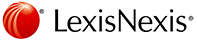 Results for KARTARPUR CORRIDOR AND INDIA OR PAKISTAN and len NewsAmendment for S Punjab province Qureshi to contact Shahbaz BilawalJurisdiction Pakistan Islamic Republic of | Date Dec 02 2018 | Source Dawn Pakistan go to Lahore for their official requirements He says establishment of Kartarpur Corridor is a big diplomatic achievement of  Pakistan  and the Indian government was forced to endorse it by calling a meeting of its cabinetIt was my desire that the Indian foreign minister would have attended the ceremony but the [Indian ] government sent two of its ministers whom we welcomed he  He says establishment of Kartarpur Corridor is a big diplomatic achievement of  Pakistan  and the Indian government was forced to endorse it by calling a meeting of its cabinetIt was my desire that the Indian foreign minister would have attended the ceremony but the [Indian] government sent two of its ministers whom we welcomed he says The foreign minister says  Pakistan is an ideological state and it has nothing to do with   Pakistan  is an ideological state and it has nothing to do with the statement of the  Indian army chief to make Minister urges youth to promote countrys positive imageJurisdiction Pakistan Islamic Republic of | Date Nov 29 2018 | Source Dawn Pakistan  on Wednesday that peace is the only way forward within Pakistan  and with the neighbours Pakistan  has always shown great gestures of peace and the opening of Kartarpur Corridor is an example of the nations intentions  the minister at  Chanan Development Association CDA in collaboration with Sustainable Social Development Organisation Pakistan  Youth Advocacy Network and Punjab Youth Council under the theme  such as films and culture to promote a positive image of Pakistan  Muhammad Shahzad Khan executive director of CDA  that young  all means he added More than 500 young people from across Pakistan gathered at the Ali Auditorium on the second and last day  the government and civil society PMLN MNA Romina Khursheed Alam  Pakistan should be made allinclusive as it was a country of diversity Guru Nanaks death anniversary concludes with ritualsJurisdiction Pakistan Islamic Republic of | Date Sep 23 2019 | Source Dawn Pakistan extension work of Gurdwara Darbar Sahib is in full swing The Kartarpur corridor project will be completed by Oct 30 and it will be  Indian state terrorism and expressed solidarity with the oppressed people of India held Kashmir  They later visited Gurdwara Darbar Sahib in Kartarpur People SpeakJurisdiction Pakistan Islamic Republic of | Date Aug 10 2019 | Source Dawn Pakistan We do good business during wedding season We have relatives in India and we visit the country too but most of our visits  our religious occasions We were very happy when we heard that Kartarpur corridor was being opened This way we could have met our relatives  we import from New Delhi There is a great demand for India sari here I also have fancy dresses which I get them 342 get gold medals at BZU convocationJurisdiction Pakistan Islamic Republic of | Date Aug 22 2019 | Source Dawn Pakistan being upgraded to flourish religious tourism in the province while the Kartarpur Corridor will be completed till Oct 31 While announcing the establishment Pak  of education to improve the countrys image he  He  Indian  Prime Minister Nerendra Modi committed an act of war by changing the constitutional status of  India held  Kashmir  which was also the violation of international lawsSarwar dispels rumours of change in cabinetsJurisdiction Pakistan Islamic Republic of | Date Dec 10 2018 | Source Dawn Pakistan Prime Minister Imran Khan had taken bold steps by opening the Kartarpur corridor game He  the foreigners only showed reluctance while coming to Pakistan  Once they are here they want to come back again  these times of social media It does not happen only in Pakistan  politicians gossip and criticise each other but such talk never  PTI government does not believe in shortterm The governor  the Pakistan TehreekiInsaf government had presented itself for accountability adding that it was Imran his team incapable of running govt says ANPJurisdiction Pakistan Islamic Republic of | Date Dec 09 2018 | Source Dawn Pakistan constant trouble for the people However he appreciated the opening of Kartarpur corridor and  that Afghan border should also be opened in the  ago Bacha Khan and Abdul Wali Khan had repeatedly  that Pakistan  should not take part in others wars and conflicts but their suggestions were not heard Today  Pakistan realised its mistake and accepted the suggestions of Bacha Khan and  to Afghan war he  that Imran Khans reply meant that Pakistan confessed that it used to follow US dictation in the past Baba Nanaks fieldsJurisdiction Pakistan Islamic Republic of | Date Aug 08 2019 | Source Dawn Pakistan for extending the Gurdwara in Kartarpur July 30 Ever since the Kartarpur corridor was announced all major Sikh organisations and community leaders have joined  declare 104 acres outside of the Gurdwara as a constructionfree zone Pakistan will earn a lot of respect and honour for preserving Kartarpur Govt has disappointed nation in its first 100 days SherpaoJurisdiction Pakistan Islamic Republic of | Date Dec 02 2018 | Source Dawn Pakistan to abolish Fata Secretariat was also reversed Welcoming the opening of Kartarpur corridor  he  that efforts should be made to improve relations   on Saturday that no good could be expected from the Pakistan TehreekiInsaf government which failed to set any agenda to materialise its Punjab admin told to detect benami property by 30thJurisdiction Pakistan Islamic Republic of | Date Sep 19 2019 | Source Dawn Pakistan Baba Guru Nanak next month The meeting reviewed progress on the Kartarpur Corridor project The chief secretary  the government was committed to promotion  Sikh pilgrims would get easier access to the gurdwara through the Kartarpur corridor  He ordered the authorities to finalise security and other arrangements Timing of Kartarpur opening not appropriate says Raza RabbaniJurisdiction Pakistan Islamic Republic of | Date Nov 18 2019 | Source Dawn Pakistan chairman Mian Razza Rabbani says he has no objection to the Kartarpur Corridor but has reservations on the timing of its opening Were not Distorting statementJurisdiction Pakistan Islamic Republic of | Date Dec 08 2018 | Source Dawn Pakistan of Kartarpur border as a googly Given that the opening of Kartarpur corridor is an auspicious opportunity that should be highlighted for doing away  with the public Unfortunately such words are being wrongly interpreted in India as is evident by Indian Minister for External Affairs Sushma Swarajs Kartarpur project will be completed by Sept 30 SarwarJurisdiction Pakistan Islamic Republic of | Date Jul 17 2019 | Source Dawn Pakistan Prime Minister Imran Khans promise with the Sikh community to construct Kartarpur corridor will be fulfilled ahead of the 550th birth anniversary of Baba  was stated by Punjab Governor Chaudhry Sarwar the focal person for Kartarpur Corridor Project while visiting the project site in  Prime Minister Imran Khans promise with the Sikh community to construct Kartarpur corridor will be fulfilled ahead of the 550th birth anniversary of Baba  was stated by Punjab Governor Chaudhry Sarwar the focal person for Kartarpur Corridor Project while visiting the project site in Shakargarh  He  MNA Dawar questions his arrestJurisdiction Pakistan Islamic Republic of | Date Dec 03 2018 | Source Dawn Pakistan for it he  The lawmaker appreciated the governments stand on Kartarpur corridor and suggested that people of  Pakistan and Afghanistan should also be facilitated in the same manner at ASI suspended for torturing women during raidJurisdiction Pakistan Islamic Republic of | Date Nov 26 2018 | Source Dawn Pakistan year SECURITY The RPO also visited the site of the proposed Kartarpur Corridor on Sunday and reviewed security measures ahead of Prime Minister Imran  Saeedul Hassan Shah has  that Prime Minister Imran Khans Naya Pakistan Housing Scheme was yielding encouraging results in the province adding that Fazl rules out change in march planJurisdiction Pakistan Islamic Republic of | Date Oct 26 2019 | Source Dawn Pakistan Control and on the other it had decided to open the Kartarpur Corridor  This twofaced policy saddens me Why does the government not National Games start delayedJurisdiction Pakistan Islamic Republic of | Date Oct 23 2019 | Source Dawn Pakistan been further delayed by a day owing to the inauguration of Kartarpur corridor on Nov 9 The games which were scheduled to commence on 40pc of work on Kartarpur project doneJurisdiction Pakistan Islamic Republic of | Date Feb 01 2019 | Source Dawn Pakistan at project sites amid tight security After the completion of the Kartarpur Corridor Project Sikh yatrees all over the world will easily arrive in  religious rites Prime Minister Imran Khan laid the foundation stone of Kartarpur Corridor Project on Nov 28 2018 Up to 40 per cent of construction work on the phased Kartarpur Corridor Project has been completed and with the launch of the corridor  at project sites amid tight security After the completion of the Kartarpur Corridor Project Sikh yatrees all over the world will easily arrive in  religious rites Prime Minister Imran Khan laid the foundation stone of Kartarpur Corridor Project on Nov 28 2018SC to constitute special bench for protection of minority rightsJurisdiction Pakistan Islamic Republic of | Date Oct 04 2019 | Source Dawn Pakistan through the government During the hearing Justice Bandial observed that the Kartarpur Corridor was a huge development adding that everybody had the right to Transfer of Sialkot DPO DC Erratic arrangements draw CMs ireJurisdiction Pakistan Islamic Republic of | Date Nov 30 2018 | Source Dawn Pakistan airport to fly for Lahore after the groundbreaking ceremony of the Kartarpur Corridor  However [suddenly] the local police officers received a message on  he faced some issues while using the [official] helicopter After the Kartarpur Corridor event he along with the CS went to the helipad to Sarwar tells PM more N lawmakers likely to visit Banigala soonJurisdiction Pakistan Islamic Republic of | Date Jul 19 2019 | Source Dawn Pakistan regard He also informed the prime minister about his visit to Kartarpur Corridor and the issue of delay in payment for the land acquired Sikh corridor diplomacy 2Jurisdiction Pakistan Islamic Republic of | Date Dec 01 2018 | Source Dawn Pakistan Sukkur WELL DONE! Prime Minister Imran Khan inaugurated the historic Kartarpur corridor on Wednesday The opening of such a gateway will surely pave Results for KARTARPUR CORRIDOR AND INDIA OR PAKISTAN and len NewsSidhu to attend Kartarpur Corridor opening ceremony on Nov 9Jurisdiction Pakistan Islamic Republic of | Date Oct 30 2019 | Source The News International addressing the media after the signing of the agreement Read more India Pakistan sign Kartarpur Corridor agreement There will be a $20 per visitor per visit as  the prime minister for inviting me to the historic inauguration of Kartarpur Corridor he was quoted as saying Pakistan  India sign Kartarpur Corridor agreement  Pakistan and  India  signed the Kartarpur Corridor agreement at zero line last week  Prime Minister Imrans invitation to attend the opening ceremony of the Kartarpur Corridor  on November 9 According to a PTI press release Sidhu  Prime Minister Imran for inviting him to the inauguration of the Kartarpur Corridor on November 9 Im grateful to the prime minister for inviting me to the historic inauguration of Kartarpur Corridor he was quoted as saying Sidhu to attend Kartarpur Corridor opening ceremony on Nov 9 Former Indian cricketer and Congress leader  Prime Minister Imrans invitation to attend the opening ceremony of the Kartarpur Corridor on November 9India postpones meeting on Kartarpur CorridorJurisdiction Pakistan Islamic Republic of | Date Mar 30 2019 | Source The News International for visas keeping in mind the Pak Kartarpur spirit According to India  it has sought postponement to seek clarification on Indian proposals  concerns about appointments to a committee to be associated with the Kartarpur Corridor  The scheduled meeting was being held to discuss areas of  Unlike New Delhi which did not issue visas for the Pakistan media on Friday Islamabad showed confidence and large heartedness when it  it announced that it would welcome the Indian media for the Kartarpur Corridor meeting at Wagah and they may apply to  Pakistan High Commission New Delhi for visas keeping in mind the Pak  sought clarifications on reports that controversial elements have been appointed by Pakistan  to a committee to be associated with the Kartarpur Corridor  the ministry added It has been conveyed that the next   Pakistan  has regretted  India s incomprehensible decision to postpone the April 2 meeting of technical experts at Wagah on the Kartarpur Corridor saying that this was surprising since both sides had agreed to  Minister Imran Khan in a cabinet meeting had constituted a tenmember Pakistan  Sikh Gurdwara Prabandhak Committee PSGPC to facilitate Sikh pilgrims after opening of  Pakistan India discuss Kartarpur Corridor technical detailsJurisdiction Pakistan Islamic Republic of | Date Mar 20 2019 | Source The News International  Pakistan   India  discuss Kartarpur Corridor technical details   Pakistan  and  India  held a meeting at the designated Zero Point and discussed technical details of the plan for Kartarpur Corridor project according to Geo News report Moreover China  it welcomed the meeting between Pakistan  and  India  to discuss and finalise the modalities for the Kartarpur Corridor During a press briefing in Beijing Foreign Ministry spokesperson Geng Shuang  Shuang expressed hope that relevant progress would help ease tensions between India  and  Pakistan  and improve the regional situation designated Zero Point and discussed technical details of the plan for Kartarpur Corridor project according to Geo News report According to sources the two  to the corridor Both sides agreed on erecting fencing around the Kartarpur Corridor  Sources  representatives from both sides would present survey reports  the proposed agreement and agreed to work towards expeditiously operationalising the Kartarpur Corridor Moreover China  it welcomed the meeting between  Gurdaspur district up to the border will be constructed by India Despite low in ties Pakistan India cooperating on Kartarpur CorridorJurisdiction Pakistan Islamic Republic of | Date Dec 30 2018 | Source The News International  Pakistan   India  cooperating on Kartarpur Corridor Mariana Baabar   Pakistan  and  India  at least on the implementation and smooth functioning of the Kartarpur Corridor  are cooperating so their combined efforts see Indian pilgrims visiting  Earlier reports  that India  will invite  Pakistan  to discuss the blueprint of the Kartarpur Corridor finalised by it A senior official was quoted by the Indian  upon For this purpose Pakistani diplomats say that recently they sent India a 59page document with 14 key recommendations so the Indian pilgrims India will send draft proposal on Kartarpur Corridor to PakistanJurisdiction Pakistan Islamic Republic of | Date Feb 06 2019 | Source The News International yet to respond to it Bisaria had earlier told media that India  and  Pakistan  are in contact with each other on the issue of Kartarpur Corridor and hope that the Kartarpur Corridor will be functional by 2019 will send draft proposal on Kartarpur Corridor to  Pakistan Mohammad Saleh Zaafir   India  will soon send the draft proposal of Kartarpur Corridor to  Pakistan   India took the decision in New Delhi in a highlevel meeting on  agencies The meeting discussed ways to fasttrack the implementation of the Kartarpur Corridor Project and deliberated on land acquisition for the highway and Integrated   Pakistan  New Delhi has also invited a Pakistani delegation to  India to discuss and finalise the modalities of the corridor and suggested  two sets of dates  February 26 and March 7 2019 Pakistan Pakistan India talks on Kartarpur Corridor show progressJurisdiction Pakistan Islamic Republic of | Date Apr 17 2019 | Source The News International  Pakistan   India  talks on Kartarpur Corridor show progress   Pakistan  and  India on Tuesday reported progress in the construction of infrastructure facilities for  Officials of Pakistan  and  India  held talks on the infrastructure to be put in place for the opening of the Kartarpur Corridor despite New Delhi having called off a round of discussions due  that would have discussed the numbers of pilgrims to cross into Pakistan  each day and the papers required to cross into   India  two officials in New Delhi  The Kartarpur Corridor is expected to open in time to commemorate the 550th birth  Guru Nanak Dev the founder of Sikhism in November Given that India is in the midst of elections further talks on the conditions  speed an official familiar with the talks was quoted as saying India s decision to go ahead with the infrastructure talks showed  India s commitment to opening the corridor a longstanding demand of the Pakistan India hold talks on Kartarpur CorridorJurisdiction Pakistan Islamic Republic of | Date Sep 04 2019 | Source The News International He  the pilgrims from India would be issued cards at the entry point and they would  day Dr Faisal  Indian side has been asked to visit Pakistan for  the last round of talks on Kartarpur corridor  A few days ago Prime Minister Imran had addressed a  every effort to facilitate the pilgrims willing to visit shrines in Pakistan Dr Muhammad Faisal DG South Asia and Spokesman for Pakistan Foreign Office who led the delegation told media that the meeting   Dr Faisal speaks to media before leaving for talks on Kartarpur Corridor He  Pakistan has taken a big initiative and New Delhi also needs to   Pakistan   India  hold talks on Kartarpur Corridor  Pakistan and  India  on Wednesday held third round of talks on the Kartarpur Corridor  a proposed border corridor between the two countries connecting the  be invited to visit Kartarpur to witness the arrangements made by Pakistan in order to facilitate the Sikh pilgrims He  the pilgrims from India would be issued cards at the entry point and they would India proposes meeting with Pakistan on Kartarpur CorridorJurisdiction Pakistan Islamic Republic of | Date Jul 01 2019 | Source The News International  India has proposed a meeting with Pakistan in the second week of July to finalise modalities and infrastructure requirements to open the Kartarpur Corridor staterun broadcaster  All India Radio AIR  on Sunday India has proposed July 11July 14 to Pakistan to hold a fresh round of talks on the Kartarpur Corridor the broadcaster  Quoting its sources in foreign ministry the broadcaster  it shows India s commitment to the corridor The first meeting to finalise the  proposes meeting with Pakistan  on Kartarpur Corridor  India has proposed a meeting with Pakistan in the second week of July to finalise modalities and infrastructure requirements to open the Kartarpur Corridor staterun broadcaster  All India Radio AIR  on Sunday India has proposed July 11July 14 to Pakistan to hold a fresh round of talks on the Kartarpur Corridor the broadcaster  Quoting its sources in foreign ministry the broadcaster  it shows Indias commitment to the corridorKartarpur Corridor Pakistan India score diplomatic successJurisdiction Pakistan Islamic Republic of | Date Mar 15 2019 | Source The News International for facilitation of pilgrims to visit Gurdwara Kartarpur Sahib using the Kartarpur Corridor Kartarpur Corridor is the only issue that  India  has agreed to discuss with  Pakistan  between Pakistan  and  India when both saw an achievement in the form of a joint  years in which both agreed to work towards expeditiously operationalising the Kartarpur Corridor The two delegations held their first meeting at   Kartarpur Corridor  Pakistan   India  score diplomatic success Mariana Baabar  Diplomatic success was pulled off on Thursday at  Attari  between  Pakistan  that Gurdwara Darbar Sahib was built at a site on the Pakistan  side and Gurdwara Dera Baba Nanak in  India  Opening the corridor to allow Sikhs access to their most  on other issues at least until the Indian elections are over Pakistan  says it agreed to an Indian proposal to meet on Thursday at Attari as it is engaging with  India in continuation of its spirit of constructive engagement and flexibility and Pakistan India sign Kartarpur Corridor agreement at Wagah borderJurisdiction Pakistan Islamic Republic of | Date Oct 24 2019 | Source The News International sign Kartarpur Corridor agreement at  Wagah  border   Pakistan  and India signed the Kartarpur Corridor agreement at zero line PakistanIndia Narowal border on Thursday The corridor will be open from dawn  choice to visit as individuals or in groups The inauguration of Kartarpur Corridor would coincide with the 550th birth anniversary celebrations of founder of Sikhism Baba Guru Nanak Sahib Pakistan is all set to open its doors to Sikhs from all  The worlds largest Gurdwara will be visited by Sikhs from across India and other parts of the world he  The prime minister  the Kartarpur Corridor will be a major religious hub for the Sikh community It  The inauguration of Kartarpur Corridor would coincide with the 550th birth anniversary celebrations of founder of Sikhism Baba Guru Nanak Sahib Pakistan is all set to open its doors to Sikhs from all  The worlds largest Gurdwara will be visited by Sikhs from across India and other parts of the world he  The prime minister  the Kartarpur Corridor will be a major religious hub for the Sikh community It Kartarpur Corridor to bring Pakistan India closer BisariaJurisdiction Pakistan Islamic Republic of | Date Nov 26 2018 | Source The News International closer Bisaria Indian High Commissioner to Pakistan  Ajay Bisaria has  that steps taken to open Kartarpur corridor will be helpful in bringing  India  and  Pakistan closer While talking to The News he  that Indian president  take himself control of looking after guests and journalists arriving from India  Bisaria terms holding of reception on behalf of Chief Minister  Indian territory today and in response to this Prime Minister of Pakistan Imran Khan would come another step ahead in this direction during Kartarpur Corridor Pakistan announces delegationJurisdiction Pakistan Islamic Republic of | Date Mar 10 2019 | Source The News International  Kartarpur Corridor  Pakistan  announces delegation Muhammad Saleh Zaafir   India  under Modi and BJP is not interested in resuming dialogue with  Pakistan  and for the reason discussion on modalities for opening up of Kartarpur Corridor crossing has been shifted from New Delhi to Attari in an  place The two sides will meet to finalise and operationalise the Kartarpur Corridor on the occasion of 550th birth anniversary of Baba Guru Nanak  at the Gurdwara Kartarpur Sahib situated in the Pakistani Punjab  India has proposed that a technicallevel discussion on the alignment of corridor  countries have already agreed to a second round of discussion on Kartarpur Corridor on March 28 Dr Faisal will formally invite the Indian delegation  Muhammad Faisal will lead it The same has been communicated to India  Highly placed diplomatic sources told The News/Jang on Saturday that it had been conveyed to  India  that  Pakistan s delegation will cross over into Pakistan regrets Indian decision to postpone Kartarpur Corridor meetingJurisdiction Pakistan Islamic Republic of | Date Mar 29 2019 | Source The News International  Pakistan s response Kartarpur Corridor the ministry   India  hopes  Pakistan will address security concernsOnce security aspect is cleared and we get  keen to take discussion forward and conclude in a meaningful way Kartarpur Corridor the statement issued by the Indian External Ministry   Pakistan  regrets Indian decision to postpone Kartarpur Corridor meeting   India  has postponed April 2 meeting with  Pakistan  on Kartarpur Corridor without seeking views from Islamabad  Foreign Office  spokesman Dr Mohammad Faisal  on Friday  Pakistan   Pakistan  and especially after the productive technical meeting on 19 March is incomprehensible On the other hand  India s Ministry of External Affairs has raised objections over what it  controversial elements appointed by  Pakistan Kartarpur Corridor a major confidence building measureJurisdiction Pakistan Islamic Republic of | Date Jul 30 2019 | Source The News International In future Pakistan is also considering a similar arrangement for Hindu pilgrims who want  Raj Temple and Sharda Peeth monuments of historic and spiritual value Pakistan endeavors to peacefully coexist with all its neighbours By the development Kartarpur Corridor Pakistan is extending its friendliness and wholeheartedness to the government and people of India Unfortunately India s former foreign minister Sushma Swaraj was not too enthusiastic about  dialogue will start Grant Wyeth  a political analyst says The Kartarpur Corridor may be a small initiative to create some goodwill and ease  a recent press briefing  the US welcomed the talks between Pakistan and Indian on building the Kartarpur Corridor The spokesperson  that anything increasing peopletopeople contact between Pakistan and  India is something the US incredibly supports and was certainly a good  their due representation in the Federal and Provincial services Development of Kartarpur Corridor is part of the same commitment to promote religious freedom and  died in the 16th Century Large number of Sikh Yatrees visit Pakistan annually as the country has majority of their worship places and  as a sacred land for the community After the development of Kartarpur Corridor Pakistan will facilitate visit of 5000 pilgrims round the year except main Kartarpur agreement Pakistan India fail to finalise draft agreementJurisdiction Pakistan Islamic Republic of | Date Sep 05 2019 | Source The News International fail to finalise draft agreement Pakistan and  India  failed on Wednesday to finalise a draft agreement in a third meeting on the Kartarpur Corridor with Pakistan blaming India for refusing to show any flexibility after an exchange of dossiers  project has survived the Pulwama episode and the recent decision of India to annex the Indian Held  Wagah border A Kartarpurfocused meeting were held in a positive environment Pakistan has completed 90 percent of the work on the corridor and  closer to the opening by November the spokesman  He  India was responsible for doing its part of the work regarding the initiative and that the work from Pakistans side was almost complete Pakistan will soon arrange for the media to visit work in progress on Pakistan s side On Wednesday both sides agreed to a visafree travel  based on faith Individuals of Indian origin holding Overseas Citizenship of India OCI card can also visit the Gurdwara Kartarpur Sahib based on faith Individuals of Indian origin holding Overseas Citizenship of India OCI card can also visit the Gurdwara Kartarpur Sahib It was  5000 can visit on special occasions subject to capacity expansion by Pakistan side Pakistan has conveyed its solemn commitment to increase this number to the maximum possible A direct line of communication between  More than 80% consensus with India on Kartarpur Corridor PakistanJurisdiction Pakistan Islamic Republic of | Date Jul 14 2019 | Source The News International Dr Muhammad Faisal  after a meeting with Indian delegation on Kartarpur Corridor Briefing media at Wagah on Sunday he  that consensus have been reached on 80 percent issues regarding Kartarpur Corridor  whereas rest of the issues will also be resolved during   India  on Kartarpur Corridor  Pakistan Positive development has taken place and more than 80 percent of  Dr Muhammad Faisal  after a meeting with Indian delegation on Kartarpur Corridor Dr Mohammad Faisal  that under Prime Ministers direction and promise Pakistan is fully committed for materializing Kartarpur Sahib Corridor into reality for  of Baba Guru Nanak Dev Ji He  that work on Pakistan side is proceeding speedily with more than 70 percent of Gurdwara  Dr Mohammad Faisal  that under Prime Ministers direction and promise Pakistan is fully committed for materializing Kartarpur Sahib Corridor into reality for  of Baba Guru Nanak Dev Ji He  that work on Pakistan side is proceeding speedily with more than 70 percent of Gurdwara Sidhu arrives in Pakistan to attend Kartarpur Corridor ceremonyJurisdiction Pakistan Islamic Republic of | Date Nov 27 2018 | Source The News International by cricketer turned politician Navjot Singh Sidhu on Tuesday arrived in Pakistan  through Wahgah border to attend the opening ceremony of  Kartarpur Corridor  Speaking to the media he thanked Prime Minister Imran Khan   Pakistan  to attend Kartarpur Corridor ceremony   An  India  delegation led by  cricketer turned politician Navjot Singh Sidhu  on Tuesday arrived in   Pakistan  prism of politics and terrorism Prime Minister Imran Khan will inaugurate Kartarpur Corridor near Narowal on Wednesday Sidhu answered most of the questioned posed  Indian government approved the developed of the corridor after Pakistan   it was ready to facilitate Sikh pilgrims  Gurdwara Kartarpur Sahib which is three kilometres from the  India  Pakistan border is the final resting place of Guru Nanak where he  that would allow Sikh pilgrims to visit their holy sites in Pakistan  He  the seed that Imran Khan sew three months India wants visafree entry for 5000 pilgrims dailyJurisdiction Pakistan Islamic Republic of | Date Mar 15 2019 | Source The News International  India  wants visafree entry for 5000 pilgrims daily  After holding talks on Kartarpur Corridor  India  believes that  Pakistan is not being flexible in dealing with issues like the number  issue of eligibility with the government insisting that all citizens of India  and also OCI card holders be allowed to visit  Pakistan s response though was that only Indian nationals visit the Gurdwara  belonging to the Gurdwara has apparently also been acquired by the Pakistan  government  India  is learnt to have told  Pakistan that this showed utter disregard for the sentiments of Guru Nanak   Pakistan  We do not want to talk on terror we want action on it It has been  India s official position for last five years asking  Pakistan  to talk on terror but now  India   Pakistan  is learnt to have told Indian authorities that pilgrims obtain special permit on payment of fee While  India  wants pilgrims to be allowed to travel individually  Pakistan 80pc work done on Kartarpur CorridorJurisdiction Pakistan Islamic Republic of | Date Jul 15 2019 | Source The News International  Pakistan highlighted the infrastructural constraints on their side and conveyed that they  teams would meet again to ensure a seamless connectivity for the Kartarpur corridor is operational in time so that the pilgrimage can begin in  2019 Highranking Indian officials apprised the Pakistani side of the bridge India is currently constructing The delegation urged that Islamabad should also build  holders and OCI cardholders seven days a week throughout the year Pakistan will allow 5000 pilgrims to visit Kartarpur Sahib Gurdwara every day  for facilitation of pilgrims to visit Gurdwara Kartarpur Sahib using the Kartarpur Corridor and Pakistan says the meeting was held in a cordial environment In my   India also urged Pakistan to prevent Khalistan supporters from misusing this historic initiative Concerns regarding individuals or organisations based in Pakistan who may try to disrupt the pilgrimage and misuse the opportunity  of pilgrims was shared A dossier was handed over to the Pakistan side to highlight concerns in this regard stated the MEA press note without explicitly naming the Khalistan supporters India also urged Pakistan to allow Nagar Kirtan from Delhi to Nankana Sahib in Pakistan in July and in OctoberNovember 2019 as part of the celebrations Kartarpur Corridor Delhi awaits Pak team for draft agreementJurisdiction Pakistan Islamic Republic of | Date Feb 08 2019 | Source The News International being made in a spirit of constructive engagement so that the Pakistan  delegation may visit  India on March 13 followed by the return visit of the Indian  delegation on March 28 to finalise the draft agreement for the Kartarpur corridor Pakistan s proposal came through a Tweet from the  Sahib Corridor on March 13 Followup meeting can be held in Pakistan  as required India  also suggested that for expeditious realisation of the Kartarpur Corridor technical level discussions between engineers on both sides should be held  held without waiting for discussion on the modalities Earlier last month Pakistan had invited the Indian side to visit Islamabad to finalise the  earliest Both sides are engaged on the issue so that the Kartarpur Corridor is ready for the 550th birth anniversary of Baba Guru Nanak   Kartarpur Corridor  Delhi awaits Pak team for draft agreement Mariana Baabar New  on March 13 to finalise the draft agreement on the historic Kartarpur CorridorKartarpur Corridor India finally yields to Pak demandsJurisdiction Pakistan Islamic Republic of | Date Oct 22 2019 | Source The News International Corridor India  finally yields to Pak demands   A day after Foreign Minister Shah Mehmood Qureshi announced the inauguration of Kartarpur Corridor on November 9 New Delhi Monday announced that it was ready to sign the Kartarpur Corridor agreement on October 23  three weeks ahead of the 550th  anniversary of Guru Nanak Sahib The announcement from Delhi comes when Pakistan  The guided tour [of diplomats] has been arranged by the Pakistan Army and the Foreign Office While Pakistan neither reacted nor made public the logistics involved while signing the Kartarpur Corridor agreement it is understood that like the earlier meetings the historical  date as construction work has entered the final stage the ruling Pakistan TehreekeInsaf party announced on Sunday on its official  date as construction work has entered the final stage the ruling Pakistan TehreekeInsaf party announced on Sunday on its official  Twitter  handle The inauguration of Kartarpur Corridor would coincide with the birth anniversary celebrations of founder of Sikhism Baba Guru Nanak Sahib Pakistan is all set to open its doors to Sikhs from all Kartarpur Corridor a gift to Sikhs from Pakistan governorJurisdiction Pakistan Islamic Republic of | Date Nov 05 2019 | Source The News International Deputy Commissioner Narowal Dr Waheed Asgher Kamran Lashari local leadership of Pakistan TehreekeInsaf were present A large number of Sikh Yatrees from different cities of India  Canada and England were present on the occasion Speaking on  Sarwar  that despite propaganda and other tactics used by the Indian government Pakistan had completed Kartarpur Corridor project within the stipulated period of time and stated that 5000 Sikh Yatrees from India could visit here daily after inauguration of Kartarpur Corridor project by Prime Minister Imran Khan on November 9 He  the Indian community across the world was praising the Pakistani government over the  completion of this project which was a gift for them from Pakistan He  the Indian community across the world was praising the Pakistani government over the  completion of this project which was a gift for them from Pakistan  Lauding Brig Atif Majeed and Frontier Works Organization as well  for their dedication to their duties He  that owing to Pakistans clear and principled stance India has also completed this project on its side The governor along  made Palki at Gurdwara Sahib whereas officials concerned including Project Directed Kartarpur Corridor Brig Atif Majeed and DC Narowal Dr Waheed Asghar briefed the Kartarpur Corridor opening Manmohan rejects Pak invitationJurisdiction Pakistan Islamic Republic of | Date Oct 01 2019 | Source The News International Despite a warlike situation after the Balakot Indian strikes and the recent tensions created by Modis decision to amend Article 370 in the Indian Constitution the one thing that has remained untouched by both sides is commitment to the Kartarpur Corridor Kartarpur Corridor connects Pakistans Narowal city to India s Gurdaspur district Kartarpur Sahib Temple is one of the most  life Meanwhile at the Foreign Office level two issues remain unresolved India has demanded that the visa fees should be done away with and that Indian diplomats should be given access to the Gurdwara at all times  invitation to attend the inauguration ceremony of Kartarpur Corridor on November 9 In a rare goodwill gesture Pakistan has invited former Indian prime minister Manmohan Singh for the inauguration of Kartarpur Corridor to pray at Kartarpur Sahib at the 550th birth anniversary of  this project Foreign Minister Shah Mehmood Qureshi on Monday announced that Pakistan has decided to extend an invitation to former Indian prime minister Manmohan Singh for the inauguration of the Kartarpur Corridor  India Pakistan liaise to face joint enemy  the locustJurisdiction Pakistan Islamic Republic of | Date Feb 17 2020 | Source The News International liaise to face joint enemy  the locust India and Pakistan have barely been on talking terms with even the Kartarpur Corridor not free of barbs but the countries held five meetings unmarred  in India and Khokhropar in Pakistan during JuneDecember last year to exchange information on tackling the menace Though Pakistan had to declare a national emergency due to the locusts India could minimise the damage by successfully checking breeding and forward movement India s effort received a compliment from UNs Food and Agriculture Organisation  senior locust forecasting officer Keith Cressman who visited India on January 1617 noted India s successful efforts in containing the outbreak Clearly if this had  have had significant impacts on food security and livelihoods in western India and beyond There would have been a massive invasion of Pakistan and India by swarms originating in  Rajasthan   Cressman in his report India  which last faced such a situation in 1993 has more  The shorthorned grasshopper targetted both India and PakIndia talks on Kartarpur Corridor at Attari todayJurisdiction Pakistan Islamic Republic of | Date Mar 14 2019 | Source The News International will try to finalise setting up and finalising modalities of the Kartarpur Corridor between the two countries so that Sikh devotees would be able  connects two Sikh holy sites  Gurdwara Darbar Sahib Kartarpur in Pakistan  and Dera Baba Nanak in India As Pakistan  and  India  meet this morning Thursday at Attari to discuss the Kartarpur Corridor  this will be the first highlevel bilateral meeting between the  the recent Indian attack in Balakot and a counter attack by Pakistan  with both sides stepping back only after  External Affairs  earlier Meanwhile Dr Faisal raised the issue of India denying visas to Pakistani journalists hoping to cover the Attari meeting  insulating Indian pilgrims from proKhalistan propaganda during visits to shrines in Pakistan  While  Pakistan  has officially communicated to  India that it would be looking forward to a return visit from If Pakistan India agree UN secretary general offers mediation on KashmirJurisdiction Pakistan Islamic Republic of | Date Feb 17 2020 | Source The News International launched a UN initiative against hate speech he added He appreciated Pakistans initiative of the Kartarpur Corridor which he  was a symbol of interfaith harmony leading to  the region Meanwhile Shah Mahmood Qureshi assured the secretary general that Pakistan remained committed to the principles and values of the  He also lauded Pakistans efforts in fighting terrorism I can testify and am convinced with the steps taken by Pakistan against the terror organizations He  one of the main purposes of his visit to Pakistan was to spotlight the real Pakistan  with all its possibilities and potential Urging full respect for  rights in the IOK he at the same time  both India and Pakistan while exercising maximum restrain need also to deescalate both militarily and  he remained concerned and that the United Nations Military Observers Group India and Pakistan UNMOGIP should be given full mandate both in Pakistan and India He  one of the main purposes of his visit to Pakistan was to spotlight the real Pakistan  with all its possibilities and potential Urging full respect for  rights in the IOK he at the same time  both India and Pakistan while exercising maximum restrain need also to deescalate both militarily and Unusual water releases into Ravi hamper work on Kartarpur CorridorJurisdiction Pakistan Islamic Republic of | Date Jun 29 2019 | Source The News International of the corridor project at Kartarpur on November 28 2018 The Kartarpur Corridor is a proposed area corridor between the neighbouring nations of Pakistan and India  connecting the Sikh shrines of Dera Baba Nanak Sahib located  located in Indian Punjab and Gurdwara Darbar Sahib Kartarpur in Punjab Pakistan Currently under planning the corridor is intended to allow religious devotees from India to visit the Gurdwara in Kartarpur 47 kilometres from the PakistanIndia border without a visa The construction of the corridor is expected  The highups of the Pakistan Commission for Indus Waters are waiting for the official response of India over the issue However they feel that apparent excessive snowmelt in  Tourism Minister Navjot Singh Sidhu attended the inaugural ceremony of the Kartarpur Corridor He was told by Army Chief Qamar Javed Bajwa about Pakistans willingness to open the Dera Baba NanakKartarpur Corridor on Guru Nanaks 550th birth anniversary Construction work on the corridor  the dam The Frontier Works Organisation FWO which is constructing the Kartarpur Corridor is facing difficulty in completing work due to gushing water into an active creek of the River Ravi The  Kartarpur Corridor agreement India says ready to receive delegation from PakistanJurisdiction Pakistan Islamic Republic of | Date Jan 23 2019 | Source The News International Pursuant to the decision taken by the Government of India  on 22 November 2018 to expeditiously realise the long pending proposal to establish Kartarpur corridor  India has today Tuesday shared the coordinates of the zero point crossing   Kartarpur Corridor agreement  India  says ready to receive delegation from  Pakistan Mariana Baabar   India  reacted immediately to a proposal from  Pakistan and on Tuesday informed Islamabad that it was ready to receive  to Islamabad to negotiate and finalise the draft agreement or whether Pakistan will accept the Indian invitation and travel to New Delhi to Pakistan India sign accord on Kartarpur Corridor todayJurisdiction Pakistan Islamic Republic of | Date Oct 24 2019 | Source The News International  Pakistan   India  sign accord on Kartarpur Corridor today  Signing of a bilateral agreement between Pakistan and India on the Kartarpur Sahib Corridor today Thursday will be indeed a  To a query on Pakistans participation in the fourparty talks in Moscow the spokesman responded that Pakistan has been a part of all efforts and processes to discuss  discuss and facilitate peace and reconciliation efforts in Afghanistan   Pakistans role is particularly noteworthy in crystalizing international convergence for a peaceful solution in Afghanistan Pakistan had participated in the first round of fourparty talks in Beijing  provide an important opportunity to review the currently stalled peace process Pakistan side will be represented by additional secretary Afghanistan and West Asia in the meeting he added Pakistan says it will continue its effort through wholehearted support as its  Protocol on Visits to Religious Shrines was signed As of now Pakistan and India would sign the Kartarpur Sahib Corridor tomorrow Thursday We are fully   Pakistan says it is still working on the invitations for the inauguration  a village Gah in Indian Punjab  To a query on Pakistans participation in the fourparty talks in Moscow the spokesman responded that Pakistan has been a part of all efforts and processes to discuss Pakistan India agree to discuss Kartarpur Corridor in next meeting on April 2Jurisdiction Pakistan Islamic Republic of | Date Mar 14 2019 | Source The News International  Pakistan   India  agree to discuss Kartarpur Corridor in next meeting on April 2   Pakistan  and  India on Thursday held their first meeting to discuss the modalities and  for facilitation of pilgrims to visit Gurudwara Kartarpur Sahib using the Kartarpur Corridor agree to discuss Kartarpur Corridor in next meeting on April 2   Pakistan  and  India on Thursday held their first meeting to discuss the modalities and  for facilitation of pilgrims to visit Gurudwara Kartarpur Sahib using the Kartarpur Corridor  Pakistani delegation led by Director General South Asia and Foreign  reveal the details now the foreign spokesman  He  the Kartarpur Corridor is a visa free corridor  The spokesman also shared on Ayodhya Kartarpur and Jinnahs PakistanJurisdiction Pakistan Islamic Republic of | Date Nov 13 2019 | Source The News International produced two grand failures internationally First it enabled the replacement of Pakistan as the United States principal ally in South Asia Though the  been inevitable Kargil catalyzed it by several years Second Kargil oxygenated India s efforts to insert the word terrorism into the lingua franca  to talk about the Kashmir dispute The best way to interpret Indias Ayodhya judgement and Pakistans Kartarpur Corridor is to be frank and honest about both The Ayodhya judgement only reinforces what Jinnah knew about India one hundred years ago The Kartarpur Corridor reflects what Pakistan could have and should have been all along in keeping with  The best way to interpret Indias Ayodhya judgement and Pakistans Kartarpur Corridor is to be frank and honest about both The Ayodhya judgement only reinforces what Jinnah knew about India one hundred years ago The Kartarpur Corridor reflects what Pakistan could have and should have been all along in keeping with  what and who QuaideAzam was Maybe Ayodhya and Kartarpur help expose India for what it really is But they do not fix the things Pakistan should not be Now more than ever before the march toward Jinnahs Pakistan must continue with steely and stoic resolve Just like the Quaid Babari Mosque case verdict annoys citizensJurisdiction Pakistan Islamic Republic of | Date Nov 15 2019 | Source The News International Khwaja Awais a resident of Anarkali  the government of Pakistan should react strongly to the decision Mere statements by political forces  regional peace Asked if there will be any extremist repercussions in Pakistan  he  I dont think so because at present law  ensure interfaith harmony as the PM stated today while inaugurating the Kartarpur Corridor  The judgment can be condemned but not at the cost  the judgment by an Indian court on the same day while Pakistan opens the Kartarpur Corridor for Sikh pilgrims The grounds for the judgment are very weak This shows that India extremist camps have overcome their courts too The judgment is the  view The space for Muslim minorities is getting very narrow in India  It is not just the Muslims the country has become  of Indian Supreme Court is a message to global community that India is no longer secular India is becoming a Hindu state and minorities as slaves On Allama  Nation Theory proved right and stands vindicated today That day when Pakistan feels more secular than India and you feel proud Pakistan  land of all religions Hindustan  land of one religion Babari Mosque case verdict annoys citizensJurisdiction Pakistan Islamic Republic of | Date Nov 10 2019 | Source The News International Khwaja Awais a resident of Anarkali  the government of Pakistan should react strongly to the decision Mere statements by political forces  regional peace Asked if there will be any extremist repercussions in Pakistan  he  I dont think so because at present law  ensure interfaith harmony as the PM stated today while inaugurating the Kartarpur Corridor  The judgment can be condemned but not at the cost  the judgment by an Indian court on the same day while Pakistan opens the Kartarpur Corridor for Sikh pilgrims The grounds for the judgment are very weak This shows that India extremist camps have overcome their courts too The judgment is the  view The space for Muslim minorities is getting very narrow in India  It is not just the Muslims the country has become  of Indian Supreme Court is a message to global community that India is no longer secular India is becoming a Hindu state and minorities as slaves On Allama  Nation Theory proved right and stands vindicated today That day when Pakistan feels more secular than India and you feel proud Pakistan  land of all religions Hindustan  land of one religion Aafias repatriation raised during US visit Qureshi tells NAJurisdiction Pakistan Islamic Republic of | Date Aug 02 2019 | Source The News International for all religions and the Quaids vision of a peaceful neighborhood Pakistan initiated and persevered with the proposal to open the Kartarpur Corridor  Prime Minister Imran Khan inaugurated the ground­breaking ceremony of the  was in Wagah on 14 July 2019 have been held between Pakistan and India on Kartarpur Corridor  Both sides have had detailed and constructive discussions on various  One pilot was captured Throughout this phase Pakistan acted with tremendous restraint and responsibility The Prime Minister decided to  for all religions and the Quaids vision of a peaceful neighborhood Pakistan initiated and persevered with the proposal to open the Kartarpur Corridor  Prime Minister Imran Khan inaugurated the ground­breaking ceremony of the  was in Wagah on 14 July 2019 have been held between Pakistan and India on Kartarpur Corridor  Both sides have had detailed and constructive discussions on various  and it is up to the neighbouring country to reciprocate  Pakistan desires peaceful cooperative and good neighbourly relations with all its neighbours including India Historically the relationship between Pakistan and India has remained challenged due to lack of trust and many outstanding  Jammu and Kashmir dispute the Foreign Minister  He  that Pakistans consistent position has been to normalize relations with India on the basis of mutual respect and sovereign equality We have Aafias repatriation raised during US visit Qureshi tells NAJurisdiction Pakistan Islamic Republic of | Date Aug 02 2019 | Source The News International for all religions and the Quaids vision of a peaceful neighborhood Pakistan initiated and persevered with the proposal to open the Kartarpur Corridor  Prime Minister Imran Khan inaugurated the ground­breaking ceremony of the  was in Wagah on 14 July 2019 have been held between Pakistan and India on Kartarpur Corridor  Both sides have had detailed and constructive discussions on various  One pilot was captured Throughout this phase Pakistan acted with tremendous restraint and responsibility The Prime Minister decided to  for all religions and the Quaids vision of a peaceful neighborhood Pakistan initiated and persevered with the proposal to open the Kartarpur Corridor  Prime Minister Imran Khan inaugurated the ground­breaking ceremony of the  was in Wagah on 14 July 2019 have been held between Pakistan and India on Kartarpur Corridor  Both sides have had detailed and constructive discussions on various  and it is up to the neighbouring country to reciprocate  Pakistan desires peaceful cooperative and good neighbourly relations with all its neighbours including India Historically the relationship between Pakistan and India has remained challenged due to lack of trust and many outstanding  Jammu and Kashmir dispute the Foreign Minister  He  that Pakistans consistent position has been to normalize relations with India on the basis of mutual respect and sovereign equality We have Pakistans refreshing mindset Indias fossilised says PMJurisdiction Pakistan Islamic Republic of | Date Dec 01 2018 | Source The News International  India was sticking to the old one The prime minister was flanked  couldnt be resolved through dialogue He  the opening of the Kartarpur Corridor was one of the measures taken to improve bilateral ties The  sides The peopletopeople relations could be improved he  adding that Pakistan would continue to urge holding talks to resolve the issues between  it clear that the dialogue is the only way forward for Pakistan  and  India to move ahead on the path to peace and no other  of Indian journalists who had come to report opening of the Kartarpur corridor He regretted that  Pakistan  didnt receive a positive response from   Pakistan  on the question of developing relations with  India  At the same time he has made it clear that the dialogue is the only way forward for  Pakistan   Pakistan s peace gestures to move forward to address the longstanding disputes Backing armed resistance allowed under international lawJurisdiction Pakistan Islamic Republic of | Date Aug 20 2019 | Source The News International Abdul Basit shedding light on the issue  currently Pakistan is running serious issues with India  and the Afghan peace process is also passing through critical  mutual harmony as the next three years are very crucial for Pakistan in the wake of changing security environment situation Hamid Mir asked Shahid Malik that in February 2019 Pakistan and India had reached at the verge of war India claimed that it crossed the LoC and destroyed a training camp  his plane had been hit by our plane He was caught India was ashamed Once again in August 2019 the same situation is being faced Tension between India and Pakistan is at its peak Do you think that one of the  The main point is that India does not seem willing to change her decision on Indianheld Kashmir  people of the IHK when curfew and lockdown are lifted And India has to do it because it is not possible for India to maintain continuously curfew and lockdown in the IHK Circumstances are  widespread casualties cannot be ruled out There is public opinion in Pakistan as there are scores of Kashmiris in Pakistan Lahore has 25 to 30 percent Kashmiri population that would get affected owing to casualties in IHK Pakistan has to make efforts to make its diplomacy more effective in Kartarpur corridorJurisdiction Pakistan Islamic Republic of | Date Nov 25 2018 | Source The News International government this week and perhaps surprisingly it has been accepted The Kartarpur corridor will be inaugurated by PM Imran Khan on November 28 and  his credit Imran too has persevered and the opening of the Kartarpur corridor stands testament to  Pakistan s desire for peace However one shouldnt get too hopeful by   Kartarpur corridor  Every year an estimated 3000 pilgrims from  India  and the Sikh diaspora around the world visit  Pakistan to mark the birth anniversary of Guru Nanak the founder of  government Navjot Singh Sidhu visited Pakistan for Prime Minister Imran Khans inauguration Army Chief Qamar Javed Bajwa  government this week and perhaps surprisingly it has been accepted The Kartarpur corridor will be inaugurated by PM Imran Khan on November 28 and  his credit Imran too has persevered and the opening of the Kartarpur corridor stands testament to   Pakistan s own population of 20000 Sikhs in recent years by restoring historic gurdwaras Last year however  India  which has become increasingly hostile under Prime Minister Narendra Modi accused  Pakistan Groundbreaking of Kartarpur Corridor Cant we form a FrancoGerman like union?Jurisdiction Pakistan Islamic Republic of | Date Nov 29 2018 | Source The News International neighbours The DG ISPR criticised the Indian media for subjecting the Kartarpur Corridor initiative to propaganda He shared images of an Indian channel purporting  Khalistan activist meeting General Bajwa at the groundbreaking ceremony of the Kartarpur Corridor He  the channel flashed the images with incendiary captions  Pakistan  provokes  India  at Kartarpur ceremony and Khalistani extremist Gopal Chawla with the  or to any other places of worship in this state of Pakistan  You may belong to any religion caste or creed that  South Asia we have to take more steps such as the Kartarpur Corridor he asserted The whole world welcomed the decision to construct the Kartarpur Corridor  he added Later in the evening the prime minister paid  Staff COAS General Qamar Javed Bajwa termed the opening of the Kartarpur Corridor a step towards peace which the region needed Its a step  can move ahead while making a union why cant we; the Pakistan Army national institutions and political parties are on the same page   the prime minister while addressing the groundbreaking ceremony of the Kartarpur Corridor at Gurdwara Darbar Sahib situated in Shakargarh  just a few Talks on Kartarpur Corridor deferredJurisdiction Pakistan Islamic Republic of | Date Apr 03 2019 | Source The News International meeting with full preparation The sources pointed out that since then India  has unilaterally called off two meetings on Kartarpur Corridor  The next meeting has been termed as technical one and  this month The signals being received from New Delhi indicate that India would like to subvert the technical meeting as well The technical  The crucial and substantial talks between Pakistan  and  India  on the Kartarpur Corridor have been deferred till the formation of new government in  India since the incumbent Modi administration in New Delhi has clearly hinted  anniversary of Baba Guru Nanak Sahib falling in November this year Pakistan  is keen to build it before stipulated time of SeptemberOctober this year A technical meeting has been agreed by  India in the second week of this month on zero line between Pakistan hopes Trump will raise Kashmir issue during India visitJurisdiction Pakistan Islamic Republic of | Date Feb 21 2020 | Source The News International The campaign is not Pakistan specific; Saudi authorities have arrested nationals of several countries as part  stress again that it is in the interest of the deeprooted PakistanSaudi brotherly relations that such baseless reporting and irresponsible twists are avoided at all costs The fraternal Pakistan Saudi Arabia relationship is of strategic importance and remains strong and  she  Earlier in her opening remarks the spokesperson  that Pakistan was making a contribution towards global peace and security; whether through  Kashmir dispute in accordance with UNSC resolutions or through building the Kartarpur Corridor offering a space for the Sikh community from all over the  their religion in a spirit of harmony and peaceful coexistence  Pakistan is now being recognised as a Partner for Peace in the  in Makkah region the spokesperson  that this is not a Pakistan specific drive stressing that their fraternal ties with Saudi Arabia are  strategic importance and remain strong and dynamic The campaign is not Pakistan specific; Saudi authorities have arrested nationals of several countries as part The Kartarpur corridorJurisdiction Pakistan Islamic Republic of | Date Sep 15 2018 | Source The News International In a press conference last week Sidhu claimed that Pakistan  has decided to allow access to the Kartarpur corridor  a claim that was earlier supported by Minister for Information  have benefitted everybody within the Saarc region The opening of the Kartarpur corridor for Sikh pilgrims would be a small step towards reconciliation and  The Kartarpur corridor Murtaza Shibli  Navjot Singh Sidhu former Indian cricketerturnedcomedianturnedpolitician is on a serious business of fostering bonhomie between  India  and  Pakistan  an ambitious path that is burdened with the potholes of   Pakistan  and their regional dimensions  mainly peace with  India  and peace in  Afghanistan  The continued rivalry between  India  and  Pakistan  discernible among Punjabis Sadly it is mainly the rest of North India and a few little pockets within  Pakistan that are exhibiting a behaviour that is lavishly informed by the  engagements and militant narratives of annihilation and extermination First Sidhu broke India s manufactured national obsession of forbidding any constructive engagement with  Pakistan by not only attending Prime Minister Imran Khans inauguration but also Kartarpur Corridor of peaceJurisdiction Pakistan Islamic Republic of | Date Nov 29 2018 | Source The News International Finally the governments of India  and  Pakistan decided to celebrate the 550th birth anniversary of Baba Guru Nanak  really very pleasant surprise that both hostile sides agreed to establish Kartarpur Corridor allowing Indian devotees for visafree entry to Gurdwara Kartarpur Sahib The  Kashmir living both sides On the historic occasion of groundbreaking of Kartarpur Corridor  lets pray jointly that Kartarpur will emerge as an international  in a similar way In our 70 years history leadership of India  and  Pakistan have shown enmity in almost every field of life even this  leads towards fighting wars and weapons race Today while inaugurating the Kartarpur Corridor  both countries must sit together to understand what great legendary  to perform Darshan sacred viewing of the site through microscopes The Kartarpur corridor was first proposed in the 1990s After 19 years the Kartarpur  taking ceremony of his friend and newly elected Prime Minister of Pakistan Imran Khan this year in August  Both are former legendary Kartarpur Corridor of peaceJurisdiction Pakistan Islamic Republic of | Date Nov 28 2018 | Source The News International Finally the governments of India  and  Pakistan decided to celebrate the 550th birth anniversary of Baba Guru Nanak  really very pleasant surprise that both hostile sides agreed to establish Kartarpur Corridor allowing Indian devotees for visafree entry to Gurdwara Kartarpur Sahib The  Kashmir living both sides On the historic occasion of groundbreaking of Kartarpur Corridor  lets pray jointly that Kartarpur will emerge as an international  in a similar way In our 70 years history leadership of India  and  Pakistan have shown enmity in almost every field of life even this  leads towards fighting wars and weapons race Today while inaugurating the Kartarpur Corridor  both countries must sit together to understand what great legendary  to perform Darshan sacred viewing of the site through microscopes The Kartarpur corridor was first proposed in the 1990s After 19 years the Kartarpur  taking ceremony of his friend and newly elected Prime Minister of Pakistan Imran Khan this year in August  Both are former legendary Kartarpur politicsJurisdiction Pakistan Islamic Republic of | Date Jan 27 2019 | Source The News International clear its intention to do so from the very beginning When Pakistan  invited Indian External Affairs Minister Sushma Swaraj to attend the inauguration of the Kartarpur corridor  she brusquely turned the invitation down while the Indian army  an appropriate occasion to say his country could never negotiate with Pakistan  until the country became a secular state is at it again Earlier this week Pakistan  shared a draft agreement on the Kartarpur corridor and invited  India  to come to  Pakistan  to negotiate the fine print Instead of responding  The Modi government has rigidly stuck to its line that Pakistan is a terroristic state with whom there can be no negotiation  separate the two countries It is thus trying to undermine the Kartarpur corridor without having to admit doing so This disingenuousness is something we  to expect from Modi but that makes it no less unfortunate Pakistan should still commit itself to peace as indeed the government has  Kartarpur politics The Kartarpur corridor should have transcended the usual power politics between  Pakistan  and  India  Here was a goodfaith effort to make life easier for CM of Indian Punjab declines Pakistans invite for Kartarpur corridor ground breaking ceremonyJurisdiction Pakistan Islamic Republic of | Date Nov 25 2018 | Source The News International Chief Minister Amarinder Singh has declined Pakistan s invite for Kartarpur corridor ground breaking ceremony NDTV reported on Sunday I hope the Prime  He  visafree entry will be provided to the pilgrims from India  and a mechanism in this regard as being finalised He remarked that the opening of Kartarpur corridor is a peace initiative of  Pakistan  to normalise relations with  India   the federal cabinet has also formally approved the opening of Kartarpur corridor to facilitate the Sikh community of  India  He  visafree entry will be provided to the pilgrims  to travel to Kartarpur Sahib on the scheduled date Government of India will be represented by my esteemed colleagues Mrs Harsimrat Kaur Badal Religious scholars visit Kartarpur CorridorJurisdiction Pakistan Islamic Republic of | Date Jan 02 2020 | Source The News International under the leadership of Tahir Mehmood Ashrafi made a visit to Kartarpur Corridor Kartarpur Corridor will prove an extraordinary initiative on part of Pakistan to promote interfaith harmony and Pakistans soft image across the world for minorities of the country Enemies of Pakistan use to make propaganda but incumbent government and Pakistan Army foiled all such conspiracies by opening Kartarpur Corridor Religious scholars visit Kartarpur Corridor  Kartarpur Corridor is practical demonstration of interfaith harmony and religious freedom  religious  scholars of different schools of thought after making a visit to Kartarpur Corridor Under the leadership of  Pakistan  Ulema Council Chairman Hafiz Muhammad Tahir Mehmood Ashrafi they paid a visit to Kartarpur Corridor Wednesday and lauded efforts made by the PTI government for taking initiative to open Kartarpur Corridor for Sikh pilgrims of   Kartarpur Corridor is practical demonstration of interfaith harmony and religious freedom  religious  scholars of different schools of thought after making a visit to Kartarpur Corridor Under the leadership of  Pakistan  Ulema Council Chairman Hafiz Muhammad Tahir Mehmood Ashrafi they paid a visit to Kartarpur Corridor Wednesday and Can PakIndia talks be revived?Jurisdiction Pakistan Islamic Republic of | Date Dec 03 2018 | Source The News International Indian side was not unexpected as even on the opening of Kartarpur Corridor the reaction from Sushma reflected her frustration and that too days after she welcomed the opening of Kartarpur Corridor From Agra to Kartarpur  Pakistan  had taken number of initiatives to improve relationship with  could make a grand gesture to India s concerns but there has to be a response from New  recently told Indian journalists who came to attend the opening of Kartarpur Corridor  Indian politics for the past many years is a hostage  So the reaction and response from India  since the opening of Kartarpur Corridor was not surprising as both the BJP and Congress Party are busy in elections in which relationship with  Pakistan always figured Who knows better than the former Indian cricketerturnpolitician Navjot  as even the US and UN have welcomed the opening of Kartarpur Corridor and hope the two countries would also establish and encourage peopletopeople contact The initial response from  India on Kartarpur was also positive and they decided to send the Can PakIndia talks revive?Jurisdiction Pakistan Islamic Republic of | Date Dec 04 2018 | Source The News International Indian side was not unexpected as even on the opening of Kartarpur Corridor the reaction from Sushma reflected her frustration and that too days after she welcomed the opening of Kartarpur Corridor From Agra to Kartarpur  Pakistan  had taken number of initiatives to improve relationship with  could make a grand gesture to India s concerns but there has to be a response from New  recently told Indian journalists who came to attend the opening of Kartarpur Corridor  Indian politics for the past many years is a hostage  So the reaction and response from India  since the opening of Kartarpur Corridor was not surprising as both the BJP and Congress Party are busy in elections in which relationship with  Pakistan always figured Who knows better than the former Indian cricketerturnpolitician Navjot  as even the US and UN have welcomed the opening of Kartarpur Corridor and hope the two countries would also establish and encourage peopletopeople contact The initial response from  India on Kartarpur was also positive and they decided to send the PM to perform groundbreaking of Kartarpur Corridor todayJurisdiction Pakistan Islamic Republic of | Date Nov 28 2018 | Source The News International Muhammad Saleh Zaafir Pakistan  and  India will open yet another international crossing point today Wednesday when Prime  Minister Imran Khan will perform the groundbreaking of the four kilometrelong Kartarpur Corridor  Details regarding the crossing/immigration formalities and construction work for the  Navjot Singh Sidhu led his countrys delegation to Pakistan  on Tuesday for the groundbreaking ceremony of the Kartarpur Corridor  The Indian delegation comprising Minister for Food Harsimrat Kaur Badal  Imran Khan for inviting him to the groundbreaking ceremony of the Kartarpur Corridor  The seed that Imran Khan sowed three months ago has  ended if there is political will When asked about criticism in India for him hugging General Bajwa in his last visit here Sidhu  Gurdaspur district upto the border will be constructed by India  It will facilitate the Sikh pilgrims visiting their most sacred sites in  Pakistan  The initiative for opening the corridor was taken by British Sikhs to invest millions in PakistanJurisdiction Pakistan Islamic Republic of | Date Feb 06 2019 | Source The News International  India  He  that the  Kartarpur  Corridor was the brainchild of Dr Rami Ranger supported by Mian Tariq   Kartarpur  Corridor and other sites of religious importance in  Pakistan for Sikh pilgrims Signed between British Sikh Association and Hashoo Group  support each other in the initiation of development projects of The Kartarpur Corridor and Sikh religious sites and to clearly identify the roles and  would open the Kartarpur Corridor from Guru Nanaks 550th birth anniversary in November 2019 as a  both countries was enshrined with the foundations being laid for the Kartarpur Corridor in November 2018 by Prime Minister Imran Khan and Vice President of  India Venkaiah Naidu As a next step for development of a permanent  Prime Minister Imran Khan and supported by the Prime Minister of India  Narendra Modi for the development and opening of the Kartarpur Corridor  it will be great benefit to both countries and is PM Imran Khan performs groundbreaking of Kartarpur CorridorJurisdiction Pakistan Islamic Republic of | Date Nov 28 2018 | Source The News International am extremely happy to be part of this historic ceremony of Kartarpur Corridor he   He   Pakistan always wanted to fulfill the demand of opening of the Kartapur  PM Imran Khan performs groundbreaking of Kartarpur Corridor  Prime Minister Imran Khan on Wednesday    performed the groundbreaking of the four kilometrelong Kartarpur Corridor  Addressing the ceremony PM Khan welcomed all the guests who  which he  could become basis for the new start between Pakistan  and  India   Think about the potential we have I want good relationship with India  If we open our borders and start trade poverty would   India  can learn a lot from each other He once against reiterated  if  India   takes one step  towards friendship  Pakistan Modi advancing RSS mission governorJurisdiction Pakistan Islamic Republic of | Date Dec 13 2019 | Source The News International seminar In his address the governor  despite tense situation with India  Pakistan completed Kartarpur Corridor Project which proved the fact that we always stood with minorities but unfortunately the minorities in India are not safe by any aspect Narendra Modi must realize the fact that he cannot strengthen and prosper India by suppressing minority communities The dream of regional peace cannot come true as long as  Kashmir  issue is resolved and India ensures rights of its minorities Time has come that Narendra Modi  coastal line besides promoting the coastal tourism and through these means Pakistan can earn billions of rupees annually Tourism is also being promoted as Pakistan can earn US $ 4 to 5 billion from this sector every year Pakistan is currently faced with numerous challenges however all the security agencies jointly get the enemies of Pakistan lick the dust Today Pakistan has become peaceful country and is getting stronger on economic front A bridge too farJurisdiction Pakistan Islamic Republic of | Date Dec 19 2018 | Source The News International nationalist fervour regardless of where it is in its election calendar India s unapologetic ghettoisation of the Kartarpur Corridor as a oneoff initiative rather than a bridge to a broadbased  The momentary goodwill rendered by Pakistan s offer to  India  to open the Kartarpur Corridor has evaporated reaffirming some of the bilateral relationships worst and more  This is not to suggest that Pakistan shouldnt hitch its wagon to a more regionally connected and open  open neighbourhood But rather to caution against the false hope that India will soften its tone after next years election New Delhis intention  is necessary So far the sounds from politicians as well as India s increasingly bellicose army have been troubling It is perhaps time  heartland this is the new intolerant India  that Islamabad must contend with Notwithstanding the larger bilateral roadblock  Pakistan  and  India should welcome the revitalisation of peopletopeople contact First proposed as a Kartarpur a gift to Sikhs from Pakistan Punjab governorJurisdiction Pakistan Islamic Republic of | Date Nov 05 2019 | Source The News International Deputy Commissioner Narowal Dr Waheed Asgher Kamran Lashari local leadership of Pakistan TehreekeInsaf were present A large number of Sikh Yatrees from different cities of India  Canada and England were present on the occasion Speaking on  Sarwar  that despite propaganda and other tactics used by the Indian government Pakistan had completed Kartarpur Corridor project within the stipulated period of time and stated that 5000 Sikh Yatrees from India could visit here daily after inauguration of Kartarpur Corridor project by Prime Minister Imran Khan on November 9 He  the Indian community across the world was praising the Pakistani government over the  completion of this project which was a gift for them from Pakistan  Lauding Brig Atif Majeed and Frontier Works Organization as well  for their dedication to their duties He  that owing to Pakistans clear and principled stance India has also completed this project on its side This is noteworthy that Prime Minister Imran Khan will inaugurate the Kartarpur Corridor project on November 9 in which noted figures from India are also expected A large number of Sikh Yatrees from different cities of India  Canada and England were present on the occasion Speaking on Need to review narrative about Pakistan in India Pak HCJurisdiction Pakistan Islamic Republic of | Date Apr 15 2019 | Source The News International two sides in good time before November 2019 he  After Pakistan  and  India  last month held a meeting of technical experts on the Kartarpur corridor Islamabad constituted a 10member  Pakistan  Sikh Gurdwara Prabandhak Committee PSGPC to facilitate movement Sikh pilgrims talks despite tension on the LoC and international border On the Kartarpur corridor project which will link the Gurdwara Darbar Sahib in  Pakistan  with Gurdaspur district in Indian  to address mutual concerns of both the neighbouring nations Engagement between Pakistan  and  India  would help in building an edifice of durable peace and security in the region he added The  Pakistan  high commissioner stressed the need to review narrative about  Need to review narrative about Pakistan  in  India  Pak HC   Pakistan  High Commissioner to  India Sohail Mahmood on Sunday  Islamabad hopes to resume talks with  We hope for reengagement with New Delhi after elections in India  Sohail Mahmood who has been appointed as  Pakistan s next foreign secretary  in an interview with Indian media US played role in defusing IndoPak tensionJurisdiction Pakistan Islamic Republic of | Date Mar 07 2019 | Source The News International New Delhi after consultations as an effort to decrease tension with India  Talking to media he  a Pakistani delegation will be  be visiting New Delhi during next week in connection with the Kartarpur Corridor  He  that government had also decided to resume the  on Wednesday welcomed the revival of direct channel of communication between Pakistan  and  India  including consultations on Kartarpur Corridor and contact at military operations level Good We welcome every direct  Spokesman Tuesday that Pakistan  and  India  would hold consultations this month on draft agreement for opening of Kartarpur Corridor To discuss modalities of the Corridor the   Pakistan  Sometimes we do public diplomacy and sometimes theres a time for private Robert Palladino  yesterday Pakistan  and  India  came eye to eye during a recent military engagement when Indian Air Force violated  Pakistan PM Imran Khans message for Narendra Modi Justice leads to peace injustice breeds anarchyJurisdiction Pakistan Islamic Republic of | Date Nov 10 2019 | Source The News International the second holiest place for the Sikh community While inaugurating the Kartarpur Corridor here on Saturday Prime Minister Imran Khan termed it a gift  for the Sikh community allover the world especially those living in India from the people and Government of Pakistan He welcomed thousands of Sikh pilgrims from India in Pakistan and urged Indian Prime Minister Narendra Modi to resolve the Kashmir  forced to thank Prime Minister Imran Khan over opening of the Kartarpur Corridor  Speaking at an event Modi  Prime Minister Imran had  Indian people I would like to thank the prime minister of Pakistan Imran Khan for understanding the sentiments of the people of India  he  He  that it had become easier for  of the corridor I would like to thank the authorities in Pakistan who helped create this corridor in a short span of time  made history  Navjot Singh Sidhu at the inaugural ceremony of Kartarpur Corridor  He termed it an ointment on the wounds of people  a historic moment for Sikhs Imran Khan has created history with Kartarpur Corridor ; Kartarpur has been opened for Sikhs from all over the Kartarpur Corridor Sowing negativity reflects bad intentions FOJurisdiction Pakistan Islamic Republic of | Date Dec 02 2018 | Source The News International  Kartarpur Corridor Sowing negativity reflects bad intentions FO Mariana Baabar   Pakistan  on Saturday  the historic Kartarpur Corridor project testified to its desire to have good ties with the  It  Pakistan  will neither be deterred nor will it step back from going ahead with the initiative and expressed the hope that  India will join it to work out modalities to ensure that everything  project on both sides has brought hope to the peoples of India  and  Pakistan  and the PTI government hopes every effort will be made  the Army Chief The presence of thousands of Sikh yatrees visiting Pakistan  from  India and other parts of the world made the occasion even more  overwhelmingly positive response from the Sikh community  not only in India  and  Pakistan  but also from across the globe The Government and people of  Pakistan fully share their joy on this historic breakthrough and solemnly affirm Pakistan India mull over opening Sharada Peeth CorridorJurisdiction Pakistan Islamic Republic of | Date Mar 25 2019 | Source The News International  Pakistan   India  mull over opening Sharada Peeth Corridor Khalid Mehmood  After agreement on Kartarpur Corridor  Pakistan  and  India are now making preparations for opening Sharada Peeth Corridor in Azad Moment is watershed; time ahead may be very good or bad Paint Pakistan positive for six months says DG ISPRJurisdiction Pakistan Islamic Republic of | Date Dec 07 2018 | Source The News International out the worship places of nonMuslims were being given protection in Pakistan  He   Pakistan  opened Kartarpur corridor to show respect to the Sikh religion but it was also taken negatively in  India  The DG ISPR  from the point of entry to  well knew what was happening with over 200 million Muslims in India and what happened to the Babari Masjid On the other hand  Asif Ghafoor  the Pakistani government had taken several initiatives with India so relations could improve He  the Indian government did not  history he  adding that casualties in Pakistan  showed that  India  was deliberately targeting civilians  India should understand what the impact of these violations is on the  into being in the name of Islam he  adding that India  should tolerate it as it is The Indian army chief had  that  India  would hold talks with  Pakistan only when it becomes a secular state I ask them whether Kartarpur Corridor Project has no link with PakIndia tensions Chaudhry Muhammad SarwarJurisdiction Pakistan Islamic Republic of | Date Nov 08 2019 | Source The News International he maintained To a question Chaudhry Sarwar  that government of Pakistan had announced multiple visas for Sikh yatrees He  that Kartarpur Corridor Project had no link with the tensions between Pakistan and India adding that Pakistanis were standing with Kashmiris Baba Guru Nanak on daily basis adding that after inauguration of Kartarpur Corridor project by Prime Minister Imran Khan on November 9 more than 5000 Sikh pilgrims from India could daily reach here A reception would also be arranged for Sikh pilgrims coming from world including India at Governor House on November 11 while in this regard the  governor  that we welcome the Sikh yatrees visiting here for Kartarpur Corridor and 550th birth anniversary celebrations of Baba Guru Nanak and  that we assure them that the government of Pakistan would provide all facilities to them besides ensuring protection of their  traditional Bhangra to express their happiness and joy over opening of Kartarpur Corridor Project whereas a reception would be arranged for Pulwama attack Veterans slam India for blaming PakistanJurisdiction Pakistan Islamic Republic of | Date Feb 19 2019 | Source The News International cannot manipulate world opinion forever Pakistan s onesided bold action to open the Kartarpur Corridor is a major step towards improvement of relations with  India  With the backdrop of this historical bold step who would  even the nonMuslims Indians who ask for improvement in relations with Pakistan  they  They observed that JaisheMuhammed JeM is already a banned organisation in  Pakistan  If  India had any evidence then it should share it with our government   India  for blaming  Pakistan Saeed Ahmed  The Veterans of  Pakistan  VOP on Monday condemned  India  for holding  Pakistan  by its President Lt Gen retd Ali Kuli Khan noted that India  cannot mislead world opinion by levelling baseless allegations against  Pakistan just to cover up its own brutalities against people of Jammu Kartarpurs healing touchJurisdiction Pakistan Islamic Republic of | Date Nov 15 2019 | Source The News International have lobbied for some time for another gesture of goodwill Both India and Pakistan have maintained a harsh visa regime for each others citizens The  who were born on this land and migrated as children to India are a dying generation Almost all of them carry a burning  of birth one last time Putting them in a special category Pakistan should grant the children of this land the facility of a  that is based on wisdom and humanity The opening of the Kartarpur Corridor is one of the most outstanding achievements of a government in  on this issue has been statesmanlike and humane The fact that Pakistan has taken this step almost unilaterally in the absence of any  relations makes it even more profound and valuable By opening the Kartarpur corridor Pakistan s government has made the whole nation proud It is a  in life No one should be denied this opportunity of transformation Pakistan is already making arrangements for Hindu pilgrims to visit their sacred places in Pakistan Pakistan should also engage with India for ensuring unhindered access for Pakistani Hindus and Sikhs to sacred places in India India should also allow Pakistani pilgrims to visit Muslim shrines in India Finally I have lobbied for some time for another gesture of goodwill Both India and Instructions to India Pakistan on Kashmir US wants normalcy restored; militants curtailedJurisdiction Pakistan Islamic Republic of | Date Oct 26 2019 | Source The News International about Indian human rights violations in Kashmir  while actively encouraging Pakistan and India to initiate a bilateral dialogue to help ease the situation in  to find a peaceful solution The US also appreciates and welcomes Pakistan s confidence building measures for better relations with its neighbour including  including setting up a hotline between DGMOs and opening up the Kartarpur Corridor  While its a small step we need more small steps  Department official  The Trump administration has seen positive steps from Pakistan Under the FATF action plan there are 27 actions that Pakistan is supposed to complete out of which five have been completed  others incomplete Referring to that point the State Department believes that Pakistan has to meet its international obligations that could breathe the confidence that would be necessary for constructive dialogue between India and Pakistan while actively encouraging Pakistan and India to initiate a bilateral dialogue to help ease the situation in  to find a peaceful solution The US also appreciates and welcomes Pakistan s confidence building measures for better relations with its neighbour including Kartarpur border crossing A day of PakIndia positive posturesJurisdiction Pakistan Islamic Republic of | Date Nov 23 2018 | Source The News International  Pakistan  and  India  had made swift progress and good news in this regard was in the offingThe  Kartarpur  Corridor will soon see the light of day which will greatly facilitate   Pakistan  has already conveyed to  India  its decision to open Kartarpur Corridor for Baba Guru Nanaks 550th birth anniversary PM Imran Khan will  will greatly facilitate Sikh pilgrims crossing two countries he  The Kartarpur Corridor  on completion will connect the Sikh holy shrines of Dera  accused its intelligence agency of being behind the Amritsar attack  India  is a habitual alleger and it has become its second nature to blame  Pakistan for any negative development without blinking an eye The purpose of  Kartarpur border crossing A day of Pak India  positive postures   Pakistan on Thursday welcomed an announcement by the Indian Union Finance Minister  and unfounded allegations by the Indian authorities is to cover up India s own failures externalise its internal problems and drag  Pakistan into its domestic political fray during the election season Security pushes Aneel Mussarat away as he tries to take selfie with Manmohan SinghJurisdiction Pakistan Islamic Republic of | Date Nov 09 2019 | Source The News International the former prime minister two security guards lightly push him away Pakistan  opens Kartarpur Corridor The Government of Pakistan has fulfilled a longawaited demand of the Sikh community and Prime  Imran Khan inaugurated today the extended Gurdwara Darbar Sahib and the Kartarpur Corridor  Gurdwara Darbar Sahib situated in Kartarpur is the second holiest  River Ravi  at a distance of only 4 km from Pakistan River Ravi  at a distance of only 4 km from Pakistan India Kartarpurs healing touchJurisdiction Pakistan Islamic Republic of | Date Nov 10 2019 | Source The News International have lobbied for some time for another gesture of goodwill Both India and Pakistan have maintained a harsh visa regime for each others citizens The  who were born on this land and migrated as children to India are a dying generation Almost all of them carry a burning  of birth one last time Putting them in a special category Pakistan should grant the children of this land the facility of a  that is based on wisdom and humanity The opening of the Kartarpur Corridor is one of the most outstanding achievements of a government in  on this issue has been statesmanlike and humane The fact that Pakistan has taken this step almost unilaterally in the absence of any  relations makes it even more profound and valuable By opening the Kartarpur corridor Pakistan s government has made the whole nation proud It is a  in life No one should be denied this opportunity of transformation Pakistan is already making arrangements for Hindu pilgrims to visit their sacred places in Pakistan Pakistan should also engage with India for ensuring unhindered access for Pakistani Hindus and Sikhs to sacred places in India India should also allow Pakistani pilgrims to visit Muslim shrines in India Finally I have lobbied for some time for another gesture of goodwill Both India and Pakistan shouldnt be dragged into Indian politics says FOJurisdiction Pakistan Islamic Republic of | Date Feb 01 2019 | Source The News International that Imran Khans government was sincere in resolving all disputes with India  and opening of the Kartarpur Corridor was one such practical step he further added  Pakistan was eager to engage with the new government in New Delhi   Pakistan  sent a terse message to the Modi government on Thursday saying that  Pakistan  should not be dragged into  India s internal politics just for the sake of upcoming Indian elections  Umar Farooq clearly told the Modi government that his conversation with Pakistan  Foreign Minister Shah Mehmood Qureshi should not irk  India  My conversation with the foreign minister should not irk  India  if it believes in dialogue to resolve the   India  We would like to reiterate that  Kashmir  is an outstanding dispute between  India  and  Pakistan  and acknowledged as such through the UN Security Council resolutions as well as numerous  Pakistan  India  a threat assessment report for 2019 in Senate had stated that Pakistan was providing safe havens to terrorists who HRCP concerned over land acquisition for Kartarpur CorridorJurisdiction Pakistan Islamic Republic of | Date Mar 21 2019 | Source The News International The Human Rights Commission of Pakistan  HRCP has expressed its concern over the land acquisition being carried out to develop the Kartarpur Corridor Following a factfinding mission in the area HRCP has  While the development of the Kartarpur Corridor will help improve  concern over the land acquisition being carried out to develop the Kartarpur Corridor Following a factfinding mission in the area HRCP has  While the development of the Kartarpur Corridor will help improve  Pakistan s relations with  India  this should not happen at the cost of peoples homes  1894 to institute a rightsbased approach to all land acquisition in Pakistan  the commission demands Painting competition In connection with clean and Imran for peace Modi for warJurisdiction Pakistan Islamic Republic of | Date Mar 01 2019 | Source The News International takes one He also referred to Pakistan s initiative to open Kartarpur Corridor aimed at lowering tensions He regretted that the message emanating from   Pakistan  was talking in language of peace but he questioned whether  India also desires peace We should remember that the current Indian government  government represents extremist Hindus he  Sheikh Rashid pointed out that India  the maltreatment being meted out to the minorities including Muslims in India   India  want to change ratio of majority and minority in  Kashmir  while its treatment with minorities in  India  is also not hidden from the international community he  IHK and India is committing oppression to stifle Kashmiris struggle for right to selfdetermination  selfdetermination He  the entire populace of IHK has turned against India  due to its oppressive tactics JI chief Sirajul Haq  Kashmir was bone of contention between Pakistan  and  India  Peace in the region without solution of Kashmir issue will COAS Gen Bajwa terms Kartarpur corridor a step towards peaceJurisdiction Pakistan Islamic Republic of | Date Nov 28 2018 | Source The News International Imran Khan on Wednesday performed the groundbreaking of the four kilometrelong Kartarpur Corridor He   Pakistan would provide facilities to the Sikh pilgrimsThe next year you come  COAS Gen Bajwa terms Kartarpur corridor a step towards peace  Chief of Army Staff General Qamar Javed Bajwa has  that Kartarpur Corridor is a step towards peace which our region needs Attending the  command of the Sufiana Kalam Imran Khan described the situation between India  and  Pakistan with a verse of Munir Niazi that goes Kuch Sher de  He  all the political parties government and the army in Pakistan  were on same pagePunjabi literature culture conference endsJurisdiction Pakistan Islamic Republic of | Date Feb 17 2020 | Source The News International purism in Punjabi language and it should be more understandable in India  and  Pakistan  It  the opening of Kartarpur corridor was appreciable because it was the old demand of WPC The  between the two countries should be liberalised The Samjhota Express between India and Pakistan and bus service between Amritsar and Lahore should be resumed There  Lahore Similarly there should be a full paper on Shahmukhi in Indian universities There should be more cultural and literary exchanges between India and Pakistan especially between the two  Punjab  Senior citizens of Pakistan and India should be issued visa on arrival at the border like the  Senior citizens of Pakistan and India should be issued visa on arrival at the border like the  evening a Mushaira was held in which eminent Punjabi poets of Pakistan and India recited their poems In the end WPC Chairman Fakhar Zaman announced  There should be more cultural and literary exchanges between India and Pakistan especially between the two  Punjab  Senior citizens of Pakistan and India should be issued visa on arrival at the border like the Punjabi literature culture conference ends Speakers call for rightful place for Punjabi languageJurisdiction Pakistan Islamic Republic of | Date Feb 17 2020 | Source The News International purism in Punjabi language and it should be more understandable in India  and  Pakistan  It  the opening of Kartarpur corridor was appreciable because it was the old demand of WPC The  between the two countries should be liberalised The Samjhota Express between India and Pakistan and bus service between  Lahore Similarly there should be a full paper on Shahmukhi in Indian universities There should be more cultural and literary exchanges between India and Pakistan especially between the two  Punjab  Senior citizens of Pakistan and India should be issued visa on arrival at the border like the  It  the opening of Kartarpur corridor was appreciable because it was the old demand of WPC The  between the two countries should be liberalised The Samjhota Express between India and Pakistan and bus service between Amritsar and Lahore should be resumed There  Senior citizens of Pakistan and India should be issued visa on arrival at the border like the  evening a Mushaira was held in which eminent Punjabi poets of Pakistan and India recited their poems In the end WPC Chairman Fakhar Zaman announced Pakistan stronger on diplomatic front SarwarJurisdiction Pakistan Islamic Republic of | Date Sep 05 2019 | Source The News International The governor  that it was a welcoming sign that Pakistan and  India  had progressed in Kartarpur Corridor talks We also believe that whatever the circumstances are Pakistan under any circumstances would inaugurate Kartarpur Corridor before the 550th celebrations of Baba Guru Nanak  the governor Responding to a question Sarwar  that India never let a chance slip to conspire against Pakistan and was trying to weaken Pakistan on diplomatic grounds but it failed in past and would fail this time again He  Pakistan would defeat India on diplomatic front and in the upcoming month the  had progressed in Kartarpur Corridor talks We also believe that whatever the circumstances are Pakistan under any circumstances would inaugurate Kartarpur Corridor before the 550th celebrations of Baba Guru Nanak  the governor Responding to a question Sarwar  that India never let a chance slip to conspire against Pakistan and was trying to weaken Pakistan on diplomatic grounds but it failed Kartarpur aimed at lessening tension between two countriesJurisdiction Pakistan Islamic Republic of | Date Nov 27 2018 | Source The News International programme Prime Minister Imran Khan will perform the groundbreaking of the Kartarpur Corridor project on Nov 28 The move is aimed at facilitating the Sikh Yatrees from  India onthe 550th birth anniversary of Baba Guru Nanak the founder of  leading to the Gurdwara from Indian border would be fenced properly Pakistan has awarded the task of construction Kartarpur religious corridor to Frontier  Nanak It is also hoped the act of inaugurating work on Kartarpur Corridor by Prime Minister Imran Khan would prove to be beginning of new relations with  India  Pakistan  and  India are engaged in trade via two routes Karachi port and WagahAtari  the plans could not be implemented due to security reasons During Pakistan Muslim LeagueN government the then interior minister Ahsan Iqbal also made  Navjot Singh Sidhu that he was in favour of construction of Kartarpur Corridor to facilitate the Yatrees The announcement sent a wave of joy among the Sikh community in  India  and  Pakistan  The initiative launched by  at Wagah every day Kartarpur Darbar Sahib exists few kilometres from India  It takes three hours from Lahore to reach there After India left with no option but timely completion of Kartarpur Corridor SarwarJurisdiction Pakistan Islamic Republic of | Date Sep 03 2019 | Source The News International steps for minoritys rights Overall situation of law and order in Pakistan is also appreciated by them We will never disappoint Sikhs   ceremony and talking to media on the occasion He  that India never really accepted Pakistan from heart and was never serious in dialogue with Pakistan  Sarwar  that under the leadership of Imran Khan the  in every aspect Answering a question Ch Muhammad Sarwar  that Pakistan had offered to talk with India more than a dozen times but India always showed rigidness and that is why we are no more interested in talks with India He  if India wanted to come to table it will have to end the  is left with no option but to timely complete the Kartarpur Corridor Project Sikh Community in  Pakistan  is showing their contentment over government steps for minoritys rights Overall situation of law and order in Pakistan is also appreciated by them We will never disappoint Sikhs   ceremony and talking to media on the occasion He  that India never really accepted Pakistan from heart and was never serious in dialogue with Pakistan  Sarwar  that under the leadership of Imran Khan the Talking to IndiaJurisdiction Pakistan Islamic Republic of | Date Dec 03 2018 | Source The News International keep trying to pursue peace and launch worthwhile initiatives like the Kartarpur corridor while realising that it may not be possible as long as  open a corridor for Sikh pilgrims would lead to peace with India overnight But it has still been startling to see how quickly  that was created Prime Minister Imran Khan hadnt even inaugurated the Kartarpur corridor before Indian External Affairs Minister Sushma Swaraj  she wouldnt attend  Saarc summit in Islamabad Then in response to Imrans statement that Pakistan  and  India  could make peace if traditional enemies like  the PTI government has done all it can to engage with India  The Kartarpur corridor was meant to ease travel for pilgrims and show that the two countries can work together for the common good  India clearly does not see it that way It wants to continue  multiple countries because of his role in the massacre of Muslims India s ruling party has an explicitly Hindusupremacist ideology and has encouraged Sarwar condemns India for carnage in Held KashmirJurisdiction Pakistan Islamic Republic of | Date Feb 11 2020 | Source The News International Besides Pakistan Armed Force and other security agencies people of Pakistan have also rendered unprecedented sacrifices in the war against terrorism and restoration of peace Alhamdullilah today Pakistan commands worlds confidence which gave boost to foreign investment and promoted tourism and Pakistan is now advancing successfully in the field of economy and stabilising  stabilising by all aspects The agenda of antistate elements who destabilised Pakistan will be foiled at all costs Prime Minister Imran Khan has ensured complete freedom to all minorities living in Pakistan while Kartarpur Corridor Project is the proof of Pakistans affection with minorities of sacrifices in the world as much has been rendered by Pakistan for establishment of peace Peace is the first priority of Pakistan even today Whole nation salutes to army men defending frontiers of the country and it is stood by them Besides Pakistan Armed Force and other security agencies people of Pakistan have also rendered unprecedented sacrifices in the war against terrorism and restoration of peace Alhamdullilah today Pakistan commands worlds confidence No back channel talks with India FOJurisdiction Pakistan Islamic Republic of | Date Aug 23 2019 | Source The News International This agreement was renewed annually but this year India has refused to do so and henceforth flood data was not conveyed to Pakistan  However they have shared some data under Article IV8 of  1989 agreement he  Despite the recent low in bilateral relations Pakistan says that there is no change in its policy in completing the Kartarpur Corridor We are hopeful that the meetings with India take place soon so that agreement on Kartarpur Corridor may be finalised at the earliest We are planning to open the Kartarpur Corridor as per schedule the spokesman responded to a query As the  highly condemnable and are being reported in the international media  India cannot besiege the Kashmiris and impose anindefinite curfew in the Indian  to be resolved as per the UN Security Council Resolutions and India must immediately stop its grave violations of human rights Many countries have offered mediation between Pakistan and India but there can be no move forward unless India agrees to accept these offers he  The spokesman also pointed Across the borderJurisdiction Pakistan Islamic Republic of | Date Nov 03 2019 | Source The News International The corridor and its opening signifies what relations like India and Pakistan could and arguably should be like The countries share a great  and simply enable visits for pilgrimage and tourism are important In India a few peace activists are already suggesting that India reciprocate the step by making similar arrangements for pilgrims from Pakistan to visit locations of religious importance such as the shrine  Ajmer  Sharif and other sites The idea for the Kartarpur Corridor has hovered for some time It was first proposed in 1999  traveling between Lahore and New Delhi Unfortunately after this period the Kartarpur Corridor appeared to largely go into hibernation Credit goes to Imran Khan  it The physical location of the corridor will be on the India Pak border at Narowal and its setting up indicates how much  cannot afford to engage in a constant state of antagonism with Pakistan Sikh leaders have of course welcomed the idea There are many other extremely important Sikh holy places in Pakistan and the gesture is as such of immense importance to both  will connect Sikh shrines in Indian Punjab and Pakistan  and essentially allow Sikhs to visit the place where Guru  in advance and fees will be waived on the day the Kartarpur Corridor is inaugurated India rejects Pak offer of peace talksJurisdiction Pakistan Islamic Republic of | Date Jun 09 2019 | Source The News International Reacting on anti India slogans raised during June 6th anniversary of Operation Bluestar by Paks  stand is very clear which we have reiterated earlier also that Pakistan gives refuge to persons and groups which indulge in antiIndia activities We have  it earlier also that Pakistan should take action against them We expect and demand it and  something which is as per the international norms also He  India expects that if Pakistan was serious in its attempts to improve relations with India then it was imperative that Pakistan takes action against antiIndia forces which operate from Pakistans soil and to which Pakistan offers refuge About Pakistans failure to give clarifications sought by India on certain key issues he  we have shared our concerns  sought clarifications and reports that controversial elements have been appointed by Pakistan to a committee associated with this project He  India had sought some clarifications from Pakistan on some of the key proposals which were forwarded at the  the last technical meeting We are still awaiting a response from Pakistan he added Notably India had sought clarifications from Pakistan on key proposals which were put forward during a meeting held on March 14 to discuss the modalities of  Peace and Punjabi conference praises opening of Kartarpur CorridorJurisdiction Pakistan Islamic Republic of | Date Feb 04 2019 | Source The News International Peace and Punjabi conference praises opening of Kartarpur Corridor The International Peace and Punjabi Conference has ended by issuing a  lead to peaceful relations between the two countries He appreciated the Kartarpur Corridor opening decision by Prime Minister Imran Khan He declared that a  are the National languages of Pakistan  The members of provincial assembly should address the assembly in  conference paid tribute to both the countries for the opening of Kartarpur Corridor  There should be more exchanges between writers artists sportsmen and  be a language of education at the primary level Visas between Pakistan  and  India  should be liberalised and should be issued as multiple visas Guru Nanak Dev Ji an International Mushaira will be held in Pakistan  which will be attended by 25 poets each from both  India  and  Pakistan  and other countries as wellPunjabi conference praises opening of Kartarpur CorridorJurisdiction Pakistan Islamic Republic of | Date Feb 04 2019 | Source The News International Punjabi conference praises opening of Kartarpur Corridor The International Peace and Punjabi Conference has ended by issuing a  lead to peaceful relations between the two countries He appreciated the Kartarpur Corridor opening decision by Prime Minister Imran Khan He declared that a  are the National languages of Pakistan  The members of provincial assembly should address the assembly in  conference paid tribute to both the countries for the opening of Kartarpur Corridor  There should be more exchanges between writers artists sportsmen and  Guru Nanak Dev Ji an International Mushaira will be held in Pakistan  which will be attended by 25 poets each from both  be a language of education at the primary level Visas between Pakistan  and  India should be liberalised and should be issued as multiple visas Those Every sector to be reformedJurisdiction Pakistan Islamic Republic of | Date Dec 14 2018 | Source The News International He shed light on the topic and highlighted the importance of Kartarpur corridor for Sikh community  India  and  Pakistan  Dr Kalyan  the Kartarpur corridor  when it would become functional would benefit pilgrims from the  into two parts and a number of Sikh shrines in Pakistan  Sikhs in  India have always longed for easy access to places of pilgrimages He  He shed light on the topic and highlighted the importance of Kartarpur corridor for Sikh community  India  and  Pakistan  Dr Kalyan  the Kartarpur corridor  when it would become functional would benefit pilgrims from the  South Asian Studies CSAS organised a seminar on Benefit of opening Kartarpur corridor for Sikh community of South Asia University of Educations Department of  cooperation She  Minister of DFID from UK will shortly visit Pakistan and will meet Aleem Khan in Lahore Ms Joanna Reid exchanged India trapped on international level with its actions in IHK FOJurisdiction Pakistan Islamic Republic of | Date Aug 30 2019 | Source The News International The foreign minister will lead the Pakistans delegation Meanwhile despite a warlike scenario being built up between Pakistan and India India has responded positively to Pakistans overtures to holding a technical meeting on Kartarpur corridor which will be held at Zero Point today Friday India concurred to Pakistan s proposal and the technical meeting on Kartarpur Sahib corridor is  held on August 30 at Zero Point  the spokesman  Pakistan remains committed to completing and inaugurating the Kartarpur Corridor as announced by our prime minister he added To a question about  Afghan  peace process the spokesman  Pakistan has been making sincere efforts to facilitate the process He   involved in the Indian position In this regard he pointed out Pakistan has always supported bilateral talks with India on all issues including IHK but it is India which is not willing to resolve it through bilateral means As you know prime minister of Pakistan and the foreign minister have repeatedly supported resolution of IHK through India trapped on international level with its actions in IHK FOJurisdiction Pakistan Islamic Republic of | Date Aug 30 2019 | Source The News International The foreign minister will lead the Pakistans delegation Meanwhile despite a warlike scenario being built up between Pakistan and India India has responded positively to Pakistans overtures to holding a technical meeting on Kartarpur corridor which will be held at Zero Point today Friday India concurred to Pakistan s proposal and the technical meeting on Kartarpur Sahib corridor is  held on August 30 at Zero Point  the spokesman  Pakistan remains committed to completing and inaugurating the Kartarpur Corridor as announced by our prime minister he added To a question about  Afghan  peace process the spokesman  Pakistan has been making sincere efforts to facilitate the process He   involved in the Indian position In this regard he pointed out Pakistan has always supported bilateral talks with India on all issues including IHK but it is India which is not willing to resolve it through bilateral means As you know prime minister of Pakistan and the foreign minister have repeatedly supported resolution of IHK through Kartarpur Corridor ribboncutting tomorrowJurisdiction Pakistan Islamic Republic of | Date Nov 08 2019 | Source The News International the Indian government refused these goodwill gestures Responding the Government of Pakistan  India was confused by all these goodwill gestures These goodwill gestures have been refused by India in a blatant disregard for the Sikh sentiments If India does not wish the pilgrims to avail themselves of these facilitative measures it is their choice India is creating confusion to confuse Faisal  in a tweet Earlier  minister had tweeted For Sikhs coming for pilgrimage to Kartarpur from India  I have waived off 2 requirements i they will not need  opening up in future Hindu and Buddhist sacred sites situated inside Pakistan is also under consideration Pakistan is a cradle of ancient civilizations for centuries he added Of  well as the BJP politicians openly stated that the opening of Kartarpur Corridor was in truth an attempt to encourage the Khalistan movement where the Sikhs want to separate from India Denying these accusations the spokesman responded There is no such negativity in our policy Meanwhile Pakistans relations with   Kartarpur Corridor ribboncutting tomorrow Going the extra mile to facilitate the Sikh pilgrims Kartarpur Corridor all set for inauguration by PM Imran on November 9Jurisdiction Pakistan Islamic Republic of | Date Nov 04 2019 | Source The News International  Kartarpur Corridor all set for inauguration by PM Imran on November 9  The Government of  Pakistan  completed the Kartarpur Corridor in 11 months and made the Gurdwara Darbar Sahib the biggest  world The Sikh pilgrims yatris term it as a gift from Pakistan government on the eve of 550th birthday of Baba Guru Nanak  told that daily five thousand pilgrims can visit the Gurdwara through Kartarpur Corridor  He  that 215 CCTV cameras have been installed for   Kartarpur Corridor all set for inauguration by PM Imran on November 9  The Government of  Pakistan  completed the Kartarpur Corridor in 11 months and made the Gurdwara Darbar Sahib the biggest  world The Sikh pilgrims yatris term it as a gift from Pakistan government on the eve of 550th birthday of Baba Guru Nanak  As per Geo News the construction of Gurdwara Darbar Sahib and Kartarpur Corridor was completed in a record period of eleven months A goldmade palki brought by Sikh pilgrims from  India  was installed there by Governor Punjab Chaudhry Mohammad SarwarPakistan all set to open Kartarpur corridor on Nov 9Jurisdiction Pakistan Islamic Republic of | Date Oct 20 2019 | Source The News International Prime Minister Imran Khan says Pakistan is all set to open its doors for Sikhs from across  also accompanied three pictures from the Pakistani side of the corridor Pakistan has also invited former prime minister of India Manmohan Singh to attend the opening ceremony of Kartarpur Corridor on the occasion of the 550th Birth Anniversary of Baba Guru   Pakistan  all set to open Kartarpur corridor on Nov 9  The construction work on the Kartarpur project a border corridor between  India  and Pakistan  connecting the Sikh shrines of Dera Baba Nanak Sahib and  Imran Khan on Sunday the official Twitter account of Government of Pakistan  it will be open to the public on 9th of next month Prime Minister Imran Khan says Pakistan is all set to open its doors for Sikhs from across  account of Government of Pakistan  it will be open to the public on 9th of next month Prime Minister Imran Khan says Pakistan is all set to open its doors for Sikhs from across Pakistan invites Indian journalists to Kartarpur Corridor meeting on April 2Jurisdiction Pakistan Islamic Republic of | Date Mar 29 2019 | Source The News International High Commission New Delhi for visas Pakistan  and  India on March 14 held their first meeting to discuss the modalities  facilitation of Sikh pilgrims to visit Gurudwara Kartarpur Sahib using the Kartarpur Corridor  A Pakistani delegation led by Director General South Asia and  hand Islamabad had invited Indian journalists in the ceremony related to Kartarpur Corridor which was attended by Prime Minister Imran Khan and Army Chief   Pakistan  invites Indian journalists to Kartarpur Corridor meeting on April 2   Pakistan  says it welcomes Indian media for the Kartarpur Corridor meeting scheduled for April 2 at  Wagah  border crossingA step towards peaceJurisdiction Pakistan Islamic Republic of | Date Nov 30 2018 | Source The News International my life as I witnessed the historic groundbreaking ceremony of the Kartarpur Corridor  I am indeed honoured to be part of Prime Minister  visafree corridor connecting Gurdwara Kartarpur Sahib with Dera Baba Nanak in India  It is believed that Kartarpur is established by Baba Guru  The international community has now realised that Pakistan  has proved positive intentions towards the demands for the Kartarpur Corridor The ball is now in  India s court In response to  Pakistan  initiative the Indian government of India  must also ensure visafree access to religious sites for Pakistani citizens The Kartarpur Corridor will be more effective if it facilitates twoway traffic to sacred  while Kartarpur became part of Pakistan  Following the migration of a large number of nonMuslims Gurdwara  in harmony with other communities During the groundbreaking ceremony of the Kartarpur Corridor the presence of  Pakistan s top civilian and military leadership reflected our firm commitment to  the Indian government to openheartedly welcome this proposition In fact the Kartarpur Corridor was first proposed during former Indian PM Atal Bihari Vajpayees visit Positive visitsJurisdiction Pakistan Islamic Republic of | Date Feb 21 2020 | Source The News International I also presented the situation of minorities in Pakistan and across the border as well Minorities are an important part  UN to conduct a comparative analysis of the minorities situation in Pakistan and  India  The opening of the Kartarpur Corridor despite tensions on the PakIndia border clearly demonstrates the commitment of the Pakistani government for promoting  regional peace The recent visit by the UN secretary general to Pakistan was focused on the  Today when India refuses the implementation of its own resolution presented in the UN about the  Kashmir  issue the people of Pakistan believe that the UN secretarygeneral is in a better position to  by all segments of society on the issue The case of Pakistan was presented in such a brilliant way that India had to issue a press release even on a Sunday According to the UN secretarygeneral the improved security situation of Pakistan is absolutely remarkable Although his remarks were related to our internal  Being patroninchief of the Pakistan Hindu Council and a nonMuslim parliamentarian I welcomed the honourable guest  Sir youre the custodian of human rights and the people of Pakistan are very excited to see you in our beloved country I Pakistan wants peace presidentJurisdiction Pakistan Islamic Republic of | Date Apr 17 2019 | Source The News International the Evacuee Trust Property Board attended the function President of the Pakistan  Sikh Gurdwara Parbandhak Committee Sardar Tara Sing  by building the Kartarpur Corridor  Pakistan  had fulfilled the longstanding desire of the Indian Sikh community in future At the event two documentaries on Baisakhi festival and Kartarpur Corridor were screened followed by a live Sufi music performance by Saieen   Pakistan   India  and other countries diplomats and senior officers from the Evacuee Trust Property Board attended the function President of the  Pakistan  Having sacrificed a lot during the war against terrorism Pakistan  has learned the value of peace  Pakistan is now a peaceful and secure country and will continue its   Pakistan  wants peace president   Pakistan wants cordial ties with other countries and has always wanted peace PM to open Kartarpur Corridor on Nov 9 QureshiJurisdiction Pakistan Islamic Republic of | Date Oct 20 2019 | Source The News International He  the Financial Action Task Force had allowed relaxation to Pakistan until February 2020 and Pakistan would achieve targets easily by then The FATF extended the monitoring deadline due to positive performance of Pakistan regarding elimination of terrorism and money laundering he claimed He greeted the nation for knocking down India on the issue of FATF as India had tried its level best to put Pakistan in the black list However Pakistan foiled Indian conspiracies he  Delhi has been under pressure after the rejection of its narrative by the international media India made trips to many countries to justify its illegal occupation of  had invited former Indian premier Manmohan Singh to participate in the inaugural ceremony of the  expressing his interest to participate in the ceremony as a common Indian citizen He  the government would welcome Manmohan Singh in any position if he visits Pakistan He   India  tried its best to postpone the Kartarpur Corridor inauguration but it failed to do so due to severe public First batch of 10000 pilgrims performs rituals at Kartarpur CorridorJurisdiction Pakistan Islamic Republic of | Date Nov 15 2019 | Source The News International First batch of 10000 pilgrims performs rituals at Kartarpur Corridor   The  Pakistan  government has opened the Kartarpur Corridor on Saturday and permitted  Indian pilgrims to visit the revered Sikh Gurus final resting place without  The threekilometre corridor provided visafree access to Sikh pilgrims from India  allowing them to travel to Gurudwara Darbar Sahib in Kartarpur  passage links Narowal district to Dera Baba Nanak in Gurdaspur in Indian Punjab  The first batch of 10000 pilgrims performed their rituals  the Gurdwara on the 550th birth anniversary of Baba Guru Nanak Pakistan has allowed visits of 5000 pilgrims to the shrine every day  pilgrims The pilgrims showed their satisfaction on the arrangements made by Pakistan  The corridor would be completed in two phases The Phase First batch of 10000 pilgrims performs rituals at Kartarpur CorridorJurisdiction Pakistan Islamic Republic of | Date Nov 10 2019 | Source The News International First batch of 10000 pilgrims performs rituals at Kartarpur Corridor The  Pakistan  government has opened the Kartarpur Corridor on Saturday and permitted  Indian pilgrims to visit the revered Sikh Gurus final resting place without  The threekilometre corridor provided visafree access to Sikh pilgrims from India  allowing them to travel to Gurudwara Darbar Sahib in Kartarpur  passage links Narowal district to Dera Baba Nanak in Gurdaspur in Indian Punjab  The first batch of 10000 pilgrims performed their rituals  the Gurdwara on the 550th birth anniversary of Baba Guru Nanak Pakistan has allowed visits of 5000 pilgrims to the shrine every day  pilgrims The pilgrims showed their satisfaction on the arrangements made by Pakistan  The corridor would be completed in two phases The Phase Peace groups hail opening of Kartarpur corridorJurisdiction Pakistan Islamic Republic of | Date Nov 29 2018 | Source The News International to the civil and military leadership for the opening of the Kartarpur corridor  he  they were thankful to the governments of both  Sikh Council Leaders of the Pakistan  Sikh Council on Wednesday welcomed the groundbreaking of the Kartarpur corridor project and  a long demand of the Sikh community had   Pakistan  Chapter also welcomed the  Pakistan  governments move to invite Indian peace activists and journalists to attend the opening ceremony of the Kartarpur corridor  In a statement the peace activists termed the step a  Peace groups hail opening of Kartarpur corridor Zia Ur Rehman Karachis Sikh community and civil society activists have  the Kartarpur area of Narowal district to Dera Baba Nanak in India s Gurdaspur district and  the initiative is a positive step   Pakistan  and  India  the latter and some other regional countries had postponed it The activists demanded of the governments of both  Pakistan We will pick time place to hit backJurisdiction Pakistan Islamic Republic of | Date Feb 27 2019 | Source The News International our own sense of timing We will act not react Reminding India  of the opening of Kartarpur corridor Qureshi  Pakistan is a responsible and peaceful country and has always talked about deescalation [We] wish  India could also open their way of thinking Right now they have  regional peace and stability at grave risk The leadership resolved that India  has committed an uncalled for aggression to which  Pakistan  shall respond at the time and place of its choosing for elections politicians start losing their minds Qureshi  Even within India people are raising questions and saying the story is not the  back under pressure from the PAF aircraft It is time for India to get response for which time place will be chosen by  read out a handout released after the NSC meeting stating that Pakistan  has rejected the  India s claims of targeting an alleged terrorist camp near Balakot and   India could also open their way of thinking Right now they have Pakistan India tension begins to deflateJurisdiction Pakistan Islamic Republic of | Date Mar 06 2019 | Source The News International both countries will visit each others country for talks on the Kartarpur Corridor and high commissioners will also resume duty at their respective stations The delegation from  Pakistan led by Dr Mohammad Faisal Director General South Asia and Saarc  to take more steps to finalise the draft agreement of the Kartarpur Corridor  which will facilitate Indian Sikh pilgrims to visit the Gurdwara  announcements made by the Modi government to cut off ties with Pakistan  including striking  Pakistan  off the MFN list the functioning of the Kartarpur Corridor is one which was left untouched On the eve of elections  550th birth anniversary of Baba Guru Nanak in November this year Pakistan says that it is in a spirit of constructive engagement that  both countries will visit each others country for talks on the Kartarpur Corridor and high commissioners will also resume duty at their respective stations The delegation from  Pakistan led by Dr Mohammad Faisal Director General South Asia and Saarc  to take more steps to finalise the draft agreement of the Kartarpur Corridor  which will facilitate Indian Sikh pilgrims to visit the Gurdwara  hotline which was set up last year between the DGMOs of Pakistan and Sushma asks Imran to clarify his FMs googly remarkJurisdiction Pakistan Islamic Republic of | Date Dec 02 2018 | Source The News International unless it stops crossborder terror activities against India  Earlier  Pakistan  had invited Swaraj for groundbreaking ceremony of Kartarpur Corridor But Swaraj refused the invitation citing prior commitments  India was represented at the event by Union Ministers Harsimrat Kaur Badal  over Qureshis derogatory remarks He  the apparent googly played by Pakistan  on Kartarpur Corridor has exposed the PM Imran Khanled Pakistani government The usage of words like googly has exposed  Pakistan  For us it is not a googly   Pakistan  Prime Minister Imran Khan  Pakistan Foreign Minister Shah Mahmood Qureshi had  the former bowled a  ensure the Indian governments presence at the groundbreaking ceremony of the Kartarpur Corridor event Imran delivered a googly and  India  sent two ministers to  Pakistan Kartarpur Corridor to open on Nov 9 at any costJurisdiction Pakistan Islamic Republic of | Date Oct 24 2019 | Source The News International  Kartarpur Corridor to open on Nov 9 at any cost   Punjab  Governor Chaudhry Muhammad Sarwar on Wednesday  that  India  was making lame excuses but  Pakistan  would open Kartarpur Corridor on November 9 at any cost to facilitate the Sikh yatrees  shoulder by shoulder with the Kashmiri brethren in their freedom moment India could not suppress the voice of innocent Kashmirs he maintained He questioned as to why India did not allow any foreign investor or human rights organisation to  Control The Pak Army has also exposed the nefarious designs of India by arranging the visit of ambassadors of various countries to LOC PakIndia talks on Kartarpur Sahib Corridor Second round held at WagahJurisdiction Pakistan Islamic Republic of | Date Jul 14 2019 | Source The News International The meeting was told that India has made significant progress to build a state of the art  will be completed by end September 2019 It was assured that India would be ready to commence the pilgrimage through Kartarpur corridor on the auspicious occasion of the 550th birth anniversary of Guru Nanak Devji India has proposed to Pakistan to allow 10000 Indian pilgrims to visit Pakistan under the 1974 Protocol on the auspicious occasion of 550th Birth   Pakistan highlighted the infrastructural constraints on their side and conveyed that they  teams would meet again to ensure a seamless connectivity for the Kartarpur corridor is operational in time so that the pilgrimage can begin in  It was assured that India would be ready to commence the pilgrimage through Kartarpur corridor on the auspicious occasion of the 550th birth anniversary of Guru Nanak Devji India has proposed to Pakistan to allow 10000 Indian pilgrims to visit Pakistan under the 1974 Protocol on the auspicious occasion of 550th Birth   Pakistan agreed to build a bridge on their side This would not  the construction of a bridge over the old Ravi creek by Pakistan on their territory India offered to make interim arrangements for making the corridor operational in Pakistan issues visa to Navjot Singh Sidhu for Kartarpur openingJurisdiction Pakistan Islamic Republic of | Date Nov 07 2019 | Source The News International The spokesman rejected the propaganda linking Pakistans efforts on Kartarpur Corridor to encouraging Khalistan movement saying there is no such negativity in our policy He  Kartarpur Corridor was solely the initiative of Prime Minister Imran Khan which was subsequently followed by India after much hesitation Asked if Pakistan would like to open similar Corridors with Kargil and Laddakh to  to facilitate meeting of families living across the border he  Pakistan had no objection on opening of more passages however  He  promotion of Hindu and Buddhist sacred sites situated inside Pakistan was also under consideration as the country was a cradle of  of ancient civilizations for centuries The spokesman rejected the propaganda linking Pakistans efforts on Kartarpur Corridor to encouraging Khalistan movement saying there is no such negativity in our policy He  Kartarpur Corridor was solely the initiative of Prime Minister Imran Khan which was subsequently followed by India after much hesitation Director General ISPR where he termed passport a must requisite for Indian  pilgrims using Kartarpur Corridor  This is the formal position of Foreign Office and the Jinnah House in Mumbai Pakistan India lock horns over propertys rightsJurisdiction Pakistan Islamic Republic of | Date Dec 21 2018 | Source The News International  there is absolutely no question of any land swap The Kartarpur Corridor was a gesture for the Sikh minority community made on their  shrine of importance to them he  The groundbreaking of the Kartarpur Corridor he added was performed after consultations with the Indian government We received a formal request from  India subsequent to Prime Minister Imran Khans initiative on Kartarpur Two Indian  in Mumbai Pakistan   India  lock horns over propertys rights Mariana Baabar  Tensions have appeared between  Pakistan  and  India  this time on the Jinnah  which was accepted by India  at the highest level We have documentary evidence to that extent  India has to honour its commitment the Foreign Office spokesman told the   India subsequent to Prime Minister Imran Khans initiative on Kartarpur Two Indian  federal ministers and Navjot Singh Sidhu attended the groundbreaking ceremony in Pakistan   Pakistan  has repeatedly expressed its desire to take possession of the property The government of  India  should respect the ownership rights of the government of  Pakistan Pakistan gives consular access to Kulbhushan todayJurisdiction Pakistan Islamic Republic of | Date Sep 02 2019 | Source The News International Commander Jadhav remains in Pakistan s custody for espionage terrorism and sabotage Foreign Office spokesman Dr  on this development which came a day after technical teams from India  and Pakistan met on the Kartarpur Corridor on Saturday and decided to meet again this week Earlier the spokesman had  that Pakistan was in contact with India on the matter and was awaiting a word from Delhi on  and Pakistan met on the Kartarpur Corridor on Saturday and decided to meet again this week Earlier the spokesman had  that Pakistan was in contact with India on the matter and was awaiting a word from Delhi on  Shah Mehmood Qureshi  consular access was being given to the Indian spy as Pakistan had always wanted peace in the region and did feel that  Commander Kulbhushan Jadhav on Monday today Jadhav 49 is a serving Indian Navy officer and RAW operative sentenced to death by a military court for espionage and terrorism in Pakistan The Pakistani security forces arrested him in the  Earlier the spokesman had  that Pakistan was in contact with Pakistan gives consular access to Kulbhushan todayJurisdiction Pakistan Islamic Republic of | Date Sep 02 2019 | Source The News International Commander Jadhav remains in Pakistan s custody for espionage terrorism and sabotage Foreign Office spokesman Dr  on this development which came a day after technical teams from India  and Pakistan met on the Kartarpur Corridor on Saturday and decided to meet again this week Earlier the spokesman had  that Pakistan was in contact with India on the matter and was awaiting a word from Delhi on  and Pakistan met on the Kartarpur Corridor on Saturday and decided to meet again this week Earlier the spokesman had  that Pakistan was in contact with India on the matter and was awaiting a word from Delhi on  Shah Mehmood Qureshi  consular access was being given to the Indian spy as Pakistan had always wanted peace in the region and did feel that  Commander Kulbhushan Jadhav on Monday today Jadhav 49 is a serving Indian Navy officer and RAW operative sentenced to death by a military court for espionage and terrorism in Pakistan The Pakistani security forces arrested him in the  Earlier the spokesman had  that Pakistan was in contact with US NSA lauds Pak steps to deescalate tensionsJurisdiction Pakistan Islamic Republic of | Date Mar 12 2019 | Source The News International would send an official delegation to India  on 14 March to discuss the agreement on the operationalisation of the Kartarpur Corridor  Pakistan was also ready to continue weekly contacts at the Military Operations  engaged in talks with DPRK in Hanoi monitored the developments between Pakistan  and  India and kept contact with the leadership of two countries to ensure   Pakistan  He  that Prime Minister Imran Khan decided to hand  hand over the Indian pilot as a gesture of goodwill towards India  The purpose of the call was to provide him  Pakistan  the region emphasised that there was a need for dialogue between Pakistan  and  India  to find peaceful resolution to all outstanding disputes The  United States  also appreciated  Pakistan s important role in the Afghan peace process and both countries  It is no secret that US President Donald Trump seeing Pakistan s reaction to  India s earlier intrusion deep inside its territory pressed panic button and Pakistan India keen to restore complete diplomatic tiesJurisdiction Pakistan Islamic Republic of | Date Nov 09 2019 | Source The News International  India  keen to restore complete diplomatic ties  As Pakistan and India get set to inaugurate the Kartarpur Corridor  it appears the two countries are also simultaneously getting ready  some time to allow for full diplomatic ties to be restored Pakistan had chosen to downgrade diplomatic ties with India after the government scrapped Article 370 on August 5 the challenges in the relationship  the report On August 7 Pakistan summarily announced a series of measures in what it  was a response to Indias decision to scrap provisions of Article 370 This included Pakistan asking Indias High Commissioner Ajay Bisaria to leave Islamabad They also announced that Pakistan High Commissionerdesignate Moin Ul Haq too would not take charge in  that started in February after the Balakot incident the work on Kartarpur Corridor continued seamlessly Even after the friction post August 5 both sides  On August 7 Pakistan summarily announced a series of measures in what it  was a response to Indias decision to scrap provisions of Article 370 This included Pakistan asking Offensive rhetoricJurisdiction Pakistan Islamic Republic of | Date Dec 11 2018 | Source The News International The negative coverage that the Indian media provided to Pakistan s generous step of laying the Kartarpur Corridor  citing miniscule things such as PM Imran Khans mention of  grievances There is no transparency in establishing the factual basis of India s allegations allowing them to halt the peace process indefinitely India s other contention revolves around 26/11  India  has alleged  Pakistan s lack of cooperation in bringing the perpetrators to justice But  government is working on securing good trade and bailout deals Has India  not collaborated with  Russia  to help develop their weapons programme? Has  India not despite its objections to CPEC recently teamed up with China  overnight and decided that it would not engage in talks with Pakistan  Since then there has been a series of hostile gestures emanating from  India towards its neighbour The Indian media has particularly had a very Imran Khans US visit Economy Afghan peace process India to be priority issues for PakistanJurisdiction Pakistan Islamic Republic of | Date Jul 19 2019 | Source The News International Afghan peace process This is one of the major success for Pakistan in the recent years to exclude India from the Afghan peace process Former Secretary Defence Lt Gen retd  The News  priority wise economy would be no one in Pakistans agenda whereas Afghanistan would be the second most important issue whereas India would be number three in Pakistans priority list Pakistan will also try to convince the US Administration for taking part in China Pakistan Economic Corridor At least Pakistan will ask the US administration for convincing its private sector to  US Administration particularly President Trump about the Indian hostile attitude towards Pakistan commented Lieut Gen retd Asif Pakistan probably is the only country which has taken drastic measures to  concentrate on convincing the US Administration for direct American investment in Pakistan believes Lieut Gen retd Asif According to my information Pakistan has played key role in convincing Afghan Taliban to sit on  Imran Khan informed the the retired general officer When asked whether Pakistan will request the US administration for the reimbursement of outstanding dues  discussed during this meeting because this is not much important for Pakistan at the moment According to my information Pakistan has played key role in convincing Afghan Taliban to sit on Fawad urges Britain to work with Pakistan against moneylaunderingJurisdiction Pakistan Islamic Republic of | Date Dec 07 2018 | Source The News International The minister  Opening of Kartarpur corridor by  Pakistan  is an important and positive step and we expect a similar positive response from  India   adding that   Pakistan  are on the same page adding that the operation against TehreekeLabbaik Pakistan TLP was started under a joint strategy of all institutions Later  Fawad urges Britain to work with Pakistan against moneylaundering Minister for Information Fawad Chaudhry on Thursday met British  Fawad Chaudhry urged the United Kingdom to work in collaboration with Pakistan to eliminate moneylaundering Talking to the British parliamentarians the minister highlighted Historic Kartarpur Corridor accord signedJurisdiction Pakistan Islamic Republic of | Date Oct 25 2019 | Source The News International Historic Kartarpur Corridor accord signed Mariana Baabar   Pakistan  and  India on Thursday signed the historic bilateral agreement for operationalisation of Kartarpur  card This is in line with Prime Minister Imran Khans commitment Pakistans policy of promoting interfaith harmony and Islamic traditions of respect for all religions that Pakistan and India signed the agreement for operationalisation of the Kartarpur Sahib Corridor added the Foreign Office The Government of India will share the pilgrim lists 10 days in advance while Pakistan will share the final list of pilgrims four days in advance  SCL Das Joint Secretary of the Ministry of Home Affairs On Pakistans insistence India has agreed that all pilgrims will have to pay a fee  to visit their most reverential place of worship in line with Pakistan s Kartarpur initiative and groundbreaking ceremony last year the Foreign Office  to visit their most reverential place of worship in line with Pakistan s Kartarpur initiative and groundbreaking ceremony last year the Foreign Office  foot or by bus to visit Gurdwara Kartarpur Sahib in Narowal Pakistan from dawn to dusk throughout the year except on public holidays or for exigencies/emergencies which will be notified to  Parliamentary friendshipJurisdiction Pakistan Islamic Republic of | Date Feb 01 2019 | Source The News International Prime Minister Imran Khan mentioned the need for peaceful relations with India  in his first address to the nation The opening of the Kartarpur Corridor by Army Chief Qamar Javed Bajwa showed the commitment to bring  first press conference as foreign minister As the convener of the Pakistan   India  and  Pakistan ; and iii terror and talks cannot go together If  India  truly considers terrorism a major issue then it must be acknowledged that  Pakistan   India  share many sociocultural values both countries are considered to be rivals in the eyes of the international community  Pakistan  and  India  In this way the anti Pakistan  propaganda can also be replaced with the message of peace during the election campaigns Through the platform of the  Pakistan  India Parliamentary Friendship Group I sincerely hope to explore opportunities to organise  of the business community the civil society and the media to India before the election The delegation will visit the Indian parliament  Need to review narrative about our country in India Pakistan envoyJurisdiction Pakistan Islamic Republic of | Date Apr 14 2019 | Source The News International two sides in good time before November 2019 he  After India  and  Pakistan  last month held a meeting of technical experts on the Kartarpur corridor Islamabad constituted a 10member  Pakistan  Sikh Gurdwara Prabandhak Committee PSGPC to facilitate movement Sikh pilgrims for peaceful cooperative and good neighbourly relations Mahmood  On the Kartarpur corridor project which will link the Gurdwara Darbar Sahib in  Pakistan  with Gurdaspur district in  Punjab We hope for reengagement after the elections in India  Diplomacy and dialogue are indispensable Mahmood who has been appointed as  Pakistan s next Foreign Secretary  in an interview with an Indian  two countries are at an alltime low Mahmood  dialogue between India  and  Pakistan was the only option to understand mutual concerns and ensure peace  Need to review narrative about our country in India   Pakistan  envoy   Pakistan s outgoing High Commissioner Sohail Mahmood on Sunday  the Imran Indian Punjab CMs rant Pakistan has hidden agenda in opening Kartarpur CorridorJurisdiction Pakistan Islamic Republic of | Date Nov 07 2019 | Source The News International has hidden agenda in opening Kartarpur Corridor  Indian  Punjab  Chief Minister Amarinder Singh on Wednesday ranted against Pakistan over a video clip that featured Khalistani separatists saying this showed Pakistans hidden agenda in opening the Kartarpur corridor Indian media reported More Kartarpur Corridor all set for inauguration by PM Imran on November 9 Chief Minister Amarinder Singh on Wednesday ranted against Pakistan over a video clip that featured Khalistani separatists saying this showed Pakistans hidden agenda in opening the Kartarpur corridor Indian media reported More Kartarpur Corridor all set for inauguration by PM Imran on November 9 The video was released by Pakistan on Monday just days ahead of the inauguration of the corridor that will connect Darbar Sahib at Kartarpur in Pakistan with Dera Baba Nanak shrine in Indian   India  gives 550 VVIPs list for Kartarpur Corridor opening The clip also shows Sikh pilgrims visiting a gurdwara in Pakistan with a poster of Khalistan separatists  Jernail Singh Bhindranwale Major A dual cause for celebrationJurisdiction Pakistan Islamic Republic of | Date Nov 07 2019 | Source The News International This week Pakistan will be hosting thousands of Sikh yatrees devotees from around the  in 1469 in RaiBhoidi Talwandi in the present Shekhupura District of Pakistan  now Nanakana Sahib The birthday of Guru Nanak Sahib falls  November This year there is additional cause for celebration as the Kartarpur Corridor  between  Pakistan  and  India  has been opened to allow Indian Sikh devotees direct access  A dual cause for celebration This week Pakistan will be hosting thousands of Sikh yatrees devotees from around the  in 1469 in RaiBhoidi Talwandi in the present Shekhupura District of Pakistan  now Nanakana Sahib The birthday of Guru Nanak Sahib falls  November This year there is additional cause for celebration as the Kartarpur Corridor  between US hails Kartarpur Corridor openingJurisdiction Pakistan Islamic Republic of | Date Nov 10 2019 | Source The News International The US on Saturday welcomed the opening of the Kartarpur Corridor being considered as a new border crossing between  India  and  Pakistan  This corridor is a step towards promoting greater religious freedom  message Ortagus  that the US sees the opening of the Kartarpur Corridor as a positive example of neighbours working together for mutual benefit  Kartarpur Sahib which is an important Sikh house of worship inside Pakistans territory and closer to the border with  hails Kartarpur Corridor opening Wajid Ali Syed  The US on Saturday welcomed the opening of the Kartarpur Corridor being considered as a new border crossing between  India  Kartarpur Sahib which is an important Sikh house of worship inside Pakistans territory and closer to the border with  India  This impressive project will transform a remote threeacre site across  an international boundary the spokesperson  in the statement while congratulating India and Pakistan on the initiative She also wished Sikh pilgrims making the crossing  Kartarpur Sahib which is an important Sikh house of worship inside Pakistans territory and closer to the border with  India Pulwama attack Turkey rejects Indian allegationsJurisdiction Pakistan Islamic Republic of | Date Feb 23 2019 | Source The News International of an inclusive society to promote religious freedom She pointed to Pakistan s inclusive policies which include the opening of the Kartarpur Corridor and promoting visits to Buddist sites  Pakistan is proud to have a cardinal and welcomes Hindus to their   Pakistan  on a range of issues the ministers office  Foreign Minister Mevlt Çavuolu also underscored the need for dialogue between  India  and  Pakistan  January During the visit the two sides had agreed to transform Pakistan  Turkey  relations into a new enhanced strategic partnership Meanwhile  India s Supreme Court on Friday ordered the federal government and several  egregious violations of human rights and religious freedom of minorities in India and the people in the Indian Occupied Kashmir  The foreign   Pakistan  had asked  India  to share any actionable information it had to enable  Pakistan  to help in the investigation Qureshi appreciated Turkeys understanding of  Pakistan  Indian media a Supreme Court bench led by Chief Justice of India Ranjan Gogoi ordered the chief secretaries and police chiefs of several Envoys advocate dialogue on IndoPak conflictsJurisdiction Pakistan Islamic Republic of | Date Jan 24 2020 | Source The News International and  his country had formally conveyed its concerns to India about it He  both Pakistan and India should have a strong political will to resolve bilateral territorial disputes by dialogue The ambassador appreciated the opening of the Kartarpur Corridor by Prime Minister Imran Khan as a big confidencebuilding measure on part of Pakistan and  such initiatives could pave the way for a meaningful  Kashmir and  his country had formally conveyed its concerns to India about it He  both Pakistan and India should have a strong political will to resolve bilateral territorial disputes by dialogue The ambassador appreciated the opening of the Kartarpur Corridor by Prime Minister Imran Khan as a big confidencebuilding measure on part of Pakistan and  such initiatives could pave the way for a meaningful  but both countries  India  and Pakistan  should resolve the conflict by dialogue and political will for  ambassador Dr Bernhard Schlagheck and French ambassador Dr Marc Baréty urged Pakistan and Rashid lauds COAS contribution to Kartarpur CorridorJurisdiction Pakistan Islamic Republic of | Date Dec 02 2018 | Source The News International for Railways Sheikh Rashid Ahmed has  that all credit for Kartarpur Corridor goes to Chief of Army Staff COAS General Qamar Javed Bajwas  message of peace to the world which Imran Khan materialised through Kartarpur Corridor The minister   India was now mourning that its mission of hatred was totally destroyed  Rashid lauds COAS contribution to Kartarpur Corridor Khalid Khattak  Minister for Railways Sheikh Rashid Ahmed has  that all credit for Kartarpur Corridor goes to Chief of Army Staff COAS General Qamar Javed Bajwas  totally destroyed by just one hug of Mr Bajwa Regretting that Pakistan Railways could not make proper arrangements for Sikh pilgrims for their  from Peshawar Division He announced that after a successful pilot project Pakistan Railways reservation offices at all the seven divisions of railways would  round the clock Besides facilitating the public the pilot project helped Pakistan Railways increase its income by 20 per cent he added Besides facilitating the public the pilot project helped Pakistan Railways increase its income by 20 per cent he added Sheikh Sacred spacesJurisdiction Pakistan Islamic Republic of | Date Nov 09 2019 | Source The News International Birth and childhood home of Guru Nanak The Panja Sahib Hasanabdal Pakistan is yet another sacred place for the Sikhs to visit and  in Gurdwara Panja Sahib Needless to say the opening of the Kartarpur Corridor  apart from winning over the hearts of millions of Sikhs  also go a long way in promoting the soft image of Pakistan as a true tolerant Islamic state caring for its minorities who  their faith religion and rituals in every way and anywhere in Pakistan Col r Syed Riaz Jafri Rawalpindi Sacred spaces Kartarpur is in Pakistan  while Dera Baba Nanak is in India And the Kartarpur corridor shall connect these two most sacred places of the Sikhs Baba  constructed at Kartarpur Now this corridor will enable religious devotees from India  to visit Gurdwara Darbar Sahib by traversing only 47 kilometres 29 miles from the PakistanIndia border whereas currently the pilgrims from India have to cross the border at  while Dera Baba Nanak is in India And the Kartarpur corridor shall connect these two most sacred places of the Sikhs Baba Guru Nanak international conference from 14thJurisdiction Pakistan Islamic Republic of | Date Feb 01 2020 | Source The News International Nankana Sahib This way this conference will supplement the opening of Kartarpur corridor  The first day of the conference is dedicated to Guru  shortstory the heroic tradition of Punjab  the Punjabi criticism in India and Pakistan  the contemporary novel in Indian and Pakistani Punjab  overview  of World Punjabi Conference Previously International Conferences have been held in Pakistan  and India  UK USA  Canada Sweden  Norway  Estonia   day and a cultural programme in the evening The delegates from India include eminent educationists writers poets artists and representatives of other professional Kartarpur Corridor to bring peace to regionJurisdiction Pakistan Islamic Republic of | Date Oct 29 2019 | Source The News International Prime Minister Imran Khans efforts for opening Kartarpur corridor and bringing peace to the region He  that Republic of Liberland commended the positive step taken by the Pakistan government towards the peace and harmony in the region by opening the Kartarpur corridor In this situation when the two largest nuclear powers are in front of each other positive action by  Pakistan is the result of good foreign policy and Imran Khans efforts   Kartarpur Corridor to bring peace to region President of Republic of Liberland Mr  Vit Jedlicka praised Pakistani Prime Minister Imran Khans efforts for opening Kartarpur corridor and bringing peace to the region improving relations with other countries that are wellappreciated Consul General of Pakistan Faisal Butt  that the Kartarpur transit would create an atmosphere of love and peace in both the countries of Pakistan and  India  He  that opening of transit had created an atmosphere of trust among the minorities He  that Pakistan and Liberland were trying to establish diplomatic relations and hopefully positive Use of Pakistan for political gains and electoral dividends must end in India FOJurisdiction Pakistan Islamic Republic of | Date Oct 20 2019 | Source The News International advanced  a statement issued by the Foreign Offfice  Pakistan has been invoked repeatedly Statements have been made regurgitating baseless allegations of Pakistans support to terrorism and drug smuggling threatening stemming the flow of river water to Pakistan and taking credit for Pakistans historic decision of opening of Kartarpur Corridor  the Foreign Office Pakistan asked whether the BJP rulers in India have anything else to sell to the electorate other than their hostility towards Pakistan  Pakistan has been invoked repeatedly Statements have been made regurgitating baseless allegations of Pakistans support to terrorism and drug smuggling threatening stemming the flow of river water to Pakistan and taking credit for Pakistans historic decision of opening of Kartarpur Corridor  the Foreign Office Pakistan asked whether the BJP rulers in India have anything else to sell to the electorate other than their hostility towards Pakistan  As we have repeatedly emphasized the Pakistan invites Indian delegation to finalise Kartarpur accordJurisdiction Pakistan Islamic Republic of | Date Jan 22 2019 | Source The News International background is a commitment by Prime Minister Imran Khan to open Kartarpur corridor on the occasion of the 550th birth anniversary of Baba Guru  November 2019 He had inaugurated the ground breaking ceremony of the Kartarpur corridor on November 28 with great fanfare  Pakistan took this step to accommodate the longstanding request of the Sikh  its efforts to bring peace and stability to the region After Pakistan  first raised the issue of Kartarpur Corridor the move was welcomed by the Sikh community not only in  India but also in other parts of the world making it impossible  any breakthrough in near future at least the opening of the Kartarpur Corridor in November last year is keeping  Pakistan  and  India  in touch on the diplomatic front with   Pakistan  took this step to accommodate the longstanding request of the Sikh community especially from  India  particularly in view of 550th birth anniversary of Baba Guru Nanak says the Foreign Office Pakistan   Pakistan s side and requested that the Government of  India designate a focal person at its If I will not go who will? Sunny Deol to also attend Kartarpur Corridor opening todayJurisdiction Pakistan Islamic Republic of | Date Nov 09 2019 | Source The News International part of the official jatha attending the inauguration ceremony of the Kartarpur Corridor today November 9  that he will definitely go as it  On being asked if he will attend the inauguration ceremony of Kartarpur Corridor  Sunny told media here If I will not go who will?  Apart from Deol the first group of Sikh pilgrims includes former Indian Prime Minister Manmohan Singh  If I will not go who will? Sunny Deol to also attend Kartarpur Corridor opening today  Bollywood star and Bharatiya Janata Party MP from  part of the official jatha attending the inauguration ceremony of the Kartarpur Corridor today November 9  that he will definitely go as it  On being asked if he will attend the inauguration ceremony of Kartarpur Corridor  Sunny told media here If I will not go who will?  The Kartarpur Corridor will connect Dera Baba Nanak shrine in  Punjab s  Gurdaspur  district with Kartarpur Sahib Gurdwara in  Pakistan  Prime Minister Imran Khan will inaugurate the corridor from Pakistani side while Indian Premier Narendra Modi will open the route on the other side Kartarpur Corridor project completed Pak flag hoistedJurisdiction Pakistan Islamic Republic of | Date Nov 04 2019 | Source The News International Sikh community at the corridor The prime minister will inaugurate the Kartarpur Corridor on November 09 Meanwhile sources confirmed to The News that handshake or a meeting between prime ministers of Pakistan and India has been ruled out on the occasion It is likely that   Kartarpur Corridor project completed Pak flag hoisted Muhammad Saleh Zaafir  Prime Minister Imran Khan posted glittering images of the Kartarpur Corridor on his Twitter account and congratulated his government for readying Kartarpur  Sikh community at the corridor The prime minister will inaugurate the Kartarpur Corridor on November 09 Meanwhile sources confirmed to The News that handshake or a meeting between prime ministers of Pakistan and India has been ruled out on the occasion It is likely that Balochistan carnage Will take appropriate measures if Indian involvement found says FOJurisdiction Pakistan Islamic Republic of | Date Apr 19 2019 | Source The News International commenting for the first time on the recentlyheld technicallevel talks between Pakistan  and  India  on the Kartarpur Corridor  the spokesman  The talks were conducted in a cordial  for passage of floodwater at the earliest The Evacuee Trust Board Pakistan is all set to launch a special coin and postal stamp  from the Indian side we will definitely raise the issue with India and take appropriate measures spokesman at the Foreign Office told the  the corridor and to align positions to build convergence We hope India  will agree to hold a meeting at the earliest  the spokesman Pakistan says that it believes that ever since the Afghan Taliban and  Baba Guru Nanak The spokesman did notcomment on the objections that India  has raised over the composition of a Pakistani committee approved by the cabinet associated with the corridor  India claimed that there are some members who were leading the Khalistan  take appropriate measures if Indian involvement found says FO Mariana Baabar Pakistan  on Thursday pointed fingers towards  India as possibly being the force behind the brutal murder of 14 Pak Indian teams to continue talks on Kartarpur CorridorJurisdiction Pakistan Islamic Republic of | Date Apr 09 2019 | Source The News International Pak Indian teams to continue talks on Kartarpur Corridor Mariana Baabar  Despite a setback in talks between  Pakistan  and  India  technical teams from both sides are now expected to meet   Pakistan   it shot down two Indian planes and lost none of its own but  India   that it lost only one aircraft Initially  Pakistan   Pakistan s spirit of constructive engagement we have agreed to the Indian  for a technical meeting on 16 April We expect positivity from India   Pakistan  invited the  US  to physically count its F16 fleet Doubt has also been cast over  the success of India s airstrike which Amit Shah president of the ruling Bharatiya Janata Party BJP has claimed killed 250  Pakistan Kartarpur Corridor to improve ties Punjab CMJurisdiction Pakistan Islamic Republic of | Date Nov 28 2018 | Source The News International which showed that Pakistanis were a peace loving nation He  Kartarpur Corridor was a way forward to move ahead the  Pakistan  India  relations and this would help to improve the bilateral relations between the two countries He termed Kartarpur Corridor a bridge to improve bilateral relations saying  provided all possible facilities to the Sikh community and establishment of Kartarpur Corridor was a step inthis direction The credit goes to the PTI  He  Kartarpur Corridor was a way forward to move ahead the  Pakistan  India  relations and this would help to improve the bilateral relations between the two countries He termed Kartarpur Corridor a bridge to improve bilateral relations saying  Pakistan  had again proved with it attitude that   Kartarpur Corridor to improve ties  Punjab  CM  Chief Minister Sardar Usman Buzdar has  the establishment of Kartarpur Corridor is a historic step which will be regarded as a watershed Provinces directed to protect HindusJurisdiction Pakistan Islamic Republic of | Date Feb 26 2020 | Source The News International border BJP leaders are trying to showcase India as a safe haven for persecuted minorities in Pakistan since the controversial Citizenship Amendment Act 2019 The Ministry of Interior  directives and  they were issued to protect Hindu minorities in Pakistan The BJP government always tries to create law and order problems in Pakistan as an issue of minorities security in Pakistan to divert attention from its own policies of persecuting minorities particularly Muslims she  and added the government of Pakistan is committed to promoting and securing the rights of minorities Opening of the Kartarpur Corridor is a shining example of this national policy The Indian media has a consistent pattern of maligning Pakistan by fabricating stories of persecution of minorities Given the worst treatment of minorities in India particularly the Muslims India simply does not have any credentials to point finger at Pakistan she  adding that the constitution of Pakistan guarantees equal rights to all its citizens The government of Pakistan has a zero tolerance policy for any discrimination against minoritiesPM Imran Khan once again extends olive branch to IndiaJurisdiction Pakistan Islamic Republic of | Date Nov 28 2018 | Source The News International to move forward  Speaking at the ground breaking ceremony of Kartarpur Corridor in Narrowal Khan cited examples of France and Germany who fought  Think about the potential we have I want good relationship with India  If we open our borders and start trade poverty would   Pakistan  and  India  can learn a lot from each other He once against reiterated if  India  takes one step towards friendship  Pakistan  PM Imran Khan once again extends olive branch to India  NAROWAL Prime Minister Imran Khan on Wednesday    India  and  Pakistan need to break the chains of past to move forward  India defeated militarily diplomatically politically FOJurisdiction Pakistan Islamic Republic of | Date Mar 08 2019 | Source The News International out that the Indian government had suggested that talks on the Kartarpur Corridor should be held at Attari We plan to send a delegation to  India  on 14th March 2019 Members of the journalistic community are  All the resolutions tabled by Pakistan  were unanimously accepted  by 57 Muslim countries  despite the presence of the Indian external affairs minister Importantly  India was severely criticised in these resolutions for violating human rights in   Pakistan  and the threat of war with  India  recedes the government says it has defeated  India  militarily diplomatically and politically and has a moral upper hand on  India   Pakistan  will highlight this issue on every forum such as ICRC and others We have already raised this issue bilaterally with  India and will pursue it further he  Responding to questions about  attend any meeting which had the presence of Ms Sushma Swaraj Pakistan  will never accept even the presence of Indian officials let alone their demands of membership of the  OIC    India shows childish behaviourJurisdiction Pakistan Islamic Republic of | Date Jan 17 2019 | Source The News International across the world from Arabian Sea to Atlantic Ocean by announcing Kartarpur corridor but  India is not willing to proceed on that matter the governor    India  shows childish behaviour   Punjab  Governor Chaudhry Mohammad Sarwar has   Pakistan  invited  India  for dialogue with utmost sincerity but  India  time in history across the board accountability was going on in Pakistan  Whoever including governor prime minister chief minister and minister is Kartarpur Project has no link with PakIndia tensionsJurisdiction Pakistan Islamic Republic of | Date Nov 08 2019 | Source The News International he maintained To a question Chaudhry Sarwar  that government of Pakistan had announced multiple visas for Sikh yatrees adding that Sikh yatrees who wanted to visit Pakistan would be facilitated He  that Kartarpur Corridor Project had no link with the tensions between Pakistan and India adding that Pakistanis were standing with Kashmiris Pakistan has highlighted Kashmir issue at international level he  adding that  Baba Guru Nanak on daily basis adding that after inauguration of Kartarpur Corridor project by Prime Minister Imran Khan on November 9 more than 5000 Sikh pilgrims from India could daily reach here A reception would also be arranged for Sikh pilgrims coming from world including India at Governor House on November 11 while in this regard the  governor  that we welcome the Sikh yatrees visiting here for Kartarpur Corridor and 550th birth anniversary celebrations of Baba Guru Nanak and  that we assure them that the government of Pakistan would provide all facilities to them besides ensuring protection of their Equal citizens?Jurisdiction Pakistan Islamic Republic of | Date Mar 23 2019 | Source The News International the leader from handing the sacred place for business While establishing Kartarpur Corridor is a laudable gesture shown by the government towards Pak India peace and for winning accolades internationally the question will always be   Pakistan  has a lot to do to prove that it too upholds such values The recent standoff between  Pakistan  and  India  showed that  Pakistan  has matured under an unusually long democratic rule whereas  India  communities has again come up for debate postPulwama and the Pak India standoff and especially in light of the brutal massacre of Muslim  often by extremists In 1992 when Babri Masjid was demolished in India  there was a retaliatory attack on the mandir Since then Second appeal right abolished from CPCJurisdiction Pakistan Islamic Republic of | Date Oct 23 2019 | Source The News International an agreement regarding formalities of the agreement signed regarding visitors to Kartarpur Corridor  The prime minister was briefed by various ministries on measures  engaging 35000 youth for internships Dr Firdous  the cabinet approved Kartarpur Corridor agreement between Pakistan and  India  to facilitate Indian Sikh pilgrims to visit Kartarpur Sahib shrine in Pakistan  She  Prime Minister Imran Khan will inaugurate the corridor  an agreement regarding formalities of the agreement signed regarding visitors to Kartarpur Corridor  The prime minister was briefed by various ministries on measures  engaging 35000 youth for internships Dr Firdous  the cabinet approved Kartarpur Corridor agreement between Pakistan and  installation of solar power products at various installations and establishments of Pakistan Army on build and transfer BOT basis The approval was given  approval to disburse loans of Rs5 billion without interest in Naya Pakistan HousingProgramme The loans from Rs100000 to Rs1 million will be given Kartarpur Corridor to improve ties CMJurisdiction Pakistan Islamic Republic of | Date Nov 28 2018 | Source The News International provided all possible facilities to the Sikh community and establishment of Kartarpur Corridor was a step in this direction The credit goes to the  Imran Khan proposed in his maiden speech to settle differences with India  through dialogue which showed that Pakistanis were a peace loving nation He  Kartarpur Corridor was a way forward to move ahead the  Pakistan  India relations and this would help to improve the bilateral relations between  provided all possible facilities to the Sikh community and establishment of Kartarpur Corridor was a step in this direction The credit goes to the  Imran Khan proposed in his maiden speech to settle differences with India  through dialogue which showed that Pakistanis were a peace loving nation He  Kartarpur Corridor was a way forward to move ahead the   Kartarpur Corridor to improve ties CM  Chief Minister Sardar Usman Buzdar has  the establishment of Kartarpur Corridor is a historic step which will be regarded as a watershed Sikh moot seeks worlds help for Indian minoritiesJurisdiction Pakistan Islamic Republic of | Date Sep 01 2019 | Source The News International Chaudhry Muhammad Sarwar warned that India might attempt to sabotage the inauguration of  Kartarpur  Corridor reaffirming  Pakistan s pledge to foil every Indian conspiracy and saying Prime Minister Imran Khan would inaugurate Kartarpur Corridor in the second week of November in connection with Baba Guru  to Sikh pilgrims adding that all arrangements for the inauguration of Kartarpur Corridor and Baba Guru Nanaks 550th Birthday celebrations were nearly completed He  80 per cent work on Kartarpur Corridor was complete He ensured that agricultural land of Baba Guru Nanak  government of Prime Minister Imran wanted the Sikh community to consider Pakistan their home adding that Islamabad would always stand by them for their political and religious rights He  Kartarpur Corridor would provide thousands of Sikhs pilgrims from India with a chance to visit their sacred religious places on a  Nanak call for love equality and humanity HE asserted that entire Pakistan was standing united in support of Kashmiris freedom struggle against Indian occupant army He  the matchless sacrifices of Kashmiri Muslims were bearing fruits and opposition parties in  Bahrain confers Order of the Renaissance on ModiJurisdiction Pakistan Islamic Republic of | Date Aug 26 2019 | Source The News International  Kashmiris were not allowed to offer Eid prayers He  Indian security forces locked mosques which exposed Indians hatred against the minorities On the other hand he  Pakistan was finalising Kartarpur Corridor to provide the Sikh community with an opportunity to visit their sacred place in Pakistan despite tensions with India He  Hindu Sikh and all other minorities enjoyed complete religious freedom in Pakistan and they were freely observing their festivals He  while talking to media in Khanewal that Pakistan had good ties with the UAE and its leadership had recently offered financial assistance to Pakistan to stabilise its economic condition He  Senate Chairman Sadiq Sanjrani  both the countries He  the entire world had been criticising India after revoking of Section 370 and 35A of the Indian constitution He  Indian political parties had been split into groups after Modi adopted cruel   Kashmiris were not allowed to offer Eid prayers He  Indian security forces locked mosques which exposed Indians hatred against the minorities Qureshi  in a statement that the UAE is supporter of Pakistan  Hamara Sidhu Kahan Hai PM Imrans video goes viraJurisdiction Pakistan Islamic Republic of | Date Nov 10 2019 | Source The News International Prime Minister Imran Khan has  that inauguration of Kartarpur Corridor is the testimony of Pakistans commitment to regional peace In his message on the occasion of Kartarpur Corridors opening the prime minister  Pakistan believes that road to prosperity of region and bright future of  PM Imran says Kartarpur Corridor testimony of  Pakistan s commitment to regional peace Prime Minister Imran Khan has  that inauguration of Kartarpur Corridor is the testimony of Pakistans commitment to regional peace In his message on the occasion of Kartarpur Corridors opening the prime minister  Pakistan believes that road to prosperity of region and bright future of  on the internet in which he can be seen asking about Indian  politician Navjot Singh Sidhu before the opening of the Kartarpur Corridor on Saturday The video was tweeted by an Indian journalist Geeta Mohan In the video the prime minister can be  meant to visit the holy places He  the inauguration of Kartarpur Corridor is a manifestation of the fact that our hearts are always Pakistan defeated India on all fronts SarwarJurisdiction Pakistan Islamic Republic of | Date Mar 14 2019 | Source The News International mileage while creating confrontation with his neighbours To a question about Kartarpur corridor  he  it was a historic breakthrough which was welcomed  would be taken by the government to promote religious tourism in Pakistan  he added To a question he  he had not  diplomatic and borders were of great significance for a country and Pakistan  had won on all the fronts He   India  for years had been busy in malicious propaganda against  Pakistan before the global community but this time the real face of   Pakistan  defeated  India  on all fronts Sarwar   Punjab  Governor Chaudhry Sarwar on Wednesday   Pakistan  had achieved success on all fronts against India keen to restore complete diplomatic tiesJurisdiction Pakistan Islamic Republic of | Date Nov 09 2019 | Source The News International the challenges in the relationship  the report On August 7 Pakistan summarily announced a series of measures in what it  was a response to Indias decision to scrap provisions of Article 370 This included Pakistan asking Indias High Commissioner Ajay Bisaria to leave Islamabad They also announced that Pakistan High Commissionerdesignate Moin Ul Haq too would not take charge in  that started in February after the Balakot incident the work on Kartarpur Corridor continued seamlessly Even after the friction post August 5 both sides  keen to restore complete diplomatic ties As Pakistan  and India get set to inaugurate the Kartarpur Corridor  it appears the two countries are also simultaneously getting ready  some time to allow for full diplomatic ties to be restored Pakistan had chosen to downgrade diplomatic ties with India after the government scrapped Article 370 on August 5 On August 7 Pakistan summarily announced a series of measures in what it  was a response to Indias decision to scrap provisions of Article 370 This included Pakistan asking India s High Commissioner Ajay Bisaria to leave Islamabad They AJK president says Pakistan seeks peace but India busy in killingsJurisdiction Pakistan Islamic Republic of | Date Dec 04 2018 | Source The News International President Sardar Masood Khan has  that Pakistan  laid the foundation for the Kartarpur corridor as a goodwill gesture for everlasting peace with  India  but the latter responded with bloodshed Abdul Hafiz also addressed the gathering The AJK President   India can no longer maintain its illegitimate hold on Kashmir with the AJK president says Pakistan seeks peace but India busy with killingsJurisdiction Pakistan Islamic Republic of | Date Dec 04 2018 | Source The News International President Sardar Masood Khan has  that Pakistan  laid the foundation for the Kartarpur corridor as a goodwill gesture for everlasting peace with  India  but the latter responded with bloodshed R Abdul Hafiz also addressed the gatheringThe AJK President   India can no longer maintain its illegitimate hold on Kashmir with the Kartarpur benefitsJurisdiction Pakistan Islamic Republic of | Date Mar 29 2019 | Source The News International The agreement between Pakistan  and  India  on the Kartarpur Corridor opening is not only to facilitate the Sikh pilgrims to visit  the people of both countries After the successful completion of the Kartarpur Corridor Project it will benefit pilgrims from both sides Sikhs in  Pakistan  will be able to visit the shrines in India worries about SikhsJurisdiction Pakistan Islamic Republic of | Date Dec 21 2018 | Source The News International Community across the region is celebrating inauguration of work on the Kartarpur Corridor  In Indian Punjab  jubilant male and female Sikhs are  to open the religious sites for Sikhs Hindus and Buddhists following Pakistan  governments decision to open the Kartarpur Corridor for Sikh pilgrims The AJK PM has forwarded a proposal to  for religious visitors The positive gestures from Pakistan  have nothing to do with efforts of the Sikh community in  India and its Diaspora across the globe to resist Hindutva and resurrect  move will strengthen the confidence between the people and governments of Pakistan  and  India  to resolve conflicts peacefully in the region he added asking the Government of  Pakistan  to open all the traditional routes between   India worries about Sikhs Abdul Zahoor Khan Marwat The Indian Army Chief  experts at a seminar on Changing Contours of Internal Security in India  Trends and Responses General Rawat  Punjab has been peaceful Pakistan closes Samjhauta Express Kartarpur project continuesJurisdiction Pakistan Islamic Republic of | Date Aug 09 2019 | Source The News International The spokesman gave further details by saying On India bound flights I have been informed that this NOTAM Notice to  training requirements and better air traffic management Qureshi also clarified that Pakistans commitment to build Kartarpur Corridor will continue unaffected by recent lows in bilateral relations with India  We respect all religions and do not want to become  aside comments from the Indian ministry of external affairs which asked Pakistan to review its decision of downgrading bilateral relations Yes I have seen the response Pakistan categorically rejects the Indian contention that Jammu and Kashmir is an internal matter of India  Jammu and Kashmir remains on the agenda of UNSC and  the former Indian premier as saying in one instance He  Pakistan and India are bound to the UN  not Modi Qureshi also briefed  Baba Guru Nanak would be celebrated in a historic way in Pakistan He  that necessary arrangements are being made by a committee headed by  Punjab  Governor Chaudhry Muhammad Sarwar Meanwhile Pakistan ruled out any military option after GSPPlus status extension EU MPs to support PakistanJurisdiction Pakistan Islamic Republic of | Date Dec 05 2019 | Source The News International European Parliamentarians including Vice President European Parliament Mr Fabio Massimo acknowledged Pakistans efforts and sacrifices for establishment of peace and elimination of terrorism and also announced their full support to Pakistan for extension in the GSPPlus status by European Union About his  Europe Punjab Ch Sarwar  AlHamdulliah entire world community is supporting Pakistans stance despite all negative propaganda by India against Pakistan and all the members of European Parliament have reposed confidence in the economic policies of Pakistan and they all also stood with Pakistan  Regarding Kashmir issue the European Parliamentarians were of the view  glad to note that Europe has well appreciated the initiative of Kartarpur Corridor project And on my invitation Member of the European Parliament from  and Lahore  Sarwar I also apprised the European Parliament that Pakistan has ensured fully implementation on human rights environmental standards social compliance  During these meetings matters pertaining to extension in GSPPlus status for Pakistan  PakEurope Trade Kashmir issue and promotion of tourism were discussed  European Parliamentarians including Vice President European Parliament Mr Fabio Massimo acknowledged Pakistans efforts and sacrifices for establishment of peace and elimination of terrorism and also announced their full support to Pakistan for extension in the GSPPlus status by European Union About his FO says Pakistan will attend Afghan peace talks in RussiaJurisdiction Pakistan Islamic Republic of | Date Oct 23 2019 | Source The News International Speaking about the Kartarpur agreement between Pakistan and  India  Dr Faisal  Islamabad and New Delhi are likely to sign agreement pertaining to the opening of Kartarpur Corridor on Thursday It is our effort to get the agreement signed   Pakistan categorically rejects the Indian allegations and threats as well as distortion  of Indian Army Chief about the so called launchpads targeted by India along the Line of Control LoC He called upon the P5 countries to ask India to provide information about the so called alleged launchpads On the  of the visit of diplomatic corps to LoC Dr Faisal  Pakistan had requested the Indian High Commission in Islamabad to share the  Addressing a weekly briefing Dr Faisal  Pakistan will attend the talks and it will be represented by additional Secretary for Afghanistan and the West Asia Pakistan had participated in the first round of four party talks in Beijing in July this year he  Pakistan has been part of all efforts and processes to facilitate the peace and reconciliation efforts in Afghanistan We [Pakistan ] will continue its efforts as part of shared responsibility to Pak Indian teams to continue talks on Kartarpur CorridorJurisdiction Pakistan Islamic Republic of | Date Apr 09 2019 | Source The News International Pak Indian teams to continue talks on Kartarpur Corridor  Despite setback in talks between  Pakistan  and  India  technical teams from both sides Pakistan  issues 2200 Visas to Indian Sikh Pilgrims for Baisakhi festival to Twitter saying visas were issued to Indian Sikh Pilgrims by Pakistan  High Commission in New Delhi The spokesperson went on to say  Pakistan issued visas to 2200 Indian Sikh Pilgrims in line with our India allows Sidhu to visit PakistanJurisdiction Pakistan Islamic Republic of | Date Nov 07 2019 | Source The News International pleaded to Jaishankar for a reply saying he would proceed to Pakistan other Sikh devotees if the minister doesnt respond Despite repeated reminders  or not the government has granted me permission to go to Pakistan for inauguration ceremony of Gurdwara Darbar Sahid Kartarpur Corridor  The delay and no response is a hindrance to my  dont respond to my third letter then I will proceed to Pakistan as millions of Sikh devotees go on eligible Visa he added   India  allows Sidhu to visit  Pakistan  The Indian government has finally allowed Navjot Singh Sidhu to attend the inauguration of the Gurdwara Darbar Sahib Kartarpur Corridor after the cricketerturnedpolitician wrote his third letter to the Indian foreign ministry on Thursday requesting permission to visit  Pakistan  Pakistan has already issued a visa to Sidhu after Prime Minister Imran   Pakistan has already issued a visa to Sidhu after Prime Minister Imran  given political clearance by the government to take part in the Kartarpur Corridor inauguration ceremony on the Pakistani side However quoting sources Indian media  The Times of India tweeted a copy of Sidhus letter to Jaishankar The historic inauguration of the Kartarpur Corridor is set to take place on Saturday November 9 just ahead Asfandyar welcomes opening of Kartarpur corridorJurisdiction Pakistan Islamic Republic of | Date Nov 29 2018 | Source The News International Asfandyar welcomes opening of Kartarpur corridor  Awami National Party ANP President Asfandyar Wali Khan on Wednesday welcomed opening of Kartarpur corridor paving the way for Sikh community of  India  of Kartarpur border after 71 years will help improve relations between Pakistan  and  India  Asfandyar remarked He also  that the same gesture should Sunny Deol on Pakistan trip It was a really nice visitJurisdiction Pakistan Islamic Republic of | Date Nov 13 2019 | Source The News International trip It was a really nice visit Acclaimed Indian  actor turned politician Sunny Deol after visiting Pakistan last week for the inaugural ceremony of the Kartarpur Corridor has come forth  terming the historic move by Pakistan as a symbol of peace Related In search of an old  Deol was part of the first official delegation from India  that made its way across the border into Pakistan last week for the opening of the corridor India and Pakistan had on October 24 signed an agreement on the modalities for  According to a report by Indian news website NDTV the Bharatiya Janata Party BJP leader made the  peace This was our beginning towards it Sikh pilgrims have thronged Pakistan to visit the Gurdwara Darbar Sahib Kartarpur where Baba Guru Nanak spent the last years of his life Pakistan has facilitated the entry of the pilgrims by allowing Sikhs to  by PM Imran at a time of heightened tensions with archrival India over a military curfew in occupied  Sikh pilgrims have thronged Pakistan to visit the Gurdwara Darbar Sahib Kartarpur where Baba Guru Nanak spent the last years of his life  No economic crisis AsadJurisdiction Pakistan Islamic Republic of | Date Dec 05 2018 | Source The News International The minister  the Indian response to Pakistan s goodwill gesture to open the Kartarpur Corridor was unfortunate however  Pakistan  is still pinning hopes to strengthen Saarc cooperation in future two states he  adding that intraregional trade especially trade between Pakistan  and  India  is one of the major growth drivers Stressing the need  partnership which is currently in the state of deadlock especially between Pakistan  and  India  of bringing any reversal into independence of the State Bank of Pakistan  SBP  for taking decisions on the exchange rate Asad Pakistan determined to improve ties with neighbours Shah Mahmood QureshiJurisdiction Pakistan Islamic Republic of | Date Apr 10 2019 | Source The News International Shah Mahmood Qureshi  that Pakistan  has shown it is prepared to take concrete steps to ease tension and work for friendly relations with  India  with Kartarpur corridor like initiatives Our neighbor also need to understand that the only  The Foreign Minister  Pakistan  is opposed to conventional and unconventional arms race in the region He added that  India s massive acquisition of conventional arms coupled with offensive posture poses  the key to resolve the Kashmir dispute The foreign minister  Pakistan is a peace loving country Our conduct as a nuclear state   Pakistan  determined to improve ties with neighbours Shah Mahmood Qureshi   Pakistan remains steadfast to improve its relations with neighboring countries to build Sikh pilgrims can enter Pakistan with valid IDJurisdiction Pakistan Islamic Republic of | Date Nov 02 2019 | Source The News International would be charged no fee on the day of inauguration of Kartarpur Corridor For Sikhs coming for pilgrimage to Kartarpur from India  I have waived off 2 requirements i they will not need  be charged on day of inauguration and on Gurujis 550th birthday Pakistan  and India finally agreed in October and signed an agreement with regard to the Kartarpur Corridor and this paved way for its inauguration on November 9 The  in Kartarpur and Dera Baba Nanak Shrine in East Punjab  India  Islamabad has given a green signal to New Delhi allowing  would be charged no fee on the day of inauguration of Kartarpur Corridor For Sikhs coming for pilgrimage to Kartarpur from India  I have waived off 2 requirements i they will not need  be charged on day of inauguration and on Gurujis 550th birthday Pakistan  and India finally agreed in October and signed an agreement with regard to the Kartarpur Corridor and this paved way for its inauguration on November 9 The  in Kartarpur and Dera Baba Nanak Shrine in East Punjab  India  Islamabad has given a green signal to New Delhi allowing  Sikh pilgrims can enter Pakistan with valid ID Prime Minister Imran Khan on Friday waived off India trying to sabotage Kartarpur project governorJurisdiction Pakistan Islamic Republic of | Date Aug 08 2019 | Source The News International and Provincial Minister Sardar Asif Nakai President of Islamic Democratic Union Pakistan Allama Zubair Ahmed Zaheer SecretaryGeneral of Awami Tehreek Khurram Nawaz Gandapur  minority representatives were present Speaking on the occasion the governor  India was trying to sabotage the Kartarpur Corridor project and Baba Guru Nanaks 550s Birthday celebrations He  the international organisations should make India understand that if Modi attempts war pugnacity Pakistani nation knows how  the worst kind of violation of human rights and against which Pakistan is standing in support with Kashmiris He  that Prime Minister Imran Khan before taking the oath told India that we want peace and we are ready for dialogues but  peace was taken as our weakness but we want to tell India and the world that we are in favour of peace and not war but if India attempts to impose war we will respond more fiercely then we  Pulwama and we will ensure the safety of every inch of Pakistan The international community must acknowledge that peace is not possible without justice India is trying to suppress voice of Kashmiris by using power and  freedom movement of Kashmiris is legal Kashmiris are demanding their rights India can do whatever but eventually it will have to give Kashmiris Kartarpur Corridor to be opened on Nov 9Jurisdiction Pakistan Islamic Republic of | Date Oct 21 2019 | Source The News International has invited Sikhs across the world including India  to visit their holiest shrine Gurdwara Darbar Sahib as Prime Minister Imran Khan has announced opening the Kartarpur Corridor on November 9 In a Facebook post on Sunday Khan  Pakistan was all set to open doors to Sikhs from across the  the worlds largest Gurdwara would be visited by Sikhs from across India and other parts of the world He  this will become   Pakistan for religious rituals Meanwhile the federal government is working out a  various parts of the country as there are several places in Pakistan for the followers of different faiths to visitPakistans Swot analysisJurisdiction Pakistan Islamic Republic of | Date Feb 13 2019 | Source The News International  Pakistan  wants peace  India  doesnt The opening of the Kartarpur Corridor threw things into sharper contrast this is a  Pakistan that desires peace and outreach Finally there are serious talks of  into our sinking life boat one after the other Even with India  there was an initial attempt at dialogue rebuffed later by PM Modi friendship with  Pakistan is not an election winner in Hindutva land sending a crisp  government dropped has been averted courtesy aid packages from friends of Pakistan  A minibudget was recently presented to boost commerce and business  into pockets of resistance which can tear it from within In Pakistan  free speech is not merely about gender preferences or the Kartarpur border opening Pakistan FM hopes India will reciprocate positive stepJurisdiction Pakistan Islamic Republic of | Date Nov 23 2018 | Source The News International also show courage and resolve to take a positive step like Pakistan  did The minister informed the lower house of the parliament that prime minister will inaugurate the  Kartarpur  Corridor On November 28 Kartarpur border opening Pakistan  FM hopes  India will reciprocate positive step Shah Mehmood Qrueshi expressed hope on Friday People in Pakistan showered so much love says Sunny DeolJurisdiction Pakistan Islamic Republic of | Date Nov 15 2019 | Source The News International People in Pakistan showered so much love says Sunny Deol  Bollywood actor and BJP parliamentarian Sunny Deol recently visited Pakistan to attend the inauguration of the Kartarpur Corridor on the occasion of the 550th birth anniversary of Guru Nanak The actor while talking to the  Indian  great initiative for both countries What benefit could war bring to India  or Pakistan? There should be love only Moreover Sunny Deol told the Indian media that a really good thing has been initiated by both  The actor while talking to the Indian  media after his return revealed that hes overwhelmed with all the love he received during his visit to Pakistan It was a great visit to Pakistan People in  Pakistan showered so much love This is the new beginning for peace  home We wonder if Sunny Deol regrets doing all the anti Pakistan films that decorate his career and whether he would agree to PTI leaders welcome Gen Bajwas extensionJurisdiction Pakistan Islamic Republic of | Date Aug 20 2019 | Source The News International  India is trying to destroy the regions peace after getting defeated on  to divert attention from Kashmir and there is no doubt that India is still against the Afghan peace process and accepting Kartarpur Corridor Projects just because of pressure  the governor He added that Pakistan had decided that Kartarpur Corridor Project would be completed at the time under any circumstances and there is no doubt that India is still against the Afghan peace process and accepting Kartarpur Corridor Projects just because of pressure  the governor He added that Pakistan had decided that Kartarpur Corridor Project would be completed at the time under any circumstances Basharat  that during the tenure of General Qamar Javed Bajwa India had to face great humiliation across the world over staging fake Pulwama incident and the morale of Pakistan Army as well as of nation also got elevated Law Minister  Gen Bajwa is needed at this crucial point in time for Pakistan  it is a good decision by the Prime Minister  Pakistan refutes Indian allegations asks it to protect own minorities from Saffron terrorJurisdiction Pakistan Islamic Republic of | Date Jan 06 2020 | Source The News International  Pakistan attaches the highest respect and sanctity to all places of worship including those belonging to Sikh religion We categorically reject Indian allegations regarding any attack and desecration at the holy Gurdwara Nankana  PM Imran Khans efforts in the inauguration and expedition in the Kartarpur Corridor  it    The historic opening of the Kartarpur Corridor on November 9 2019 is a clear manifestation of the Prime Ministers vision in this regard It also  that India was attempting to politicise the killing of a Sikh youth in Pakistan and termed it as   mischievous and reprehensible Office refuted on Monday allegations about the Nankana Sahib incident asking India not to feign concerns for minorities elsewhere and protect its own  alleged persecution of minorities is part of its smear campaign against Pakistan and a desperate attempt to divert attention from the ongoing state terrorism in Indian Occupied Jammu  and  Kashmir IOJ and K and systematic discrimination against minorities in  India  It also   that the Indian government had no credentials even to pretend that it is a MP bodies to be briefed on Kartarpur Corridor hold incamera sessions on CPECJurisdiction Pakistan Islamic Republic of | Date Nov 21 2019 | Source The News International MP bodies to be briefed on Kartarpur Corridor hold incamera sessions on CPEC  A Senate panel will be briefed on Nov 26 on Kartarpur Corridor in the context of  MP bodies to be briefed on Kartarpur Corridor hold incamera sessions on CPEC  A Senate panel will be briefed on Nov 26 on Kartarpur Corridor in the context of  Pakistan s policy and approach towards  India  the situation in the Indian Occupied Kashmir after its annexation by India in August with a particular reference to governments future strategy on MPs bodies to be briefed on Kartarpur Corridor to holdincamera sessions on CPECJurisdiction Pakistan Islamic Republic of | Date Nov 20 2019 | Source The News International MPs bodies to be briefed on Kartarpur Corridor to holdincamera sessions on CPEC  A Senate panel will be briefed on Nov 26 on Kartarpur Corridor in the context of  MPs bodies to be briefed on Kartarpur Corridor to holdincamera sessions on CPEC  A Senate panel will be briefed on Nov 26 on Kartarpur Corridor in the context of  Pakistan s policy and approach towards  India  the situation in the Indian Occupied Kashmir after its annexation by India in August with a particular reference to governments future strategy on Sikh pilgrims meet PBIT chairmanJurisdiction Pakistan Islamic Republic of | Date Feb 20 2020 | Source The News International They discussed matters of mutual interest investment and tourism in Pakistan with particular reference to religious tourism The Sikh led by Sardar Ranjit Singh Rana described the opening of the Kartarpur corridor by the incumbent Government as a great step for the Sikhs Sardar Ranjit Singh  that the way Pakistan was focusing on Sikh religious tourism especially by Sardar Tanveer Ilyas  the Army Staff for Navjot Singh Sidhu was widely criticized in India  but General Bajwa fulfilled his promise Thanks to their initiative the dignity of Pakistan has increased in the world he  He  the Sikh  occasion Sardar Tanveer Ilyas Khan  that the way in which Pakistan s actions regarding religious freedoms are being appreciated in the world  led by Sardar Ranjit Singh Rana described the opening of the Kartarpur corridor by the incumbent Government as a great step for the Sikhs Sardar Ranjit Singh  that the way Pakistan was focusing on Sikh religious tourism especially by Sardar Tanveer Ilyas Khan and his company  Centaurus   Rs278 bn agri plan okayedJurisdiction Pakistan Islamic Republic of | Date Mar 20 2019 | Source The News International export potential The cabinet reviewed progress on the development work at Kartarpur Corridor  He  the government decided not to construct any building  by Novjot Singh Sidhu in a letter to the government of Pakistan  He  the Kartarpur Corridor is spread over 1500 acres inaugurated by Prime Minister Imran Khan  The cabinet reviewed progress on the development work at Kartarpur Corridor  He  the government decided not to construct any building  by Novjot Singh Sidhu in a letter to the government of Pakistan  He  the Kartarpur Corridor is spread over 1500 acres inaugurated by Prime Minister Imran Khan  religious trusts left behind by Hindus and Sikhs who migrated to India after Independence The cabinet sought recommendations from all the relevant departments  is a continuation of visits of the important world leaders to Pakistan  after the  PTI  came to power He  Mahathirs visit to  Pakistan  is a great honour for  Pakistan Saarc conference India rules out accepting Pak invitation to ModiJurisdiction Pakistan Islamic Republic of | Date Nov 29 2018 | Source The News International Addressing a press conference the minister thanked Pakistan  for accepting  India s longstanding demand for opening of the Kartarpur Corridor but clarified that it does not mean that bilateral talks would begin soon The bilateral dialogue and Kartarpur Corridor are two different things But this does not mean that the  Indian Minister for External Affairs Sushma Swaraj on Wednesday  the Kartarpur Corridor initiative was not connected with the dialogue process with  Pakistan  hours before thegroundbreaking of the corridor in  Saarc conference India  rules out accepting Pak invitation to Modi   India  ruled out the possibility of accepting an invitation from  Pakistan for Prime Minister Narendra Modi to attend the South Asian Association No impact on Kartarpur Corridor project and Guru Nanaks 550th birth celebrationsJurisdiction Pakistan Islamic Republic of | Date Aug 15 2019 | Source The News International governments stance to continue the Kartarpur  Corridor project as scheduled Dr Sagarjeet Singh a member of the Pakistan Sikh Gurdwara Parbandhak Committee PSGPC  the latest tension between the  welcome members of the Sikh community from across the world including India to participate in the birth anniversary celebrations welcome members of the Sikh community from across the world including India  to participate in the birth anniversary celebrations In November last  550th birth anniversary of Baba Guru Nanak to be held in Pakistan The Kartarpur border connects Pakistans northeastern Narowal city to  India s eastern Gurdaspur district Pakistan reiterated its commitment for the Kartarpur project showed that it respects all religions and we the Sikh community in Pakistan  are thankful to the government for it Singh told The  550th birth anniversary of Baba Guru Nanak to be held in Pakistan The Kartarpur border connects Pakistans northeastern Narowal city to  India s eastern Gurdaspur district Pakistan reiterated its commitment for the Kartarpur project showed that it respects all religions and we the Sikh community in Pakistan  are thankful to the government for it Singh told The State Bank of Pakistan issues commemorative coin on Baba Guru Nanaks 550th birth anniversaryJurisdiction Pakistan Islamic Republic of | Date Nov 12 2019 | Source The News International Also read Prime Minister Imran Khan inaugurates Kartarpur Corridor The governor expressed the hope that through this coin his message  reach every household Prime Minister Imran Khan on Saturday inaugurated the Kartarpur Corridor a border corridor between  State Bank of Pakistan  issues commemorative coin on Baba Guru Nanaks 550th birth anniversary  The  State Bank of Pakistan  SBP  on Tuesday issued a commemorative coin on the US agreed with PTIs stance on Afghanistan for first time PMJurisdiction Pakistan Islamic Republic of | Date Dec 07 2018 | Source The News International stability to the region Regarding the recent muchdiscussed groundbreaking of the Kartarpur Corridor Imran  Unfortunately  India portrayed it as we are seeking political advantage which was not  for them what Medina is for us We are hopeful that India  will also respond positively We have taken a landmark initiative to inaugurate the Kartarpur Corridor to facilitate the Sikh pilgrims to visit their sacred religious places in  Pakistan  It is the PTIs manifesto to facilitate followers of all  and planning he  The premier  investment was coming in Pakistan but opponents wanted to portray as if the country was in  Moreover the cabinet approved an agreement between the antinarcotics forces of Pakistan and Canada It was decided to issue Rs50 coin in connection Guru Nanaks birth celebrations 500 Sikh pilgrims reach PakistanJurisdiction Pakistan Islamic Republic of | Date Jul 31 2019 | Source The News International Religious Shrines 1974 the FO  It further  that the Pakistan government was taking a number of important initiatives including opening of the Kartarpur corridor to make the 550th birth anniversary of Guru Nanak memorable and  policy of promoting visits to religious shrines and peopletopeople contacts between Pakistan and India it added Sahib while the remaining 24 [pilgrims] will not be visiting The Pakistan High Commission in New Delhi had issued visas to the Sikh  visas were granted over and above the thousands of visas that Pakistan issues every year under the framework of the Pakistan India  Protocol on Visits to Religious Shrines 1974 the FO  It further  that the Pakistan government was taking a number of important initiatives including opening of the Kartarpur corridor to make the 550th birth anniversary of Guru Nanak memorable and  policy of promoting visits to religious shrines and peopletopeople contacts between Pakistan and India it added Guru Nanaks birth celebrations 500 Sikh pilgrims reach Pakistan  A caravan of around 500  Indian  Sikh pilgrims crossed over to  Pakistan  through the Month of blessingsJurisdiction Pakistan Islamic Republic of | Date Nov 09 2019 | Source The News International Apart from that the government of Pakistan also issued a Rs50 commemorative coin and a postal stamp to  by the government are not only promoting the positive image of Pakistan internationally but also helping dispel the propaganda regarding rights of nonMuslim  nonMuslim communities In fact it shows our firm commitment to transform Pakistan into a state with interfaith harmony tolerance faith freedom and equal  is sacred and respectable in our eyes The opening of the Kartarpur Corridor after a gap of 72 years is no doubt a precious gift by the Pakistan government to the devotees of Baba Guru Nanak throughout the world including  India  and Pakistan The people of  To mark Baba Guru Nanaks 550th birthday the inauguration of the Kartarpur Corridor is officially to be on November 9 which is also the  Baba Guru Nanak saying that  A perfect man wakes up India from the dreams of ignorance In my view the life purpose  achievement is to serve humanity Lets hope that inauguration of this Kartarpur Corridor will lead towards the opening of many other peace corridors in I make decisions army backs them all PM hints at early elections cabinet reshuffleJurisdiction Pakistan Islamic Republic of | Date Dec 04 2018 | Source The News International Foreign Minister Shah Mehmood Qureshi with regard to the opening of Kartarpur corridor  the prime minister  it was a simple decision But  using the term googly he noted the foreign minister meant that India was moving towards elections and was trying to fan hatred towards  was moving towards elections and was trying to fan hatred towards Pakistan  But we failed their plan by opening the Kartarpur corridor  And this does not mean double game he  The  freely and easily go to Madina he  To say that India  and  Pakistan are same nations and there should be no boundaries between us  solution of the issue We want to resolve all issues with India through dialogue No sane person can even think that the two  He emphasised that peace in Afghanistan was in the interest of Pakistan  As a prime minister he noted he was taking all  offer of mediation to both Iran and Saudi Arabia  as Pakistan believes that conflicts between the brotherly Muslim countries should be resolved Afghan peace process Trump Imran on same page says Pak envoyJurisdiction Pakistan Islamic Republic of | Date Feb 26 2019 | Source The News International discuss bilateral and regional issues at length Ambassador Khan  that Pakistan  was pursuing a policy of peaceful neighborhood The decision to open the Kartarpur corridor was taken in that spirit It was unfortunate that  India  used the Pulwama attack to create war frenzy  were in attendance welcomed ambassadors remarks and thanked the government of Pakistan  for opening the Kartarpur corridor  The ambassador also lauded the Pakistani American community urging them Retreating from the brinkJurisdiction Pakistan Islamic Republic of | Date Mar 07 2019 | Source The News International terrorist problem We are back on the trail of the fateful Kartarpur Corridor with our DGMOs supposed to be resuming monitoring of the ceasefire  terrorist elements that could use Pakistani territory; this is only in Pakistan s own national interests  India too should focus on those elements within that are helping proxy  to Prime Minister Modis bellicosity his peace overtures won many in India  and the world to his sincere efforts It is wrongly being believed in  India  that  Pakistan went on a back foot because of international pressure No doubt  a facade of dovishness A strange electoral polarisation is emerging in India on grounds of the pronational and antinational divide that is being  be underestimated nor should the threshold be lowered The first thing India  and  Pakistan must do is come up with policy about the management of  to face the music of Memogate on his positive overtures to India  Similarly when former prime minister Nawaz Sharif tried to handle Governor links stability to strong institutionsJurisdiction Pakistan Islamic Republic of | Date Dec 20 2019 | Source The News International armed forces other law enforcement agencies and 220 million people of Pakistan have jointly eliminated the menace of terrorism from the country and  and peace has now been restored to country He mentioned that Pakistan battered India on military and diplomatic fronts and officers of Ministry of Foreign Affairs must also highlight the tainted face of India to the world He was of the view that countrys progress  Sarwar  there is no doubt in it that minorities in Pakistan are enjoying as much religious and other freedom that has no precedent in the world Kartarpur corridor project for Sikh community is yet another proof of Pakistans standing with minorities But unfortunately he  Narendra Modi government is targeting the Muslims and other minorities in India and India s law regarding dual nationality is in violation of human rights  that Modi government was following the agenda of extremism and ethnic India while its siege of Muslims in Held  interest at first We all have to make Pakistan a great Pakistan of Jinnah he asserted The governor  that today the government  armed forces other law enforcement agencies and 220 million people of Pakistan have jointly eliminated the menace of terrorism from the country and Engaging for KashmirJurisdiction Pakistan Islamic Republic of | Date Dec 08 2018 | Source The News International form the main staple for the ruling party Under these circumstances Pakistan has an added responsibility to act with caution; the country should  scoring tactical and timely brownie points The recent opening of the Kartarpur Corridor is a good beginning but the irresponsible public statement by  Pakistan Foreign Minister Shah Mahmood Qureshi amply demonstrates how even the gestures  God has kept me going I wish that day comes when India  and  Pakistan live in camaraderie Similar sentiments have been expressed by the profreedom  same time With every moment of hope that turned into despair India further strengthened its stranglehold on Kashmiris  not only their desires  produced a lastminute spoiler that ended any possibility of a breakthrough India s former external affairs minister K Natwar Singh recently  in an interview that  India  Pakistan relations are chronically accidentprone while ruefully suggesting that there was no  with the Pakistani state The situation continues to be precarious as India  is heading towards an election next year Hatred for Muslims  Pakistan bashing  Pakistan and brutalisation of Kashmiris form the main staple for the ruling New lethal missile testedJurisdiction Pakistan Islamic Republic of | Date Mar 13 2019 | Source The News International has taken a number of steps to deescalate tensions with India  including release of the captured Indian pilot reactivation of hotline  Operations and meeting at Attari in connection with opening of the Kartarpur Corridor  Later Qureshi  that he has drawn his German counterparts  pointed out that there should be dialogue for deescalating tension between India  and  Pakistan over the Kashmir dispute Heiko Mass also lauded the decision of   Pakistan  has never been shy of dialogue  Qureshi adding that this view was also prevailing inside  India  itself Heiko Maas pointed out that  Germany  had acknowledged all efforts made by  Pakistan  pilot and pointed out that Imran Khans offer of dialogue to India would lower tensions prevailing now Qureshi pointed out that he had  sight system could also allow pilots to aim whatever he sees Pakistan  the main user of the JF17 could further share information Modi more dangerous than Hitler SarwarJurisdiction Pakistan Islamic Republic of | Date Aug 18 2019 | Source The News International warned Chaudhry Muhammad Sarwar  that from the very first day India was against the Afghan peace process and Kartarpur Corridor project adding that  Pakistan would complete the corridor before the 550th birth anniversary celebrations of  and the Indian atrocities should be stopped To a question about Kartarpur Corridor the  Punjab  governor  that India had tried to sabotage the project but its all conspiracies would  Baba Guru Nanak He  that it had been established that India was not serious in resolving the  Kashmir  issue The people of Pakistan were always ready to render any sacrifice for their country he  than Hitler Sarwar Punjab Governor Chaudhry Muhammad Sarwar on Saturday  Pakistan would respond befittingly if  India attempted any misadventure He expressed these views while talking to the  He  that it had been established that India was not serious in resolving the  Kashmir  issue The people of Pakistan were always ready to render any sacrifice for their country he Reforms start rolling PMJurisdiction Pakistan Islamic Republic of | Date Nov 30 2018 | Source The News International Imran Khan asserted that there would be no compromise on Pakistan s sovereignty Kartarpur corridor initiative proves we are a peace loving country he  Addressing  Khan  he will take two steps for every single step India takes but regretted that they refused to engage even after the  was to have better relations with Afghanistan  Qureshi also discussed Pakistans bilateral relations with  India  saying Tensions with  India are not hidden from anyone but our approach is peoplecentric and  be made keeping in view the interest of the people of Pakistan and unlike the previous governments; we would not hide behind the  would be immunised against diseases like foot and mouth so that Pakistan could export its meat to the countries where import of meat  his ministry was trying to address Our neighbour wanted to weaken Pakistan  he  adding We could not present  Pakistan s case before the world because we did not have a PM Imran to break ground at Kartarpura facilities on Nov 28 FM QureshiJurisdiction Pakistan Islamic Republic of | Date Nov 21 2018 | Source The News International border In landmark decision the Cabinet approves building and development of Kartarpur corridor from Dera Baba Nanak in Gurdaspur district to International Border Kartarpur corridor project with all modern amenities and facilities to be implemented with  on 28th November We welcome the Sikh community to Pakistan  for this auspicious occasion In a significant move the Indian government had approved the development of Kartarpur corridor months after  Pakistan offered to build the passage to facilitate the Sikh pilgrims wanting  In a tweet published Thursday FM Qureshi   Pakistan  has already conveyed to  India its decision to open Kartarpura Corridor for Baba Guru Nanaks 550th  break ground at Kartarpura facilities on Nov 28 FM Qureshi Reiterating Pakistan s decision to open the Kartarpura border for Sikh pilgrims travelling Nov 9 likely to redraw PakIndia fault lines afreshJurisdiction Pakistan Islamic Republic of | Date Nov 15 2019 | Source The News International China at every possible forum in the last few months As India annexed  Kashmir  on August 6 in a unilateral decision Pakistan pressed ahead with meeting a longstanding Sikh community demand to open up the Kartarpur corridor in its territory to let Sikhs visit the shrine The Ayodhya  China at every possible forum in the last few months As India annexed  Kashmir  on August 6 in a unilateral decision Pakistan pressed ahead with meeting a longstanding Sikh community demand to open up the Kartarpur corridor in its territory to let Sikhs visit the shrine The Ayodhya  down in history as the date which will impact relations between Pakistan  and India for decades to come The 800acre massive Kartarpur Gurdarwara complex the  Nov 9 likely to redraw Pak India fault lines afresh Today November 9 2019 is likely to go  there is extreme apprehension in Utter Pradesh and other parts of India over communal riots in anticipation of Indian Supreme court decision on Wish I could end corruption poverty the Chinese way China model for progress says ImranJurisdiction Pakistan Islamic Republic of | Date Sep 24 2019 | Source The News International The prime minister  Pakistan wanted peace with all its neighbors and it was simply because of this desire that it opened the Kartarpur Corridor  This he  would have had security implications but the  immediately to Afghanistan to President Ghani I have invited him to Pakistan  We speak regularly if theres any issue Every policy of  which was peace with our neighbours has been backed by the Pakistan army The foreign ministers of Pakistan and India were supposed to meet last year in the UNGA but it  thought maybe they dont want to get closer because of the Indian elections because its a nationalist  BJP is a nationalist party  One of their agenda of course is that theyre hard on Pakistan So we stayed back Then Pulwama happened and Pakistan was immediately blamed Their jets came and they bombed us We  the way two of their jets went down … one in Pakistan We captured the pilot and immediately gave him back This shows Pakistan does not want escalation There is only one Islam and theres  tackled poverty in these last thirty years The prime minister  Pakistan wanted peace with all its neighbors and it was simply because of this desire that it opened the Kartarpur Corridor  This he  would have had security implications but the Corridor of hopeJurisdiction Pakistan Islamic Republic of | Date Nov 09 2019 | Source The News International been welcome enthusiastically by the Sikh community and rights activists in India Initial problems such as the flooding of the tent city in India due to rains on Thursday are being sorted out But far  than minor logistical problems are the broader meanings of the step India and Pakistan have long historical and cultural links It is unfortunate that the  beliefs from visiting holy places and divides families and communities The Kartarpur corridor is intended as a gesture of friendship and acceptance of these  a time when there is harsh hostility in New Delhi towards Pakistan Perhaps the corridor can help bring about a change in New Delhis attitude We also hope that in time India will consider opening up similar initiatives to allow Pakistanis to visit  visit shrines and other places of religious significance to Muslims in India  After all the line drawn by British colonial rulers in  people to people contacts so essential to any peace process The Kartarpur corridor is an important step in this Corridor of hope The Kartarpur corridor  to be inaugurated today by Prime Minister Imran Khan and Can Imran awake worlds conscience on Kashmir?Jurisdiction Pakistan Islamic Republic of | Date Sep 25 2019 | Source The News International on record his own repeated efforts for resumption of talks with India; from the day he took office and invited some of his Indian friends to his oathtaking Kartarpur Corridor is yet another milestone which will be opening in November Pakistan can invite UN observers to visit its side of Kashmir and  very complicated issue and need to be resolved He also wanted Pakistan to play a role in defusing tension with Iran and has given the task to Imran Khan His stance towards Pakistans most hostile neighbour India despite what it has done in postAugust 5 with the Kashmiris  curfew and media blackout Imran can present a strong case for Pakistan when India violated its airspace and its pilot was arrested he ordered his  with lot of potential but also dangerous despite the fact that Pakistan has almost defeated terrorism Thirdly its political instability despite continuation of  speech at the UN be able to remove this perception about Pakistan and the role it played in the war against terror and its efforts for peace with all its neighbours including India  Most importantly is how the prime minister puts the case Nov 9 likely to redraw PakIndia fault lines afreshJurisdiction Pakistan Islamic Republic of | Date Nov 09 2019 | Source The News International China at every possible forum in the last few months As India annexed  Kashmir  on August 6 in a unilateral decision Pakistan pressed ahead with meeting a longstanding Sikh community demand to open up the Kartarpur corridor in its territory to let Sikhs visit the shrine The Ayodhya  down in history as the date which will impact relations between Pakistan  and India for decades to come The 800acre massive Kartarpur Gurdarwara complex the  Nov 9 likely to redraw Pak India fault lines afresh Today November 9 2019 is likely to go  there is extreme apprehension in Utter Pradesh and other parts of India over communal riots in anticipation of Indian Supreme court decision on COAS pulled Pakistan out of international isolation ElahiJurisdiction Pakistan Islamic Republic of | Date Dec 24 2018 | Source The News International  Pakistan s diplomatic relations with them have improved The PA Speaker  that inauguration of Kartarpur Corridor had also exposed  India s hostile propaganda against  Pakistan and for the first time the Indian leadership seemed to be  their reservation resulting in restoration mutual relations and their trust in Pakistan  In the last 17 years General Bajwa is the first  of General Qamar Javed Bajwa for national security and solidarity of Pakistan had become an important chapter of the countrys history and would  COAS pulled Pakistan out of international isolation Elahi Punjab Assembly Speaker Choudhry Pervaiz Elahi  Javed Bajwa has played an important and effective role in pulling Pakistan out of isolation at the international level Some time back the Tackling terrorismJurisdiction Pakistan Islamic Republic of | Date Mar 25 2019 | Source The News International to the use of its territory for terrorism against any country India in particular Most of the media and public opinion leaders and  future of the region With the resumption of talks on the Kartarpur Corridor  it is time to revisit security paradigms contain religious extremism   India ] Ironically in both  India  and  Pakistan  politicians accuse each other of speaking the language of the enemy We see this in  India  Azhar We should let the Chinese sort out this matter with India  To Modis dismay Masood escaped the UNSCs terrorist label This  led to the derailment of efforts towards resumption of dialogue with India by successive elected governments Now we hear a lot about a  of their anarchist ideological designs They have the potential to push Pakistan  into an open conflict with  India   Iran   Afghanistan  the Pakistan to make efforts to ease USIran tension Governor Chaudhry SarwarJurisdiction Pakistan Islamic Republic of | Date Jan 07 2020 | Source The News International community must play its effective role in resolving this issue and Pakistan will also do its best possible to ease the tension between  is the biggest industry in the world and first time in Pakistan a Committee on Religious Tourism and Culture under his chairmanship is actively working to promote religious tourism Pakistan gave a peace message to the world through Kartarpur Corridor Project that is also promoting the tourism After renovation of Sikh  Buddhism and people from across the world will be attracted towards Pakistan through religious tourism He cited that by focusing on Maryam Abad Christians from other countries would visit Pakistan and steps were also being taken in this regard He   Today minorities are safer in Pakistan than rest of the world but it is very unfortunate to say that  India is targeting the minorities through controversial Citizenship Act Narendra Modi is  through RSS and in addition to Kashmiris the minorities living in India were also being deprived of their rights The world community must take notice of the inhuman acts by India in Held Kashmir and its laws based on racism and ethnicity Govt admits price hike revenue shortfall in NAJurisdiction Pakistan Islamic Republic of | Date Jan 10 2020 | Source The News International government is determined to the development of Chitral Umar Ayub  Pakistan is a peace loving country and Prime Minister Imran Khan has promoted the positive and soft image of Pakistan by opening the Kartarpur corridor He  the Sikh community across the world is recognising and acknowledging this very positive step of Pakistan  He  the world on the other hand is criticising  worth about 11 billion dollars have been completed under the China Pakistan Economic Corridor CPEC project Parliamentary Secretary for Planning and Development Kanwal  built with the Chinesegrant which will be the largest airport in Pakistan  Minister of State for Parliamentary Affairs Ali Muhammad Khan told Kartarpur Border opening lauded by people in both countriesJurisdiction Pakistan Islamic Republic of | Date Nov 27 2018 | Source The News International Indian Sikh pilgrims to visit one of their holiest sites in Pakistan  The Foreign Minister announced that prime minister would inaugurate the Kartarpur Corridor on November 28 An  India delegation led by cricketer turned politician Navjot Singh Sidhu have arrived   Pakistan  through Wahgah border to attend the opening ceremony of  Kartarpur  Corridor on Tuesday People of both the countries are showing their support  decision and hoping that it will further strengthen the ties between India  is more desperate for peace Good to see #KartarpurBorderOpening I wish India  and  Pakistan  come together to solve all the standing disputes importantly   Pakistan s effort to bring peace between  India  and  Pakistan  is being praised by people of both the nations and thanking Prime Minister Imran Khan for taking this initiative Pakistan The corridor of peaceJurisdiction Pakistan Islamic Republic of | Date Dec 03 2018 | Source The News International The corridor of peace Zaigham Khan The opening of the Kartarpur Corridor is one of the most outstanding achievements of a government in recent times When was the last time  Pakistan valued its heritage this way and employed its soft power in  and a half centuries after he was born on this land India has stubbornly refused to recognise let alone reciprocate this step which  which can be seen as an unprecedented confidence building measure CBM India is ruled by a party that thrives on hatred persecution of  of introspection taking shape at the highest level of the state Pakistan has finally chosen a path that is very different from the  the one recently taken by many countries in the world including India  We have been there and we know how much selfharm  worth debating and legislating was the property they had left In Pakistan  they were termed evacuees In  India  those who left for  Pakistan  or were forced to migrate are termed as enemies by  hope to make a parting visit to their ancestral places Both India and Peace via KartarpurJurisdiction Pakistan Islamic Republic of | Date Dec 30 2019 | Source The News International  Kartarpur  Corridor Prior to this  Pakistan  opened the Kartarpur border for  Indian Sikh pilgrims to celebrate the 550th birthday of Guru Nanak which  visited by thousands of Sikh pilgrims from around the world Former Indian minister and cricketer Navjot Singh Sidhu and Sunny Deol member of the Indian parliament and actor visited  inauguration of the corridor Both of them termed this step by Pakistan as peacepromoting and harmonious gesture The voice of the Sikh community  first time since Partition In order to facilitate the Sikh community Pakistan s government waived the requirement of visa and passport This event  reflects how peacepromoting and harmonious Islam is as a religion and Pakistan is as a countryEmbracing diversity?Jurisdiction Pakistan Islamic Republic of | Date Nov 19 2019 | Source The News International Embracing diversity? Adnan Rafiq The inauguration of the Kartarpur Corridor and the governments announcement of plans to restore 400 Hindu temples  While most analysts have viewed these developments through the lens of India departure from the past therefore there is increasing consensus on remodelling Pakistan as a modern Islamic welfare state that was created to protect  case the bronze statue of Ranjit Singh in Lahore and the Kartarpur corridor among others Lets make no mistake however The divisive ideologies based  The inauguration of the Kartarpur Corridor and the governments announcement of plans to restore 400 Hindu temples  While most analysts have viewed these developments through the lens of India Pakistan  relations it is also important to analyse if they signify a policy shift in Pakistan towards embracing the religious diversity that exists in the country  India  in the wake of the rise of the RSS creating goodwill for Pakistan within minorities other than Muslims also provides a cause to the Sidhu to attend Kartarpur Corridor openingJurisdiction Pakistan Islamic Republic of | Date Oct 31 2019 | Source The News International symbol of peace and love and a gift of the Naya Pakistan  He acknowledged the fact that Navjot Singh Sidhu was one  give one message to the guests on the historic opening of Kartarpur Corridor on November 9 and that was of peace and love writing  Sidhu to attend Kartarpur Corridor opening Mumtaz Alvi On the direction of Prime Minister Imran Khan  and politician Navjot Singh Sidhu has been invited to attend the Kartarpur Corridor opening ceremony on November 9 and he has gratefully accepted the  him during the oathtaking of Imran Khan as Prime Minister of Pakistan  Senator Faisal Javed  that Kartarpur is a new symbol  symbol of peace and love and a gift of the Naya Pakistan  He acknowledged the fact that Navjot Singh Sidhu was one  give one message to the guests on the historic opening of Kartarpur Corridor on November 9 and that was of peace and love writing Pakistan proved it is peaceloving country says Arif AlviJurisdiction Pakistan Islamic Republic of | Date Nov 12 2019 | Source The News International is peaceloving country says Arif Alvi President Arif Alvi has  Pakistan has given a message of peace after the inauguration of the Kartarpur Corridor He was speaking at a luncheon hosted by Governor Punjab Chaudhry  honour of more than 2000 Sikh Yatrees who had come to Pakistan from across the world including  India  He  Sikh Yatrees are welcomed everywhere in Pakistan not only on the birthday celebrations of Baba Guru Nanak but also on every occasion whenever they visit here as Pakistans doors are open to them the birthday celebrations of Baba Guru Nanak and opening of the Kartarpur Corridor They also performed Bhangra dance for the 550th birthday celebrations of Baba Guru Nanak He  Pakistan was advocating love and peace as wars are not the solution  550th birthday celebrations of Baba Guru Nanak and opening of the Kartarpur Corridor and  all facilities including foolproof security and accommodation would be  celebrations of Baba Guru Nanak which would be remembered He  Pakistan always stood by minorities but on the other side life has  of RSS and Indian leaders pressure on its judiciary He  India is committing genocide of innocent Kashmiris in Occupied Kashmir as 99 NA speaker expresses concern over fading Rights position in IHKJurisdiction Pakistan Islamic Republic of | Date Feb 20 2019 | Source The News International is ready to start dialogue with India  at parliamentary level He  opening of the Kartarpur Corridor was the right step to bring peace in the region but unfortunately  India  did not respond positively to this initiative He    Pakistan  he added He also regretted that  India  is the only country which did not even pay congratulation on his Speakership but in spite of this we formed  Pakistan  must be an eye opener for India  They also expressed serious concern regarding mayhem based agenda of the present regime in  India and expressed resolve to continue their efforts for peace in the SCO Summit Root cause of terrorism needs to be addressed says QureshiJurisdiction Pakistan Islamic Republic of | Date May 23 2019 | Source The News International Qureshi  Pakistan will continue to facilitate the Afghan peace process owned and led  in the South Asian region Shanghai spirit is being reinforced through Kartarpur Corridor Pakistan has given the message of peace by opening the Kartarpur Corridor for the Sikh community Qureshi added In an important development Pakistan and Russia signed an agreement that they will not in any  the present day challenges and to achieve sustainable development and  Pakistan was determined to implementing the charter of the SCO Speaking about Pakistans geostrategic location Qureshi  the China Pakistan Economic Corridor CPEC will help further promote links in the region We [Pakistan ] are ready to share our experience and expertise with our  and the Islamic Republic of Pakistan call upon spacefaring nations to follow their example says the joint  by Foreign Minister Shah Mehmood Qureshi and Foreign Minister Sergey Lavrov Pakistan and Russia share a common position on the prevention of arms  a reflection of convergence of views between the two sides  Pakistan and Russia have reiterated their commitment to refrain from the threat  Speaking about Pakistans geostrategic location Qureshi  the China Pakistan Economic Corridor CPEC will help further promote Pulwama attack Share actionable evidence with us QureshiJurisdiction Pakistan Islamic Republic of | Date Feb 17 2019 | Source The News International support being given to it from across the border without naming Pakistan  There is no mention in the Resolution of the coming talks between Islamabad and Delhi on the Kartarpur Corridor to be held in  India on March At the Ministry of Foreign Affairs on Friday Foreign  adding he was a little sad that without investigating the incident India  had instantly levelled allegations against  Pakistan in a kneejerk reaction You can throw the blame at us  been lost Qureshi added however that the voices coming from within India should also be heard such as that of the former chief  social media content have no grounds These are known tactics of India to divert global attention from gross human rights violations in the  the world capitals on Saturday and reiterated that violence is not Pakistan s policy and  India s warmongering against Islamabad is a known tactic to divert the   India on March At the Ministry of Foreign Affairs on Friday Foreign Chief Minister Usman Buzdar for settling differences through talksJurisdiction Pakistan Islamic Republic of | Date Nov 08 2019 | Source The News International The completion of this project has promoted positive sentiments about Pakistan  in  India and hearts of the Sikh community living across the globe are  Khan has won the hearts of the Sikh community living in India and other parts of the world and this important step aimed  interreligious harmony and brotherhood has earned international prestige and honour for Pakistan  In fact the whole world is unable to present such  be adopted which may result in creating difficulties for the citizens Pakistan s international image has been affected due to the march The  and honour and give an opportunity to the opponents to criticise Pakistan  he added There is a need to promote mutual understanding  Prime Minister Imran Khan is working day and night to transform Pakistan as an important economic power in the world concluded the chief  of burning the remaining of crops in the border area of India besides changed in direction of wind Situation is much batter due Indian Cold Start Doctrine futile QureshiJurisdiction Pakistan Islamic Republic of | Date Dec 21 2018 | Source The News International later backtracked due to domestic political compulsions On the opening of Kartarpur Corridor he  the gesture by  Pakistan was made for peace and completing the longstanding demand of the   Pakistan s requirement in order to improve its socioeconomic conditions being the need of  India  as well The minister emphasised that  India  must realise the high price  Pakistan   Pakistan  in February next year while the Crown Prince of UAE will arrive in the country next month About  India  he  that dialogue is the only option to resolve all the outstanding issues between  India  and  Pakistan  the region He added that Iran  which is neighbour of Pakistan and Afghanistan and is equally concerned about the Afghan conflict and Dera Baba Nanak Corridor opening performed in tense situationJurisdiction Pakistan Islamic Republic of | Date Nov 27 2018 | Source The News International in the Narowal district of Pakistan s Punjab Guru Nanak Dev the founder of Sikhism had spent  Sahib Gurdwara is located about threefour kms from the border in Pakistan  Prime Minister Imran Khan will inaugurate the Kartarpur Corridor on the Pakistani side tomorrow November 28 Later Indian Punjab Chief  Singh in his speech disregarding international norms by hurling allegations against Pakistan Army Chief General Qamar Javed Bajwa  that he was violating  Amarinder Singh had on Sunday rejected Pakistan s invitation to attend the foundation ceremony of the Kartarpur Corridor on November 28 on their soil Foreign Minister Shah Mahmood Qureshi had extended an invite to him to visit  Pakistan  Indian cricketer turned politician and minister in Indian  former captain of Indian Army delivered a highly obnoxious speech against Pakistan  and its military leadership Amarinder Singh was posted at Khem Karan sector on Indian side in the 1971  Pakistan  India  war where Indian troops suffered heavy causalities  Pakistan  Army Chief General Qamar Javed Bajwa  that he was violating ceasefire and vitiating the atmosphere in  India  I am warning you  World must take notice of women rights abuses in IHK NA speakerJurisdiction Pakistan Islamic Republic of | Date Mar 09 2019 | Source The News International He  that Prime Minister Imran Khan has extended step towards India  by opening Kartarpur Corridor as he wants to eliminate poverty unemployment and illiteracy from the   Pakistan  has showed restraint in the recent Pak India escalation and took every measure to promote peace in the region  He  that Prime Minister Imran Khan has extended step towards India   Pakistan  was already fighting against terrorism and we were constantly struggling to eliminate this menace; however  India has affected the ongoing war against terrorism by escalating tension in  the region He  that world community should not only appreciate Pakistan  strengthen the existing relation by promoting mutual cooperation He  that Pakistan wanted good relationship with all the countries of the region for India to wait and watch on Pakistans environment for holding talksJurisdiction Pakistan Islamic Republic of | Date Sep 17 2018 | Source The News International Indian Chambers for Commerce and Industry FICCI Responding to reports on Pakistan s initiative in opening up the route for Kartarpur corridor he  he did not receive any proposal from  Pakistan to open the route Nothing has come from the governments    India  to wait and watch on  Pakistan s environment for holding talks   India s state minister for External Affairs General VK Singh on Monday stated that  India  will wait and watch on holding dialogue with Pakistan  as there has been no change in the latters policy towards  India  Dialogue can happen only when the environment is conducive he The beginning has not endedJurisdiction Pakistan Islamic Republic of | Date Dec 02 2018 | Source The News International have to wait and see what this actually means Yes the Kartarpur Corridor that has been on the cards for many years is specifically  It will connect Gurdwara Darbar Sahib in the Kartarpur area of Pakistan s Narowal district to Dera Baba Nanak in India s Gurdaspur district a mere distance of four kilometres Hence the  major distraction of the week was the groundbreaking ceremony of the Kartarpur Corridor in the Narowal district on Wednesday performed by the prime minister  the new government as a spirited call for making peace with India  Though rebuffed summarily by the Modi government Imran Khans speech  dealt with the tricky and combustible issue of our relations with India  He was seen at the popular level as a pro India politician anxious to open trade with the longestablished adversary There was  that we must learn from history something that the rulers of India  and  Pakistan have consistently refused to do In any case Imran had another  Yes the Kartarpur Corridor that has been on the cards for many years is specifically Imran Khans cronies responsible for prevailing mess Sirajul HaqJurisdiction Pakistan Islamic Republic of | Date Feb 23 2020 | Source The News International Rapid Transit BRT project in its stipulated time it constructed the Kartarpur corridor to appease its foreign masters He added the Pakistani Rupee had  of creating problems for the havenots The JI leader  the Pakistan TehreekeInsaf PTI government was implementing the policies of the World Bank Army govt on same page after long time FawadJurisdiction Pakistan Islamic Republic of | Date Dec 06 2018 | Source The News International government was able to take the big decision of opening the Kartarpur Corridor with the full cooperation of the  Pakistan  Army He  we believe that   Pakistan need to come together to fight poverty for the stability in  in the South Asian region but this is only possible through India  Pakistan  negotiating with different countries Fawad  only if 1015 people within Pakistan are caught then the whole amount will be brought but he  RoyChaudhury chaired the event Fawad claimed that Imran Khans rise and Pakistan s middle class is happy with the way the country is Political differences always settled through talks CM Usman BuzdarJurisdiction Pakistan Islamic Republic of | Date Nov 08 2019 | Source The News International  Pakistan  for attending the inaugural ceremony of Kartarpur Corridor project The completion of this project has promoted positive sentiments about Pakistan in India and hearts of the Sikh community living across the globe are  talks CM Usman Buzdar Chief Minister Usman Buzdar has  that Kartarpur Corridor is the historic gift of Prime Minister Imran Khan to the  be adopted which may result in creating difficulties for the citizens Pakistan s international image has been affected due to the march The  and honour and give an opportunity to the opponents to criticise Pakistan  he added There is a need to promote mutual understanding  Prime Minister Imran Khan is working day and night to transform Pakistan as an important economic power in the world concluded the chief  The completion of this project has promoted positive sentiments about Pakistan in India and hearts of the Sikh community living across the globe are  Khan has won the hearts of the Sikh community living in India and other parts of the world and this important step aimed Kartarpur Corridor will not put Kashmir issue on back burner FOJurisdiction Pakistan Islamic Republic of | Date Dec 07 2018 | Source The News International  Kartarpur Corridor will not put Kashmir issue on back burner FO The Foreign Office  will not be put on back burner with the opening of Kartarpur Corridor solution to the Afghan conflict through an Afghanled and Afghanowned process Pakistan cautiously says it will continue to make efforts to ensure that  US Special Representative for Afghanistan Reconciliation Zalmay Khalilzads recent visit to Pakistan  Pakistan and the United States at the conclusion of the visit of  ministry Later at the regular media briefing the spokesman responded that Pakistan has consistently maintained that the solution to the war in Afghanistan  could have met with Khalilzad he did not raise hopes about Pakistan s role regarding the Taliban and remained cautious We have been repeatedly saying that  Pakistan has its limitations regarding Taliban However we continue to make all  details with you at this moment Ambassador Zalmay Khalilzad was in Pakistan for discussions through an Afghanled and Afghanowned process the spokesman  India flayed for stopping Sikh pilgrims from entering PakistanJurisdiction Pakistan Islamic Republic of | Date Jun 17 2019 | Source The News International Imran Khan is giving a message of peace and brotherhood to India so that there shall be prosperity in the region and the  minorities is our religious and constitutional duty Speaking at the ceremony Pakistan Sikh Gurdwara Purbandhak Committees head Sardar Tara Singh  that the government of Pakistan is taking best possible social welfare steps for the Sikh Community and Kartarpur Corridor is a glaring example for that fact He added that the   India  flayed for stopping Sikh pilgrims from entering  Pakistan  Stopping the Sikh pilgrims from coming to Pakistan is a shameful act on A positive stepJurisdiction Pakistan Islamic Republic of | Date Nov 29 2018 | Source The News International Good news in the perennially tense Pakistan  India relationship is so rare that any sign of progress leads to  even be unwarranted The politicians present at the groundbreaking of the Kartarpur corridor that will allow Sikh pilgrims visafree travel from next year for  is a positive in and of itself The Sikh community of India and indeed the rest of the world has a strong connection  for following through on this initiative Any opportunity for détente with India  should be pursued And even if it does not materialise that does not undo the positives of opening the Kartarpur corridor  Unfortunately all signs also point to the hardline Narendra Modi  of the world has a strong connection to many sites in Pakistan  that are holy to their religion Regardless of the state of ties with  India  we should be taking every possible step to accommodate them  PM Modi will not attend the upcoming Saarc summit in Islamabad India s stated objection is that  Pakistan  is still involved in terrorism in  Kashmir human rights record in the occupied territory It used to be India which once  talks between the two countries should not be Sikh heritage art exhibition opensJurisdiction Pakistan Islamic Republic of | Date Sep 03 2019 | Source The News International never really accepted Pakistan from heart and was never serious in dialogue with Pakistan  Sarwar  that under the leadership of Imran Khan the  in every aspect Answering a question Ch Muhammad Sarwar  that Pakistan had offered to talk with India more than a dozen times but India always showed rigidness and that is why we are no more interested in talks with India He  if India wanted to come to table it will have to end the  on Monday and  that now India  is left with no option but to timely complete the Kartarpur Corridor Project Sikh Community in  Pakistan  is showing their contentment over government steps for minoritys rights Overall situation of law and order in Pakistan is also appreciated by them We will never disappoint Sikhs   steps for minoritys rights Overall situation of law and order in Pakistan is also appreciated by them We will never disappoint Sikhs   ceremony and talking to media on the occasion He  that India  never really accepted Pakistan from heart and was never serious in dialogue with Pakistan  Sarwar  that under the leadership of Imran Khan the Deadly dayJurisdiction Pakistan Islamic Republic of | Date Oct 22 2019 | Source The News International Indian intention of responding to the many peace overtures made by Pakistan with Foreign Minister Shah Mahmood Qureshi again calling for dialogue The foreign minister has also  that India would not be able to shut down the Kartarpur Corridor being set up by Pakistan as a symbol of peace Prime Minister Modi has also been  specific opinions in the past there have been strong comments against Pakistan from actors including Anupam Kher and others Only a few including  Shyam Benegal had called for better ties to be established with Pakistan and the BJP rhetoric against minorities in the country ended There  to expand if any real pressure is to be brought on India and the government which is also backed by a powerful media that has taken an increasingly hardline position against Pakistan  Amidst all this it is the Kashmiris who continue to  one of the deadliest days in terms of the tensions between India  and  Pakistan for several months with crossborder firing killing at least 10 people  since early this year following the Pulwama attack and aggravated by India s actions early August in revoking Article 370 of its constitution Religious tourismJurisdiction Pakistan Islamic Republic of | Date Jan 05 2020 | Source The News International It has been a great start for religious tourism in Pakistan as Buddhist monks from around the world visited several important Buddhist sites in  Pakistan  In addition with the completion of the Kartarpur corridor Sikh tourists from around the world and especially  India  will be visiting Pakistan more frequentlyMBS visit coincides with Pakistans challenges aheadJurisdiction Pakistan Islamic Republic of | Date Feb 18 2019 | Source The News International initiatives like inviting Indian cricketers at his oathtaking and opening of Kartarpur Corridor  Saudi Arabia  fully supported  Pakistan s initiative in resolving conflicts including   India s blame game tactic and Foreign Minister Shah Mehmood Qureshi even pledged for all kind of cooperation if  India  shares some evidence However the reaction from the  United States  was a setback for  Pakistan   Pakistan  groups as the timing of these attacks coincide with the visit of MBS who will be going to  India  as well in a weeks time Pakistan   Pakistan can also request the Saudi crown prince to play more active  role in bringing peace in the region and other conflicts while Pakistan Jammu and Kashmir past and futureJurisdiction Pakistan Islamic Republic of | Date Jan 22 2020 | Source The News International was torpedoed by the people of the South Block of the Indian capital With the election of the BJP government and the hawkish  hawkish attitude of its leader there has been hardening of the Indian stance This has much to do with the domestic politics Pakistan bashing is a favorite theme of the Indian politicians especially from the Hindi belt Victory in the recent election and the overall majority of the BJP has bolded India to take unprecedented steps Abrogation of articles 370 and 35 is  like wagging the dog in the hope of making yourself popular India in its folly thinks it has solved the issue Liberation struggles  there is nothing to lose except shatters of slavery Sooner the Indian government acknowledges this reality the better the it is for the region The new elected government in Pakistan soon after the oath taking offered hand of friendship towards its western neighbor It was rebuffed by the arrogant Indian leadership You cannot shake hand with a clenched fist across the Line of Control Let there be several openings like Kartarpur Corridor to facilitate mingling of people from both sides of LOC If Jammu and Kashmir past and futureJurisdiction Pakistan Islamic Republic of | Date Jan 21 2020 | Source The News International was torpedoed by the people of the South Block of the Indian capital With the election of the BJP government and the hawkish  hawkish attitude of its leader there has been hardening of the Indian stance This has much to do with the domestic politics Pakistan bashing is a favorite theme of the Indian politicians especially from the Hindi belt Victory in the recent election and the overall majority of the BJP has bolded India to take unprecedented steps Abrogation of articles 370 and 35 is  like wagging the dog in the hope of making yourself popular India in its folly thinks it has solved the issue Liberation struggles  there is nothing to lose except shatters of slavery Sooner the Indian government acknowledges this reality the better the it is for the region The new elected government in Pakistan soon after the oath taking offered hand of friendship towards its western neighbor It was rebuffed by the arrogant Indian leadership across the Line of Control Let there be several openings like Kartarpur Corridor to facilitate mingling of people from both sides of LOC If  a way forward is surely a dream It is naïve of India if it dreams of Jammu and Kashmir past and futureJurisdiction Pakistan Islamic Republic of | Date Jan 21 2020 | Source The News International was torpedoed by the people of the South Block of the Indian capital With the election of the BJP government and the hawkish  hawkish attitude of its leader there has been hardening of the Indian stance This has much to do with the domestic politics Pakistan bashing is a favorite theme of the Indian politicians especially from the Hindi belt Victory in the recent election and the overall majority of the BJP has bolded India to take unprecedented steps Abrogation of articles 370 and 35 is  like wagging the dog in the hope of making yourself popular India in its folly thinks it has solved the issue Liberation struggles  there is nothing to lose except shatters of slavery Sooner the Indian government acknowledges this reality the better the it is for the region The new elected government in Pakistan soon after the oath taking offered hand of friendship towards its western neighbor It was rebuffed by the arrogant Indian leadership across the Line of Control Let there be several openings like Kartarpur Corridor to facilitate mingling of people from both sides of LOC If  a way forward is surely a dream It is naïve of India if it dreams of Kartarpur Corridor Weve shown desire for peace says FawadJurisdiction Pakistan Islamic Republic of | Date Nov 26 2018 | Source The News International  Kartarpur Corridor  Weve shown desire for peace says Fawad Federal Minister for  visit Gurdwara Darbar Sahib in Narowal close to the Indian border India  responded positively to the proposal which force was not sincere PM Imran Khan has clearly shown Pakistan stands for peace Kartarpur border opening is history in the making  was history in the making The minister  through its conduct Pakistan had once again shown as to who stood for peace in  who stood on wrong side he wrote in his twitter account Pakistan had floated the idea of opening this border which according to Matters of lifeJurisdiction Pakistan Islamic Republic of | Date Nov 28 2019 | Source The News International successes on the economic or foreign policy fronts The deadlock with India  continues Yes the Kartarpur Corridor has been opened but this appears to have brought no change  This used to come in at least for publicsector hospitals from India  It no longer does The result is a terrible shortage  raise in peoples minds many questions This is not the new Pakistan we had been told about Those stories those promises are beginning Senate committee rejects US interference in CPECJurisdiction Pakistan Islamic Republic of | Date Nov 27 2019 | Source The News International Mahmood Qureshi regarding the situation inside Indian Occupied Kashmir  the Kartarpur Corridor and Pakistan s role in mediation between Iran and Saudi Arabia  as  CPEC The Senate Foreign Affairs Committee strongly urged the government of Pakistan to make it clear in unequivocal terms that Pakistan will not tolerate any dictation from any country that seeks to undermine the timetested Pakistan China relations During the briefing the Foreign Minister made it clear  at various locations within Pakistan and abroad Both these initiatives were welcomed by the Senate Foreign  Senate Committee also took note on the public petition complaining against Pakistan s Consul General Barcelona Spain and it took strong exception to  an unacceptable character assassination and language not befitting a diplomat of Pakistan against fellow Pakistanis Senate Committee also took note on the public petition complaining against Pakistan s Consul General Barcelona Spain and it took strong exception to  an unacceptable character assassination and language not befitting a diplomat of Pakistan against fellow Pakistanis The Committee ordered Foreign Office to make inquiry King of kingsJurisdiction Pakistan Islamic Republic of | Date Jan 04 2019 | Source The News International on kindness forgiveness and tolerance Following the groundbreaking ceremony of the Kartarpur corridor in November 2018 I urged both governments to focus on establishing  homage to Khwaja Moinuddin Chishti Lord Curzon a viceroy of British India  also visited Ajmer Sharif paid tribute to the sufi mystic After Independence the government of  India began managing the shrine under the Dargah Khwaja Saheb Act 1955  Hindu or Muslim to visit Ajmer Sharif In our 71year history India  and  Pakistan have fought horrific wars and are still confronting each other on  followers He also offered Haj and Umrah and finally travelled towards India  After spending some time in Lahore and Multan he made  Almost all maharajas rajas and nawabs of the princely states of India  used to visit the dargah on a regular basis When British imperialists ruled over  India  Queen Mary had offered a chadar at the shrines hearts and minds of thousands of people Almost every ruler of India has visited to the shrine Shamsuddin Iltutmish was the first one Govt to observe solidarity day with Kashmiris FirdousJurisdiction Pakistan Islamic Republic of | Date Aug 25 2019 | Source The News International expose Narendra Modis real face He  Delhi was opposing the Kartarpur Corridor project since the day one but despite of all the hurdles Pakistan was determined to completing it before the 550th birth anniversary celebrations  with Kashmiris Firdous Punjab Governor Chaudhry Muhammad Sarwar has declared the Kartarpur Corridor project will be completed at all costs till November whether there is war or peace If  India  imposed war on  places adding whatever the circumstances; the government would stand by them Pakistan recognised the religious rights of Sikhs to visit their religious places  She  visiting Kartarpur was the dream of Sikh people and Pakistan was making it come true India is resisting giving religious rights of Sikhs She  government would  case of Kashmiris all over the world as their ambassador Calling India bigger terrorist than Israel  he  Delhis atrocities on Kashmiris  He  all guests would be provided with foolproof security in Pakistan  They would also be ensured provision of other required facilities Jang/Geo TV BoI Investment Conference Inflation worries govt as it hurts the poorJurisdiction Pakistan Islamic Republic of | Date May 04 2019 | Source The News International Turkish ambassador to Pakistan Ihsan Mustafa Yurdakul  that they are working on strategic economic framework between the two countries  Turkey  and Pakistan on investment and trade and negotiations are underway He added that Turkish president is to visit Pakistan in 2019 He  there are some issues and they are negotiating with Pakistan In next few weeks magnitude of Turkish investment in Pakistan would increase he  The Turk ambassador appreciated Pakistani governments efforts and  that Pakistan has worked on human exchange and visa etc However he  changing the goal posts during the game by Pakistan government in regulatory policies and others areas too makes it difficult  true image true nature which is already positive he  suggesting Pakistan  should also focus on educating its younger generation PTI government on foreign policy front the foreign minister   Pakistan played a role for peace and reconciliation process in  Afghanistan  took peace overtures towards India including opening Kartarpur Corridor and reinvigorated relations with China Saudi Arabia PM wants minorities to get all rights in Pakistan across worldJurisdiction Pakistan Islamic Republic of | Date Aug 26 2019 | Source The News International Ashiq Awan In a series of tweets on Sunday she  Pakistans leadership believes that the Kartarpur Corridor project would promote interfaith and intercultural harmony The special aide wrote  Amidst an increasing number of acts that portray extremism and terrorism Kartarpur Corridor gives a message of humanity and respect to difference of faiths  In a series of tweets on Sunday she  Pakistans leadership believes that the Kartarpur Corridor project would promote interfaith and intercultural harmony The special aide wrote  Amidst an increasing number of acts that portray extremism and terrorism Kartarpur Corridor gives a message of humanity and respect to difference of faiths  opinions Dr Firdous  the devotees belonging to Sikh community from India  and other parts of the world could perform their religious rituals freely in Pakistan after completion of the project issue in the United Nations Security Council was a defeat of India she added to ensuring timely completion of the Corridor for facilitating them in Pakistan  besides promoting interfaith harmony We have great respect for religious Qureshi asks Fazl to play role for Kashmir solutionJurisdiction Pakistan Islamic Republic of | Date Sep 15 2019 | Source The News International Qureshi  Pakistan was demonstrating patience at the LoC because Kashmiri Muslims were also  side of the border Responding to a query the FM  Kartarpur Corridor would be opened at the scheduled time About the Afghan issue  and elsewhere He  he had exposed the real face of India before the world representatives in Geneva Fiftyeight countries supported Pakistans stance on  Kashmir  The entire world realised that  opposition parties should not play politics on the Kashmir issue as India had been ridiculing Pakistan due to the opposition attitude Qureshi  Pakistan was demonstrating patience at the LoC because Kashmiri Muslims were also  entire world realised that Kashmir was not an internal matter of India  Curfew is in place in the held Valley for the  Rehman should play his role for solving the Kashmir dispute between India  and  Pakistan  instead of criticising Pakistan TehreekeInsaf PTI government Talking to the media after inaugurating Rs100 million  issue as India had been ridiculing Pakistan due to the opposition attitude Qureshi  Pakistan was demonstrating patience at the LoC because Kashmiri Muslims were also Religious places to be made attractive for tourists says SarwarJurisdiction Pakistan Islamic Republic of | Date Mar 16 2019 | Source The News International Punjab Governor Muhammad Sarwar has welcomed the IndoPak agreement to make Kartarpur corridor operational He  that  India must acknowledge that stubbornness and narrow mindedness would not provide benefit  places of Muslims and all other religions The Punjab governor  Kartarpur corridor was a great gift for the Sikh community of whole world Afridis book opens Pandoras boxJurisdiction Pakistan Islamic Republic of | Date May 03 2019 | Source The News International his lifes journey from humble beginnings in the mountains of northwest Pakistan to his illustrious career as a cricketer and captain of the  minister Imran Khan Afridi heaped praise on his ideas for Naya Pakistan and his efforts for peace with India From his peace overtures I quote his first speech about Pakistan taking two steps towards peace if the Indians take one step   an approach I personally believe in too to opening the Kartarpur corridor and releasing the Indian Air Force pilot shot down by the Pakistanis in February 2019  peaceful relations with  India are essential Both countries even the subcontinental region will flourish the  proven this Imran Khan is now the elected prime minister of Pakistan  We have to give him the respect that a prime  has set to achieve  a vision that he calls Naya Pakistan the new Pakistan  The real question which bothers me though is his team  By the way they say that Khan now prime minister of Pakistan runs his cabinet the same way and embarrassment under which I was playing my first Test against Pakistan s greatest rival Afridi has also divulged details about his real Sikh Yatrees praise Pakistans hospitalityJurisdiction Pakistan Islamic Republic of | Date Apr 21 2019 | Source The News International They felt elevated and took pride in Pakistan s decision to construct kartarpur corridor  Completion of Kartapur corridor is a big a dream of  globe which will come true soon The Sikhs enjoyed hospitality of Pakistan  and thanked that  Pakistan  looks after their sacred places the Sikh Yatrees  he  The Sikh community condemns Modis opposition to opening of Kartarpur corridor he  Indian Sikh leader Ravinder Singh Khalsa  We are given respect and provided better security in  Pakistan  Diljeet Singh Sarna party leader of Dehli Gurdwara Managemnt Committee  policy so that more pilgrims could visit their sacred places in Pakistan  Pakistan  is a peaceloving country where all religions have freedom  Pakistan is a second home for Sikhs  a Sikh pilgrim while  came from across the globe to participate in Baisakhi celebrations in Pakistan  More facilities will be provided to the pilgrims who hail Bishop Humphrey lauds opening of Kartarpur corridorJurisdiction Pakistan Islamic Republic of | Date Nov 30 2018 | Source The News International Head of the Church of Pakistan  Bishop Humphrey Sarfaraz Peter has welcomed governments decision to open Kartarpur corridor for the Sikh Yatrees and termed it a historical step toward  the government had won the hearts of Sikh community living in Pakistan 2500 yatrees arrive from IndiaJurisdiction Pakistan Islamic Republic of | Date Nov 06 2019 | Source The News International Evacuee Trust Property Board ETPB Chairman Dr Amir Ahmad Pakistan Sikh Gurdwara Parbandhak Committee PSGPC Pardhan Sardar Satwant Singh Deputy Secretary  Sikh community was thankful to Prime Minister Imran Khan for completing Kartarpur Corridor project adding the PM resolved the 72year old issue in one  including accommodation journey medical and foolproof security during their stay in Pakistan  Soon after their arrival the Yatrees left for Janumasthan of  held on November 12 Prime Minister Imran Khan will inaugurate the Kartarpur Corridor on November 9  India  Around 2500 Sikh Yatrees from India on Tuesday arrived here to attend the 550th birth anniversary celebrations  Dev Ji Evacuee Trust Property Board ETPB Chairman Dr Amir Ahmad Pakistan Sikh Gurdwara Parbandhak Committee PSGPC Pardhan Sardar Satwant Singh Deputy Secretary   Pakistan with a message of love and brotherhood We pray for the Fawad Chaudry says PM Imran has clearly shown Pakistan stands for peaceJurisdiction Pakistan Islamic Republic of | Date Nov 25 2018 | Source The News International  the federal cabinet has also formally approved the opening of Kartarpur corridor to facilitate the Sikh community of  India  He  visafree entry will be provided to the pilgrims  He  visafree entry will be provided to the pilgrims from India  and a mechanism in this regard is being finalised He remarked that the opening of Kartarpur corridor is a peace initiative of  Pakistan  to normalise relations with  India   Pakistan  to normalise relations with  India  because Islamabad wanted to defeat poverty and this endeavor will be pursued with utmost sincerity The minister however   Pakistan  tweet the minister  Prime Minister Imran Khan has clearly shown Pakistan stands for peace Fawad Chaudhry went on to say Kartarpur Border East Punjab CM declines invitation to Kartarpur ceremonyJurisdiction Pakistan Islamic Republic of | Date Nov 26 2018 | Source The News International chief minister Amarinder Singh has declined an invitation by Pakistan  Prime Minister Imran Khan to attend the laying of the foundation stone for the Kartarpur corridor on November 28 citing alleged terrorist attacks in his state and  Indian soldiers by Pakistani armed forces In a letter to the Pakistan Foreign Minister Shah Mehmood Qureshi Amarinder welcomed it as a historic  was working on the corridor to Kartarpur Sahib On Thursday both India  and  Pakistan agreed to build the corridor on their respective sides to commemorate  Sidhu on his last visit to Pakistan  on August 18 to attend Khans swearing in ceremony sparked a controversy after he hugged  Pakistan Army chief General Qamar Javed Bajwa As the Bharatiya Janata Party  would not be present for the ceremony across the border  Pakistan s spy agencies have started its nefarious activities within Punjab and  Police suspect the role of a Khalistani group I hope the Pakistan  Prime Minister will understand that in these circumstances it will not be possible for me to be present in  Pakistan  despite the fact that paying my respects at Gurdwara Sri Modi stakes claim for Kartarpur Corridor openingJurisdiction Pakistan Islamic Republic of | Date Jan 14 2019 | Source The News International Modi stakes claim for Kartarpur Corridor opening Mohammad Saleh Zaafir  Indian Prime Minister Narendra Modi has staked the claim for taking credit of opening up of Kartarpur Corridor as he flagged the corridor as an achievement of his government  central government is helping build the road link to Kartarpur  Pakistan  has expressed hopes that the Kartarpur Corridor will lead to bilateral talksBeyond the 100 daysJurisdiction Pakistan Islamic Republic of | Date Dec 01 2018 | Source The News International such elements On regional coexistence the government decided to open the Kartarpur corridor with  India  and won the hearts of millions of peace lovers in  the IMF the key to macroeconomic stability is structural reforms in Pakistan s economy ie tax reforms reforms in lossmaking publicsector enterprises curtailing  issues are huge Despite its good intentions the federal government in Pakistan cannot do much on social services delivery without involving the federating  the country too The government has announced a Clean and Green Pakistan  and has also joined hands with the chief justice of  Pakistan to mobilise funds for dams One hopes that in pursuit of  on its own the Saudi package cannot bring macroeconomic stability in Pakistan  The government is working on two parallel tracks to achieve  for itself now after having insider information about the issues facing Pakistan  The crux of the maiden speech of Prime Minister Khan Sikh businesses commit Rs971 bn for renovation of Gurdwaras in PakistanJurisdiction Pakistan Islamic Republic of | Date Jun 15 2019 | Source The News International Sikh businesses commit Rs971 bn for renovation of Gurdwaras in Pakistan Murtaza Ali Shah  A leading British Sikh philanthropist has announced to commit massive £500 million Rs971 billion injection into Pakistan Gurdwaras to respond to Pakistani states decision to establish the Kartarpur Corridor to facilitate Sikhs from all over the world into Pakistan to visit their holiest sites Peter Virdee made the announcement at  a joint press conference here with Zulfi Bukhari Chairman of the Pakistan Tourism Board and Special Assistant to Pakistan Prime Minister Imran Khan joined by leading Sikh community representatives The  government that you have done a great job by opening the Kartarpur Corridor  Now its for Sikhs to respond with our love for  opening was announced Bukhari who is also the Special Assistant to Pakistan Prime Minister Imran Khan added We really want the Sikh community  has announced to commit massive £500 million Rs971 billion injection into Pakistan Gurdwaras to respond to Pakistani states decision to establish the Kartarpur Corridor to facilitate Sikhs from all over the world into Pakistan to visit their holiest sites Peter Virdee made the announcement at No matter of concern if PMLQ in contact with opposition Governor Chaudhry SarwarJurisdiction Pakistan Islamic Republic of | Date Feb 07 2020 | Source The News International no matter wherever they are Prime Minister Imran Khan by opening Kartarpur Corridor has united the Punjabis of both sides of the border   from the US  Canada and other countries He observed that Kartarpur Corridor project had brought Punjabis of both sides closer to each other  paper The Language of Peace Mrs Rajwant Kaur Bajwa Amritsar  India  presented a paper Analysis of Punjab  Dr Devinder Pal No matter of concern if PMLQ in contact with Opp SarwarJurisdiction Pakistan Islamic Republic of | Date Feb 07 2020 | Source The News International no matter wherever they are Prime Minister Imran Khan by opening Kartarpur Corridor has united the Punjabis of both sides of the border   from the US  Canada and other countries He observed that Kartarpur Corridor project had brought Punjabis of both sides closer to each other  paper The Language of Peace Mrs Rajwant Kaur Bajwa Amritsar  India  presented a paper Analysis of Punjab  Dr Devinder Pal Kartarpur agreementJurisdiction Pakistan Islamic Republic of | Date Jul 16 2019 | Source The News International border resulted in the finalizing of a draft agreement on the Kartarpur corridor  While about 20 percent minor issues remained to be worked  to the Gurdwara and be permitted to observe their religious rites India  has also requested that for the anniversary of the founder of the religion Pakistan allow the Nagar Kartan a recitation of holy verses during important  requested that for the anniversary of the founder of the religion Pakistan allow the Nagar Kartan a recitation of holy verses during important  free in all weather conditions was agreed on by both sides India whose external affairs ministrys spokesperson gave a briefing after the talks has requested that Pakistan not allow the facility to be misused This is understood to  named The issue of possible disruption of the pilgrimage from the Pakistan side was also discussed and satisfactory decisions reached The progress indicates   India  has also requested that for the anniversary of the founder of the religion Pakistan allow the Nagar Kartan a recitation of holy verses during important World community cant ignore Kashmir issue NA speakerJurisdiction Pakistan Islamic Republic of | Date Mar 15 2019 | Source The News International in the Parliament House on Thursday He mentioned that opening of Kartarpur Corridor and releasing the Indian pilot are obvious steps from Pakistani side  the corridor of peace in the region The speaker  that Pakistan  and Argentine have always been enjoying close relations which  of terrorism because it is an issue of humanitarian values and India is bent upon committing atrocities against Kashmiris in IHK as even  NA Speaker Asad Qaiser has  that the recent tension between Pakistan  and  India is a cheap step of Indian Prime Minister Modi to hijack  enhance economic cooperation He invited the Argentine businessmen to invest in Pakistan  He also felt gratitude for having InterParliamentary Friendship Group in the National Assembly of  Pakistan and hoped this forum will provide opportunity for both nations to Gen BajwaSidhu hug gives Kartarpur opening momentum IHCJurisdiction Pakistan Islamic Republic of | Date Dec 14 2018 | Source The News International  India s High Commissioner for  Pakistan  Ajay Bisaria has maintained that opening of Kartarpur corridor was under discussion between  Pakistan  and  India through diplomatic channels for quite sometimes but it got momentum after  of five states elections are indicative of returning of secularism in India  since communal forces have been defeated The outcome has strengthened the democracy in  India as the result of the elections in question the high commissioner  state polls He  that general election will be held in India in May next Indian high commissioner was reluctant in confessing that Inhouse change PMLN has opened doors windows says Hamza HamzaJurisdiction Pakistan Islamic Republic of | Date Jan 24 2020 | Source The News International Chief Qamar Javed Bajwa for taking personal interest in opening the Kartarpur Corridor  Arora won world fame by getting enacted a law for  controversial Indian citizenship law saying that it rendered minorities insecure in India  Meanwhile the Punjab Assembly Press Gallery observed a token boycott  not done enough to alleviate the sufferings of Kashmiris by forcing India to lift a prolonged curfew of 170 days in Kashmir   of Imran Khans government He  the PMLN government had improved Pakistan s status by bringing the rank down from 137 to 117  has now again gone three points up to 120 He  Pakistan must strengthen its economic status to add weight to its voice Pakistan calls for implementation of UNSC Resolutions on Kashmir to avert threat to peaceJurisdiction Pakistan Islamic Republic of | Date Aug 08 2019 | Source The News International Kashmir  imposition of curfew and internet blockade On Kartarpur corridor he  notwithstanding the recent development Pakistan will continue working towards the materializing of the project Answering a  He  Attorney General for Pakistan was also looking into probabilities of invoking the jurisdiction of International Court of Justice Asked if Pakistan could go for complete severing of ties with India following the recent diplomatic downgrade the spokesman  Everything remains in   The word fear does not exist in our dictionary and India should remember February 27  The word fear does not exist in our dictionary and India should remember February 27 The spokesman dismissed the impression that Pakistan was not aware in advance of India s revocation of Article 370 on August 5 and  rather  August 1 following a meeting of Kashmir s parliamentary committee  Pakistan is mindful of the situation and will continue to extend political  to avert threat to peace The Foreign Office Thursday  Pakistan would stand by Kashmiris in all situations and would exercise concrete options in response to  India s illegal move of revocation of Jammu and Kashmirs special status Damaging peaceJurisdiction Pakistan Islamic Republic of | Date Apr 07 2019 | Source The News International by the Narendra Modi led BJP government as parliamentary polls in India are set to start on April 11 The Modi government appears  runup to this process calling off talks on the opening of Kartarpur corridor which would allow Sikh pilgrims to easily move across into  Pakistan  Still more catastrophic problems have been faced by the people  Damaging peace The intense tension that existed between India  and  Pakistan through February after an attack which killed at least 40 Indian  only sensible thing to do for any setup in charge of India   Pakistan has already sent out many messages of peace If these go Smog peaceJurisdiction Pakistan Islamic Republic of | Date Nov 25 2019 | Source The News International be taken at face value and given the recent rapprochement between Pakistan  and  India  even if it seems temporary which led to the inauguration of the Kartarpur Corridor for the global Sikh community is this not the most prudent The corridor of peaceJurisdiction Pakistan Islamic Republic of | Date Nov 30 2018 | Source The News International Sada Hayat Jalbani  Karachi This refers to the article  Kartarpur Corridor of peace November 29 by Dr Ramesh Kumar Vankwani The writer has rightly termed the opening of the Kartarpur Corridor that will grant Indian Sikh pilgrims visafree entry to Gurdwara Kartarpur  create history if they destroy the enmity between them If the Pakistan  India  ties are not strained the two countries can open trade routes by linking the Khokhrapar border with southern Pakistan  Presently commodities from the countrys southern part are traded through  Khokhrapar border route will also boost religious tourism as devotees from India would come to the Jhulay Lal shrine in Nasarpur the Sadh   Pakistan  India  ties are not strained the two countries can open trade routes by linking the Khokhrapar border with southern Pakistan  Presently commodities from the countrys southern part are traded through Pakistan defeated Indiaon all fronts says SarwarJurisdiction Pakistan Islamic Republic of | Date Mar 14 2019 | Source The News International mileage while creating confrontation with his neighbours To a question about Kartarpur corridor  he  it was a historic breakthrough which was welcomed  would be taken by the government to promote religious tourism in Pakistan  he added Providing the detail of the committee he chairs  diplomatic and borders were of great significance for a country and Pakistan  had won on all the fronts He   India  for years had been busy in malicious propaganda against  Pakistan before the global community but this time the real face of  Governor Chaudhry Muhammad Sarwar on Wednesday  Pakistan  had achieved success on all fronts against  India in the current situation and Indian propaganda had been exposed badly NewsSidhu to attend Kartarpur Corridor opening ceremony on Nov 9Jurisdiction Pakistan Islamic Republic of | Date Oct 30 2019 | Source The News International addressing the media after the signing of the agreement Read more India Pakistan sign Kartarpur Corridor agreement There will be a $20 per visitor per visit as  the prime minister for inviting me to the historic inauguration of Kartarpur Corridor he was quoted as saying Pakistan  India sign Kartarpur Corridor agreement  Pakistan and  India  signed the Kartarpur Corridor agreement at zero line last week  Prime Minister Imrans invitation to attend the opening ceremony of the Kartarpur Corridor  on November 9 According to a PTI press release Sidhu  Prime Minister Imran for inviting him to the inauguration of the Kartarpur Corridor on November 9 Im grateful to the prime minister for inviting me to the historic inauguration of Kartarpur Corridor he was quoted as saying Sidhu to attend Kartarpur Corridor opening ceremony on Nov 9 Former Indian cricketer and Congress leader  Prime Minister Imrans invitation to attend the opening ceremony of the Kartarpur Corridor on November 9India postpones meeting on Kartarpur CorridorJurisdiction Pakistan Islamic Republic of | Date Mar 30 2019 | Source The News International for visas keeping in mind the Pak Kartarpur spirit According to India  it has sought postponement to seek clarification on Indian proposals  concerns about appointments to a committee to be associated with the Kartarpur Corridor  The scheduled meeting was being held to discuss areas of  Unlike New Delhi which did not issue visas for the Pakistan media on Friday Islamabad showed confidence and large heartedness when it  it announced that it would welcome the Indian media for the Kartarpur Corridor meeting at Wagah and they may apply to  Pakistan High Commission New Delhi for visas keeping in mind the Pak  sought clarifications on reports that controversial elements have been appointed by Pakistan  to a committee to be associated with the Kartarpur Corridor  the ministry added It has been conveyed that the next   Pakistan  has regretted  India s incomprehensible decision to postpone the April 2 meeting of technical experts at Wagah on the Kartarpur Corridor saying that this was surprising since both sides had agreed to  Minister Imran Khan in a cabinet meeting had constituted a tenmember Pakistan  Sikh Gurdwara Prabandhak Committee PSGPC to facilitate Sikh pilgrims after opening of  Pakistan India discuss Kartarpur Corridor technical detailsJurisdiction Pakistan Islamic Republic of | Date Mar 20 2019 | Source The News International  Pakistan   India  discuss Kartarpur Corridor technical details   Pakistan  and  India  held a meeting at the designated Zero Point and discussed technical details of the plan for Kartarpur Corridor project according to Geo News report Moreover China  it welcomed the meeting between Pakistan  and  India  to discuss and finalise the modalities for the Kartarpur Corridor During a press briefing in Beijing Foreign Ministry spokesperson Geng Shuang  Shuang expressed hope that relevant progress would help ease tensions between India  and  Pakistan  and improve the regional situation designated Zero Point and discussed technical details of the plan for Kartarpur Corridor project according to Geo News report According to sources the two  to the corridor Both sides agreed on erecting fencing around the Kartarpur Corridor  Sources  representatives from both sides would present survey reports  the proposed agreement and agreed to work towards expeditiously operationalising the Kartarpur Corridor Moreover China  it welcomed the meeting between  Gurdaspur district up to the border will be constructed by India Despite low in ties Pakistan India cooperating on Kartarpur CorridorJurisdiction Pakistan Islamic Republic of | Date Dec 30 2018 | Source The News International  Pakistan   India  cooperating on Kartarpur Corridor Mariana Baabar   Pakistan  and  India  at least on the implementation and smooth functioning of the Kartarpur Corridor  are cooperating so their combined efforts see Indian pilgrims visiting  Earlier reports  that India  will invite  Pakistan  to discuss the blueprint of the Kartarpur Corridor finalised by it A senior official was quoted by the Indian  upon For this purpose Pakistani diplomats say that recently they sent India a 59page document with 14 key recommendations so the Indian pilgrims India will send draft proposal on Kartarpur Corridor to PakistanJurisdiction Pakistan Islamic Republic of | Date Feb 06 2019 | Source The News International yet to respond to it Bisaria had earlier told media that India  and  Pakistan  are in contact with each other on the issue of Kartarpur Corridor and hope that the Kartarpur Corridor will be functional by 2019 will send draft proposal on Kartarpur Corridor to  Pakistan Mohammad Saleh Zaafir   India  will soon send the draft proposal of Kartarpur Corridor to  Pakistan   India took the decision in New Delhi in a highlevel meeting on  agencies The meeting discussed ways to fasttrack the implementation of the Kartarpur Corridor Project and deliberated on land acquisition for the highway and Integrated   Pakistan  New Delhi has also invited a Pakistani delegation to  India to discuss and finalise the modalities of the corridor and suggested  two sets of dates  February 26 and March 7 2019 Pakistan Pakistan India talks on Kartarpur Corridor show progressJurisdiction Pakistan Islamic Republic of | Date Apr 17 2019 | Source The News International  Pakistan   India  talks on Kartarpur Corridor show progress   Pakistan  and  India on Tuesday reported progress in the construction of infrastructure facilities for  Officials of Pakistan  and  India  held talks on the infrastructure to be put in place for the opening of the Kartarpur Corridor despite New Delhi having called off a round of discussions due  that would have discussed the numbers of pilgrims to cross into Pakistan  each day and the papers required to cross into   India  two officials in New Delhi  The Kartarpur Corridor is expected to open in time to commemorate the 550th birth  Guru Nanak Dev the founder of Sikhism in November Given that India is in the midst of elections further talks on the conditions  speed an official familiar with the talks was quoted as saying India s decision to go ahead with the infrastructure talks showed  India s commitment to opening the corridor a longstanding demand of the Pakistan India hold talks on Kartarpur CorridorJurisdiction Pakistan Islamic Republic of | Date Sep 04 2019 | Source The News International He  the pilgrims from India would be issued cards at the entry point and they would  day Dr Faisal  Indian side has been asked to visit Pakistan for  the last round of talks on Kartarpur corridor  A few days ago Prime Minister Imran had addressed a  every effort to facilitate the pilgrims willing to visit shrines in Pakistan Dr Muhammad Faisal DG South Asia and Spokesman for Pakistan Foreign Office who led the delegation told media that the meeting   Dr Faisal speaks to media before leaving for talks on Kartarpur Corridor He  Pakistan has taken a big initiative and New Delhi also needs to   Pakistan   India  hold talks on Kartarpur Corridor  Pakistan and  India  on Wednesday held third round of talks on the Kartarpur Corridor  a proposed border corridor between the two countries connecting the  be invited to visit Kartarpur to witness the arrangements made by Pakistan in order to facilitate the Sikh pilgrims He  the pilgrims from India would be issued cards at the entry point and they would India proposes meeting with Pakistan on Kartarpur CorridorJurisdiction Pakistan Islamic Republic of | Date Jul 01 2019 | Source The News International  India has proposed a meeting with Pakistan in the second week of July to finalise modalities and infrastructure requirements to open the Kartarpur Corridor staterun broadcaster  All India Radio AIR  on Sunday India has proposed July 11July 14 to Pakistan to hold a fresh round of talks on the Kartarpur Corridor the broadcaster  Quoting its sources in foreign ministry the broadcaster  it shows India s commitment to the corridor The first meeting to finalise the  proposes meeting with Pakistan  on Kartarpur Corridor  India has proposed a meeting with Pakistan in the second week of July to finalise modalities and infrastructure requirements to open the Kartarpur Corridor staterun broadcaster  All India Radio AIR  on Sunday India has proposed July 11July 14 to Pakistan to hold a fresh round of talks on the Kartarpur Corridor the broadcaster  Quoting its sources in foreign ministry the broadcaster  it shows Indias commitment to the corridorKartarpur Corridor Pakistan India score diplomatic successJurisdiction Pakistan Islamic Republic of | Date Mar 15 2019 | Source The News International for facilitation of pilgrims to visit Gurdwara Kartarpur Sahib using the Kartarpur Corridor Kartarpur Corridor is the only issue that  India  has agreed to discuss with  Pakistan  between Pakistan  and  India when both saw an achievement in the form of a joint  years in which both agreed to work towards expeditiously operationalising the Kartarpur Corridor The two delegations held their first meeting at   Kartarpur Corridor  Pakistan   India  score diplomatic success Mariana Baabar  Diplomatic success was pulled off on Thursday at  Attari  between  Pakistan  that Gurdwara Darbar Sahib was built at a site on the Pakistan  side and Gurdwara Dera Baba Nanak in  India  Opening the corridor to allow Sikhs access to their most  on other issues at least until the Indian elections are over Pakistan  says it agreed to an Indian proposal to meet on Thursday at Attari as it is engaging with  India in continuation of its spirit of constructive engagement and flexibility and Pakistan India sign Kartarpur Corridor agreement at Wagah borderJurisdiction Pakistan Islamic Republic of | Date Oct 24 2019 | Source The News International sign Kartarpur Corridor agreement at  Wagah  border   Pakistan  and India signed the Kartarpur Corridor agreement at zero line PakistanIndia Narowal border on Thursday The corridor will be open from dawn  choice to visit as individuals or in groups The inauguration of Kartarpur Corridor would coincide with the 550th birth anniversary celebrations of founder of Sikhism Baba Guru Nanak Sahib Pakistan is all set to open its doors to Sikhs from all  The worlds largest Gurdwara will be visited by Sikhs from across India and other parts of the world he  The prime minister  the Kartarpur Corridor will be a major religious hub for the Sikh community It  The inauguration of Kartarpur Corridor would coincide with the 550th birth anniversary celebrations of founder of Sikhism Baba Guru Nanak Sahib Pakistan is all set to open its doors to Sikhs from all  The worlds largest Gurdwara will be visited by Sikhs from across India and other parts of the world he  The prime minister  the Kartarpur Corridor will be a major religious hub for the Sikh community It Kartarpur Corridor to bring Pakistan India closer BisariaJurisdiction Pakistan Islamic Republic of | Date Nov 26 2018 | Source The News International closer Bisaria Indian High Commissioner to Pakistan  Ajay Bisaria has  that steps taken to open Kartarpur corridor will be helpful in bringing  India  and  Pakistan closer While talking to The News he  that Indian president  take himself control of looking after guests and journalists arriving from India  Bisaria terms holding of reception on behalf of Chief Minister  Indian territory today and in response to this Prime Minister of Pakistan Imran Khan would come another step ahead in this direction during Kartarpur Corridor Pakistan announces delegationJurisdiction Pakistan Islamic Republic of | Date Mar 10 2019 | Source The News International  Kartarpur Corridor  Pakistan  announces delegation Muhammad Saleh Zaafir   India  under Modi and BJP is not interested in resuming dialogue with  Pakistan  and for the reason discussion on modalities for opening up of Kartarpur Corridor crossing has been shifted from New Delhi to Attari in an  place The two sides will meet to finalise and operationalise the Kartarpur Corridor on the occasion of 550th birth anniversary of Baba Guru Nanak  at the Gurdwara Kartarpur Sahib situated in the Pakistani Punjab  India has proposed that a technicallevel discussion on the alignment of corridor  countries have already agreed to a second round of discussion on Kartarpur Corridor on March 28 Dr Faisal will formally invite the Indian delegation  Muhammad Faisal will lead it The same has been communicated to India  Highly placed diplomatic sources told The News/Jang on Saturday that it had been conveyed to  India  that  Pakistan s delegation will cross over into Pakistan regrets Indian decision to postpone Kartarpur Corridor meetingJurisdiction Pakistan Islamic Republic of | Date Mar 29 2019 | Source The News International  Pakistan s response Kartarpur Corridor the ministry   India  hopes  Pakistan will address security concernsOnce security aspect is cleared and we get  keen to take discussion forward and conclude in a meaningful way Kartarpur Corridor the statement issued by the Indian External Ministry   Pakistan  regrets Indian decision to postpone Kartarpur Corridor meeting   India  has postponed April 2 meeting with  Pakistan  on Kartarpur Corridor without seeking views from Islamabad  Foreign Office  spokesman Dr Mohammad Faisal  on Friday  Pakistan   Pakistan  and especially after the productive technical meeting on 19 March is incomprehensible On the other hand  India s Ministry of External Affairs has raised objections over what it  controversial elements appointed by  Pakistan Kartarpur Corridor a major confidence building measureJurisdiction Pakistan Islamic Republic of | Date Jul 30 2019 | Source The News International In future Pakistan is also considering a similar arrangement for Hindu pilgrims who want  Raj Temple and Sharda Peeth monuments of historic and spiritual value Pakistan endeavors to peacefully coexist with all its neighbours By the development Kartarpur Corridor Pakistan is extending its friendliness and wholeheartedness to the government and people of India Unfortunately India s former foreign minister Sushma Swaraj was not too enthusiastic about  dialogue will start Grant Wyeth  a political analyst says The Kartarpur Corridor may be a small initiative to create some goodwill and ease  a recent press briefing  the US welcomed the talks between Pakistan and Indian on building the Kartarpur Corridor The spokesperson  that anything increasing peopletopeople contact between Pakistan and  India is something the US incredibly supports and was certainly a good  their due representation in the Federal and Provincial services Development of Kartarpur Corridor is part of the same commitment to promote religious freedom and  died in the 16th Century Large number of Sikh Yatrees visit Pakistan annually as the country has majority of their worship places and  as a sacred land for the community After the development of Kartarpur Corridor Pakistan will facilitate visit of 5000 pilgrims round the year except main Kartarpur agreement Pakistan India fail to finalise draft agreementJurisdiction Pakistan Islamic Republic of | Date Sep 05 2019 | Source The News International fail to finalise draft agreement Pakistan and  India  failed on Wednesday to finalise a draft agreement in a third meeting on the Kartarpur Corridor with Pakistan blaming India for refusing to show any flexibility after an exchange of dossiers  project has survived the Pulwama episode and the recent decision of India to annex the Indian Held  Wagah border A Kartarpurfocused meeting were held in a positive environment Pakistan has completed 90 percent of the work on the corridor and  closer to the opening by November the spokesman  He  India was responsible for doing its part of the work regarding the initiative and that the work from Pakistans side was almost complete Pakistan will soon arrange for the media to visit work in progress on Pakistan s side On Wednesday both sides agreed to a visafree travel  based on faith Individuals of Indian origin holding Overseas Citizenship of India OCI card can also visit the Gurdwara Kartarpur Sahib based on faith Individuals of Indian origin holding Overseas Citizenship of India OCI card can also visit the Gurdwara Kartarpur Sahib It was  5000 can visit on special occasions subject to capacity expansion by Pakistan side Pakistan has conveyed its solemn commitment to increase this number to the maximum possible A direct line of communication between  More than 80% consensus with India on Kartarpur Corridor PakistanJurisdiction Pakistan Islamic Republic of | Date Jul 14 2019 | Source The News International Dr Muhammad Faisal  after a meeting with Indian delegation on Kartarpur Corridor Briefing media at Wagah on Sunday he  that consensus have been reached on 80 percent issues regarding Kartarpur Corridor  whereas rest of the issues will also be resolved during   India  on Kartarpur Corridor  Pakistan Positive development has taken place and more than 80 percent of  Dr Muhammad Faisal  after a meeting with Indian delegation on Kartarpur Corridor Dr Mohammad Faisal  that under Prime Ministers direction and promise Pakistan is fully committed for materializing Kartarpur Sahib Corridor into reality for  of Baba Guru Nanak Dev Ji He  that work on Pakistan side is proceeding speedily with more than 70 percent of Gurdwara  Dr Mohammad Faisal  that under Prime Ministers direction and promise Pakistan is fully committed for materializing Kartarpur Sahib Corridor into reality for  of Baba Guru Nanak Dev Ji He  that work on Pakistan side is proceeding speedily with more than 70 percent of Gurdwara Sidhu arrives in Pakistan to attend Kartarpur Corridor ceremonyJurisdiction Pakistan Islamic Republic of | Date Nov 27 2018 | Source The News International by cricketer turned politician Navjot Singh Sidhu on Tuesday arrived in Pakistan  through Wahgah border to attend the opening ceremony of  Kartarpur Corridor  Speaking to the media he thanked Prime Minister Imran Khan   Pakistan  to attend Kartarpur Corridor ceremony   An  India  delegation led by  cricketer turned politician Navjot Singh Sidhu  on Tuesday arrived in   Pakistan  prism of politics and terrorism Prime Minister Imran Khan will inaugurate Kartarpur Corridor near Narowal on Wednesday Sidhu answered most of the questioned posed  Indian government approved the developed of the corridor after Pakistan   it was ready to facilitate Sikh pilgrims  Gurdwara Kartarpur Sahib which is three kilometres from the  India  Pakistan border is the final resting place of Guru Nanak where he  that would allow Sikh pilgrims to visit their holy sites in Pakistan  He  the seed that Imran Khan sew three months India wants visafree entry for 5000 pilgrims dailyJurisdiction Pakistan Islamic Republic of | Date Mar 15 2019 | Source The News International  India  wants visafree entry for 5000 pilgrims daily  After holding talks on Kartarpur Corridor  India  believes that  Pakistan is not being flexible in dealing with issues like the number  issue of eligibility with the government insisting that all citizens of India  and also OCI card holders be allowed to visit  Pakistan s response though was that only Indian nationals visit the Gurdwara  belonging to the Gurdwara has apparently also been acquired by the Pakistan  government  India  is learnt to have told  Pakistan that this showed utter disregard for the sentiments of Guru Nanak   Pakistan  We do not want to talk on terror we want action on it It has been  India s official position for last five years asking  Pakistan  to talk on terror but now  India   Pakistan  is learnt to have told Indian authorities that pilgrims obtain special permit on payment of fee While  India  wants pilgrims to be allowed to travel individually  Pakistan 80pc work done on Kartarpur CorridorJurisdiction Pakistan Islamic Republic of | Date Jul 15 2019 | Source The News International  Pakistan highlighted the infrastructural constraints on their side and conveyed that they  teams would meet again to ensure a seamless connectivity for the Kartarpur corridor is operational in time so that the pilgrimage can begin in  2019 Highranking Indian officials apprised the Pakistani side of the bridge India is currently constructing The delegation urged that Islamabad should also build  holders and OCI cardholders seven days a week throughout the year Pakistan will allow 5000 pilgrims to visit Kartarpur Sahib Gurdwara every day  for facilitation of pilgrims to visit Gurdwara Kartarpur Sahib using the Kartarpur Corridor and Pakistan says the meeting was held in a cordial environment In my   India also urged Pakistan to prevent Khalistan supporters from misusing this historic initiative Concerns regarding individuals or organisations based in Pakistan who may try to disrupt the pilgrimage and misuse the opportunity  of pilgrims was shared A dossier was handed over to the Pakistan side to highlight concerns in this regard stated the MEA press note without explicitly naming the Khalistan supporters India also urged Pakistan to allow Nagar Kirtan from Delhi to Nankana Sahib in Pakistan in July and in OctoberNovember 2019 as part of the celebrations Kartarpur Corridor Delhi awaits Pak team for draft agreementJurisdiction Pakistan Islamic Republic of | Date Feb 08 2019 | Source The News International being made in a spirit of constructive engagement so that the Pakistan  delegation may visit  India on March 13 followed by the return visit of the Indian  delegation on March 28 to finalise the draft agreement for the Kartarpur corridor Pakistan s proposal came through a Tweet from the  Sahib Corridor on March 13 Followup meeting can be held in Pakistan  as required India  also suggested that for expeditious realisation of the Kartarpur Corridor technical level discussions between engineers on both sides should be held  held without waiting for discussion on the modalities Earlier last month Pakistan had invited the Indian side to visit Islamabad to finalise the  earliest Both sides are engaged on the issue so that the Kartarpur Corridor is ready for the 550th birth anniversary of Baba Guru Nanak   Kartarpur Corridor  Delhi awaits Pak team for draft agreement Mariana Baabar New  on March 13 to finalise the draft agreement on the historic Kartarpur CorridorKartarpur Corridor India finally yields to Pak demandsJurisdiction Pakistan Islamic Republic of | Date Oct 22 2019 | Source The News International Corridor India  finally yields to Pak demands   A day after Foreign Minister Shah Mehmood Qureshi announced the inauguration of Kartarpur Corridor on November 9 New Delhi Monday announced that it was ready to sign the Kartarpur Corridor agreement on October 23  three weeks ahead of the 550th  anniversary of Guru Nanak Sahib The announcement from Delhi comes when Pakistan  The guided tour [of diplomats] has been arranged by the Pakistan Army and the Foreign Office While Pakistan neither reacted nor made public the logistics involved while signing the Kartarpur Corridor agreement it is understood that like the earlier meetings the historical  date as construction work has entered the final stage the ruling Pakistan TehreekeInsaf party announced on Sunday on its official  date as construction work has entered the final stage the ruling Pakistan TehreekeInsaf party announced on Sunday on its official  Twitter  handle The inauguration of Kartarpur Corridor would coincide with the birth anniversary celebrations of founder of Sikhism Baba Guru Nanak Sahib Pakistan is all set to open its doors to Sikhs from all Kartarpur Corridor a gift to Sikhs from Pakistan governorJurisdiction Pakistan Islamic Republic of | Date Nov 05 2019 | Source The News International Deputy Commissioner Narowal Dr Waheed Asgher Kamran Lashari local leadership of Pakistan TehreekeInsaf were present A large number of Sikh Yatrees from different cities of India  Canada and England were present on the occasion Speaking on  Sarwar  that despite propaganda and other tactics used by the Indian government Pakistan had completed Kartarpur Corridor project within the stipulated period of time and stated that 5000 Sikh Yatrees from India could visit here daily after inauguration of Kartarpur Corridor project by Prime Minister Imran Khan on November 9 He  the Indian community across the world was praising the Pakistani government over the  completion of this project which was a gift for them from Pakistan He  the Indian community across the world was praising the Pakistani government over the  completion of this project which was a gift for them from Pakistan  Lauding Brig Atif Majeed and Frontier Works Organization as well  for their dedication to their duties He  that owing to Pakistans clear and principled stance India has also completed this project on its side The governor along  made Palki at Gurdwara Sahib whereas officials concerned including Project Directed Kartarpur Corridor Brig Atif Majeed and DC Narowal Dr Waheed Asghar briefed the Kartarpur Corridor opening Manmohan rejects Pak invitationJurisdiction Pakistan Islamic Republic of | Date Oct 01 2019 | Source The News International Despite a warlike situation after the Balakot Indian strikes and the recent tensions created by Modis decision to amend Article 370 in the Indian Constitution the one thing that has remained untouched by both sides is commitment to the Kartarpur Corridor Kartarpur Corridor connects Pakistans Narowal city to India s Gurdaspur district Kartarpur Sahib Temple is one of the most  life Meanwhile at the Foreign Office level two issues remain unresolved India has demanded that the visa fees should be done away with and that Indian diplomats should be given access to the Gurdwara at all times  invitation to attend the inauguration ceremony of Kartarpur Corridor on November 9 In a rare goodwill gesture Pakistan has invited former Indian prime minister Manmohan Singh for the inauguration of Kartarpur Corridor to pray at Kartarpur Sahib at the 550th birth anniversary of  this project Foreign Minister Shah Mehmood Qureshi on Monday announced that Pakistan has decided to extend an invitation to former Indian prime minister Manmohan Singh for the inauguration of the Kartarpur Corridor  India Pakistan liaise to face joint enemy  the locustJurisdiction Pakistan Islamic Republic of | Date Feb 17 2020 | Source The News International liaise to face joint enemy  the locust India and Pakistan have barely been on talking terms with even the Kartarpur Corridor not free of barbs but the countries held five meetings unmarred  in India and Khokhropar in Pakistan during JuneDecember last year to exchange information on tackling the menace Though Pakistan had to declare a national emergency due to the locusts India could minimise the damage by successfully checking breeding and forward movement India s effort received a compliment from UNs Food and Agriculture Organisation  senior locust forecasting officer Keith Cressman who visited India on January 1617 noted India s successful efforts in containing the outbreak Clearly if this had  have had significant impacts on food security and livelihoods in western India and beyond There would have been a massive invasion of Pakistan and India by swarms originating in  Rajasthan   Cressman in his report India  which last faced such a situation in 1993 has more  The shorthorned grasshopper targetted both India and PakIndia talks on Kartarpur Corridor at Attari todayJurisdiction Pakistan Islamic Republic of | Date Mar 14 2019 | Source The News International will try to finalise setting up and finalising modalities of the Kartarpur Corridor between the two countries so that Sikh devotees would be able  connects two Sikh holy sites  Gurdwara Darbar Sahib Kartarpur in Pakistan  and Dera Baba Nanak in India As Pakistan  and  India  meet this morning Thursday at Attari to discuss the Kartarpur Corridor  this will be the first highlevel bilateral meeting between the  the recent Indian attack in Balakot and a counter attack by Pakistan  with both sides stepping back only after  External Affairs  earlier Meanwhile Dr Faisal raised the issue of India denying visas to Pakistani journalists hoping to cover the Attari meeting  insulating Indian pilgrims from proKhalistan propaganda during visits to shrines in Pakistan  While  Pakistan  has officially communicated to  India that it would be looking forward to a return visit from If Pakistan India agree UN secretary general offers mediation on KashmirJurisdiction Pakistan Islamic Republic of | Date Feb 17 2020 | Source The News International launched a UN initiative against hate speech he added He appreciated Pakistans initiative of the Kartarpur Corridor which he  was a symbol of interfaith harmony leading to  the region Meanwhile Shah Mahmood Qureshi assured the secretary general that Pakistan remained committed to the principles and values of the  He also lauded Pakistans efforts in fighting terrorism I can testify and am convinced with the steps taken by Pakistan against the terror organizations He  one of the main purposes of his visit to Pakistan was to spotlight the real Pakistan  with all its possibilities and potential Urging full respect for  rights in the IOK he at the same time  both India and Pakistan while exercising maximum restrain need also to deescalate both militarily and  he remained concerned and that the United Nations Military Observers Group India and Pakistan UNMOGIP should be given full mandate both in Pakistan and India He  one of the main purposes of his visit to Pakistan was to spotlight the real Pakistan  with all its possibilities and potential Urging full respect for  rights in the IOK he at the same time  both India and Pakistan while exercising maximum restrain need also to deescalate both militarily and Unusual water releases into Ravi hamper work on Kartarpur CorridorJurisdiction Pakistan Islamic Republic of | Date Jun 29 2019 | Source The News International of the corridor project at Kartarpur on November 28 2018 The Kartarpur Corridor is a proposed area corridor between the neighbouring nations of Pakistan and India  connecting the Sikh shrines of Dera Baba Nanak Sahib located  located in Indian Punjab and Gurdwara Darbar Sahib Kartarpur in Punjab Pakistan Currently under planning the corridor is intended to allow religious devotees from India to visit the Gurdwara in Kartarpur 47 kilometres from the PakistanIndia border without a visa The construction of the corridor is expected  The highups of the Pakistan Commission for Indus Waters are waiting for the official response of India over the issue However they feel that apparent excessive snowmelt in  Tourism Minister Navjot Singh Sidhu attended the inaugural ceremony of the Kartarpur Corridor He was told by Army Chief Qamar Javed Bajwa about Pakistans willingness to open the Dera Baba NanakKartarpur Corridor on Guru Nanaks 550th birth anniversary Construction work on the corridor  the dam The Frontier Works Organisation FWO which is constructing the Kartarpur Corridor is facing difficulty in completing work due to gushing water into an active creek of the River Ravi The  Kartarpur Corridor agreement India says ready to receive delegation from PakistanJurisdiction Pakistan Islamic Republic of | Date Jan 23 2019 | Source The News International Pursuant to the decision taken by the Government of India  on 22 November 2018 to expeditiously realise the long pending proposal to establish Kartarpur corridor  India has today Tuesday shared the coordinates of the zero point crossing   Kartarpur Corridor agreement  India  says ready to receive delegation from  Pakistan Mariana Baabar   India  reacted immediately to a proposal from  Pakistan and on Tuesday informed Islamabad that it was ready to receive  to Islamabad to negotiate and finalise the draft agreement or whether Pakistan will accept the Indian invitation and travel to New Delhi to Pakistan India sign accord on Kartarpur Corridor todayJurisdiction Pakistan Islamic Republic of | Date Oct 24 2019 | Source The News International  Pakistan   India  sign accord on Kartarpur Corridor today  Signing of a bilateral agreement between Pakistan and India on the Kartarpur Sahib Corridor today Thursday will be indeed a  To a query on Pakistans participation in the fourparty talks in Moscow the spokesman responded that Pakistan has been a part of all efforts and processes to discuss  discuss and facilitate peace and reconciliation efforts in Afghanistan   Pakistans role is particularly noteworthy in crystalizing international convergence for a peaceful solution in Afghanistan Pakistan had participated in the first round of fourparty talks in Beijing  provide an important opportunity to review the currently stalled peace process Pakistan side will be represented by additional secretary Afghanistan and West Asia in the meeting he added Pakistan says it will continue its effort through wholehearted support as its  Protocol on Visits to Religious Shrines was signed As of now Pakistan and India would sign the Kartarpur Sahib Corridor tomorrow Thursday We are fully   Pakistan says it is still working on the invitations for the inauguration  a village Gah in Indian Punjab  To a query on Pakistans participation in the fourparty talks in Moscow the spokesman responded that Pakistan has been a part of all efforts and processes to discuss Pakistan India agree to discuss Kartarpur Corridor in next meeting on April 2Jurisdiction Pakistan Islamic Republic of | Date Mar 14 2019 | Source The News International  Pakistan   India  agree to discuss Kartarpur Corridor in next meeting on April 2   Pakistan  and  India on Thursday held their first meeting to discuss the modalities and  for facilitation of pilgrims to visit Gurudwara Kartarpur Sahib using the Kartarpur Corridor agree to discuss Kartarpur Corridor in next meeting on April 2   Pakistan  and  India on Thursday held their first meeting to discuss the modalities and  for facilitation of pilgrims to visit Gurudwara Kartarpur Sahib using the Kartarpur Corridor  Pakistani delegation led by Director General South Asia and Foreign  reveal the details now the foreign spokesman  He  the Kartarpur Corridor is a visa free corridor  The spokesman also shared on Ayodhya Kartarpur and Jinnahs PakistanJurisdiction Pakistan Islamic Republic of | Date Nov 13 2019 | Source The News International produced two grand failures internationally First it enabled the replacement of Pakistan as the United States principal ally in South Asia Though the  been inevitable Kargil catalyzed it by several years Second Kargil oxygenated India s efforts to insert the word terrorism into the lingua franca  to talk about the Kashmir dispute The best way to interpret Indias Ayodhya judgement and Pakistans Kartarpur Corridor is to be frank and honest about both The Ayodhya judgement only reinforces what Jinnah knew about India one hundred years ago The Kartarpur Corridor reflects what Pakistan could have and should have been all along in keeping with  The best way to interpret Indias Ayodhya judgement and Pakistans Kartarpur Corridor is to be frank and honest about both The Ayodhya judgement only reinforces what Jinnah knew about India one hundred years ago The Kartarpur Corridor reflects what Pakistan could have and should have been all along in keeping with  what and who QuaideAzam was Maybe Ayodhya and Kartarpur help expose India for what it really is But they do not fix the things Pakistan should not be Now more than ever before the march toward Jinnahs Pakistan must continue with steely and stoic resolve Just like the Quaid Babari Mosque case verdict annoys citizensJurisdiction Pakistan Islamic Republic of | Date Nov 15 2019 | Source The News International Khwaja Awais a resident of Anarkali  the government of Pakistan should react strongly to the decision Mere statements by political forces  regional peace Asked if there will be any extremist repercussions in Pakistan  he  I dont think so because at present law  ensure interfaith harmony as the PM stated today while inaugurating the Kartarpur Corridor  The judgment can be condemned but not at the cost  the judgment by an Indian court on the same day while Pakistan opens the Kartarpur Corridor for Sikh pilgrims The grounds for the judgment are very weak This shows that India extremist camps have overcome their courts too The judgment is the  view The space for Muslim minorities is getting very narrow in India  It is not just the Muslims the country has become  of Indian Supreme Court is a message to global community that India is no longer secular India is becoming a Hindu state and minorities as slaves On Allama  Nation Theory proved right and stands vindicated today That day when Pakistan feels more secular than India and you feel proud Pakistan  land of all religions Hindustan  land of one religion Babari Mosque case verdict annoys citizensJurisdiction Pakistan Islamic Republic of | Date Nov 10 2019 | Source The News International Khwaja Awais a resident of Anarkali  the government of Pakistan should react strongly to the decision Mere statements by political forces  regional peace Asked if there will be any extremist repercussions in Pakistan  he  I dont think so because at present law  ensure interfaith harmony as the PM stated today while inaugurating the Kartarpur Corridor  The judgment can be condemned but not at the cost  the judgment by an Indian court on the same day while Pakistan opens the Kartarpur Corridor for Sikh pilgrims The grounds for the judgment are very weak This shows that India extremist camps have overcome their courts too The judgment is the  view The space for Muslim minorities is getting very narrow in India  It is not just the Muslims the country has become  of Indian Supreme Court is a message to global community that India is no longer secular India is becoming a Hindu state and minorities as slaves On Allama  Nation Theory proved right and stands vindicated today That day when Pakistan feels more secular than India and you feel proud Pakistan  land of all religions Hindustan  land of one religion Aafias repatriation raised during US visit Qureshi tells NAJurisdiction Pakistan Islamic Republic of | Date Aug 02 2019 | Source The News International for all religions and the Quaids vision of a peaceful neighborhood Pakistan initiated and persevered with the proposal to open the Kartarpur Corridor  Prime Minister Imran Khan inaugurated the ground­breaking ceremony of the  was in Wagah on 14 July 2019 have been held between Pakistan and India on Kartarpur Corridor  Both sides have had detailed and constructive discussions on various  One pilot was captured Throughout this phase Pakistan acted with tremendous restraint and responsibility The Prime Minister decided to  for all religions and the Quaids vision of a peaceful neighborhood Pakistan initiated and persevered with the proposal to open the Kartarpur Corridor  Prime Minister Imran Khan inaugurated the ground­breaking ceremony of the  was in Wagah on 14 July 2019 have been held between Pakistan and India on Kartarpur Corridor  Both sides have had detailed and constructive discussions on various  and it is up to the neighbouring country to reciprocate  Pakistan desires peaceful cooperative and good neighbourly relations with all its neighbours including India Historically the relationship between Pakistan and India has remained challenged due to lack of trust and many outstanding  Jammu and Kashmir dispute the Foreign Minister  He  that Pakistans consistent position has been to normalize relations with India on the basis of mutual respect and sovereign equality We have Aafias repatriation raised during US visit Qureshi tells NAJurisdiction Pakistan Islamic Republic of | Date Aug 02 2019 | Source The News International for all religions and the Quaids vision of a peaceful neighborhood Pakistan initiated and persevered with the proposal to open the Kartarpur Corridor  Prime Minister Imran Khan inaugurated the ground­breaking ceremony of the  was in Wagah on 14 July 2019 have been held between Pakistan and India on Kartarpur Corridor  Both sides have had detailed and constructive discussions on various  One pilot was captured Throughout this phase Pakistan acted with tremendous restraint and responsibility The Prime Minister decided to  for all religions and the Quaids vision of a peaceful neighborhood Pakistan initiated and persevered with the proposal to open the Kartarpur Corridor  Prime Minister Imran Khan inaugurated the ground­breaking ceremony of the  was in Wagah on 14 July 2019 have been held between Pakistan and India on Kartarpur Corridor  Both sides have had detailed and constructive discussions on various  and it is up to the neighbouring country to reciprocate  Pakistan desires peaceful cooperative and good neighbourly relations with all its neighbours including India Historically the relationship between Pakistan and India has remained challenged due to lack of trust and many outstanding  Jammu and Kashmir dispute the Foreign Minister  He  that Pakistans consistent position has been to normalize relations with India on the basis of mutual respect and sovereign equality We have Pakistans refreshing mindset Indias fossilised says PMJurisdiction Pakistan Islamic Republic of | Date Dec 01 2018 | Source The News International  India was sticking to the old one The prime minister was flanked  couldnt be resolved through dialogue He  the opening of the Kartarpur Corridor was one of the measures taken to improve bilateral ties The  sides The peopletopeople relations could be improved he  adding that Pakistan would continue to urge holding talks to resolve the issues between  it clear that the dialogue is the only way forward for Pakistan  and  India to move ahead on the path to peace and no other  of Indian journalists who had come to report opening of the Kartarpur corridor He regretted that  Pakistan  didnt receive a positive response from   Pakistan  on the question of developing relations with  India  At the same time he has made it clear that the dialogue is the only way forward for  Pakistan   Pakistan s peace gestures to move forward to address the longstanding disputes Backing armed resistance allowed under international lawJurisdiction Pakistan Islamic Republic of | Date Aug 20 2019 | Source The News International Abdul Basit shedding light on the issue  currently Pakistan is running serious issues with India  and the Afghan peace process is also passing through critical  mutual harmony as the next three years are very crucial for Pakistan in the wake of changing security environment situation Hamid Mir asked Shahid Malik that in February 2019 Pakistan and India had reached at the verge of war India claimed that it crossed the LoC and destroyed a training camp  his plane had been hit by our plane He was caught India was ashamed Once again in August 2019 the same situation is being faced Tension between India and Pakistan is at its peak Do you think that one of the  The main point is that India does not seem willing to change her decision on Indianheld Kashmir  people of the IHK when curfew and lockdown are lifted And India has to do it because it is not possible for India to maintain continuously curfew and lockdown in the IHK Circumstances are  widespread casualties cannot be ruled out There is public opinion in Pakistan as there are scores of Kashmiris in Pakistan Lahore has 25 to 30 percent Kashmiri population that would get affected owing to casualties in IHK Pakistan has to make efforts to make its diplomacy more effective in Kartarpur corridorJurisdiction Pakistan Islamic Republic of | Date Nov 25 2018 | Source The News International government this week and perhaps surprisingly it has been accepted The Kartarpur corridor will be inaugurated by PM Imran Khan on November 28 and  his credit Imran too has persevered and the opening of the Kartarpur corridor stands testament to  Pakistan s desire for peace However one shouldnt get too hopeful by   Kartarpur corridor  Every year an estimated 3000 pilgrims from  India  and the Sikh diaspora around the world visit  Pakistan to mark the birth anniversary of Guru Nanak the founder of  government Navjot Singh Sidhu visited Pakistan for Prime Minister Imran Khans inauguration Army Chief Qamar Javed Bajwa  government this week and perhaps surprisingly it has been accepted The Kartarpur corridor will be inaugurated by PM Imran Khan on November 28 and  his credit Imran too has persevered and the opening of the Kartarpur corridor stands testament to   Pakistan s own population of 20000 Sikhs in recent years by restoring historic gurdwaras Last year however  India  which has become increasingly hostile under Prime Minister Narendra Modi accused  Pakistan Groundbreaking of Kartarpur Corridor Cant we form a FrancoGerman like union?Jurisdiction Pakistan Islamic Republic of | Date Nov 29 2018 | Source The News International neighbours The DG ISPR criticised the Indian media for subjecting the Kartarpur Corridor initiative to propaganda He shared images of an Indian channel purporting  Khalistan activist meeting General Bajwa at the groundbreaking ceremony of the Kartarpur Corridor He  the channel flashed the images with incendiary captions  Pakistan  provokes  India  at Kartarpur ceremony and Khalistani extremist Gopal Chawla with the  or to any other places of worship in this state of Pakistan  You may belong to any religion caste or creed that  South Asia we have to take more steps such as the Kartarpur Corridor he asserted The whole world welcomed the decision to construct the Kartarpur Corridor  he added Later in the evening the prime minister paid  Staff COAS General Qamar Javed Bajwa termed the opening of the Kartarpur Corridor a step towards peace which the region needed Its a step  can move ahead while making a union why cant we; the Pakistan Army national institutions and political parties are on the same page   the prime minister while addressing the groundbreaking ceremony of the Kartarpur Corridor at Gurdwara Darbar Sahib situated in Shakargarh  just a few Talks on Kartarpur Corridor deferredJurisdiction Pakistan Islamic Republic of | Date Apr 03 2019 | Source The News International meeting with full preparation The sources pointed out that since then India  has unilaterally called off two meetings on Kartarpur Corridor  The next meeting has been termed as technical one and  this month The signals being received from New Delhi indicate that India would like to subvert the technical meeting as well The technical  The crucial and substantial talks between Pakistan  and  India  on the Kartarpur Corridor have been deferred till the formation of new government in  India since the incumbent Modi administration in New Delhi has clearly hinted  anniversary of Baba Guru Nanak Sahib falling in November this year Pakistan  is keen to build it before stipulated time of SeptemberOctober this year A technical meeting has been agreed by  India in the second week of this month on zero line between Pakistan hopes Trump will raise Kashmir issue during India visitJurisdiction Pakistan Islamic Republic of | Date Feb 21 2020 | Source The News International The campaign is not Pakistan specific; Saudi authorities have arrested nationals of several countries as part  stress again that it is in the interest of the deeprooted PakistanSaudi brotherly relations that such baseless reporting and irresponsible twists are avoided at all costs The fraternal Pakistan Saudi Arabia relationship is of strategic importance and remains strong and  she  Earlier in her opening remarks the spokesperson  that Pakistan was making a contribution towards global peace and security; whether through  Kashmir dispute in accordance with UNSC resolutions or through building the Kartarpur Corridor offering a space for the Sikh community from all over the  their religion in a spirit of harmony and peaceful coexistence  Pakistan is now being recognised as a Partner for Peace in the  in Makkah region the spokesperson  that this is not a Pakistan specific drive stressing that their fraternal ties with Saudi Arabia are  strategic importance and remain strong and dynamic The campaign is not Pakistan specific; Saudi authorities have arrested nationals of several countries as part The Kartarpur corridorJurisdiction Pakistan Islamic Republic of | Date Sep 15 2018 | Source The News International In a press conference last week Sidhu claimed that Pakistan  has decided to allow access to the Kartarpur corridor  a claim that was earlier supported by Minister for Information  have benefitted everybody within the Saarc region The opening of the Kartarpur corridor for Sikh pilgrims would be a small step towards reconciliation and  The Kartarpur corridor Murtaza Shibli  Navjot Singh Sidhu former Indian cricketerturnedcomedianturnedpolitician is on a serious business of fostering bonhomie between  India  and  Pakistan  an ambitious path that is burdened with the potholes of   Pakistan  and their regional dimensions  mainly peace with  India  and peace in  Afghanistan  The continued rivalry between  India  and  Pakistan  discernible among Punjabis Sadly it is mainly the rest of North India and a few little pockets within  Pakistan that are exhibiting a behaviour that is lavishly informed by the  engagements and militant narratives of annihilation and extermination First Sidhu broke India s manufactured national obsession of forbidding any constructive engagement with  Pakistan by not only attending Prime Minister Imran Khans inauguration but also Kartarpur Corridor of peaceJurisdiction Pakistan Islamic Republic of | Date Nov 29 2018 | Source The News International Finally the governments of India  and  Pakistan decided to celebrate the 550th birth anniversary of Baba Guru Nanak  really very pleasant surprise that both hostile sides agreed to establish Kartarpur Corridor allowing Indian devotees for visafree entry to Gurdwara Kartarpur Sahib The  Kashmir living both sides On the historic occasion of groundbreaking of Kartarpur Corridor  lets pray jointly that Kartarpur will emerge as an international  in a similar way In our 70 years history leadership of India  and  Pakistan have shown enmity in almost every field of life even this  leads towards fighting wars and weapons race Today while inaugurating the Kartarpur Corridor  both countries must sit together to understand what great legendary  to perform Darshan sacred viewing of the site through microscopes The Kartarpur corridor was first proposed in the 1990s After 19 years the Kartarpur  taking ceremony of his friend and newly elected Prime Minister of Pakistan Imran Khan this year in August  Both are former legendary Kartarpur Corridor of peaceJurisdiction Pakistan Islamic Republic of | Date Nov 28 2018 | Source The News International Finally the governments of India  and  Pakistan decided to celebrate the 550th birth anniversary of Baba Guru Nanak  really very pleasant surprise that both hostile sides agreed to establish Kartarpur Corridor allowing Indian devotees for visafree entry to Gurdwara Kartarpur Sahib The  Kashmir living both sides On the historic occasion of groundbreaking of Kartarpur Corridor  lets pray jointly that Kartarpur will emerge as an international  in a similar way In our 70 years history leadership of India  and  Pakistan have shown enmity in almost every field of life even this  leads towards fighting wars and weapons race Today while inaugurating the Kartarpur Corridor  both countries must sit together to understand what great legendary  to perform Darshan sacred viewing of the site through microscopes The Kartarpur corridor was first proposed in the 1990s After 19 years the Kartarpur  taking ceremony of his friend and newly elected Prime Minister of Pakistan Imran Khan this year in August  Both are former legendary Kartarpur politicsJurisdiction Pakistan Islamic Republic of | Date Jan 27 2019 | Source The News International clear its intention to do so from the very beginning When Pakistan  invited Indian External Affairs Minister Sushma Swaraj to attend the inauguration of the Kartarpur corridor  she brusquely turned the invitation down while the Indian army  an appropriate occasion to say his country could never negotiate with Pakistan  until the country became a secular state is at it again Earlier this week Pakistan  shared a draft agreement on the Kartarpur corridor and invited  India  to come to  Pakistan  to negotiate the fine print Instead of responding  The Modi government has rigidly stuck to its line that Pakistan is a terroristic state with whom there can be no negotiation  separate the two countries It is thus trying to undermine the Kartarpur corridor without having to admit doing so This disingenuousness is something we  to expect from Modi but that makes it no less unfortunate Pakistan should still commit itself to peace as indeed the government has  Kartarpur politics The Kartarpur corridor should have transcended the usual power politics between  Pakistan  and  India  Here was a goodfaith effort to make life easier for CM of Indian Punjab declines Pakistans invite for Kartarpur corridor ground breaking ceremonyJurisdiction Pakistan Islamic Republic of | Date Nov 25 2018 | Source The News International Chief Minister Amarinder Singh has declined Pakistan s invite for Kartarpur corridor ground breaking ceremony NDTV reported on Sunday I hope the Prime  He  visafree entry will be provided to the pilgrims from India  and a mechanism in this regard as being finalised He remarked that the opening of Kartarpur corridor is a peace initiative of  Pakistan  to normalise relations with  India   the federal cabinet has also formally approved the opening of Kartarpur corridor to facilitate the Sikh community of  India  He  visafree entry will be provided to the pilgrims  to travel to Kartarpur Sahib on the scheduled date Government of India will be represented by my esteemed colleagues Mrs Harsimrat Kaur Badal Religious scholars visit Kartarpur CorridorJurisdiction Pakistan Islamic Republic of | Date Jan 02 2020 | Source The News International under the leadership of Tahir Mehmood Ashrafi made a visit to Kartarpur Corridor Kartarpur Corridor will prove an extraordinary initiative on part of Pakistan to promote interfaith harmony and Pakistans soft image across the world for minorities of the country Enemies of Pakistan use to make propaganda but incumbent government and Pakistan Army foiled all such conspiracies by opening Kartarpur Corridor Religious scholars visit Kartarpur Corridor  Kartarpur Corridor is practical demonstration of interfaith harmony and religious freedom  religious  scholars of different schools of thought after making a visit to Kartarpur Corridor Under the leadership of  Pakistan  Ulema Council Chairman Hafiz Muhammad Tahir Mehmood Ashrafi they paid a visit to Kartarpur Corridor Wednesday and lauded efforts made by the PTI government for taking initiative to open Kartarpur Corridor for Sikh pilgrims of   Kartarpur Corridor is practical demonstration of interfaith harmony and religious freedom  religious  scholars of different schools of thought after making a visit to Kartarpur Corridor Under the leadership of  Pakistan  Ulema Council Chairman Hafiz Muhammad Tahir Mehmood Ashrafi they paid a visit to Kartarpur Corridor Wednesday and Can PakIndia talks be revived?Jurisdiction Pakistan Islamic Republic of | Date Dec 03 2018 | Source The News International Indian side was not unexpected as even on the opening of Kartarpur Corridor the reaction from Sushma reflected her frustration and that too days after she welcomed the opening of Kartarpur Corridor From Agra to Kartarpur  Pakistan  had taken number of initiatives to improve relationship with  could make a grand gesture to India s concerns but there has to be a response from New  recently told Indian journalists who came to attend the opening of Kartarpur Corridor  Indian politics for the past many years is a hostage  So the reaction and response from India  since the opening of Kartarpur Corridor was not surprising as both the BJP and Congress Party are busy in elections in which relationship with  Pakistan always figured Who knows better than the former Indian cricketerturnpolitician Navjot  as even the US and UN have welcomed the opening of Kartarpur Corridor and hope the two countries would also establish and encourage peopletopeople contact The initial response from  India on Kartarpur was also positive and they decided to send the Can PakIndia talks revive?Jurisdiction Pakistan Islamic Republic of | Date Dec 04 2018 | Source The News International Indian side was not unexpected as even on the opening of Kartarpur Corridor the reaction from Sushma reflected her frustration and that too days after she welcomed the opening of Kartarpur Corridor From Agra to Kartarpur  Pakistan  had taken number of initiatives to improve relationship with  could make a grand gesture to India s concerns but there has to be a response from New  recently told Indian journalists who came to attend the opening of Kartarpur Corridor  Indian politics for the past many years is a hostage  So the reaction and response from India  since the opening of Kartarpur Corridor was not surprising as both the BJP and Congress Party are busy in elections in which relationship with  Pakistan always figured Who knows better than the former Indian cricketerturnpolitician Navjot  as even the US and UN have welcomed the opening of Kartarpur Corridor and hope the two countries would also establish and encourage peopletopeople contact The initial response from  India on Kartarpur was also positive and they decided to send the PM to perform groundbreaking of Kartarpur Corridor todayJurisdiction Pakistan Islamic Republic of | Date Nov 28 2018 | Source The News International Muhammad Saleh Zaafir Pakistan  and  India will open yet another international crossing point today Wednesday when Prime  Minister Imran Khan will perform the groundbreaking of the four kilometrelong Kartarpur Corridor  Details regarding the crossing/immigration formalities and construction work for the  Navjot Singh Sidhu led his countrys delegation to Pakistan  on Tuesday for the groundbreaking ceremony of the Kartarpur Corridor  The Indian delegation comprising Minister for Food Harsimrat Kaur Badal  Imran Khan for inviting him to the groundbreaking ceremony of the Kartarpur Corridor  The seed that Imran Khan sowed three months ago has  ended if there is political will When asked about criticism in India for him hugging General Bajwa in his last visit here Sidhu  Gurdaspur district upto the border will be constructed by India  It will facilitate the Sikh pilgrims visiting their most sacred sites in  Pakistan  The initiative for opening the corridor was taken by British Sikhs to invest millions in PakistanJurisdiction Pakistan Islamic Republic of | Date Feb 06 2019 | Source The News International  India  He  that the  Kartarpur  Corridor was the brainchild of Dr Rami Ranger supported by Mian Tariq   Kartarpur  Corridor and other sites of religious importance in  Pakistan for Sikh pilgrims Signed between British Sikh Association and Hashoo Group  support each other in the initiation of development projects of The Kartarpur Corridor and Sikh religious sites and to clearly identify the roles and  would open the Kartarpur Corridor from Guru Nanaks 550th birth anniversary in November 2019 as a  both countries was enshrined with the foundations being laid for the Kartarpur Corridor in November 2018 by Prime Minister Imran Khan and Vice President of  India Venkaiah Naidu As a next step for development of a permanent  Prime Minister Imran Khan and supported by the Prime Minister of India  Narendra Modi for the development and opening of the Kartarpur Corridor  it will be great benefit to both countries and is PM Imran Khan performs groundbreaking of Kartarpur CorridorJurisdiction Pakistan Islamic Republic of | Date Nov 28 2018 | Source The News International am extremely happy to be part of this historic ceremony of Kartarpur Corridor he   He   Pakistan always wanted to fulfill the demand of opening of the Kartapur  PM Imran Khan performs groundbreaking of Kartarpur Corridor  Prime Minister Imran Khan on Wednesday    performed the groundbreaking of the four kilometrelong Kartarpur Corridor  Addressing the ceremony PM Khan welcomed all the guests who  which he  could become basis for the new start between Pakistan  and  India   Think about the potential we have I want good relationship with India  If we open our borders and start trade poverty would   India  can learn a lot from each other He once against reiterated  if  India   takes one step  towards friendship  Pakistan Modi advancing RSS mission governorJurisdiction Pakistan Islamic Republic of | Date Dec 13 2019 | Source The News International seminar In his address the governor  despite tense situation with India  Pakistan completed Kartarpur Corridor Project which proved the fact that we always stood with minorities but unfortunately the minorities in India are not safe by any aspect Narendra Modi must realize the fact that he cannot strengthen and prosper India by suppressing minority communities The dream of regional peace cannot come true as long as  Kashmir  issue is resolved and India ensures rights of its minorities Time has come that Narendra Modi  coastal line besides promoting the coastal tourism and through these means Pakistan can earn billions of rupees annually Tourism is also being promoted as Pakistan can earn US $ 4 to 5 billion from this sector every year Pakistan is currently faced with numerous challenges however all the security agencies jointly get the enemies of Pakistan lick the dust Today Pakistan has become peaceful country and is getting stronger on economic front A bridge too farJurisdiction Pakistan Islamic Republic of | Date Dec 19 2018 | Source The News International nationalist fervour regardless of where it is in its election calendar India s unapologetic ghettoisation of the Kartarpur Corridor as a oneoff initiative rather than a bridge to a broadbased  The momentary goodwill rendered by Pakistan s offer to  India  to open the Kartarpur Corridor has evaporated reaffirming some of the bilateral relationships worst and more  This is not to suggest that Pakistan shouldnt hitch its wagon to a more regionally connected and open  open neighbourhood But rather to caution against the false hope that India will soften its tone after next years election New Delhis intention  is necessary So far the sounds from politicians as well as India s increasingly bellicose army have been troubling It is perhaps time  heartland this is the new intolerant India  that Islamabad must contend with Notwithstanding the larger bilateral roadblock  Pakistan  and  India should welcome the revitalisation of peopletopeople contact First proposed as a Kartarpur a gift to Sikhs from Pakistan Punjab governorJurisdiction Pakistan Islamic Republic of | Date Nov 05 2019 | Source The News International Deputy Commissioner Narowal Dr Waheed Asgher Kamran Lashari local leadership of Pakistan TehreekeInsaf were present A large number of Sikh Yatrees from different cities of India  Canada and England were present on the occasion Speaking on  Sarwar  that despite propaganda and other tactics used by the Indian government Pakistan had completed Kartarpur Corridor project within the stipulated period of time and stated that 5000 Sikh Yatrees from India could visit here daily after inauguration of Kartarpur Corridor project by Prime Minister Imran Khan on November 9 He  the Indian community across the world was praising the Pakistani government over the  completion of this project which was a gift for them from Pakistan  Lauding Brig Atif Majeed and Frontier Works Organization as well  for their dedication to their duties He  that owing to Pakistans clear and principled stance India has also completed this project on its side This is noteworthy that Prime Minister Imran Khan will inaugurate the Kartarpur Corridor project on November 9 in which noted figures from India are also expected A large number of Sikh Yatrees from different cities of India  Canada and England were present on the occasion Speaking on Need to review narrative about Pakistan in India Pak HCJurisdiction Pakistan Islamic Republic of | Date Apr 15 2019 | Source The News International two sides in good time before November 2019 he  After Pakistan  and  India  last month held a meeting of technical experts on the Kartarpur corridor Islamabad constituted a 10member  Pakistan  Sikh Gurdwara Prabandhak Committee PSGPC to facilitate movement Sikh pilgrims talks despite tension on the LoC and international border On the Kartarpur corridor project which will link the Gurdwara Darbar Sahib in  Pakistan  with Gurdaspur district in Indian  to address mutual concerns of both the neighbouring nations Engagement between Pakistan  and  India  would help in building an edifice of durable peace and security in the region he added The  Pakistan  high commissioner stressed the need to review narrative about  Need to review narrative about Pakistan  in  India  Pak HC   Pakistan  High Commissioner to  India Sohail Mahmood on Sunday  Islamabad hopes to resume talks with  We hope for reengagement with New Delhi after elections in India  Sohail Mahmood who has been appointed as  Pakistan s next foreign secretary  in an interview with Indian media US played role in defusing IndoPak tensionJurisdiction Pakistan Islamic Republic of | Date Mar 07 2019 | Source The News International New Delhi after consultations as an effort to decrease tension with India  Talking to media he  a Pakistani delegation will be  be visiting New Delhi during next week in connection with the Kartarpur Corridor  He  that government had also decided to resume the  on Wednesday welcomed the revival of direct channel of communication between Pakistan  and  India  including consultations on Kartarpur Corridor and contact at military operations level Good We welcome every direct  Spokesman Tuesday that Pakistan  and  India  would hold consultations this month on draft agreement for opening of Kartarpur Corridor To discuss modalities of the Corridor the   Pakistan  Sometimes we do public diplomacy and sometimes theres a time for private Robert Palladino  yesterday Pakistan  and  India  came eye to eye during a recent military engagement when Indian Air Force violated  Pakistan PM Imran Khans message for Narendra Modi Justice leads to peace injustice breeds anarchyJurisdiction Pakistan Islamic Republic of | Date Nov 10 2019 | Source The News International the second holiest place for the Sikh community While inaugurating the Kartarpur Corridor here on Saturday Prime Minister Imran Khan termed it a gift  for the Sikh community allover the world especially those living in India from the people and Government of Pakistan He welcomed thousands of Sikh pilgrims from India in Pakistan and urged Indian Prime Minister Narendra Modi to resolve the Kashmir  forced to thank Prime Minister Imran Khan over opening of the Kartarpur Corridor  Speaking at an event Modi  Prime Minister Imran had  Indian people I would like to thank the prime minister of Pakistan Imran Khan for understanding the sentiments of the people of India  he  He  that it had become easier for  of the corridor I would like to thank the authorities in Pakistan who helped create this corridor in a short span of time  made history  Navjot Singh Sidhu at the inaugural ceremony of Kartarpur Corridor  He termed it an ointment on the wounds of people  a historic moment for Sikhs Imran Khan has created history with Kartarpur Corridor ; Kartarpur has been opened for Sikhs from all over the Kartarpur Corridor Sowing negativity reflects bad intentions FOJurisdiction Pakistan Islamic Republic of | Date Dec 02 2018 | Source The News International  Kartarpur Corridor Sowing negativity reflects bad intentions FO Mariana Baabar   Pakistan  on Saturday  the historic Kartarpur Corridor project testified to its desire to have good ties with the  It  Pakistan  will neither be deterred nor will it step back from going ahead with the initiative and expressed the hope that  India will join it to work out modalities to ensure that everything  project on both sides has brought hope to the peoples of India  and  Pakistan  and the PTI government hopes every effort will be made  the Army Chief The presence of thousands of Sikh yatrees visiting Pakistan  from  India and other parts of the world made the occasion even more  overwhelmingly positive response from the Sikh community  not only in India  and  Pakistan  but also from across the globe The Government and people of  Pakistan fully share their joy on this historic breakthrough and solemnly affirm Pakistan India mull over opening Sharada Peeth CorridorJurisdiction Pakistan Islamic Republic of | Date Mar 25 2019 | Source The News International  Pakistan   India  mull over opening Sharada Peeth Corridor Khalid Mehmood  After agreement on Kartarpur Corridor  Pakistan  and  India are now making preparations for opening Sharada Peeth Corridor in Azad Moment is watershed; time ahead may be very good or bad Paint Pakistan positive for six months says DG ISPRJurisdiction Pakistan Islamic Republic of | Date Dec 07 2018 | Source The News International out the worship places of nonMuslims were being given protection in Pakistan  He   Pakistan  opened Kartarpur corridor to show respect to the Sikh religion but it was also taken negatively in  India  The DG ISPR  from the point of entry to  well knew what was happening with over 200 million Muslims in India and what happened to the Babari Masjid On the other hand  Asif Ghafoor  the Pakistani government had taken several initiatives with India so relations could improve He  the Indian government did not  history he  adding that casualties in Pakistan  showed that  India  was deliberately targeting civilians  India should understand what the impact of these violations is on the  into being in the name of Islam he  adding that India  should tolerate it as it is The Indian army chief had  that  India  would hold talks with  Pakistan only when it becomes a secular state I ask them whether Kartarpur Corridor Project has no link with PakIndia tensions Chaudhry Muhammad SarwarJurisdiction Pakistan Islamic Republic of | Date Nov 08 2019 | Source The News International he maintained To a question Chaudhry Sarwar  that government of Pakistan had announced multiple visas for Sikh yatrees He  that Kartarpur Corridor Project had no link with the tensions between Pakistan and India adding that Pakistanis were standing with Kashmiris Baba Guru Nanak on daily basis adding that after inauguration of Kartarpur Corridor project by Prime Minister Imran Khan on November 9 more than 5000 Sikh pilgrims from India could daily reach here A reception would also be arranged for Sikh pilgrims coming from world including India at Governor House on November 11 while in this regard the  governor  that we welcome the Sikh yatrees visiting here for Kartarpur Corridor and 550th birth anniversary celebrations of Baba Guru Nanak and  that we assure them that the government of Pakistan would provide all facilities to them besides ensuring protection of their  traditional Bhangra to express their happiness and joy over opening of Kartarpur Corridor Project whereas a reception would be arranged for Pulwama attack Veterans slam India for blaming PakistanJurisdiction Pakistan Islamic Republic of | Date Feb 19 2019 | Source The News International cannot manipulate world opinion forever Pakistan s onesided bold action to open the Kartarpur Corridor is a major step towards improvement of relations with  India  With the backdrop of this historical bold step who would  even the nonMuslims Indians who ask for improvement in relations with Pakistan  they  They observed that JaisheMuhammed JeM is already a banned organisation in  Pakistan  If  India had any evidence then it should share it with our government   India  for blaming  Pakistan Saeed Ahmed  The Veterans of  Pakistan  VOP on Monday condemned  India  for holding  Pakistan  by its President Lt Gen retd Ali Kuli Khan noted that India  cannot mislead world opinion by levelling baseless allegations against  Pakistan just to cover up its own brutalities against people of Jammu Kartarpurs healing touchJurisdiction Pakistan Islamic Republic of | Date Nov 15 2019 | Source The News International have lobbied for some time for another gesture of goodwill Both India and Pakistan have maintained a harsh visa regime for each others citizens The  who were born on this land and migrated as children to India are a dying generation Almost all of them carry a burning  of birth one last time Putting them in a special category Pakistan should grant the children of this land the facility of a  that is based on wisdom and humanity The opening of the Kartarpur Corridor is one of the most outstanding achievements of a government in  on this issue has been statesmanlike and humane The fact that Pakistan has taken this step almost unilaterally in the absence of any  relations makes it even more profound and valuable By opening the Kartarpur corridor Pakistan s government has made the whole nation proud It is a  in life No one should be denied this opportunity of transformation Pakistan is already making arrangements for Hindu pilgrims to visit their sacred places in Pakistan Pakistan should also engage with India for ensuring unhindered access for Pakistani Hindus and Sikhs to sacred places in India India should also allow Pakistani pilgrims to visit Muslim shrines in India Finally I have lobbied for some time for another gesture of goodwill Both India and Instructions to India Pakistan on Kashmir US wants normalcy restored; militants curtailedJurisdiction Pakistan Islamic Republic of | Date Oct 26 2019 | Source The News International about Indian human rights violations in Kashmir  while actively encouraging Pakistan and India to initiate a bilateral dialogue to help ease the situation in  to find a peaceful solution The US also appreciates and welcomes Pakistan s confidence building measures for better relations with its neighbour including  including setting up a hotline between DGMOs and opening up the Kartarpur Corridor  While its a small step we need more small steps  Department official  The Trump administration has seen positive steps from Pakistan Under the FATF action plan there are 27 actions that Pakistan is supposed to complete out of which five have been completed  others incomplete Referring to that point the State Department believes that Pakistan has to meet its international obligations that could breathe the confidence that would be necessary for constructive dialogue between India and Pakistan while actively encouraging Pakistan and India to initiate a bilateral dialogue to help ease the situation in  to find a peaceful solution The US also appreciates and welcomes Pakistan s confidence building measures for better relations with its neighbour including Kartarpur border crossing A day of PakIndia positive posturesJurisdiction Pakistan Islamic Republic of | Date Nov 23 2018 | Source The News International  Pakistan  and  India  had made swift progress and good news in this regard was in the offingThe  Kartarpur  Corridor will soon see the light of day which will greatly facilitate   Pakistan  has already conveyed to  India  its decision to open Kartarpur Corridor for Baba Guru Nanaks 550th birth anniversary PM Imran Khan will  will greatly facilitate Sikh pilgrims crossing two countries he  The Kartarpur Corridor  on completion will connect the Sikh holy shrines of Dera  accused its intelligence agency of being behind the Amritsar attack  India  is a habitual alleger and it has become its second nature to blame  Pakistan for any negative development without blinking an eye The purpose of  Kartarpur border crossing A day of Pak India  positive postures   Pakistan on Thursday welcomed an announcement by the Indian Union Finance Minister  and unfounded allegations by the Indian authorities is to cover up India s own failures externalise its internal problems and drag  Pakistan into its domestic political fray during the election season Security pushes Aneel Mussarat away as he tries to take selfie with Manmohan SinghJurisdiction Pakistan Islamic Republic of | Date Nov 09 2019 | Source The News International the former prime minister two security guards lightly push him away Pakistan  opens Kartarpur Corridor The Government of Pakistan has fulfilled a longawaited demand of the Sikh community and Prime  Imran Khan inaugurated today the extended Gurdwara Darbar Sahib and the Kartarpur Corridor  Gurdwara Darbar Sahib situated in Kartarpur is the second holiest  River Ravi  at a distance of only 4 km from Pakistan River Ravi  at a distance of only 4 km from Pakistan India Kartarpurs healing touchJurisdiction Pakistan Islamic Republic of | Date Nov 10 2019 | Source The News International have lobbied for some time for another gesture of goodwill Both India and Pakistan have maintained a harsh visa regime for each others citizens The  who were born on this land and migrated as children to India are a dying generation Almost all of them carry a burning  of birth one last time Putting them in a special category Pakistan should grant the children of this land the facility of a  that is based on wisdom and humanity The opening of the Kartarpur Corridor is one of the most outstanding achievements of a government in  on this issue has been statesmanlike and humane The fact that Pakistan has taken this step almost unilaterally in the absence of any  relations makes it even more profound and valuable By opening the Kartarpur corridor Pakistan s government has made the whole nation proud It is a  in life No one should be denied this opportunity of transformation Pakistan is already making arrangements for Hindu pilgrims to visit their sacred places in Pakistan Pakistan should also engage with India for ensuring unhindered access for Pakistani Hindus and Sikhs to sacred places in India India should also allow Pakistani pilgrims to visit Muslim shrines in India Finally I have lobbied for some time for another gesture of goodwill Both India and Pakistan shouldnt be dragged into Indian politics says FOJurisdiction Pakistan Islamic Republic of | Date Feb 01 2019 | Source The News International that Imran Khans government was sincere in resolving all disputes with India  and opening of the Kartarpur Corridor was one such practical step he further added  Pakistan was eager to engage with the new government in New Delhi   Pakistan  sent a terse message to the Modi government on Thursday saying that  Pakistan  should not be dragged into  India s internal politics just for the sake of upcoming Indian elections  Umar Farooq clearly told the Modi government that his conversation with Pakistan  Foreign Minister Shah Mehmood Qureshi should not irk  India  My conversation with the foreign minister should not irk  India  if it believes in dialogue to resolve the   India  We would like to reiterate that  Kashmir  is an outstanding dispute between  India  and  Pakistan  and acknowledged as such through the UN Security Council resolutions as well as numerous  Pakistan  India  a threat assessment report for 2019 in Senate had stated that Pakistan was providing safe havens to terrorists who HRCP concerned over land acquisition for Kartarpur CorridorJurisdiction Pakistan Islamic Republic of | Date Mar 21 2019 | Source The News International The Human Rights Commission of Pakistan  HRCP has expressed its concern over the land acquisition being carried out to develop the Kartarpur Corridor Following a factfinding mission in the area HRCP has  While the development of the Kartarpur Corridor will help improve  concern over the land acquisition being carried out to develop the Kartarpur Corridor Following a factfinding mission in the area HRCP has  While the development of the Kartarpur Corridor will help improve  Pakistan s relations with  India  this should not happen at the cost of peoples homes  1894 to institute a rightsbased approach to all land acquisition in Pakistan  the commission demands Painting competition In connection with clean and Imran for peace Modi for warJurisdiction Pakistan Islamic Republic of | Date Mar 01 2019 | Source The News International takes one He also referred to Pakistan s initiative to open Kartarpur Corridor aimed at lowering tensions He regretted that the message emanating from   Pakistan  was talking in language of peace but he questioned whether  India also desires peace We should remember that the current Indian government  government represents extremist Hindus he  Sheikh Rashid pointed out that India  the maltreatment being meted out to the minorities including Muslims in India   India  want to change ratio of majority and minority in  Kashmir  while its treatment with minorities in  India  is also not hidden from the international community he  IHK and India is committing oppression to stifle Kashmiris struggle for right to selfdetermination  selfdetermination He  the entire populace of IHK has turned against India  due to its oppressive tactics JI chief Sirajul Haq  Kashmir was bone of contention between Pakistan  and  India  Peace in the region without solution of Kashmir issue will COAS Gen Bajwa terms Kartarpur corridor a step towards peaceJurisdiction Pakistan Islamic Republic of | Date Nov 28 2018 | Source The News International Imran Khan on Wednesday performed the groundbreaking of the four kilometrelong Kartarpur Corridor He   Pakistan would provide facilities to the Sikh pilgrimsThe next year you come  COAS Gen Bajwa terms Kartarpur corridor a step towards peace  Chief of Army Staff General Qamar Javed Bajwa has  that Kartarpur Corridor is a step towards peace which our region needs Attending the  command of the Sufiana Kalam Imran Khan described the situation between India  and  Pakistan with a verse of Munir Niazi that goes Kuch Sher de  He  all the political parties government and the army in Pakistan  were on same pagePunjabi literature culture conference endsJurisdiction Pakistan Islamic Republic of | Date Feb 17 2020 | Source The News International purism in Punjabi language and it should be more understandable in India  and  Pakistan  It  the opening of Kartarpur corridor was appreciable because it was the old demand of WPC The  between the two countries should be liberalised The Samjhota Express between India and Pakistan and bus service between Amritsar and Lahore should be resumed There  Lahore Similarly there should be a full paper on Shahmukhi in Indian universities There should be more cultural and literary exchanges between India and Pakistan especially between the two  Punjab  Senior citizens of Pakistan and India should be issued visa on arrival at the border like the  Senior citizens of Pakistan and India should be issued visa on arrival at the border like the  evening a Mushaira was held in which eminent Punjabi poets of Pakistan and India recited their poems In the end WPC Chairman Fakhar Zaman announced  There should be more cultural and literary exchanges between India and Pakistan especially between the two  Punjab  Senior citizens of Pakistan and India should be issued visa on arrival at the border like the Punjabi literature culture conference ends Speakers call for rightful place for Punjabi languageJurisdiction Pakistan Islamic Republic of | Date Feb 17 2020 | Source The News International purism in Punjabi language and it should be more understandable in India  and  Pakistan  It  the opening of Kartarpur corridor was appreciable because it was the old demand of WPC The  between the two countries should be liberalised The Samjhota Express between India and Pakistan and bus service between  Lahore Similarly there should be a full paper on Shahmukhi in Indian universities There should be more cultural and literary exchanges between India and Pakistan especially between the two  Punjab  Senior citizens of Pakistan and India should be issued visa on arrival at the border like the  It  the opening of Kartarpur corridor was appreciable because it was the old demand of WPC The  between the two countries should be liberalised The Samjhota Express between India and Pakistan and bus service between Amritsar and Lahore should be resumed There  Senior citizens of Pakistan and India should be issued visa on arrival at the border like the  evening a Mushaira was held in which eminent Punjabi poets of Pakistan and India recited their poems In the end WPC Chairman Fakhar Zaman announced Pakistan stronger on diplomatic front SarwarJurisdiction Pakistan Islamic Republic of | Date Sep 05 2019 | Source The News International The governor  that it was a welcoming sign that Pakistan and  India  had progressed in Kartarpur Corridor talks We also believe that whatever the circumstances are Pakistan under any circumstances would inaugurate Kartarpur Corridor before the 550th celebrations of Baba Guru Nanak  the governor Responding to a question Sarwar  that India never let a chance slip to conspire against Pakistan and was trying to weaken Pakistan on diplomatic grounds but it failed in past and would fail this time again He  Pakistan would defeat India on diplomatic front and in the upcoming month the  had progressed in Kartarpur Corridor talks We also believe that whatever the circumstances are Pakistan under any circumstances would inaugurate Kartarpur Corridor before the 550th celebrations of Baba Guru Nanak  the governor Responding to a question Sarwar  that India never let a chance slip to conspire against Pakistan and was trying to weaken Pakistan on diplomatic grounds but it failed Kartarpur aimed at lessening tension between two countriesJurisdiction Pakistan Islamic Republic of | Date Nov 27 2018 | Source The News International programme Prime Minister Imran Khan will perform the groundbreaking of the Kartarpur Corridor project on Nov 28 The move is aimed at facilitating the Sikh Yatrees from  India onthe 550th birth anniversary of Baba Guru Nanak the founder of  leading to the Gurdwara from Indian border would be fenced properly Pakistan has awarded the task of construction Kartarpur religious corridor to Frontier  Nanak It is also hoped the act of inaugurating work on Kartarpur Corridor by Prime Minister Imran Khan would prove to be beginning of new relations with  India  Pakistan  and  India are engaged in trade via two routes Karachi port and WagahAtari  the plans could not be implemented due to security reasons During Pakistan Muslim LeagueN government the then interior minister Ahsan Iqbal also made  Navjot Singh Sidhu that he was in favour of construction of Kartarpur Corridor to facilitate the Yatrees The announcement sent a wave of joy among the Sikh community in  India  and  Pakistan  The initiative launched by  at Wagah every day Kartarpur Darbar Sahib exists few kilometres from India  It takes three hours from Lahore to reach there After India left with no option but timely completion of Kartarpur Corridor SarwarJurisdiction Pakistan Islamic Republic of | Date Sep 03 2019 | Source The News International steps for minoritys rights Overall situation of law and order in Pakistan is also appreciated by them We will never disappoint Sikhs   ceremony and talking to media on the occasion He  that India never really accepted Pakistan from heart and was never serious in dialogue with Pakistan  Sarwar  that under the leadership of Imran Khan the  in every aspect Answering a question Ch Muhammad Sarwar  that Pakistan had offered to talk with India more than a dozen times but India always showed rigidness and that is why we are no more interested in talks with India He  if India wanted to come to table it will have to end the  is left with no option but to timely complete the Kartarpur Corridor Project Sikh Community in  Pakistan  is showing their contentment over government steps for minoritys rights Overall situation of law and order in Pakistan is also appreciated by them We will never disappoint Sikhs   ceremony and talking to media on the occasion He  that India never really accepted Pakistan from heart and was never serious in dialogue with Pakistan  Sarwar  that under the leadership of Imran Khan the Talking to IndiaJurisdiction Pakistan Islamic Republic of | Date Dec 03 2018 | Source The News International keep trying to pursue peace and launch worthwhile initiatives like the Kartarpur corridor while realising that it may not be possible as long as  open a corridor for Sikh pilgrims would lead to peace with India overnight But it has still been startling to see how quickly  that was created Prime Minister Imran Khan hadnt even inaugurated the Kartarpur corridor before Indian External Affairs Minister Sushma Swaraj  she wouldnt attend  Saarc summit in Islamabad Then in response to Imrans statement that Pakistan  and  India  could make peace if traditional enemies like  the PTI government has done all it can to engage with India  The Kartarpur corridor was meant to ease travel for pilgrims and show that the two countries can work together for the common good  India clearly does not see it that way It wants to continue  multiple countries because of his role in the massacre of Muslims India s ruling party has an explicitly Hindusupremacist ideology and has encouraged Sarwar condemns India for carnage in Held KashmirJurisdiction Pakistan Islamic Republic of | Date Feb 11 2020 | Source The News International Besides Pakistan Armed Force and other security agencies people of Pakistan have also rendered unprecedented sacrifices in the war against terrorism and restoration of peace Alhamdullilah today Pakistan commands worlds confidence which gave boost to foreign investment and promoted tourism and Pakistan is now advancing successfully in the field of economy and stabilising  stabilising by all aspects The agenda of antistate elements who destabilised Pakistan will be foiled at all costs Prime Minister Imran Khan has ensured complete freedom to all minorities living in Pakistan while Kartarpur Corridor Project is the proof of Pakistans affection with minorities of sacrifices in the world as much has been rendered by Pakistan for establishment of peace Peace is the first priority of Pakistan even today Whole nation salutes to army men defending frontiers of the country and it is stood by them Besides Pakistan Armed Force and other security agencies people of Pakistan have also rendered unprecedented sacrifices in the war against terrorism and restoration of peace Alhamdullilah today Pakistan commands worlds confidence No back channel talks with India FOJurisdiction Pakistan Islamic Republic of | Date Aug 23 2019 | Source The News International This agreement was renewed annually but this year India has refused to do so and henceforth flood data was not conveyed to Pakistan  However they have shared some data under Article IV8 of  1989 agreement he  Despite the recent low in bilateral relations Pakistan says that there is no change in its policy in completing the Kartarpur Corridor We are hopeful that the meetings with India take place soon so that agreement on Kartarpur Corridor may be finalised at the earliest We are planning to open the Kartarpur Corridor as per schedule the spokesman responded to a query As the  highly condemnable and are being reported in the international media  India cannot besiege the Kashmiris and impose anindefinite curfew in the Indian  to be resolved as per the UN Security Council Resolutions and India must immediately stop its grave violations of human rights Many countries have offered mediation between Pakistan and India but there can be no move forward unless India agrees to accept these offers he  The spokesman also pointed Across the borderJurisdiction Pakistan Islamic Republic of | Date Nov 03 2019 | Source The News International The corridor and its opening signifies what relations like India and Pakistan could and arguably should be like The countries share a great  and simply enable visits for pilgrimage and tourism are important In India a few peace activists are already suggesting that India reciprocate the step by making similar arrangements for pilgrims from Pakistan to visit locations of religious importance such as the shrine  Ajmer  Sharif and other sites The idea for the Kartarpur Corridor has hovered for some time It was first proposed in 1999  traveling between Lahore and New Delhi Unfortunately after this period the Kartarpur Corridor appeared to largely go into hibernation Credit goes to Imran Khan  it The physical location of the corridor will be on the India Pak border at Narowal and its setting up indicates how much  cannot afford to engage in a constant state of antagonism with Pakistan Sikh leaders have of course welcomed the idea There are many other extremely important Sikh holy places in Pakistan and the gesture is as such of immense importance to both  will connect Sikh shrines in Indian Punjab and Pakistan  and essentially allow Sikhs to visit the place where Guru  in advance and fees will be waived on the day the Kartarpur Corridor is inaugurated India rejects Pak offer of peace talksJurisdiction Pakistan Islamic Republic of | Date Jun 09 2019 | Source The News International Reacting on anti India slogans raised during June 6th anniversary of Operation Bluestar by Paks  stand is very clear which we have reiterated earlier also that Pakistan gives refuge to persons and groups which indulge in antiIndia activities We have  it earlier also that Pakistan should take action against them We expect and demand it and  something which is as per the international norms also He  India expects that if Pakistan was serious in its attempts to improve relations with India then it was imperative that Pakistan takes action against antiIndia forces which operate from Pakistans soil and to which Pakistan offers refuge About Pakistans failure to give clarifications sought by India on certain key issues he  we have shared our concerns  sought clarifications and reports that controversial elements have been appointed by Pakistan to a committee associated with this project He  India had sought some clarifications from Pakistan on some of the key proposals which were forwarded at the  the last technical meeting We are still awaiting a response from Pakistan he added Notably India had sought clarifications from Pakistan on key proposals which were put forward during a meeting held on March 14 to discuss the modalities of  Peace and Punjabi conference praises opening of Kartarpur CorridorJurisdiction Pakistan Islamic Republic of | Date Feb 04 2019 | Source The News International Peace and Punjabi conference praises opening of Kartarpur Corridor The International Peace and Punjabi Conference has ended by issuing a  lead to peaceful relations between the two countries He appreciated the Kartarpur Corridor opening decision by Prime Minister Imran Khan He declared that a  are the National languages of Pakistan  The members of provincial assembly should address the assembly in  conference paid tribute to both the countries for the opening of Kartarpur Corridor  There should be more exchanges between writers artists sportsmen and  be a language of education at the primary level Visas between Pakistan  and  India  should be liberalised and should be issued as multiple visas Guru Nanak Dev Ji an International Mushaira will be held in Pakistan  which will be attended by 25 poets each from both  India  and  Pakistan  and other countries as wellPunjabi conference praises opening of Kartarpur CorridorJurisdiction Pakistan Islamic Republic of | Date Feb 04 2019 | Source The News International Punjabi conference praises opening of Kartarpur Corridor The International Peace and Punjabi Conference has ended by issuing a  lead to peaceful relations between the two countries He appreciated the Kartarpur Corridor opening decision by Prime Minister Imran Khan He declared that a  are the National languages of Pakistan  The members of provincial assembly should address the assembly in  conference paid tribute to both the countries for the opening of Kartarpur Corridor  There should be more exchanges between writers artists sportsmen and  Guru Nanak Dev Ji an International Mushaira will be held in Pakistan  which will be attended by 25 poets each from both  be a language of education at the primary level Visas between Pakistan  and  India should be liberalised and should be issued as multiple visas Those Every sector to be reformedJurisdiction Pakistan Islamic Republic of | Date Dec 14 2018 | Source The News International He shed light on the topic and highlighted the importance of Kartarpur corridor for Sikh community  India  and  Pakistan  Dr Kalyan  the Kartarpur corridor  when it would become functional would benefit pilgrims from the  into two parts and a number of Sikh shrines in Pakistan  Sikhs in  India have always longed for easy access to places of pilgrimages He  He shed light on the topic and highlighted the importance of Kartarpur corridor for Sikh community  India  and  Pakistan  Dr Kalyan  the Kartarpur corridor  when it would become functional would benefit pilgrims from the  South Asian Studies CSAS organised a seminar on Benefit of opening Kartarpur corridor for Sikh community of South Asia University of Educations Department of  cooperation She  Minister of DFID from UK will shortly visit Pakistan and will meet Aleem Khan in Lahore Ms Joanna Reid exchanged India trapped on international level with its actions in IHK FOJurisdiction Pakistan Islamic Republic of | Date Aug 30 2019 | Source The News International The foreign minister will lead the Pakistans delegation Meanwhile despite a warlike scenario being built up between Pakistan and India India has responded positively to Pakistans overtures to holding a technical meeting on Kartarpur corridor which will be held at Zero Point today Friday India concurred to Pakistan s proposal and the technical meeting on Kartarpur Sahib corridor is  held on August 30 at Zero Point  the spokesman  Pakistan remains committed to completing and inaugurating the Kartarpur Corridor as announced by our prime minister he added To a question about  Afghan  peace process the spokesman  Pakistan has been making sincere efforts to facilitate the process He   involved in the Indian position In this regard he pointed out Pakistan has always supported bilateral talks with India on all issues including IHK but it is India which is not willing to resolve it through bilateral means As you know prime minister of Pakistan and the foreign minister have repeatedly supported resolution of IHK through India trapped on international level with its actions in IHK FOJurisdiction Pakistan Islamic Republic of | Date Aug 30 2019 | Source The News International The foreign minister will lead the Pakistans delegation Meanwhile despite a warlike scenario being built up between Pakistan and India India has responded positively to Pakistans overtures to holding a technical meeting on Kartarpur corridor which will be held at Zero Point today Friday India concurred to Pakistan s proposal and the technical meeting on Kartarpur Sahib corridor is  held on August 30 at Zero Point  the spokesman  Pakistan remains committed to completing and inaugurating the Kartarpur Corridor as announced by our prime minister he added To a question about  Afghan  peace process the spokesman  Pakistan has been making sincere efforts to facilitate the process He   involved in the Indian position In this regard he pointed out Pakistan has always supported bilateral talks with India on all issues including IHK but it is India which is not willing to resolve it through bilateral means As you know prime minister of Pakistan and the foreign minister have repeatedly supported resolution of IHK through Kartarpur Corridor ribboncutting tomorrowJurisdiction Pakistan Islamic Republic of | Date Nov 08 2019 | Source The News International the Indian government refused these goodwill gestures Responding the Government of Pakistan  India was confused by all these goodwill gestures These goodwill gestures have been refused by India in a blatant disregard for the Sikh sentiments If India does not wish the pilgrims to avail themselves of these facilitative measures it is their choice India is creating confusion to confuse Faisal  in a tweet Earlier  minister had tweeted For Sikhs coming for pilgrimage to Kartarpur from India  I have waived off 2 requirements i they will not need  opening up in future Hindu and Buddhist sacred sites situated inside Pakistan is also under consideration Pakistan is a cradle of ancient civilizations for centuries he added Of  well as the BJP politicians openly stated that the opening of Kartarpur Corridor was in truth an attempt to encourage the Khalistan movement where the Sikhs want to separate from India Denying these accusations the spokesman responded There is no such negativity in our policy Meanwhile Pakistans relations with   Kartarpur Corridor ribboncutting tomorrow Going the extra mile to facilitate the Sikh pilgrims Kartarpur Corridor all set for inauguration by PM Imran on November 9Jurisdiction Pakistan Islamic Republic of | Date Nov 04 2019 | Source The News International  Kartarpur Corridor all set for inauguration by PM Imran on November 9  The Government of  Pakistan  completed the Kartarpur Corridor in 11 months and made the Gurdwara Darbar Sahib the biggest  world The Sikh pilgrims yatris term it as a gift from Pakistan government on the eve of 550th birthday of Baba Guru Nanak  told that daily five thousand pilgrims can visit the Gurdwara through Kartarpur Corridor  He  that 215 CCTV cameras have been installed for   Kartarpur Corridor all set for inauguration by PM Imran on November 9  The Government of  Pakistan  completed the Kartarpur Corridor in 11 months and made the Gurdwara Darbar Sahib the biggest  world The Sikh pilgrims yatris term it as a gift from Pakistan government on the eve of 550th birthday of Baba Guru Nanak  As per Geo News the construction of Gurdwara Darbar Sahib and Kartarpur Corridor was completed in a record period of eleven months A goldmade palki brought by Sikh pilgrims from  India  was installed there by Governor Punjab Chaudhry Mohammad SarwarPakistan all set to open Kartarpur corridor on Nov 9Jurisdiction Pakistan Islamic Republic of | Date Oct 20 2019 | Source The News International Prime Minister Imran Khan says Pakistan is all set to open its doors for Sikhs from across  also accompanied three pictures from the Pakistani side of the corridor Pakistan has also invited former prime minister of India Manmohan Singh to attend the opening ceremony of Kartarpur Corridor on the occasion of the 550th Birth Anniversary of Baba Guru   Pakistan  all set to open Kartarpur corridor on Nov 9  The construction work on the Kartarpur project a border corridor between  India  and Pakistan  connecting the Sikh shrines of Dera Baba Nanak Sahib and  Imran Khan on Sunday the official Twitter account of Government of Pakistan  it will be open to the public on 9th of next month Prime Minister Imran Khan says Pakistan is all set to open its doors for Sikhs from across  account of Government of Pakistan  it will be open to the public on 9th of next month Prime Minister Imran Khan says Pakistan is all set to open its doors for Sikhs from across Pakistan invites Indian journalists to Kartarpur Corridor meeting on April 2Jurisdiction Pakistan Islamic Republic of | Date Mar 29 2019 | Source The News International High Commission New Delhi for visas Pakistan  and  India on March 14 held their first meeting to discuss the modalities  facilitation of Sikh pilgrims to visit Gurudwara Kartarpur Sahib using the Kartarpur Corridor  A Pakistani delegation led by Director General South Asia and  hand Islamabad had invited Indian journalists in the ceremony related to Kartarpur Corridor which was attended by Prime Minister Imran Khan and Army Chief   Pakistan  invites Indian journalists to Kartarpur Corridor meeting on April 2   Pakistan  says it welcomes Indian media for the Kartarpur Corridor meeting scheduled for April 2 at  Wagah  border crossingA step towards peaceJurisdiction Pakistan Islamic Republic of | Date Nov 30 2018 | Source The News International my life as I witnessed the historic groundbreaking ceremony of the Kartarpur Corridor  I am indeed honoured to be part of Prime Minister  visafree corridor connecting Gurdwara Kartarpur Sahib with Dera Baba Nanak in India  It is believed that Kartarpur is established by Baba Guru  The international community has now realised that Pakistan  has proved positive intentions towards the demands for the Kartarpur Corridor The ball is now in  India s court In response to  Pakistan  initiative the Indian government of India  must also ensure visafree access to religious sites for Pakistani citizens The Kartarpur Corridor will be more effective if it facilitates twoway traffic to sacred  while Kartarpur became part of Pakistan  Following the migration of a large number of nonMuslims Gurdwara  in harmony with other communities During the groundbreaking ceremony of the Kartarpur Corridor the presence of  Pakistan s top civilian and military leadership reflected our firm commitment to  the Indian government to openheartedly welcome this proposition In fact the Kartarpur Corridor was first proposed during former Indian PM Atal Bihari Vajpayees visit Positive visitsJurisdiction Pakistan Islamic Republic of | Date Feb 21 2020 | Source The News International I also presented the situation of minorities in Pakistan and across the border as well Minorities are an important part  UN to conduct a comparative analysis of the minorities situation in Pakistan and  India  The opening of the Kartarpur Corridor despite tensions on the PakIndia border clearly demonstrates the commitment of the Pakistani government for promoting  regional peace The recent visit by the UN secretary general to Pakistan was focused on the  Today when India refuses the implementation of its own resolution presented in the UN about the  Kashmir  issue the people of Pakistan believe that the UN secretarygeneral is in a better position to  by all segments of society on the issue The case of Pakistan was presented in such a brilliant way that India had to issue a press release even on a Sunday According to the UN secretarygeneral the improved security situation of Pakistan is absolutely remarkable Although his remarks were related to our internal  Being patroninchief of the Pakistan Hindu Council and a nonMuslim parliamentarian I welcomed the honourable guest  Sir youre the custodian of human rights and the people of Pakistan are very excited to see you in our beloved country I Pakistan wants peace presidentJurisdiction Pakistan Islamic Republic of | Date Apr 17 2019 | Source The News International the Evacuee Trust Property Board attended the function President of the Pakistan  Sikh Gurdwara Parbandhak Committee Sardar Tara Sing  by building the Kartarpur Corridor  Pakistan  had fulfilled the longstanding desire of the Indian Sikh community in future At the event two documentaries on Baisakhi festival and Kartarpur Corridor were screened followed by a live Sufi music performance by Saieen   Pakistan   India  and other countries diplomats and senior officers from the Evacuee Trust Property Board attended the function President of the  Pakistan  Having sacrificed a lot during the war against terrorism Pakistan  has learned the value of peace  Pakistan is now a peaceful and secure country and will continue its   Pakistan  wants peace president   Pakistan wants cordial ties with other countries and has always wanted peace PM to open Kartarpur Corridor on Nov 9 QureshiJurisdiction Pakistan Islamic Republic of | Date Oct 20 2019 | Source The News International He  the Financial Action Task Force had allowed relaxation to Pakistan until February 2020 and Pakistan would achieve targets easily by then The FATF extended the monitoring deadline due to positive performance of Pakistan regarding elimination of terrorism and money laundering he claimed He greeted the nation for knocking down India on the issue of FATF as India had tried its level best to put Pakistan in the black list However Pakistan foiled Indian conspiracies he  Delhi has been under pressure after the rejection of its narrative by the international media India made trips to many countries to justify its illegal occupation of  had invited former Indian premier Manmohan Singh to participate in the inaugural ceremony of the  expressing his interest to participate in the ceremony as a common Indian citizen He  the government would welcome Manmohan Singh in any position if he visits Pakistan He   India  tried its best to postpone the Kartarpur Corridor inauguration but it failed to do so due to severe public First batch of 10000 pilgrims performs rituals at Kartarpur CorridorJurisdiction Pakistan Islamic Republic of | Date Nov 15 2019 | Source The News International First batch of 10000 pilgrims performs rituals at Kartarpur Corridor   The  Pakistan  government has opened the Kartarpur Corridor on Saturday and permitted  Indian pilgrims to visit the revered Sikh Gurus final resting place without  The threekilometre corridor provided visafree access to Sikh pilgrims from India  allowing them to travel to Gurudwara Darbar Sahib in Kartarpur  passage links Narowal district to Dera Baba Nanak in Gurdaspur in Indian Punjab  The first batch of 10000 pilgrims performed their rituals  the Gurdwara on the 550th birth anniversary of Baba Guru Nanak Pakistan has allowed visits of 5000 pilgrims to the shrine every day  pilgrims The pilgrims showed their satisfaction on the arrangements made by Pakistan  The corridor would be completed in two phases The Phase First batch of 10000 pilgrims performs rituals at Kartarpur CorridorJurisdiction Pakistan Islamic Republic of | Date Nov 10 2019 | Source The News International First batch of 10000 pilgrims performs rituals at Kartarpur Corridor The  Pakistan  government has opened the Kartarpur Corridor on Saturday and permitted  Indian pilgrims to visit the revered Sikh Gurus final resting place without  The threekilometre corridor provided visafree access to Sikh pilgrims from India  allowing them to travel to Gurudwara Darbar Sahib in Kartarpur  passage links Narowal district to Dera Baba Nanak in Gurdaspur in Indian Punjab  The first batch of 10000 pilgrims performed their rituals  the Gurdwara on the 550th birth anniversary of Baba Guru Nanak Pakistan has allowed visits of 5000 pilgrims to the shrine every day  pilgrims The pilgrims showed their satisfaction on the arrangements made by Pakistan  The corridor would be completed in two phases The Phase Peace groups hail opening of Kartarpur corridorJurisdiction Pakistan Islamic Republic of | Date Nov 29 2018 | Source The News International to the civil and military leadership for the opening of the Kartarpur corridor  he  they were thankful to the governments of both  Sikh Council Leaders of the Pakistan  Sikh Council on Wednesday welcomed the groundbreaking of the Kartarpur corridor project and  a long demand of the Sikh community had   Pakistan  Chapter also welcomed the  Pakistan  governments move to invite Indian peace activists and journalists to attend the opening ceremony of the Kartarpur corridor  In a statement the peace activists termed the step a  Peace groups hail opening of Kartarpur corridor Zia Ur Rehman Karachis Sikh community and civil society activists have  the Kartarpur area of Narowal district to Dera Baba Nanak in India s Gurdaspur district and  the initiative is a positive step   Pakistan  and  India  the latter and some other regional countries had postponed it The activists demanded of the governments of both  Pakistan We will pick time place to hit backJurisdiction Pakistan Islamic Republic of | Date Feb 27 2019 | Source The News International our own sense of timing We will act not react Reminding India  of the opening of Kartarpur corridor Qureshi  Pakistan is a responsible and peaceful country and has always talked about deescalation [We] wish  India could also open their way of thinking Right now they have  regional peace and stability at grave risk The leadership resolved that India  has committed an uncalled for aggression to which  Pakistan  shall respond at the time and place of its choosing for elections politicians start losing their minds Qureshi  Even within India people are raising questions and saying the story is not the  back under pressure from the PAF aircraft It is time for India to get response for which time place will be chosen by  read out a handout released after the NSC meeting stating that Pakistan  has rejected the  India s claims of targeting an alleged terrorist camp near Balakot and   India could also open their way of thinking Right now they have Pakistan India tension begins to deflateJurisdiction Pakistan Islamic Republic of | Date Mar 06 2019 | Source The News International both countries will visit each others country for talks on the Kartarpur Corridor and high commissioners will also resume duty at their respective stations The delegation from  Pakistan led by Dr Mohammad Faisal Director General South Asia and Saarc  to take more steps to finalise the draft agreement of the Kartarpur Corridor  which will facilitate Indian Sikh pilgrims to visit the Gurdwara  announcements made by the Modi government to cut off ties with Pakistan  including striking  Pakistan  off the MFN list the functioning of the Kartarpur Corridor is one which was left untouched On the eve of elections  550th birth anniversary of Baba Guru Nanak in November this year Pakistan says that it is in a spirit of constructive engagement that  both countries will visit each others country for talks on the Kartarpur Corridor and high commissioners will also resume duty at their respective stations The delegation from  Pakistan led by Dr Mohammad Faisal Director General South Asia and Saarc  to take more steps to finalise the draft agreement of the Kartarpur Corridor  which will facilitate Indian Sikh pilgrims to visit the Gurdwara  hotline which was set up last year between the DGMOs of Pakistan and Sushma asks Imran to clarify his FMs googly remarkJurisdiction Pakistan Islamic Republic of | Date Dec 02 2018 | Source The News International unless it stops crossborder terror activities against India  Earlier  Pakistan  had invited Swaraj for groundbreaking ceremony of Kartarpur Corridor But Swaraj refused the invitation citing prior commitments  India was represented at the event by Union Ministers Harsimrat Kaur Badal  over Qureshis derogatory remarks He  the apparent googly played by Pakistan  on Kartarpur Corridor has exposed the PM Imran Khanled Pakistani government The usage of words like googly has exposed  Pakistan  For us it is not a googly   Pakistan  Prime Minister Imran Khan  Pakistan Foreign Minister Shah Mahmood Qureshi had  the former bowled a  ensure the Indian governments presence at the groundbreaking ceremony of the Kartarpur Corridor event Imran delivered a googly and  India  sent two ministers to  Pakistan Kartarpur Corridor to open on Nov 9 at any costJurisdiction Pakistan Islamic Republic of | Date Oct 24 2019 | Source The News International  Kartarpur Corridor to open on Nov 9 at any cost   Punjab  Governor Chaudhry Muhammad Sarwar on Wednesday  that  India  was making lame excuses but  Pakistan  would open Kartarpur Corridor on November 9 at any cost to facilitate the Sikh yatrees  shoulder by shoulder with the Kashmiri brethren in their freedom moment India could not suppress the voice of innocent Kashmirs he maintained He questioned as to why India did not allow any foreign investor or human rights organisation to  Control The Pak Army has also exposed the nefarious designs of India by arranging the visit of ambassadors of various countries to LOC PakIndia talks on Kartarpur Sahib Corridor Second round held at WagahJurisdiction Pakistan Islamic Republic of | Date Jul 14 2019 | Source The News International The meeting was told that India has made significant progress to build a state of the art  will be completed by end September 2019 It was assured that India would be ready to commence the pilgrimage through Kartarpur corridor on the auspicious occasion of the 550th birth anniversary of Guru Nanak Devji India has proposed to Pakistan to allow 10000 Indian pilgrims to visit Pakistan under the 1974 Protocol on the auspicious occasion of 550th Birth   Pakistan highlighted the infrastructural constraints on their side and conveyed that they  teams would meet again to ensure a seamless connectivity for the Kartarpur corridor is operational in time so that the pilgrimage can begin in  It was assured that India would be ready to commence the pilgrimage through Kartarpur corridor on the auspicious occasion of the 550th birth anniversary of Guru Nanak Devji India has proposed to Pakistan to allow 10000 Indian pilgrims to visit Pakistan under the 1974 Protocol on the auspicious occasion of 550th Birth   Pakistan agreed to build a bridge on their side This would not  the construction of a bridge over the old Ravi creek by Pakistan on their territory India offered to make interim arrangements for making the corridor operational in Pakistan issues visa to Navjot Singh Sidhu for Kartarpur openingJurisdiction Pakistan Islamic Republic of | Date Nov 07 2019 | Source The News International The spokesman rejected the propaganda linking Pakistans efforts on Kartarpur Corridor to encouraging Khalistan movement saying there is no such negativity in our policy He  Kartarpur Corridor was solely the initiative of Prime Minister Imran Khan which was subsequently followed by India after much hesitation Asked if Pakistan would like to open similar Corridors with Kargil and Laddakh to  to facilitate meeting of families living across the border he  Pakistan had no objection on opening of more passages however  He  promotion of Hindu and Buddhist sacred sites situated inside Pakistan was also under consideration as the country was a cradle of  of ancient civilizations for centuries The spokesman rejected the propaganda linking Pakistans efforts on Kartarpur Corridor to encouraging Khalistan movement saying there is no such negativity in our policy He  Kartarpur Corridor was solely the initiative of Prime Minister Imran Khan which was subsequently followed by India after much hesitation Director General ISPR where he termed passport a must requisite for Indian  pilgrims using Kartarpur Corridor  This is the formal position of Foreign Office and the Jinnah House in Mumbai Pakistan India lock horns over propertys rightsJurisdiction Pakistan Islamic Republic of | Date Dec 21 2018 | Source The News International  there is absolutely no question of any land swap The Kartarpur Corridor was a gesture for the Sikh minority community made on their  shrine of importance to them he  The groundbreaking of the Kartarpur Corridor he added was performed after consultations with the Indian government We received a formal request from  India subsequent to Prime Minister Imran Khans initiative on Kartarpur Two Indian  in Mumbai Pakistan   India  lock horns over propertys rights Mariana Baabar  Tensions have appeared between  Pakistan  and  India  this time on the Jinnah  which was accepted by India  at the highest level We have documentary evidence to that extent  India has to honour its commitment the Foreign Office spokesman told the   India subsequent to Prime Minister Imran Khans initiative on Kartarpur Two Indian  federal ministers and Navjot Singh Sidhu attended the groundbreaking ceremony in Pakistan   Pakistan  has repeatedly expressed its desire to take possession of the property The government of  India  should respect the ownership rights of the government of  Pakistan Pakistan gives consular access to Kulbhushan todayJurisdiction Pakistan Islamic Republic of | Date Sep 02 2019 | Source The News International Commander Jadhav remains in Pakistan s custody for espionage terrorism and sabotage Foreign Office spokesman Dr  on this development which came a day after technical teams from India  and Pakistan met on the Kartarpur Corridor on Saturday and decided to meet again this week Earlier the spokesman had  that Pakistan was in contact with India on the matter and was awaiting a word from Delhi on  and Pakistan met on the Kartarpur Corridor on Saturday and decided to meet again this week Earlier the spokesman had  that Pakistan was in contact with India on the matter and was awaiting a word from Delhi on  Shah Mehmood Qureshi  consular access was being given to the Indian spy as Pakistan had always wanted peace in the region and did feel that  Commander Kulbhushan Jadhav on Monday today Jadhav 49 is a serving Indian Navy officer and RAW operative sentenced to death by a military court for espionage and terrorism in Pakistan The Pakistani security forces arrested him in the  Earlier the spokesman had  that Pakistan was in contact with Pakistan gives consular access to Kulbhushan todayJurisdiction Pakistan Islamic Republic of | Date Sep 02 2019 | Source The News International Commander Jadhav remains in Pakistan s custody for espionage terrorism and sabotage Foreign Office spokesman Dr  on this development which came a day after technical teams from India  and Pakistan met on the Kartarpur Corridor on Saturday and decided to meet again this week Earlier the spokesman had  that Pakistan was in contact with India on the matter and was awaiting a word from Delhi on  and Pakistan met on the Kartarpur Corridor on Saturday and decided to meet again this week Earlier the spokesman had  that Pakistan was in contact with India on the matter and was awaiting a word from Delhi on  Shah Mehmood Qureshi  consular access was being given to the Indian spy as Pakistan had always wanted peace in the region and did feel that  Commander Kulbhushan Jadhav on Monday today Jadhav 49 is a serving Indian Navy officer and RAW operative sentenced to death by a military court for espionage and terrorism in Pakistan The Pakistani security forces arrested him in the  Earlier the spokesman had  that Pakistan was in contact with US NSA lauds Pak steps to deescalate tensionsJurisdiction Pakistan Islamic Republic of | Date Mar 12 2019 | Source The News International would send an official delegation to India  on 14 March to discuss the agreement on the operationalisation of the Kartarpur Corridor  Pakistan was also ready to continue weekly contacts at the Military Operations  engaged in talks with DPRK in Hanoi monitored the developments between Pakistan  and  India and kept contact with the leadership of two countries to ensure   Pakistan  He  that Prime Minister Imran Khan decided to hand  hand over the Indian pilot as a gesture of goodwill towards India  The purpose of the call was to provide him  Pakistan  the region emphasised that there was a need for dialogue between Pakistan  and  India  to find peaceful resolution to all outstanding disputes The  United States  also appreciated  Pakistan s important role in the Afghan peace process and both countries  It is no secret that US President Donald Trump seeing Pakistan s reaction to  India s earlier intrusion deep inside its territory pressed panic button and Pakistan India keen to restore complete diplomatic tiesJurisdiction Pakistan Islamic Republic of | Date Nov 09 2019 | Source The News International  India  keen to restore complete diplomatic ties  As Pakistan and India get set to inaugurate the Kartarpur Corridor  it appears the two countries are also simultaneously getting ready  some time to allow for full diplomatic ties to be restored Pakistan had chosen to downgrade diplomatic ties with India after the government scrapped Article 370 on August 5 the challenges in the relationship  the report On August 7 Pakistan summarily announced a series of measures in what it  was a response to Indias decision to scrap provisions of Article 370 This included Pakistan asking Indias High Commissioner Ajay Bisaria to leave Islamabad They also announced that Pakistan High Commissionerdesignate Moin Ul Haq too would not take charge in  that started in February after the Balakot incident the work on Kartarpur Corridor continued seamlessly Even after the friction post August 5 both sides  On August 7 Pakistan summarily announced a series of measures in what it  was a response to Indias decision to scrap provisions of Article 370 This included Pakistan asking Offensive rhetoricJurisdiction Pakistan Islamic Republic of | Date Dec 11 2018 | Source The News International The negative coverage that the Indian media provided to Pakistan s generous step of laying the Kartarpur Corridor  citing miniscule things such as PM Imran Khans mention of  grievances There is no transparency in establishing the factual basis of India s allegations allowing them to halt the peace process indefinitely India s other contention revolves around 26/11  India  has alleged  Pakistan s lack of cooperation in bringing the perpetrators to justice But  government is working on securing good trade and bailout deals Has India  not collaborated with  Russia  to help develop their weapons programme? Has  India not despite its objections to CPEC recently teamed up with China  overnight and decided that it would not engage in talks with Pakistan  Since then there has been a series of hostile gestures emanating from  India towards its neighbour The Indian media has particularly had a very Imran Khans US visit Economy Afghan peace process India to be priority issues for PakistanJurisdiction Pakistan Islamic Republic of | Date Jul 19 2019 | Source The News International Afghan peace process This is one of the major success for Pakistan in the recent years to exclude India from the Afghan peace process Former Secretary Defence Lt Gen retd  The News  priority wise economy would be no one in Pakistans agenda whereas Afghanistan would be the second most important issue whereas India would be number three in Pakistans priority list Pakistan will also try to convince the US Administration for taking part in China Pakistan Economic Corridor At least Pakistan will ask the US administration for convincing its private sector to  US Administration particularly President Trump about the Indian hostile attitude towards Pakistan commented Lieut Gen retd Asif Pakistan probably is the only country which has taken drastic measures to  concentrate on convincing the US Administration for direct American investment in Pakistan believes Lieut Gen retd Asif According to my information Pakistan has played key role in convincing Afghan Taliban to sit on  Imran Khan informed the the retired general officer When asked whether Pakistan will request the US administration for the reimbursement of outstanding dues  discussed during this meeting because this is not much important for Pakistan at the moment According to my information Pakistan has played key role in convincing Afghan Taliban to sit on Fawad urges Britain to work with Pakistan against moneylaunderingJurisdiction Pakistan Islamic Republic of | Date Dec 07 2018 | Source The News International The minister  Opening of Kartarpur corridor by  Pakistan  is an important and positive step and we expect a similar positive response from  India   adding that   Pakistan  are on the same page adding that the operation against TehreekeLabbaik Pakistan TLP was started under a joint strategy of all institutions Later  Fawad urges Britain to work with Pakistan against moneylaundering Minister for Information Fawad Chaudhry on Thursday met British  Fawad Chaudhry urged the United Kingdom to work in collaboration with Pakistan to eliminate moneylaundering Talking to the British parliamentarians the minister highlighted Historic Kartarpur Corridor accord signedJurisdiction Pakistan Islamic Republic of | Date Oct 25 2019 | Source The News International Historic Kartarpur Corridor accord signed Mariana Baabar   Pakistan  and  India on Thursday signed the historic bilateral agreement for operationalisation of Kartarpur  card This is in line with Prime Minister Imran Khans commitment Pakistans policy of promoting interfaith harmony and Islamic traditions of respect for all religions that Pakistan and India signed the agreement for operationalisation of the Kartarpur Sahib Corridor added the Foreign Office The Government of India will share the pilgrim lists 10 days in advance while Pakistan will share the final list of pilgrims four days in advance  SCL Das Joint Secretary of the Ministry of Home Affairs On Pakistans insistence India has agreed that all pilgrims will have to pay a fee  to visit their most reverential place of worship in line with Pakistan s Kartarpur initiative and groundbreaking ceremony last year the Foreign Office  to visit their most reverential place of worship in line with Pakistan s Kartarpur initiative and groundbreaking ceremony last year the Foreign Office  foot or by bus to visit Gurdwara Kartarpur Sahib in Narowal Pakistan from dawn to dusk throughout the year except on public holidays or for exigencies/emergencies which will be notified to  Parliamentary friendshipJurisdiction Pakistan Islamic Republic of | Date Feb 01 2019 | Source The News International Prime Minister Imran Khan mentioned the need for peaceful relations with India  in his first address to the nation The opening of the Kartarpur Corridor by Army Chief Qamar Javed Bajwa showed the commitment to bring  first press conference as foreign minister As the convener of the Pakistan   India  and  Pakistan ; and iii terror and talks cannot go together If  India  truly considers terrorism a major issue then it must be acknowledged that  Pakistan   India  share many sociocultural values both countries are considered to be rivals in the eyes of the international community  Pakistan  and  India  In this way the anti Pakistan  propaganda can also be replaced with the message of peace during the election campaigns Through the platform of the  Pakistan  India Parliamentary Friendship Group I sincerely hope to explore opportunities to organise  of the business community the civil society and the media to India before the election The delegation will visit the Indian parliament  Need to review narrative about our country in India Pakistan envoyJurisdiction Pakistan Islamic Republic of | Date Apr 14 2019 | Source The News International two sides in good time before November 2019 he  After India  and  Pakistan  last month held a meeting of technical experts on the Kartarpur corridor Islamabad constituted a 10member  Pakistan  Sikh Gurdwara Prabandhak Committee PSGPC to facilitate movement Sikh pilgrims for peaceful cooperative and good neighbourly relations Mahmood  On the Kartarpur corridor project which will link the Gurdwara Darbar Sahib in  Pakistan  with Gurdaspur district in  Punjab We hope for reengagement after the elections in India  Diplomacy and dialogue are indispensable Mahmood who has been appointed as  Pakistan s next Foreign Secretary  in an interview with an Indian  two countries are at an alltime low Mahmood  dialogue between India  and  Pakistan was the only option to understand mutual concerns and ensure peace  Need to review narrative about our country in India   Pakistan  envoy   Pakistan s outgoing High Commissioner Sohail Mahmood on Sunday  the Imran Indian Punjab CMs rant Pakistan has hidden agenda in opening Kartarpur CorridorJurisdiction Pakistan Islamic Republic of | Date Nov 07 2019 | Source The News International has hidden agenda in opening Kartarpur Corridor  Indian  Punjab  Chief Minister Amarinder Singh on Wednesday ranted against Pakistan over a video clip that featured Khalistani separatists saying this showed Pakistans hidden agenda in opening the Kartarpur corridor Indian media reported More Kartarpur Corridor all set for inauguration by PM Imran on November 9 Chief Minister Amarinder Singh on Wednesday ranted against Pakistan over a video clip that featured Khalistani separatists saying this showed Pakistans hidden agenda in opening the Kartarpur corridor Indian media reported More Kartarpur Corridor all set for inauguration by PM Imran on November 9 The video was released by Pakistan on Monday just days ahead of the inauguration of the corridor that will connect Darbar Sahib at Kartarpur in Pakistan with Dera Baba Nanak shrine in Indian   India  gives 550 VVIPs list for Kartarpur Corridor opening The clip also shows Sikh pilgrims visiting a gurdwara in Pakistan with a poster of Khalistan separatists  Jernail Singh Bhindranwale Major A dual cause for celebrationJurisdiction Pakistan Islamic Republic of | Date Nov 07 2019 | Source The News International This week Pakistan will be hosting thousands of Sikh yatrees devotees from around the  in 1469 in RaiBhoidi Talwandi in the present Shekhupura District of Pakistan  now Nanakana Sahib The birthday of Guru Nanak Sahib falls  November This year there is additional cause for celebration as the Kartarpur Corridor  between  Pakistan  and  India  has been opened to allow Indian Sikh devotees direct access  A dual cause for celebration This week Pakistan will be hosting thousands of Sikh yatrees devotees from around the  in 1469 in RaiBhoidi Talwandi in the present Shekhupura District of Pakistan  now Nanakana Sahib The birthday of Guru Nanak Sahib falls  November This year there is additional cause for celebration as the Kartarpur Corridor  between US hails Kartarpur Corridor openingJurisdiction Pakistan Islamic Republic of | Date Nov 10 2019 | Source The News International The US on Saturday welcomed the opening of the Kartarpur Corridor being considered as a new border crossing between  India  and  Pakistan  This corridor is a step towards promoting greater religious freedom  message Ortagus  that the US sees the opening of the Kartarpur Corridor as a positive example of neighbours working together for mutual benefit  Kartarpur Sahib which is an important Sikh house of worship inside Pakistans territory and closer to the border with  hails Kartarpur Corridor opening Wajid Ali Syed  The US on Saturday welcomed the opening of the Kartarpur Corridor being considered as a new border crossing between  India  Kartarpur Sahib which is an important Sikh house of worship inside Pakistans territory and closer to the border with  India  This impressive project will transform a remote threeacre site across  an international boundary the spokesperson  in the statement while congratulating India and Pakistan on the initiative She also wished Sikh pilgrims making the crossing  Kartarpur Sahib which is an important Sikh house of worship inside Pakistans territory and closer to the border with  India Pulwama attack Turkey rejects Indian allegationsJurisdiction Pakistan Islamic Republic of | Date Feb 23 2019 | Source The News International of an inclusive society to promote religious freedom She pointed to Pakistan s inclusive policies which include the opening of the Kartarpur Corridor and promoting visits to Buddist sites  Pakistan is proud to have a cardinal and welcomes Hindus to their   Pakistan  on a range of issues the ministers office  Foreign Minister Mevlt Çavuolu also underscored the need for dialogue between  India  and  Pakistan  January During the visit the two sides had agreed to transform Pakistan  Turkey  relations into a new enhanced strategic partnership Meanwhile  India s Supreme Court on Friday ordered the federal government and several  egregious violations of human rights and religious freedom of minorities in India and the people in the Indian Occupied Kashmir  The foreign   Pakistan  had asked  India  to share any actionable information it had to enable  Pakistan  to help in the investigation Qureshi appreciated Turkeys understanding of  Pakistan  Indian media a Supreme Court bench led by Chief Justice of India Ranjan Gogoi ordered the chief secretaries and police chiefs of several Envoys advocate dialogue on IndoPak conflictsJurisdiction Pakistan Islamic Republic of | Date Jan 24 2020 | Source The News International and  his country had formally conveyed its concerns to India about it He  both Pakistan and India should have a strong political will to resolve bilateral territorial disputes by dialogue The ambassador appreciated the opening of the Kartarpur Corridor by Prime Minister Imran Khan as a big confidencebuilding measure on part of Pakistan and  such initiatives could pave the way for a meaningful  Kashmir and  his country had formally conveyed its concerns to India about it He  both Pakistan and India should have a strong political will to resolve bilateral territorial disputes by dialogue The ambassador appreciated the opening of the Kartarpur Corridor by Prime Minister Imran Khan as a big confidencebuilding measure on part of Pakistan and  such initiatives could pave the way for a meaningful  but both countries  India  and Pakistan  should resolve the conflict by dialogue and political will for  ambassador Dr Bernhard Schlagheck and French ambassador Dr Marc Baréty urged Pakistan and Rashid lauds COAS contribution to Kartarpur CorridorJurisdiction Pakistan Islamic Republic of | Date Dec 02 2018 | Source The News International for Railways Sheikh Rashid Ahmed has  that all credit for Kartarpur Corridor goes to Chief of Army Staff COAS General Qamar Javed Bajwas  message of peace to the world which Imran Khan materialised through Kartarpur Corridor The minister   India was now mourning that its mission of hatred was totally destroyed  Rashid lauds COAS contribution to Kartarpur Corridor Khalid Khattak  Minister for Railways Sheikh Rashid Ahmed has  that all credit for Kartarpur Corridor goes to Chief of Army Staff COAS General Qamar Javed Bajwas  totally destroyed by just one hug of Mr Bajwa Regretting that Pakistan Railways could not make proper arrangements for Sikh pilgrims for their  from Peshawar Division He announced that after a successful pilot project Pakistan Railways reservation offices at all the seven divisions of railways would  round the clock Besides facilitating the public the pilot project helped Pakistan Railways increase its income by 20 per cent he added Besides facilitating the public the pilot project helped Pakistan Railways increase its income by 20 per cent he added Sheikh Sacred spacesJurisdiction Pakistan Islamic Republic of | Date Nov 09 2019 | Source The News International Birth and childhood home of Guru Nanak The Panja Sahib Hasanabdal Pakistan is yet another sacred place for the Sikhs to visit and  in Gurdwara Panja Sahib Needless to say the opening of the Kartarpur Corridor  apart from winning over the hearts of millions of Sikhs  also go a long way in promoting the soft image of Pakistan as a true tolerant Islamic state caring for its minorities who  their faith religion and rituals in every way and anywhere in Pakistan Col r Syed Riaz Jafri Rawalpindi Sacred spaces Kartarpur is in Pakistan  while Dera Baba Nanak is in India And the Kartarpur corridor shall connect these two most sacred places of the Sikhs Baba  constructed at Kartarpur Now this corridor will enable religious devotees from India  to visit Gurdwara Darbar Sahib by traversing only 47 kilometres 29 miles from the PakistanIndia border whereas currently the pilgrims from India have to cross the border at  while Dera Baba Nanak is in India And the Kartarpur corridor shall connect these two most sacred places of the Sikhs Baba Guru Nanak international conference from 14thJurisdiction Pakistan Islamic Republic of | Date Feb 01 2020 | Source The News International Nankana Sahib This way this conference will supplement the opening of Kartarpur corridor  The first day of the conference is dedicated to Guru  shortstory the heroic tradition of Punjab  the Punjabi criticism in India and Pakistan  the contemporary novel in Indian and Pakistani Punjab  overview  of World Punjabi Conference Previously International Conferences have been held in Pakistan  and India  UK USA  Canada Sweden  Norway  Estonia   day and a cultural programme in the evening The delegates from India include eminent educationists writers poets artists and representatives of other professional Kartarpur Corridor to bring peace to regionJurisdiction Pakistan Islamic Republic of | Date Oct 29 2019 | Source The News International Prime Minister Imran Khans efforts for opening Kartarpur corridor and bringing peace to the region He  that Republic of Liberland commended the positive step taken by the Pakistan government towards the peace and harmony in the region by opening the Kartarpur corridor In this situation when the two largest nuclear powers are in front of each other positive action by  Pakistan is the result of good foreign policy and Imran Khans efforts   Kartarpur Corridor to bring peace to region President of Republic of Liberland Mr  Vit Jedlicka praised Pakistani Prime Minister Imran Khans efforts for opening Kartarpur corridor and bringing peace to the region improving relations with other countries that are wellappreciated Consul General of Pakistan Faisal Butt  that the Kartarpur transit would create an atmosphere of love and peace in both the countries of Pakistan and  India  He  that opening of transit had created an atmosphere of trust among the minorities He  that Pakistan and Liberland were trying to establish diplomatic relations and hopefully positive Use of Pakistan for political gains and electoral dividends must end in India FOJurisdiction Pakistan Islamic Republic of | Date Oct 20 2019 | Source The News International advanced  a statement issued by the Foreign Offfice  Pakistan has been invoked repeatedly Statements have been made regurgitating baseless allegations of Pakistans support to terrorism and drug smuggling threatening stemming the flow of river water to Pakistan and taking credit for Pakistans historic decision of opening of Kartarpur Corridor  the Foreign Office Pakistan asked whether the BJP rulers in India have anything else to sell to the electorate other than their hostility towards Pakistan  Pakistan has been invoked repeatedly Statements have been made regurgitating baseless allegations of Pakistans support to terrorism and drug smuggling threatening stemming the flow of river water to Pakistan and taking credit for Pakistans historic decision of opening of Kartarpur Corridor  the Foreign Office Pakistan asked whether the BJP rulers in India have anything else to sell to the electorate other than their hostility towards Pakistan  As we have repeatedly emphasized the Pakistan invites Indian delegation to finalise Kartarpur accordJurisdiction Pakistan Islamic Republic of | Date Jan 22 2019 | Source The News International background is a commitment by Prime Minister Imran Khan to open Kartarpur corridor on the occasion of the 550th birth anniversary of Baba Guru  November 2019 He had inaugurated the ground breaking ceremony of the Kartarpur corridor on November 28 with great fanfare  Pakistan took this step to accommodate the longstanding request of the Sikh  its efforts to bring peace and stability to the region After Pakistan  first raised the issue of Kartarpur Corridor the move was welcomed by the Sikh community not only in  India but also in other parts of the world making it impossible  any breakthrough in near future at least the opening of the Kartarpur Corridor in November last year is keeping  Pakistan  and  India  in touch on the diplomatic front with   Pakistan  took this step to accommodate the longstanding request of the Sikh community especially from  India  particularly in view of 550th birth anniversary of Baba Guru Nanak says the Foreign Office Pakistan   Pakistan s side and requested that the Government of  India designate a focal person at its If I will not go who will? Sunny Deol to also attend Kartarpur Corridor opening todayJurisdiction Pakistan Islamic Republic of | Date Nov 09 2019 | Source The News International part of the official jatha attending the inauguration ceremony of the Kartarpur Corridor today November 9  that he will definitely go as it  On being asked if he will attend the inauguration ceremony of Kartarpur Corridor  Sunny told media here If I will not go who will?  Apart from Deol the first group of Sikh pilgrims includes former Indian Prime Minister Manmohan Singh  If I will not go who will? Sunny Deol to also attend Kartarpur Corridor opening today  Bollywood star and Bharatiya Janata Party MP from  part of the official jatha attending the inauguration ceremony of the Kartarpur Corridor today November 9  that he will definitely go as it  On being asked if he will attend the inauguration ceremony of Kartarpur Corridor  Sunny told media here If I will not go who will?  The Kartarpur Corridor will connect Dera Baba Nanak shrine in  Punjab s  Gurdaspur  district with Kartarpur Sahib Gurdwara in  Pakistan  Prime Minister Imran Khan will inaugurate the corridor from Pakistani side while Indian Premier Narendra Modi will open the route on the other side Kartarpur Corridor project completed Pak flag hoistedJurisdiction Pakistan Islamic Republic of | Date Nov 04 2019 | Source The News International Sikh community at the corridor The prime minister will inaugurate the Kartarpur Corridor on November 09 Meanwhile sources confirmed to The News that handshake or a meeting between prime ministers of Pakistan and India has been ruled out on the occasion It is likely that   Kartarpur Corridor project completed Pak flag hoisted Muhammad Saleh Zaafir  Prime Minister Imran Khan posted glittering images of the Kartarpur Corridor on his Twitter account and congratulated his government for readying Kartarpur  Sikh community at the corridor The prime minister will inaugurate the Kartarpur Corridor on November 09 Meanwhile sources confirmed to The News that handshake or a meeting between prime ministers of Pakistan and India has been ruled out on the occasion It is likely that Balochistan carnage Will take appropriate measures if Indian involvement found says FOJurisdiction Pakistan Islamic Republic of | Date Apr 19 2019 | Source The News International commenting for the first time on the recentlyheld technicallevel talks between Pakistan  and  India  on the Kartarpur Corridor  the spokesman  The talks were conducted in a cordial  for passage of floodwater at the earliest The Evacuee Trust Board Pakistan is all set to launch a special coin and postal stamp  from the Indian side we will definitely raise the issue with India and take appropriate measures spokesman at the Foreign Office told the  the corridor and to align positions to build convergence We hope India  will agree to hold a meeting at the earliest  the spokesman Pakistan says that it believes that ever since the Afghan Taliban and  Baba Guru Nanak The spokesman did notcomment on the objections that India  has raised over the composition of a Pakistani committee approved by the cabinet associated with the corridor  India claimed that there are some members who were leading the Khalistan  take appropriate measures if Indian involvement found says FO Mariana Baabar Pakistan  on Thursday pointed fingers towards  India as possibly being the force behind the brutal murder of 14 Pak Indian teams to continue talks on Kartarpur CorridorJurisdiction Pakistan Islamic Republic of | Date Apr 09 2019 | Source The News International Pak Indian teams to continue talks on Kartarpur Corridor Mariana Baabar  Despite a setback in talks between  Pakistan  and  India  technical teams from both sides are now expected to meet   Pakistan   it shot down two Indian planes and lost none of its own but  India   that it lost only one aircraft Initially  Pakistan   Pakistan s spirit of constructive engagement we have agreed to the Indian  for a technical meeting on 16 April We expect positivity from India   Pakistan  invited the  US  to physically count its F16 fleet Doubt has also been cast over  the success of India s airstrike which Amit Shah president of the ruling Bharatiya Janata Party BJP has claimed killed 250  Pakistan Kartarpur Corridor to improve ties Punjab CMJurisdiction Pakistan Islamic Republic of | Date Nov 28 2018 | Source The News International which showed that Pakistanis were a peace loving nation He  Kartarpur Corridor was a way forward to move ahead the  Pakistan  India  relations and this would help to improve the bilateral relations between the two countries He termed Kartarpur Corridor a bridge to improve bilateral relations saying  provided all possible facilities to the Sikh community and establishment of Kartarpur Corridor was a step inthis direction The credit goes to the PTI  He  Kartarpur Corridor was a way forward to move ahead the  Pakistan  India  relations and this would help to improve the bilateral relations between the two countries He termed Kartarpur Corridor a bridge to improve bilateral relations saying  Pakistan  had again proved with it attitude that   Kartarpur Corridor to improve ties  Punjab  CM  Chief Minister Sardar Usman Buzdar has  the establishment of Kartarpur Corridor is a historic step which will be regarded as a watershed Provinces directed to protect HindusJurisdiction Pakistan Islamic Republic of | Date Feb 26 2020 | Source The News International border BJP leaders are trying to showcase India as a safe haven for persecuted minorities in Pakistan since the controversial Citizenship Amendment Act 2019 The Ministry of Interior  directives and  they were issued to protect Hindu minorities in Pakistan The BJP government always tries to create law and order problems in Pakistan as an issue of minorities security in Pakistan to divert attention from its own policies of persecuting minorities particularly Muslims she  and added the government of Pakistan is committed to promoting and securing the rights of minorities Opening of the Kartarpur Corridor is a shining example of this national policy The Indian media has a consistent pattern of maligning Pakistan by fabricating stories of persecution of minorities Given the worst treatment of minorities in India particularly the Muslims India simply does not have any credentials to point finger at Pakistan she  adding that the constitution of Pakistan guarantees equal rights to all its citizens The government of Pakistan has a zero tolerance policy for any discrimination against minoritiesPM Imran Khan once again extends olive branch to IndiaJurisdiction Pakistan Islamic Republic of | Date Nov 28 2018 | Source The News International to move forward  Speaking at the ground breaking ceremony of Kartarpur Corridor in Narrowal Khan cited examples of France and Germany who fought  Think about the potential we have I want good relationship with India  If we open our borders and start trade poverty would   Pakistan  and  India  can learn a lot from each other He once against reiterated if  India  takes one step towards friendship  Pakistan  PM Imran Khan once again extends olive branch to India  NAROWAL Prime Minister Imran Khan on Wednesday    India  and  Pakistan need to break the chains of past to move forward  India defeated militarily diplomatically politically FOJurisdiction Pakistan Islamic Republic of | Date Mar 08 2019 | Source The News International out that the Indian government had suggested that talks on the Kartarpur Corridor should be held at Attari We plan to send a delegation to  India  on 14th March 2019 Members of the journalistic community are  All the resolutions tabled by Pakistan  were unanimously accepted  by 57 Muslim countries  despite the presence of the Indian external affairs minister Importantly  India was severely criticised in these resolutions for violating human rights in   Pakistan  and the threat of war with  India  recedes the government says it has defeated  India  militarily diplomatically and politically and has a moral upper hand on  India   Pakistan  will highlight this issue on every forum such as ICRC and others We have already raised this issue bilaterally with  India and will pursue it further he  Responding to questions about  attend any meeting which had the presence of Ms Sushma Swaraj Pakistan  will never accept even the presence of Indian officials let alone their demands of membership of the  OIC    India shows childish behaviourJurisdiction Pakistan Islamic Republic of | Date Jan 17 2019 | Source The News International across the world from Arabian Sea to Atlantic Ocean by announcing Kartarpur corridor but  India is not willing to proceed on that matter the governor    India  shows childish behaviour   Punjab  Governor Chaudhry Mohammad Sarwar has   Pakistan  invited  India  for dialogue with utmost sincerity but  India  time in history across the board accountability was going on in Pakistan  Whoever including governor prime minister chief minister and minister is Kartarpur Project has no link with PakIndia tensionsJurisdiction Pakistan Islamic Republic of | Date Nov 08 2019 | Source The News International he maintained To a question Chaudhry Sarwar  that government of Pakistan had announced multiple visas for Sikh yatrees adding that Sikh yatrees who wanted to visit Pakistan would be facilitated He  that Kartarpur Corridor Project had no link with the tensions between Pakistan and India adding that Pakistanis were standing with Kashmiris Pakistan has highlighted Kashmir issue at international level he  adding that  Baba Guru Nanak on daily basis adding that after inauguration of Kartarpur Corridor project by Prime Minister Imran Khan on November 9 more than 5000 Sikh pilgrims from India could daily reach here A reception would also be arranged for Sikh pilgrims coming from world including India at Governor House on November 11 while in this regard the  governor  that we welcome the Sikh yatrees visiting here for Kartarpur Corridor and 550th birth anniversary celebrations of Baba Guru Nanak and  that we assure them that the government of Pakistan would provide all facilities to them besides ensuring protection of their Equal citizens?Jurisdiction Pakistan Islamic Republic of | Date Mar 23 2019 | Source The News International the leader from handing the sacred place for business While establishing Kartarpur Corridor is a laudable gesture shown by the government towards Pak India peace and for winning accolades internationally the question will always be   Pakistan  has a lot to do to prove that it too upholds such values The recent standoff between  Pakistan  and  India  showed that  Pakistan  has matured under an unusually long democratic rule whereas  India  communities has again come up for debate postPulwama and the Pak India standoff and especially in light of the brutal massacre of Muslim  often by extremists In 1992 when Babri Masjid was demolished in India  there was a retaliatory attack on the mandir Since then Second appeal right abolished from CPCJurisdiction Pakistan Islamic Republic of | Date Oct 23 2019 | Source The News International an agreement regarding formalities of the agreement signed regarding visitors to Kartarpur Corridor  The prime minister was briefed by various ministries on measures  engaging 35000 youth for internships Dr Firdous  the cabinet approved Kartarpur Corridor agreement between Pakistan and  India  to facilitate Indian Sikh pilgrims to visit Kartarpur Sahib shrine in Pakistan  She  Prime Minister Imran Khan will inaugurate the corridor  an agreement regarding formalities of the agreement signed regarding visitors to Kartarpur Corridor  The prime minister was briefed by various ministries on measures  engaging 35000 youth for internships Dr Firdous  the cabinet approved Kartarpur Corridor agreement between Pakistan and  installation of solar power products at various installations and establishments of Pakistan Army on build and transfer BOT basis The approval was given  approval to disburse loans of Rs5 billion without interest in Naya Pakistan HousingProgramme The loans from Rs100000 to Rs1 million will be given Kartarpur Corridor to improve ties CMJurisdiction Pakistan Islamic Republic of | Date Nov 28 2018 | Source The News International provided all possible facilities to the Sikh community and establishment of Kartarpur Corridor was a step in this direction The credit goes to the  Imran Khan proposed in his maiden speech to settle differences with India  through dialogue which showed that Pakistanis were a peace loving nation He  Kartarpur Corridor was a way forward to move ahead the  Pakistan  India relations and this would help to improve the bilateral relations between  provided all possible facilities to the Sikh community and establishment of Kartarpur Corridor was a step in this direction The credit goes to the  Imran Khan proposed in his maiden speech to settle differences with India  through dialogue which showed that Pakistanis were a peace loving nation He  Kartarpur Corridor was a way forward to move ahead the   Kartarpur Corridor to improve ties CM  Chief Minister Sardar Usman Buzdar has  the establishment of Kartarpur Corridor is a historic step which will be regarded as a watershed Sikh moot seeks worlds help for Indian minoritiesJurisdiction Pakistan Islamic Republic of | Date Sep 01 2019 | Source The News International Chaudhry Muhammad Sarwar warned that India might attempt to sabotage the inauguration of  Kartarpur  Corridor reaffirming  Pakistan s pledge to foil every Indian conspiracy and saying Prime Minister Imran Khan would inaugurate Kartarpur Corridor in the second week of November in connection with Baba Guru  to Sikh pilgrims adding that all arrangements for the inauguration of Kartarpur Corridor and Baba Guru Nanaks 550th Birthday celebrations were nearly completed He  80 per cent work on Kartarpur Corridor was complete He ensured that agricultural land of Baba Guru Nanak  government of Prime Minister Imran wanted the Sikh community to consider Pakistan their home adding that Islamabad would always stand by them for their political and religious rights He  Kartarpur Corridor would provide thousands of Sikhs pilgrims from India with a chance to visit their sacred religious places on a  Nanak call for love equality and humanity HE asserted that entire Pakistan was standing united in support of Kashmiris freedom struggle against Indian occupant army He  the matchless sacrifices of Kashmiri Muslims were bearing fruits and opposition parties in  Bahrain confers Order of the Renaissance on ModiJurisdiction Pakistan Islamic Republic of | Date Aug 26 2019 | Source The News International  Kashmiris were not allowed to offer Eid prayers He  Indian security forces locked mosques which exposed Indians hatred against the minorities On the other hand he  Pakistan was finalising Kartarpur Corridor to provide the Sikh community with an opportunity to visit their sacred place in Pakistan despite tensions with India He  Hindu Sikh and all other minorities enjoyed complete religious freedom in Pakistan and they were freely observing their festivals He  while talking to media in Khanewal that Pakistan had good ties with the UAE and its leadership had recently offered financial assistance to Pakistan to stabilise its economic condition He  Senate Chairman Sadiq Sanjrani  both the countries He  the entire world had been criticising India after revoking of Section 370 and 35A of the Indian constitution He  Indian political parties had been split into groups after Modi adopted cruel   Kashmiris were not allowed to offer Eid prayers He  Indian security forces locked mosques which exposed Indians hatred against the minorities Qureshi  in a statement that the UAE is supporter of Pakistan  Hamara Sidhu Kahan Hai PM Imrans video goes viraJurisdiction Pakistan Islamic Republic of | Date Nov 10 2019 | Source The News International Prime Minister Imran Khan has  that inauguration of Kartarpur Corridor is the testimony of Pakistans commitment to regional peace In his message on the occasion of Kartarpur Corridors opening the prime minister  Pakistan believes that road to prosperity of region and bright future of  PM Imran says Kartarpur Corridor testimony of  Pakistan s commitment to regional peace Prime Minister Imran Khan has  that inauguration of Kartarpur Corridor is the testimony of Pakistans commitment to regional peace In his message on the occasion of Kartarpur Corridors opening the prime minister  Pakistan believes that road to prosperity of region and bright future of  on the internet in which he can be seen asking about Indian  politician Navjot Singh Sidhu before the opening of the Kartarpur Corridor on Saturday The video was tweeted by an Indian journalist Geeta Mohan In the video the prime minister can be  meant to visit the holy places He  the inauguration of Kartarpur Corridor is a manifestation of the fact that our hearts are always Pakistan defeated India on all fronts SarwarJurisdiction Pakistan Islamic Republic of | Date Mar 14 2019 | Source The News International mileage while creating confrontation with his neighbours To a question about Kartarpur corridor  he  it was a historic breakthrough which was welcomed  would be taken by the government to promote religious tourism in Pakistan  he added To a question he  he had not  diplomatic and borders were of great significance for a country and Pakistan  had won on all the fronts He   India  for years had been busy in malicious propaganda against  Pakistan before the global community but this time the real face of   Pakistan  defeated  India  on all fronts Sarwar   Punjab  Governor Chaudhry Sarwar on Wednesday   Pakistan  had achieved success on all fronts against India keen to restore complete diplomatic tiesJurisdiction Pakistan Islamic Republic of | Date Nov 09 2019 | Source The News International the challenges in the relationship  the report On August 7 Pakistan summarily announced a series of measures in what it  was a response to Indias decision to scrap provisions of Article 370 This included Pakistan asking Indias High Commissioner Ajay Bisaria to leave Islamabad They also announced that Pakistan High Commissionerdesignate Moin Ul Haq too would not take charge in  that started in February after the Balakot incident the work on Kartarpur Corridor continued seamlessly Even after the friction post August 5 both sides  keen to restore complete diplomatic ties As Pakistan  and India get set to inaugurate the Kartarpur Corridor  it appears the two countries are also simultaneously getting ready  some time to allow for full diplomatic ties to be restored Pakistan had chosen to downgrade diplomatic ties with India after the government scrapped Article 370 on August 5 On August 7 Pakistan summarily announced a series of measures in what it  was a response to Indias decision to scrap provisions of Article 370 This included Pakistan asking India s High Commissioner Ajay Bisaria to leave Islamabad They AJK president says Pakistan seeks peace but India busy in killingsJurisdiction Pakistan Islamic Republic of | Date Dec 04 2018 | Source The News International President Sardar Masood Khan has  that Pakistan  laid the foundation for the Kartarpur corridor as a goodwill gesture for everlasting peace with  India  but the latter responded with bloodshed Abdul Hafiz also addressed the gathering The AJK President   India can no longer maintain its illegitimate hold on Kashmir with the AJK president says Pakistan seeks peace but India busy with killingsJurisdiction Pakistan Islamic Republic of | Date Dec 04 2018 | Source The News International President Sardar Masood Khan has  that Pakistan  laid the foundation for the Kartarpur corridor as a goodwill gesture for everlasting peace with  India  but the latter responded with bloodshed R Abdul Hafiz also addressed the gatheringThe AJK President   India can no longer maintain its illegitimate hold on Kashmir with the Kartarpur benefitsJurisdiction Pakistan Islamic Republic of | Date Mar 29 2019 | Source The News International The agreement between Pakistan  and  India  on the Kartarpur Corridor opening is not only to facilitate the Sikh pilgrims to visit  the people of both countries After the successful completion of the Kartarpur Corridor Project it will benefit pilgrims from both sides Sikhs in  Pakistan  will be able to visit the shrines in India worries about SikhsJurisdiction Pakistan Islamic Republic of | Date Dec 21 2018 | Source The News International Community across the region is celebrating inauguration of work on the Kartarpur Corridor  In Indian Punjab  jubilant male and female Sikhs are  to open the religious sites for Sikhs Hindus and Buddhists following Pakistan  governments decision to open the Kartarpur Corridor for Sikh pilgrims The AJK PM has forwarded a proposal to  for religious visitors The positive gestures from Pakistan  have nothing to do with efforts of the Sikh community in  India and its Diaspora across the globe to resist Hindutva and resurrect  move will strengthen the confidence between the people and governments of Pakistan  and  India  to resolve conflicts peacefully in the region he added asking the Government of  Pakistan  to open all the traditional routes between   India worries about Sikhs Abdul Zahoor Khan Marwat The Indian Army Chief  experts at a seminar on Changing Contours of Internal Security in India  Trends and Responses General Rawat  Punjab has been peaceful Pakistan closes Samjhauta Express Kartarpur project continuesJurisdiction Pakistan Islamic Republic of | Date Aug 09 2019 | Source The News International The spokesman gave further details by saying On India bound flights I have been informed that this NOTAM Notice to  training requirements and better air traffic management Qureshi also clarified that Pakistans commitment to build Kartarpur Corridor will continue unaffected by recent lows in bilateral relations with India  We respect all religions and do not want to become  aside comments from the Indian ministry of external affairs which asked Pakistan to review its decision of downgrading bilateral relations Yes I have seen the response Pakistan categorically rejects the Indian contention that Jammu and Kashmir is an internal matter of India  Jammu and Kashmir remains on the agenda of UNSC and  the former Indian premier as saying in one instance He  Pakistan and India are bound to the UN  not Modi Qureshi also briefed  Baba Guru Nanak would be celebrated in a historic way in Pakistan He  that necessary arrangements are being made by a committee headed by  Punjab  Governor Chaudhry Muhammad Sarwar Meanwhile Pakistan ruled out any military option after GSPPlus status extension EU MPs to support PakistanJurisdiction Pakistan Islamic Republic of | Date Dec 05 2019 | Source The News International European Parliamentarians including Vice President European Parliament Mr Fabio Massimo acknowledged Pakistans efforts and sacrifices for establishment of peace and elimination of terrorism and also announced their full support to Pakistan for extension in the GSPPlus status by European Union About his  Europe Punjab Ch Sarwar  AlHamdulliah entire world community is supporting Pakistans stance despite all negative propaganda by India against Pakistan and all the members of European Parliament have reposed confidence in the economic policies of Pakistan and they all also stood with Pakistan  Regarding Kashmir issue the European Parliamentarians were of the view  glad to note that Europe has well appreciated the initiative of Kartarpur Corridor project And on my invitation Member of the European Parliament from  and Lahore  Sarwar I also apprised the European Parliament that Pakistan has ensured fully implementation on human rights environmental standards social compliance  During these meetings matters pertaining to extension in GSPPlus status for Pakistan  PakEurope Trade Kashmir issue and promotion of tourism were discussed  European Parliamentarians including Vice President European Parliament Mr Fabio Massimo acknowledged Pakistans efforts and sacrifices for establishment of peace and elimination of terrorism and also announced their full support to Pakistan for extension in the GSPPlus status by European Union About his FO says Pakistan will attend Afghan peace talks in RussiaJurisdiction Pakistan Islamic Republic of | Date Oct 23 2019 | Source The News International Speaking about the Kartarpur agreement between Pakistan and  India  Dr Faisal  Islamabad and New Delhi are likely to sign agreement pertaining to the opening of Kartarpur Corridor on Thursday It is our effort to get the agreement signed   Pakistan categorically rejects the Indian allegations and threats as well as distortion  of Indian Army Chief about the so called launchpads targeted by India along the Line of Control LoC He called upon the P5 countries to ask India to provide information about the so called alleged launchpads On the  of the visit of diplomatic corps to LoC Dr Faisal  Pakistan had requested the Indian High Commission in Islamabad to share the  Addressing a weekly briefing Dr Faisal  Pakistan will attend the talks and it will be represented by additional Secretary for Afghanistan and the West Asia Pakistan had participated in the first round of four party talks in Beijing in July this year he  Pakistan has been part of all efforts and processes to facilitate the peace and reconciliation efforts in Afghanistan We [Pakistan ] will continue its efforts as part of shared responsibility to Pak Indian teams to continue talks on Kartarpur CorridorJurisdiction Pakistan Islamic Republic of | Date Apr 09 2019 | Source The News International Pak Indian teams to continue talks on Kartarpur Corridor  Despite setback in talks between  Pakistan  and  India  technical teams from both sides Pakistan  issues 2200 Visas to Indian Sikh Pilgrims for Baisakhi festival to Twitter saying visas were issued to Indian Sikh Pilgrims by Pakistan  High Commission in New Delhi The spokesperson went on to say  Pakistan issued visas to 2200 Indian Sikh Pilgrims in line with our India allows Sidhu to visit PakistanJurisdiction Pakistan Islamic Republic of | Date Nov 07 2019 | Source The News International pleaded to Jaishankar for a reply saying he would proceed to Pakistan other Sikh devotees if the minister doesnt respond Despite repeated reminders  or not the government has granted me permission to go to Pakistan for inauguration ceremony of Gurdwara Darbar Sahid Kartarpur Corridor  The delay and no response is a hindrance to my  dont respond to my third letter then I will proceed to Pakistan as millions of Sikh devotees go on eligible Visa he added   India  allows Sidhu to visit  Pakistan  The Indian government has finally allowed Navjot Singh Sidhu to attend the inauguration of the Gurdwara Darbar Sahib Kartarpur Corridor after the cricketerturnedpolitician wrote his third letter to the Indian foreign ministry on Thursday requesting permission to visit  Pakistan  Pakistan has already issued a visa to Sidhu after Prime Minister Imran   Pakistan has already issued a visa to Sidhu after Prime Minister Imran  given political clearance by the government to take part in the Kartarpur Corridor inauguration ceremony on the Pakistani side However quoting sources Indian media  The Times of India tweeted a copy of Sidhus letter to Jaishankar The historic inauguration of the Kartarpur Corridor is set to take place on Saturday November 9 just ahead Asfandyar welcomes opening of Kartarpur corridorJurisdiction Pakistan Islamic Republic of | Date Nov 29 2018 | Source The News International Asfandyar welcomes opening of Kartarpur corridor  Awami National Party ANP President Asfandyar Wali Khan on Wednesday welcomed opening of Kartarpur corridor paving the way for Sikh community of  India  of Kartarpur border after 71 years will help improve relations between Pakistan  and  India  Asfandyar remarked He also  that the same gesture should Sunny Deol on Pakistan trip It was a really nice visitJurisdiction Pakistan Islamic Republic of | Date Nov 13 2019 | Source The News International trip It was a really nice visit Acclaimed Indian  actor turned politician Sunny Deol after visiting Pakistan last week for the inaugural ceremony of the Kartarpur Corridor has come forth  terming the historic move by Pakistan as a symbol of peace Related In search of an old  Deol was part of the first official delegation from India  that made its way across the border into Pakistan last week for the opening of the corridor India and Pakistan had on October 24 signed an agreement on the modalities for  According to a report by Indian news website NDTV the Bharatiya Janata Party BJP leader made the  peace This was our beginning towards it Sikh pilgrims have thronged Pakistan to visit the Gurdwara Darbar Sahib Kartarpur where Baba Guru Nanak spent the last years of his life Pakistan has facilitated the entry of the pilgrims by allowing Sikhs to  by PM Imran at a time of heightened tensions with archrival India over a military curfew in occupied  Sikh pilgrims have thronged Pakistan to visit the Gurdwara Darbar Sahib Kartarpur where Baba Guru Nanak spent the last years of his life  No economic crisis AsadJurisdiction Pakistan Islamic Republic of | Date Dec 05 2018 | Source The News International The minister  the Indian response to Pakistan s goodwill gesture to open the Kartarpur Corridor was unfortunate however  Pakistan  is still pinning hopes to strengthen Saarc cooperation in future two states he  adding that intraregional trade especially trade between Pakistan  and  India  is one of the major growth drivers Stressing the need  partnership which is currently in the state of deadlock especially between Pakistan  and  India  of bringing any reversal into independence of the State Bank of Pakistan  SBP  for taking decisions on the exchange rate Asad Pakistan determined to improve ties with neighbours Shah Mahmood QureshiJurisdiction Pakistan Islamic Republic of | Date Apr 10 2019 | Source The News International Shah Mahmood Qureshi  that Pakistan  has shown it is prepared to take concrete steps to ease tension and work for friendly relations with  India  with Kartarpur corridor like initiatives Our neighbor also need to understand that the only  The Foreign Minister  Pakistan  is opposed to conventional and unconventional arms race in the region He added that  India s massive acquisition of conventional arms coupled with offensive posture poses  the key to resolve the Kashmir dispute The foreign minister  Pakistan is a peace loving country Our conduct as a nuclear state   Pakistan  determined to improve ties with neighbours Shah Mahmood Qureshi   Pakistan remains steadfast to improve its relations with neighboring countries to build Sikh pilgrims can enter Pakistan with valid IDJurisdiction Pakistan Islamic Republic of | Date Nov 02 2019 | Source The News International would be charged no fee on the day of inauguration of Kartarpur Corridor For Sikhs coming for pilgrimage to Kartarpur from India  I have waived off 2 requirements i they will not need  be charged on day of inauguration and on Gurujis 550th birthday Pakistan  and India finally agreed in October and signed an agreement with regard to the Kartarpur Corridor and this paved way for its inauguration on November 9 The  in Kartarpur and Dera Baba Nanak Shrine in East Punjab  India  Islamabad has given a green signal to New Delhi allowing  would be charged no fee on the day of inauguration of Kartarpur Corridor For Sikhs coming for pilgrimage to Kartarpur from India  I have waived off 2 requirements i they will not need  be charged on day of inauguration and on Gurujis 550th birthday Pakistan  and India finally agreed in October and signed an agreement with regard to the Kartarpur Corridor and this paved way for its inauguration on November 9 The  in Kartarpur and Dera Baba Nanak Shrine in East Punjab  India  Islamabad has given a green signal to New Delhi allowing  Sikh pilgrims can enter Pakistan with valid ID Prime Minister Imran Khan on Friday waived off India trying to sabotage Kartarpur project governorJurisdiction Pakistan Islamic Republic of | Date Aug 08 2019 | Source The News International and Provincial Minister Sardar Asif Nakai President of Islamic Democratic Union Pakistan Allama Zubair Ahmed Zaheer SecretaryGeneral of Awami Tehreek Khurram Nawaz Gandapur  minority representatives were present Speaking on the occasion the governor  India was trying to sabotage the Kartarpur Corridor project and Baba Guru Nanaks 550s Birthday celebrations He  the international organisations should make India understand that if Modi attempts war pugnacity Pakistani nation knows how  the worst kind of violation of human rights and against which Pakistan is standing in support with Kashmiris He  that Prime Minister Imran Khan before taking the oath told India that we want peace and we are ready for dialogues but  peace was taken as our weakness but we want to tell India and the world that we are in favour of peace and not war but if India attempts to impose war we will respond more fiercely then we  Pulwama and we will ensure the safety of every inch of Pakistan The international community must acknowledge that peace is not possible without justice India is trying to suppress voice of Kashmiris by using power and  freedom movement of Kashmiris is legal Kashmiris are demanding their rights India can do whatever but eventually it will have to give Kashmiris Kartarpur Corridor to be opened on Nov 9Jurisdiction Pakistan Islamic Republic of | Date Oct 21 2019 | Source The News International has invited Sikhs across the world including India  to visit their holiest shrine Gurdwara Darbar Sahib as Prime Minister Imran Khan has announced opening the Kartarpur Corridor on November 9 In a Facebook post on Sunday Khan  Pakistan was all set to open doors to Sikhs from across the  the worlds largest Gurdwara would be visited by Sikhs from across India and other parts of the world He  this will become   Pakistan for religious rituals Meanwhile the federal government is working out a  various parts of the country as there are several places in Pakistan for the followers of different faiths to visitPakistans Swot analysisJurisdiction Pakistan Islamic Republic of | Date Feb 13 2019 | Source The News International  Pakistan  wants peace  India  doesnt The opening of the Kartarpur Corridor threw things into sharper contrast this is a  Pakistan that desires peace and outreach Finally there are serious talks of  into our sinking life boat one after the other Even with India  there was an initial attempt at dialogue rebuffed later by PM Modi friendship with  Pakistan is not an election winner in Hindutva land sending a crisp  government dropped has been averted courtesy aid packages from friends of Pakistan  A minibudget was recently presented to boost commerce and business  into pockets of resistance which can tear it from within In Pakistan  free speech is not merely about gender preferences or the Kartarpur border opening Pakistan FM hopes India will reciprocate positive stepJurisdiction Pakistan Islamic Republic of | Date Nov 23 2018 | Source The News International also show courage and resolve to take a positive step like Pakistan  did The minister informed the lower house of the parliament that prime minister will inaugurate the  Kartarpur  Corridor On November 28 Kartarpur border opening Pakistan  FM hopes  India will reciprocate positive step Shah Mehmood Qrueshi expressed hope on Friday People in Pakistan showered so much love says Sunny DeolJurisdiction Pakistan Islamic Republic of | Date Nov 15 2019 | Source The News International People in Pakistan showered so much love says Sunny Deol  Bollywood actor and BJP parliamentarian Sunny Deol recently visited Pakistan to attend the inauguration of the Kartarpur Corridor on the occasion of the 550th birth anniversary of Guru Nanak The actor while talking to the  Indian  great initiative for both countries What benefit could war bring to India  or Pakistan? There should be love only Moreover Sunny Deol told the Indian media that a really good thing has been initiated by both  The actor while talking to the Indian  media after his return revealed that hes overwhelmed with all the love he received during his visit to Pakistan It was a great visit to Pakistan People in  Pakistan showered so much love This is the new beginning for peace  home We wonder if Sunny Deol regrets doing all the anti Pakistan films that decorate his career and whether he would agree to PTI leaders welcome Gen Bajwas extensionJurisdiction Pakistan Islamic Republic of | Date Aug 20 2019 | Source The News International  India is trying to destroy the regions peace after getting defeated on  to divert attention from Kashmir and there is no doubt that India is still against the Afghan peace process and accepting Kartarpur Corridor Projects just because of pressure  the governor He added that Pakistan had decided that Kartarpur Corridor Project would be completed at the time under any circumstances and there is no doubt that India is still against the Afghan peace process and accepting Kartarpur Corridor Projects just because of pressure  the governor He added that Pakistan had decided that Kartarpur Corridor Project would be completed at the time under any circumstances Basharat  that during the tenure of General Qamar Javed Bajwa India had to face great humiliation across the world over staging fake Pulwama incident and the morale of Pakistan Army as well as of nation also got elevated Law Minister  Gen Bajwa is needed at this crucial point in time for Pakistan  it is a good decision by the Prime Minister  Pakistan refutes Indian allegations asks it to protect own minorities from Saffron terrorJurisdiction Pakistan Islamic Republic of | Date Jan 06 2020 | Source The News International  Pakistan attaches the highest respect and sanctity to all places of worship including those belonging to Sikh religion We categorically reject Indian allegations regarding any attack and desecration at the holy Gurdwara Nankana  PM Imran Khans efforts in the inauguration and expedition in the Kartarpur Corridor  it    The historic opening of the Kartarpur Corridor on November 9 2019 is a clear manifestation of the Prime Ministers vision in this regard It also  that India was attempting to politicise the killing of a Sikh youth in Pakistan and termed it as   mischievous and reprehensible Office refuted on Monday allegations about the Nankana Sahib incident asking India not to feign concerns for minorities elsewhere and protect its own  alleged persecution of minorities is part of its smear campaign against Pakistan and a desperate attempt to divert attention from the ongoing state terrorism in Indian Occupied Jammu  and  Kashmir IOJ and K and systematic discrimination against minorities in  India  It also   that the Indian government had no credentials even to pretend that it is a MP bodies to be briefed on Kartarpur Corridor hold incamera sessions on CPECJurisdiction Pakistan Islamic Republic of | Date Nov 21 2019 | Source The News International MP bodies to be briefed on Kartarpur Corridor hold incamera sessions on CPEC  A Senate panel will be briefed on Nov 26 on Kartarpur Corridor in the context of  MP bodies to be briefed on Kartarpur Corridor hold incamera sessions on CPEC  A Senate panel will be briefed on Nov 26 on Kartarpur Corridor in the context of  Pakistan s policy and approach towards  India  the situation in the Indian Occupied Kashmir after its annexation by India in August with a particular reference to governments future strategy on MPs bodies to be briefed on Kartarpur Corridor to holdincamera sessions on CPECJurisdiction Pakistan Islamic Republic of | Date Nov 20 2019 | Source The News International MPs bodies to be briefed on Kartarpur Corridor to holdincamera sessions on CPEC  A Senate panel will be briefed on Nov 26 on Kartarpur Corridor in the context of  MPs bodies to be briefed on Kartarpur Corridor to holdincamera sessions on CPEC  A Senate panel will be briefed on Nov 26 on Kartarpur Corridor in the context of  Pakistan s policy and approach towards  India  the situation in the Indian Occupied Kashmir after its annexation by India in August with a particular reference to governments future strategy on Sikh pilgrims meet PBIT chairmanJurisdiction Pakistan Islamic Republic of | Date Feb 20 2020 | Source The News International They discussed matters of mutual interest investment and tourism in Pakistan with particular reference to religious tourism The Sikh led by Sardar Ranjit Singh Rana described the opening of the Kartarpur corridor by the incumbent Government as a great step for the Sikhs Sardar Ranjit Singh  that the way Pakistan was focusing on Sikh religious tourism especially by Sardar Tanveer Ilyas  the Army Staff for Navjot Singh Sidhu was widely criticized in India  but General Bajwa fulfilled his promise Thanks to their initiative the dignity of Pakistan has increased in the world he  He  the Sikh  occasion Sardar Tanveer Ilyas Khan  that the way in which Pakistan s actions regarding religious freedoms are being appreciated in the world  led by Sardar Ranjit Singh Rana described the opening of the Kartarpur corridor by the incumbent Government as a great step for the Sikhs Sardar Ranjit Singh  that the way Pakistan was focusing on Sikh religious tourism especially by Sardar Tanveer Ilyas Khan and his company  Centaurus   Rs278 bn agri plan okayedJurisdiction Pakistan Islamic Republic of | Date Mar 20 2019 | Source The News International export potential The cabinet reviewed progress on the development work at Kartarpur Corridor  He  the government decided not to construct any building  by Novjot Singh Sidhu in a letter to the government of Pakistan  He  the Kartarpur Corridor is spread over 1500 acres inaugurated by Prime Minister Imran Khan  The cabinet reviewed progress on the development work at Kartarpur Corridor  He  the government decided not to construct any building  by Novjot Singh Sidhu in a letter to the government of Pakistan  He  the Kartarpur Corridor is spread over 1500 acres inaugurated by Prime Minister Imran Khan  religious trusts left behind by Hindus and Sikhs who migrated to India after Independence The cabinet sought recommendations from all the relevant departments  is a continuation of visits of the important world leaders to Pakistan  after the  PTI  came to power He  Mahathirs visit to  Pakistan  is a great honour for  Pakistan Saarc conference India rules out accepting Pak invitation to ModiJurisdiction Pakistan Islamic Republic of | Date Nov 29 2018 | Source The News International Addressing a press conference the minister thanked Pakistan  for accepting  India s longstanding demand for opening of the Kartarpur Corridor but clarified that it does not mean that bilateral talks would begin soon The bilateral dialogue and Kartarpur Corridor are two different things But this does not mean that the  Indian Minister for External Affairs Sushma Swaraj on Wednesday  the Kartarpur Corridor initiative was not connected with the dialogue process with  Pakistan  hours before thegroundbreaking of the corridor in  Saarc conference India  rules out accepting Pak invitation to Modi   India  ruled out the possibility of accepting an invitation from  Pakistan for Prime Minister Narendra Modi to attend the South Asian Association No impact on Kartarpur Corridor project and Guru Nanaks 550th birth celebrationsJurisdiction Pakistan Islamic Republic of | Date Aug 15 2019 | Source The News International governments stance to continue the Kartarpur  Corridor project as scheduled Dr Sagarjeet Singh a member of the Pakistan Sikh Gurdwara Parbandhak Committee PSGPC  the latest tension between the  welcome members of the Sikh community from across the world including India to participate in the birth anniversary celebrations welcome members of the Sikh community from across the world including India  to participate in the birth anniversary celebrations In November last  550th birth anniversary of Baba Guru Nanak to be held in Pakistan The Kartarpur border connects Pakistans northeastern Narowal city to  India s eastern Gurdaspur district Pakistan reiterated its commitment for the Kartarpur project showed that it respects all religions and we the Sikh community in Pakistan  are thankful to the government for it Singh told The  550th birth anniversary of Baba Guru Nanak to be held in Pakistan The Kartarpur border connects Pakistans northeastern Narowal city to  India s eastern Gurdaspur district Pakistan reiterated its commitment for the Kartarpur project showed that it respects all religions and we the Sikh community in Pakistan  are thankful to the government for it Singh told The State Bank of Pakistan issues commemorative coin on Baba Guru Nanaks 550th birth anniversaryJurisdiction Pakistan Islamic Republic of | Date Nov 12 2019 | Source The News International Also read Prime Minister Imran Khan inaugurates Kartarpur Corridor The governor expressed the hope that through this coin his message  reach every household Prime Minister Imran Khan on Saturday inaugurated the Kartarpur Corridor a border corridor between  State Bank of Pakistan  issues commemorative coin on Baba Guru Nanaks 550th birth anniversary  The  State Bank of Pakistan  SBP  on Tuesday issued a commemorative coin on the US agreed with PTIs stance on Afghanistan for first time PMJurisdiction Pakistan Islamic Republic of | Date Dec 07 2018 | Source The News International stability to the region Regarding the recent muchdiscussed groundbreaking of the Kartarpur Corridor Imran  Unfortunately  India portrayed it as we are seeking political advantage which was not  for them what Medina is for us We are hopeful that India  will also respond positively We have taken a landmark initiative to inaugurate the Kartarpur Corridor to facilitate the Sikh pilgrims to visit their sacred religious places in  Pakistan  It is the PTIs manifesto to facilitate followers of all  and planning he  The premier  investment was coming in Pakistan but opponents wanted to portray as if the country was in  Moreover the cabinet approved an agreement between the antinarcotics forces of Pakistan and Canada It was decided to issue Rs50 coin in connection Guru Nanaks birth celebrations 500 Sikh pilgrims reach PakistanJurisdiction Pakistan Islamic Republic of | Date Jul 31 2019 | Source The News International Religious Shrines 1974 the FO  It further  that the Pakistan government was taking a number of important initiatives including opening of the Kartarpur corridor to make the 550th birth anniversary of Guru Nanak memorable and  policy of promoting visits to religious shrines and peopletopeople contacts between Pakistan and India it added Sahib while the remaining 24 [pilgrims] will not be visiting The Pakistan High Commission in New Delhi had issued visas to the Sikh  visas were granted over and above the thousands of visas that Pakistan issues every year under the framework of the Pakistan India  Protocol on Visits to Religious Shrines 1974 the FO  It further  that the Pakistan government was taking a number of important initiatives including opening of the Kartarpur corridor to make the 550th birth anniversary of Guru Nanak memorable and  policy of promoting visits to religious shrines and peopletopeople contacts between Pakistan and India it added Guru Nanaks birth celebrations 500 Sikh pilgrims reach Pakistan  A caravan of around 500  Indian  Sikh pilgrims crossed over to  Pakistan  through the Month of blessingsJurisdiction Pakistan Islamic Republic of | Date Nov 09 2019 | Source The News International Apart from that the government of Pakistan also issued a Rs50 commemorative coin and a postal stamp to  by the government are not only promoting the positive image of Pakistan internationally but also helping dispel the propaganda regarding rights of nonMuslim  nonMuslim communities In fact it shows our firm commitment to transform Pakistan into a state with interfaith harmony tolerance faith freedom and equal  is sacred and respectable in our eyes The opening of the Kartarpur Corridor after a gap of 72 years is no doubt a precious gift by the Pakistan government to the devotees of Baba Guru Nanak throughout the world including  India  and Pakistan The people of  To mark Baba Guru Nanaks 550th birthday the inauguration of the Kartarpur Corridor is officially to be on November 9 which is also the  Baba Guru Nanak saying that  A perfect man wakes up India from the dreams of ignorance In my view the life purpose  achievement is to serve humanity Lets hope that inauguration of this Kartarpur Corridor will lead towards the opening of many other peace corridors in I make decisions army backs them all PM hints at early elections cabinet reshuffleJurisdiction Pakistan Islamic Republic of | Date Dec 04 2018 | Source The News International Foreign Minister Shah Mehmood Qureshi with regard to the opening of Kartarpur corridor  the prime minister  it was a simple decision But  using the term googly he noted the foreign minister meant that India was moving towards elections and was trying to fan hatred towards  was moving towards elections and was trying to fan hatred towards Pakistan  But we failed their plan by opening the Kartarpur corridor  And this does not mean double game he  The  freely and easily go to Madina he  To say that India  and  Pakistan are same nations and there should be no boundaries between us  solution of the issue We want to resolve all issues with India through dialogue No sane person can even think that the two  He emphasised that peace in Afghanistan was in the interest of Pakistan  As a prime minister he noted he was taking all  offer of mediation to both Iran and Saudi Arabia  as Pakistan believes that conflicts between the brotherly Muslim countries should be resolved Afghan peace process Trump Imran on same page says Pak envoyJurisdiction Pakistan Islamic Republic of | Date Feb 26 2019 | Source The News International discuss bilateral and regional issues at length Ambassador Khan  that Pakistan  was pursuing a policy of peaceful neighborhood The decision to open the Kartarpur corridor was taken in that spirit It was unfortunate that  India  used the Pulwama attack to create war frenzy  were in attendance welcomed ambassadors remarks and thanked the government of Pakistan  for opening the Kartarpur corridor  The ambassador also lauded the Pakistani American community urging them Retreating from the brinkJurisdiction Pakistan Islamic Republic of | Date Mar 07 2019 | Source The News International terrorist problem We are back on the trail of the fateful Kartarpur Corridor with our DGMOs supposed to be resuming monitoring of the ceasefire  terrorist elements that could use Pakistani territory; this is only in Pakistan s own national interests  India too should focus on those elements within that are helping proxy  to Prime Minister Modis bellicosity his peace overtures won many in India  and the world to his sincere efforts It is wrongly being believed in  India  that  Pakistan went on a back foot because of international pressure No doubt  a facade of dovishness A strange electoral polarisation is emerging in India on grounds of the pronational and antinational divide that is being  be underestimated nor should the threshold be lowered The first thing India  and  Pakistan must do is come up with policy about the management of  to face the music of Memogate on his positive overtures to India  Similarly when former prime minister Nawaz Sharif tried to handle Governor links stability to strong institutionsJurisdiction Pakistan Islamic Republic of | Date Dec 20 2019 | Source The News International armed forces other law enforcement agencies and 220 million people of Pakistan have jointly eliminated the menace of terrorism from the country and  and peace has now been restored to country He mentioned that Pakistan battered India on military and diplomatic fronts and officers of Ministry of Foreign Affairs must also highlight the tainted face of India to the world He was of the view that countrys progress  Sarwar  there is no doubt in it that minorities in Pakistan are enjoying as much religious and other freedom that has no precedent in the world Kartarpur corridor project for Sikh community is yet another proof of Pakistans standing with minorities But unfortunately he  Narendra Modi government is targeting the Muslims and other minorities in India and India s law regarding dual nationality is in violation of human rights  that Modi government was following the agenda of extremism and ethnic India while its siege of Muslims in Held  interest at first We all have to make Pakistan a great Pakistan of Jinnah he asserted The governor  that today the government  armed forces other law enforcement agencies and 220 million people of Pakistan have jointly eliminated the menace of terrorism from the country and Engaging for KashmirJurisdiction Pakistan Islamic Republic of | Date Dec 08 2018 | Source The News International form the main staple for the ruling party Under these circumstances Pakistan has an added responsibility to act with caution; the country should  scoring tactical and timely brownie points The recent opening of the Kartarpur Corridor is a good beginning but the irresponsible public statement by  Pakistan Foreign Minister Shah Mahmood Qureshi amply demonstrates how even the gestures  God has kept me going I wish that day comes when India  and  Pakistan live in camaraderie Similar sentiments have been expressed by the profreedom  same time With every moment of hope that turned into despair India further strengthened its stranglehold on Kashmiris  not only their desires  produced a lastminute spoiler that ended any possibility of a breakthrough India s former external affairs minister K Natwar Singh recently  in an interview that  India  Pakistan relations are chronically accidentprone while ruefully suggesting that there was no  with the Pakistani state The situation continues to be precarious as India  is heading towards an election next year Hatred for Muslims  Pakistan bashing  Pakistan and brutalisation of Kashmiris form the main staple for the ruling New lethal missile testedJurisdiction Pakistan Islamic Republic of | Date Mar 13 2019 | Source The News International has taken a number of steps to deescalate tensions with India  including release of the captured Indian pilot reactivation of hotline  Operations and meeting at Attari in connection with opening of the Kartarpur Corridor  Later Qureshi  that he has drawn his German counterparts  pointed out that there should be dialogue for deescalating tension between India  and  Pakistan over the Kashmir dispute Heiko Mass also lauded the decision of   Pakistan  has never been shy of dialogue  Qureshi adding that this view was also prevailing inside  India  itself Heiko Maas pointed out that  Germany  had acknowledged all efforts made by  Pakistan  pilot and pointed out that Imran Khans offer of dialogue to India would lower tensions prevailing now Qureshi pointed out that he had  sight system could also allow pilots to aim whatever he sees Pakistan  the main user of the JF17 could further share information Modi more dangerous than Hitler SarwarJurisdiction Pakistan Islamic Republic of | Date Aug 18 2019 | Source The News International warned Chaudhry Muhammad Sarwar  that from the very first day India was against the Afghan peace process and Kartarpur Corridor project adding that  Pakistan would complete the corridor before the 550th birth anniversary celebrations of  and the Indian atrocities should be stopped To a question about Kartarpur Corridor the  Punjab  governor  that India had tried to sabotage the project but its all conspiracies would  Baba Guru Nanak He  that it had been established that India was not serious in resolving the  Kashmir  issue The people of Pakistan were always ready to render any sacrifice for their country he  than Hitler Sarwar Punjab Governor Chaudhry Muhammad Sarwar on Saturday  Pakistan would respond befittingly if  India attempted any misadventure He expressed these views while talking to the  He  that it had been established that India was not serious in resolving the  Kashmir  issue The people of Pakistan were always ready to render any sacrifice for their country he Reforms start rolling PMJurisdiction Pakistan Islamic Republic of | Date Nov 30 2018 | Source The News International Imran Khan asserted that there would be no compromise on Pakistan s sovereignty Kartarpur corridor initiative proves we are a peace loving country he  Addressing  Khan  he will take two steps for every single step India takes but regretted that they refused to engage even after the  was to have better relations with Afghanistan  Qureshi also discussed Pakistans bilateral relations with  India  saying Tensions with  India are not hidden from anyone but our approach is peoplecentric and  be made keeping in view the interest of the people of Pakistan and unlike the previous governments; we would not hide behind the  would be immunised against diseases like foot and mouth so that Pakistan could export its meat to the countries where import of meat  his ministry was trying to address Our neighbour wanted to weaken Pakistan  he  adding We could not present  Pakistan s case before the world because we did not have a PM Imran to break ground at Kartarpura facilities on Nov 28 FM QureshiJurisdiction Pakistan Islamic Republic of | Date Nov 21 2018 | Source The News International border In landmark decision the Cabinet approves building and development of Kartarpur corridor from Dera Baba Nanak in Gurdaspur district to International Border Kartarpur corridor project with all modern amenities and facilities to be implemented with  on 28th November We welcome the Sikh community to Pakistan  for this auspicious occasion In a significant move the Indian government had approved the development of Kartarpur corridor months after  Pakistan offered to build the passage to facilitate the Sikh pilgrims wanting  In a tweet published Thursday FM Qureshi   Pakistan  has already conveyed to  India its decision to open Kartarpura Corridor for Baba Guru Nanaks 550th  break ground at Kartarpura facilities on Nov 28 FM Qureshi Reiterating Pakistan s decision to open the Kartarpura border for Sikh pilgrims travelling Nov 9 likely to redraw PakIndia fault lines afreshJurisdiction Pakistan Islamic Republic of | Date Nov 15 2019 | Source The News International China at every possible forum in the last few months As India annexed  Kashmir  on August 6 in a unilateral decision Pakistan pressed ahead with meeting a longstanding Sikh community demand to open up the Kartarpur corridor in its territory to let Sikhs visit the shrine The Ayodhya  China at every possible forum in the last few months As India annexed  Kashmir  on August 6 in a unilateral decision Pakistan pressed ahead with meeting a longstanding Sikh community demand to open up the Kartarpur corridor in its territory to let Sikhs visit the shrine The Ayodhya  down in history as the date which will impact relations between Pakistan  and India for decades to come The 800acre massive Kartarpur Gurdarwara complex the  Nov 9 likely to redraw Pak India fault lines afresh Today November 9 2019 is likely to go  there is extreme apprehension in Utter Pradesh and other parts of India over communal riots in anticipation of Indian Supreme court decision on Wish I could end corruption poverty the Chinese way China model for progress says ImranJurisdiction Pakistan Islamic Republic of | Date Sep 24 2019 | Source The News International The prime minister  Pakistan wanted peace with all its neighbors and it was simply because of this desire that it opened the Kartarpur Corridor  This he  would have had security implications but the  immediately to Afghanistan to President Ghani I have invited him to Pakistan  We speak regularly if theres any issue Every policy of  which was peace with our neighbours has been backed by the Pakistan army The foreign ministers of Pakistan and India were supposed to meet last year in the UNGA but it  thought maybe they dont want to get closer because of the Indian elections because its a nationalist  BJP is a nationalist party  One of their agenda of course is that theyre hard on Pakistan So we stayed back Then Pulwama happened and Pakistan was immediately blamed Their jets came and they bombed us We  the way two of their jets went down … one in Pakistan We captured the pilot and immediately gave him back This shows Pakistan does not want escalation There is only one Islam and theres  tackled poverty in these last thirty years The prime minister  Pakistan wanted peace with all its neighbors and it was simply because of this desire that it opened the Kartarpur Corridor  This he  would have had security implications but the Corridor of hopeJurisdiction Pakistan Islamic Republic of | Date Nov 09 2019 | Source The News International been welcome enthusiastically by the Sikh community and rights activists in India Initial problems such as the flooding of the tent city in India due to rains on Thursday are being sorted out But far  than minor logistical problems are the broader meanings of the step India and Pakistan have long historical and cultural links It is unfortunate that the  beliefs from visiting holy places and divides families and communities The Kartarpur corridor is intended as a gesture of friendship and acceptance of these  a time when there is harsh hostility in New Delhi towards Pakistan Perhaps the corridor can help bring about a change in New Delhis attitude We also hope that in time India will consider opening up similar initiatives to allow Pakistanis to visit  visit shrines and other places of religious significance to Muslims in India  After all the line drawn by British colonial rulers in  people to people contacts so essential to any peace process The Kartarpur corridor is an important step in this Corridor of hope The Kartarpur corridor  to be inaugurated today by Prime Minister Imran Khan and Can Imran awake worlds conscience on Kashmir?Jurisdiction Pakistan Islamic Republic of | Date Sep 25 2019 | Source The News International on record his own repeated efforts for resumption of talks with India; from the day he took office and invited some of his Indian friends to his oathtaking Kartarpur Corridor is yet another milestone which will be opening in November Pakistan can invite UN observers to visit its side of Kashmir and  very complicated issue and need to be resolved He also wanted Pakistan to play a role in defusing tension with Iran and has given the task to Imran Khan His stance towards Pakistans most hostile neighbour India despite what it has done in postAugust 5 with the Kashmiris  curfew and media blackout Imran can present a strong case for Pakistan when India violated its airspace and its pilot was arrested he ordered his  with lot of potential but also dangerous despite the fact that Pakistan has almost defeated terrorism Thirdly its political instability despite continuation of  speech at the UN be able to remove this perception about Pakistan and the role it played in the war against terror and its efforts for peace with all its neighbours including India  Most importantly is how the prime minister puts the case Nov 9 likely to redraw PakIndia fault lines afreshJurisdiction Pakistan Islamic Republic of | Date Nov 09 2019 | Source The News International China at every possible forum in the last few months As India annexed  Kashmir  on August 6 in a unilateral decision Pakistan pressed ahead with meeting a longstanding Sikh community demand to open up the Kartarpur corridor in its territory to let Sikhs visit the shrine The Ayodhya  down in history as the date which will impact relations between Pakistan  and India for decades to come The 800acre massive Kartarpur Gurdarwara complex the  Nov 9 likely to redraw Pak India fault lines afresh Today November 9 2019 is likely to go  there is extreme apprehension in Utter Pradesh and other parts of India over communal riots in anticipation of Indian Supreme court decision on COAS pulled Pakistan out of international isolation ElahiJurisdiction Pakistan Islamic Republic of | Date Dec 24 2018 | Source The News International  Pakistan s diplomatic relations with them have improved The PA Speaker  that inauguration of Kartarpur Corridor had also exposed  India s hostile propaganda against  Pakistan and for the first time the Indian leadership seemed to be  their reservation resulting in restoration mutual relations and their trust in Pakistan  In the last 17 years General Bajwa is the first  of General Qamar Javed Bajwa for national security and solidarity of Pakistan had become an important chapter of the countrys history and would  COAS pulled Pakistan out of international isolation Elahi Punjab Assembly Speaker Choudhry Pervaiz Elahi  Javed Bajwa has played an important and effective role in pulling Pakistan out of isolation at the international level Some time back the Tackling terrorismJurisdiction Pakistan Islamic Republic of | Date Mar 25 2019 | Source The News International to the use of its territory for terrorism against any country India in particular Most of the media and public opinion leaders and  future of the region With the resumption of talks on the Kartarpur Corridor  it is time to revisit security paradigms contain religious extremism   India ] Ironically in both  India  and  Pakistan  politicians accuse each other of speaking the language of the enemy We see this in  India  Azhar We should let the Chinese sort out this matter with India  To Modis dismay Masood escaped the UNSCs terrorist label This  led to the derailment of efforts towards resumption of dialogue with India by successive elected governments Now we hear a lot about a  of their anarchist ideological designs They have the potential to push Pakistan  into an open conflict with  India   Iran   Afghanistan  the Pakistan to make efforts to ease USIran tension Governor Chaudhry SarwarJurisdiction Pakistan Islamic Republic of | Date Jan 07 2020 | Source The News International community must play its effective role in resolving this issue and Pakistan will also do its best possible to ease the tension between  is the biggest industry in the world and first time in Pakistan a Committee on Religious Tourism and Culture under his chairmanship is actively working to promote religious tourism Pakistan gave a peace message to the world through Kartarpur Corridor Project that is also promoting the tourism After renovation of Sikh  Buddhism and people from across the world will be attracted towards Pakistan through religious tourism He cited that by focusing on Maryam Abad Christians from other countries would visit Pakistan and steps were also being taken in this regard He   Today minorities are safer in Pakistan than rest of the world but it is very unfortunate to say that  India is targeting the minorities through controversial Citizenship Act Narendra Modi is  through RSS and in addition to Kashmiris the minorities living in India were also being deprived of their rights The world community must take notice of the inhuman acts by India in Held Kashmir and its laws based on racism and ethnicity Govt admits price hike revenue shortfall in NAJurisdiction Pakistan Islamic Republic of | Date Jan 10 2020 | Source The News International government is determined to the development of Chitral Umar Ayub  Pakistan is a peace loving country and Prime Minister Imran Khan has promoted the positive and soft image of Pakistan by opening the Kartarpur corridor He  the Sikh community across the world is recognising and acknowledging this very positive step of Pakistan  He  the world on the other hand is criticising  worth about 11 billion dollars have been completed under the China Pakistan Economic Corridor CPEC project Parliamentary Secretary for Planning and Development Kanwal  built with the Chinesegrant which will be the largest airport in Pakistan  Minister of State for Parliamentary Affairs Ali Muhammad Khan told Kartarpur Border opening lauded by people in both countriesJurisdiction Pakistan Islamic Republic of | Date Nov 27 2018 | Source The News International Indian Sikh pilgrims to visit one of their holiest sites in Pakistan  The Foreign Minister announced that prime minister would inaugurate the Kartarpur Corridor on November 28 An  India delegation led by cricketer turned politician Navjot Singh Sidhu have arrived   Pakistan  through Wahgah border to attend the opening ceremony of  Kartarpur  Corridor on Tuesday People of both the countries are showing their support  decision and hoping that it will further strengthen the ties between India  is more desperate for peace Good to see #KartarpurBorderOpening I wish India  and  Pakistan  come together to solve all the standing disputes importantly   Pakistan s effort to bring peace between  India  and  Pakistan  is being praised by people of both the nations and thanking Prime Minister Imran Khan for taking this initiative Pakistan The corridor of peaceJurisdiction Pakistan Islamic Republic of | Date Dec 03 2018 | Source The News International The corridor of peace Zaigham Khan The opening of the Kartarpur Corridor is one of the most outstanding achievements of a government in recent times When was the last time  Pakistan valued its heritage this way and employed its soft power in  and a half centuries after he was born on this land India has stubbornly refused to recognise let alone reciprocate this step which  which can be seen as an unprecedented confidence building measure CBM India is ruled by a party that thrives on hatred persecution of  of introspection taking shape at the highest level of the state Pakistan has finally chosen a path that is very different from the  the one recently taken by many countries in the world including India  We have been there and we know how much selfharm  worth debating and legislating was the property they had left In Pakistan  they were termed evacuees In  India  those who left for  Pakistan  or were forced to migrate are termed as enemies by  hope to make a parting visit to their ancestral places Both India and Peace via KartarpurJurisdiction Pakistan Islamic Republic of | Date Dec 30 2019 | Source The News International  Kartarpur  Corridor Prior to this  Pakistan  opened the Kartarpur border for  Indian Sikh pilgrims to celebrate the 550th birthday of Guru Nanak which  visited by thousands of Sikh pilgrims from around the world Former Indian minister and cricketer Navjot Singh Sidhu and Sunny Deol member of the Indian parliament and actor visited  inauguration of the corridor Both of them termed this step by Pakistan as peacepromoting and harmonious gesture The voice of the Sikh community  first time since Partition In order to facilitate the Sikh community Pakistan s government waived the requirement of visa and passport This event  reflects how peacepromoting and harmonious Islam is as a religion and Pakistan is as a countryEmbracing diversity?Jurisdiction Pakistan Islamic Republic of | Date Nov 19 2019 | Source The News International Embracing diversity? Adnan Rafiq The inauguration of the Kartarpur Corridor and the governments announcement of plans to restore 400 Hindu temples  While most analysts have viewed these developments through the lens of India departure from the past therefore there is increasing consensus on remodelling Pakistan as a modern Islamic welfare state that was created to protect  case the bronze statue of Ranjit Singh in Lahore and the Kartarpur corridor among others Lets make no mistake however The divisive ideologies based  The inauguration of the Kartarpur Corridor and the governments announcement of plans to restore 400 Hindu temples  While most analysts have viewed these developments through the lens of India Pakistan  relations it is also important to analyse if they signify a policy shift in Pakistan towards embracing the religious diversity that exists in the country  India  in the wake of the rise of the RSS creating goodwill for Pakistan within minorities other than Muslims also provides a cause to the Sidhu to attend Kartarpur Corridor openingJurisdiction Pakistan Islamic Republic of | Date Oct 31 2019 | Source The News International symbol of peace and love and a gift of the Naya Pakistan  He acknowledged the fact that Navjot Singh Sidhu was one  give one message to the guests on the historic opening of Kartarpur Corridor on November 9 and that was of peace and love writing  Sidhu to attend Kartarpur Corridor opening Mumtaz Alvi On the direction of Prime Minister Imran Khan  and politician Navjot Singh Sidhu has been invited to attend the Kartarpur Corridor opening ceremony on November 9 and he has gratefully accepted the  him during the oathtaking of Imran Khan as Prime Minister of Pakistan  Senator Faisal Javed  that Kartarpur is a new symbol  symbol of peace and love and a gift of the Naya Pakistan  He acknowledged the fact that Navjot Singh Sidhu was one  give one message to the guests on the historic opening of Kartarpur Corridor on November 9 and that was of peace and love writing Pakistan proved it is peaceloving country says Arif AlviJurisdiction Pakistan Islamic Republic of | Date Nov 12 2019 | Source The News International is peaceloving country says Arif Alvi President Arif Alvi has  Pakistan has given a message of peace after the inauguration of the Kartarpur Corridor He was speaking at a luncheon hosted by Governor Punjab Chaudhry  honour of more than 2000 Sikh Yatrees who had come to Pakistan from across the world including  India  He  Sikh Yatrees are welcomed everywhere in Pakistan not only on the birthday celebrations of Baba Guru Nanak but also on every occasion whenever they visit here as Pakistans doors are open to them the birthday celebrations of Baba Guru Nanak and opening of the Kartarpur Corridor They also performed Bhangra dance for the 550th birthday celebrations of Baba Guru Nanak He  Pakistan was advocating love and peace as wars are not the solution  550th birthday celebrations of Baba Guru Nanak and opening of the Kartarpur Corridor and  all facilities including foolproof security and accommodation would be  celebrations of Baba Guru Nanak which would be remembered He  Pakistan always stood by minorities but on the other side life has  of RSS and Indian leaders pressure on its judiciary He  India is committing genocide of innocent Kashmiris in Occupied Kashmir as 99 NA speaker expresses concern over fading Rights position in IHKJurisdiction Pakistan Islamic Republic of | Date Feb 20 2019 | Source The News International is ready to start dialogue with India  at parliamentary level He  opening of the Kartarpur Corridor was the right step to bring peace in the region but unfortunately  India  did not respond positively to this initiative He    Pakistan  he added He also regretted that  India  is the only country which did not even pay congratulation on his Speakership but in spite of this we formed  Pakistan  must be an eye opener for India  They also expressed serious concern regarding mayhem based agenda of the present regime in  India and expressed resolve to continue their efforts for peace in the SCO Summit Root cause of terrorism needs to be addressed says QureshiJurisdiction Pakistan Islamic Republic of | Date May 23 2019 | Source The News International Qureshi  Pakistan will continue to facilitate the Afghan peace process owned and led  in the South Asian region Shanghai spirit is being reinforced through Kartarpur Corridor Pakistan has given the message of peace by opening the Kartarpur Corridor for the Sikh community Qureshi added In an important development Pakistan and Russia signed an agreement that they will not in any  the present day challenges and to achieve sustainable development and  Pakistan was determined to implementing the charter of the SCO Speaking about Pakistans geostrategic location Qureshi  the China Pakistan Economic Corridor CPEC will help further promote links in the region We [Pakistan ] are ready to share our experience and expertise with our  and the Islamic Republic of Pakistan call upon spacefaring nations to follow their example says the joint  by Foreign Minister Shah Mehmood Qureshi and Foreign Minister Sergey Lavrov Pakistan and Russia share a common position on the prevention of arms  a reflection of convergence of views between the two sides  Pakistan and Russia have reiterated their commitment to refrain from the threat  Speaking about Pakistans geostrategic location Qureshi  the China Pakistan Economic Corridor CPEC will help further promote Pulwama attack Share actionable evidence with us QureshiJurisdiction Pakistan Islamic Republic of | Date Feb 17 2019 | Source The News International support being given to it from across the border without naming Pakistan  There is no mention in the Resolution of the coming talks between Islamabad and Delhi on the Kartarpur Corridor to be held in  India on March At the Ministry of Foreign Affairs on Friday Foreign  adding he was a little sad that without investigating the incident India  had instantly levelled allegations against  Pakistan in a kneejerk reaction You can throw the blame at us  been lost Qureshi added however that the voices coming from within India should also be heard such as that of the former chief  social media content have no grounds These are known tactics of India to divert global attention from gross human rights violations in the  the world capitals on Saturday and reiterated that violence is not Pakistan s policy and  India s warmongering against Islamabad is a known tactic to divert the   India on March At the Ministry of Foreign Affairs on Friday Foreign Chief Minister Usman Buzdar for settling differences through talksJurisdiction Pakistan Islamic Republic of | Date Nov 08 2019 | Source The News International The completion of this project has promoted positive sentiments about Pakistan  in  India and hearts of the Sikh community living across the globe are  Khan has won the hearts of the Sikh community living in India and other parts of the world and this important step aimed  interreligious harmony and brotherhood has earned international prestige and honour for Pakistan  In fact the whole world is unable to present such  be adopted which may result in creating difficulties for the citizens Pakistan s international image has been affected due to the march The  and honour and give an opportunity to the opponents to criticise Pakistan  he added There is a need to promote mutual understanding  Prime Minister Imran Khan is working day and night to transform Pakistan as an important economic power in the world concluded the chief  of burning the remaining of crops in the border area of India besides changed in direction of wind Situation is much batter due Indian Cold Start Doctrine futile QureshiJurisdiction Pakistan Islamic Republic of | Date Dec 21 2018 | Source The News International later backtracked due to domestic political compulsions On the opening of Kartarpur Corridor he  the gesture by  Pakistan was made for peace and completing the longstanding demand of the   Pakistan s requirement in order to improve its socioeconomic conditions being the need of  India  as well The minister emphasised that  India  must realise the high price  Pakistan   Pakistan  in February next year while the Crown Prince of UAE will arrive in the country next month About  India  he  that dialogue is the only option to resolve all the outstanding issues between  India  and  Pakistan  the region He added that Iran  which is neighbour of Pakistan and Afghanistan and is equally concerned about the Afghan conflict and Dera Baba Nanak Corridor opening performed in tense situationJurisdiction Pakistan Islamic Republic of | Date Nov 27 2018 | Source The News International in the Narowal district of Pakistan s Punjab Guru Nanak Dev the founder of Sikhism had spent  Sahib Gurdwara is located about threefour kms from the border in Pakistan  Prime Minister Imran Khan will inaugurate the Kartarpur Corridor on the Pakistani side tomorrow November 28 Later Indian Punjab Chief  Singh in his speech disregarding international norms by hurling allegations against Pakistan Army Chief General Qamar Javed Bajwa  that he was violating  Amarinder Singh had on Sunday rejected Pakistan s invitation to attend the foundation ceremony of the Kartarpur Corridor on November 28 on their soil Foreign Minister Shah Mahmood Qureshi had extended an invite to him to visit  Pakistan  Indian cricketer turned politician and minister in Indian  former captain of Indian Army delivered a highly obnoxious speech against Pakistan  and its military leadership Amarinder Singh was posted at Khem Karan sector on Indian side in the 1971  Pakistan  India  war where Indian troops suffered heavy causalities  Pakistan  Army Chief General Qamar Javed Bajwa  that he was violating ceasefire and vitiating the atmosphere in  India  I am warning you  World must take notice of women rights abuses in IHK NA speakerJurisdiction Pakistan Islamic Republic of | Date Mar 09 2019 | Source The News International He  that Prime Minister Imran Khan has extended step towards India  by opening Kartarpur Corridor as he wants to eliminate poverty unemployment and illiteracy from the   Pakistan  has showed restraint in the recent Pak India escalation and took every measure to promote peace in the region  He  that Prime Minister Imran Khan has extended step towards India   Pakistan  was already fighting against terrorism and we were constantly struggling to eliminate this menace; however  India has affected the ongoing war against terrorism by escalating tension in  the region He  that world community should not only appreciate Pakistan  strengthen the existing relation by promoting mutual cooperation He  that Pakistan wanted good relationship with all the countries of the region for India to wait and watch on Pakistans environment for holding talksJurisdiction Pakistan Islamic Republic of | Date Sep 17 2018 | Source The News International Indian Chambers for Commerce and Industry FICCI Responding to reports on Pakistan s initiative in opening up the route for Kartarpur corridor he  he did not receive any proposal from  Pakistan to open the route Nothing has come from the governments    India  to wait and watch on  Pakistan s environment for holding talks   India s state minister for External Affairs General VK Singh on Monday stated that  India  will wait and watch on holding dialogue with Pakistan  as there has been no change in the latters policy towards  India  Dialogue can happen only when the environment is conducive he The beginning has not endedJurisdiction Pakistan Islamic Republic of | Date Dec 02 2018 | Source The News International have to wait and see what this actually means Yes the Kartarpur Corridor that has been on the cards for many years is specifically  It will connect Gurdwara Darbar Sahib in the Kartarpur area of Pakistan s Narowal district to Dera Baba Nanak in India s Gurdaspur district a mere distance of four kilometres Hence the  major distraction of the week was the groundbreaking ceremony of the Kartarpur Corridor in the Narowal district on Wednesday performed by the prime minister  the new government as a spirited call for making peace with India  Though rebuffed summarily by the Modi government Imran Khans speech  dealt with the tricky and combustible issue of our relations with India  He was seen at the popular level as a pro India politician anxious to open trade with the longestablished adversary There was  that we must learn from history something that the rulers of India  and  Pakistan have consistently refused to do In any case Imran had another  Yes the Kartarpur Corridor that has been on the cards for many years is specifically Imran Khans cronies responsible for prevailing mess Sirajul HaqJurisdiction Pakistan Islamic Republic of | Date Feb 23 2020 | Source The News International Rapid Transit BRT project in its stipulated time it constructed the Kartarpur corridor to appease its foreign masters He added the Pakistani Rupee had  of creating problems for the havenots The JI leader  the Pakistan TehreekeInsaf PTI government was implementing the policies of the World Bank Army govt on same page after long time FawadJurisdiction Pakistan Islamic Republic of | Date Dec 06 2018 | Source The News International government was able to take the big decision of opening the Kartarpur Corridor with the full cooperation of the  Pakistan  Army He  we believe that   Pakistan need to come together to fight poverty for the stability in  in the South Asian region but this is only possible through India  Pakistan  negotiating with different countries Fawad  only if 1015 people within Pakistan are caught then the whole amount will be brought but he  RoyChaudhury chaired the event Fawad claimed that Imran Khans rise and Pakistan s middle class is happy with the way the country is Political differences always settled through talks CM Usman BuzdarJurisdiction Pakistan Islamic Republic of | Date Nov 08 2019 | Source The News International  Pakistan  for attending the inaugural ceremony of Kartarpur Corridor project The completion of this project has promoted positive sentiments about Pakistan in India and hearts of the Sikh community living across the globe are  talks CM Usman Buzdar Chief Minister Usman Buzdar has  that Kartarpur Corridor is the historic gift of Prime Minister Imran Khan to the  be adopted which may result in creating difficulties for the citizens Pakistan s international image has been affected due to the march The  and honour and give an opportunity to the opponents to criticise Pakistan  he added There is a need to promote mutual understanding  Prime Minister Imran Khan is working day and night to transform Pakistan as an important economic power in the world concluded the chief  The completion of this project has promoted positive sentiments about Pakistan in India and hearts of the Sikh community living across the globe are  Khan has won the hearts of the Sikh community living in India and other parts of the world and this important step aimed Kartarpur Corridor will not put Kashmir issue on back burner FOJurisdiction Pakistan Islamic Republic of | Date Dec 07 2018 | Source The News International  Kartarpur Corridor will not put Kashmir issue on back burner FO The Foreign Office  will not be put on back burner with the opening of Kartarpur Corridor solution to the Afghan conflict through an Afghanled and Afghanowned process Pakistan cautiously says it will continue to make efforts to ensure that  US Special Representative for Afghanistan Reconciliation Zalmay Khalilzads recent visit to Pakistan  Pakistan and the United States at the conclusion of the visit of  ministry Later at the regular media briefing the spokesman responded that Pakistan has consistently maintained that the solution to the war in Afghanistan  could have met with Khalilzad he did not raise hopes about Pakistan s role regarding the Taliban and remained cautious We have been repeatedly saying that  Pakistan has its limitations regarding Taliban However we continue to make all  details with you at this moment Ambassador Zalmay Khalilzad was in Pakistan for discussions through an Afghanled and Afghanowned process the spokesman  India flayed for stopping Sikh pilgrims from entering PakistanJurisdiction Pakistan Islamic Republic of | Date Jun 17 2019 | Source The News International Imran Khan is giving a message of peace and brotherhood to India so that there shall be prosperity in the region and the  minorities is our religious and constitutional duty Speaking at the ceremony Pakistan Sikh Gurdwara Purbandhak Committees head Sardar Tara Singh  that the government of Pakistan is taking best possible social welfare steps for the Sikh Community and Kartarpur Corridor is a glaring example for that fact He added that the   India  flayed for stopping Sikh pilgrims from entering  Pakistan  Stopping the Sikh pilgrims from coming to Pakistan is a shameful act on A positive stepJurisdiction Pakistan Islamic Republic of | Date Nov 29 2018 | Source The News International Good news in the perennially tense Pakistan  India relationship is so rare that any sign of progress leads to  even be unwarranted The politicians present at the groundbreaking of the Kartarpur corridor that will allow Sikh pilgrims visafree travel from next year for  is a positive in and of itself The Sikh community of India and indeed the rest of the world has a strong connection  for following through on this initiative Any opportunity for détente with India  should be pursued And even if it does not materialise that does not undo the positives of opening the Kartarpur corridor  Unfortunately all signs also point to the hardline Narendra Modi  of the world has a strong connection to many sites in Pakistan  that are holy to their religion Regardless of the state of ties with  India  we should be taking every possible step to accommodate them  PM Modi will not attend the upcoming Saarc summit in Islamabad India s stated objection is that  Pakistan  is still involved in terrorism in  Kashmir human rights record in the occupied territory It used to be India which once  talks between the two countries should not be Sikh heritage art exhibition opensJurisdiction Pakistan Islamic Republic of | Date Sep 03 2019 | Source The News International never really accepted Pakistan from heart and was never serious in dialogue with Pakistan  Sarwar  that under the leadership of Imran Khan the  in every aspect Answering a question Ch Muhammad Sarwar  that Pakistan had offered to talk with India more than a dozen times but India always showed rigidness and that is why we are no more interested in talks with India He  if India wanted to come to table it will have to end the  on Monday and  that now India  is left with no option but to timely complete the Kartarpur Corridor Project Sikh Community in  Pakistan  is showing their contentment over government steps for minoritys rights Overall situation of law and order in Pakistan is also appreciated by them We will never disappoint Sikhs   steps for minoritys rights Overall situation of law and order in Pakistan is also appreciated by them We will never disappoint Sikhs   ceremony and talking to media on the occasion He  that India  never really accepted Pakistan from heart and was never serious in dialogue with Pakistan  Sarwar  that under the leadership of Imran Khan the Deadly dayJurisdiction Pakistan Islamic Republic of | Date Oct 22 2019 | Source The News International Indian intention of responding to the many peace overtures made by Pakistan with Foreign Minister Shah Mahmood Qureshi again calling for dialogue The foreign minister has also  that India would not be able to shut down the Kartarpur Corridor being set up by Pakistan as a symbol of peace Prime Minister Modi has also been  specific opinions in the past there have been strong comments against Pakistan from actors including Anupam Kher and others Only a few including  Shyam Benegal had called for better ties to be established with Pakistan and the BJP rhetoric against minorities in the country ended There  to expand if any real pressure is to be brought on India and the government which is also backed by a powerful media that has taken an increasingly hardline position against Pakistan  Amidst all this it is the Kashmiris who continue to  one of the deadliest days in terms of the tensions between India  and  Pakistan for several months with crossborder firing killing at least 10 people  since early this year following the Pulwama attack and aggravated by India s actions early August in revoking Article 370 of its constitution Religious tourismJurisdiction Pakistan Islamic Republic of | Date Jan 05 2020 | Source The News International It has been a great start for religious tourism in Pakistan as Buddhist monks from around the world visited several important Buddhist sites in  Pakistan  In addition with the completion of the Kartarpur corridor Sikh tourists from around the world and especially  India  will be visiting Pakistan more frequentlyMBS visit coincides with Pakistans challenges aheadJurisdiction Pakistan Islamic Republic of | Date Feb 18 2019 | Source The News International initiatives like inviting Indian cricketers at his oathtaking and opening of Kartarpur Corridor  Saudi Arabia  fully supported  Pakistan s initiative in resolving conflicts including   India s blame game tactic and Foreign Minister Shah Mehmood Qureshi even pledged for all kind of cooperation if  India  shares some evidence However the reaction from the  United States  was a setback for  Pakistan   Pakistan  groups as the timing of these attacks coincide with the visit of MBS who will be going to  India  as well in a weeks time Pakistan   Pakistan can also request the Saudi crown prince to play more active  role in bringing peace in the region and other conflicts while Pakistan Jammu and Kashmir past and futureJurisdiction Pakistan Islamic Republic of | Date Jan 22 2020 | Source The News International was torpedoed by the people of the South Block of the Indian capital With the election of the BJP government and the hawkish  hawkish attitude of its leader there has been hardening of the Indian stance This has much to do with the domestic politics Pakistan bashing is a favorite theme of the Indian politicians especially from the Hindi belt Victory in the recent election and the overall majority of the BJP has bolded India to take unprecedented steps Abrogation of articles 370 and 35 is  like wagging the dog in the hope of making yourself popular India in its folly thinks it has solved the issue Liberation struggles  there is nothing to lose except shatters of slavery Sooner the Indian government acknowledges this reality the better the it is for the region The new elected government in Pakistan soon after the oath taking offered hand of friendship towards its western neighbor It was rebuffed by the arrogant Indian leadership You cannot shake hand with a clenched fist across the Line of Control Let there be several openings like Kartarpur Corridor to facilitate mingling of people from both sides of LOC If Jammu and Kashmir past and futureJurisdiction Pakistan Islamic Republic of | Date Jan 21 2020 | Source The News International was torpedoed by the people of the South Block of the Indian capital With the election of the BJP government and the hawkish  hawkish attitude of its leader there has been hardening of the Indian stance This has much to do with the domestic politics Pakistan bashing is a favorite theme of the Indian politicians especially from the Hindi belt Victory in the recent election and the overall majority of the BJP has bolded India to take unprecedented steps Abrogation of articles 370 and 35 is  like wagging the dog in the hope of making yourself popular India in its folly thinks it has solved the issue Liberation struggles  there is nothing to lose except shatters of slavery Sooner the Indian government acknowledges this reality the better the it is for the region The new elected government in Pakistan soon after the oath taking offered hand of friendship towards its western neighbor It was rebuffed by the arrogant Indian leadership across the Line of Control Let there be several openings like Kartarpur Corridor to facilitate mingling of people from both sides of LOC If  a way forward is surely a dream It is naïve of India if it dreams of Jammu and Kashmir past and futureJurisdiction Pakistan Islamic Republic of | Date Jan 21 2020 | Source The News International was torpedoed by the people of the South Block of the Indian capital With the election of the BJP government and the hawkish  hawkish attitude of its leader there has been hardening of the Indian stance This has much to do with the domestic politics Pakistan bashing is a favorite theme of the Indian politicians especially from the Hindi belt Victory in the recent election and the overall majority of the BJP has bolded India to take unprecedented steps Abrogation of articles 370 and 35 is  like wagging the dog in the hope of making yourself popular India in its folly thinks it has solved the issue Liberation struggles  there is nothing to lose except shatters of slavery Sooner the Indian government acknowledges this reality the better the it is for the region The new elected government in Pakistan soon after the oath taking offered hand of friendship towards its western neighbor It was rebuffed by the arrogant Indian leadership across the Line of Control Let there be several openings like Kartarpur Corridor to facilitate mingling of people from both sides of LOC If  a way forward is surely a dream It is naïve of India if it dreams of Kartarpur Corridor Weve shown desire for peace says FawadJurisdiction Pakistan Islamic Republic of | Date Nov 26 2018 | Source The News International  Kartarpur Corridor  Weve shown desire for peace says Fawad Federal Minister for  visit Gurdwara Darbar Sahib in Narowal close to the Indian border India  responded positively to the proposal which force was not sincere PM Imran Khan has clearly shown Pakistan stands for peace Kartarpur border opening is history in the making  was history in the making The minister  through its conduct Pakistan had once again shown as to who stood for peace in  who stood on wrong side he wrote in his twitter account Pakistan had floated the idea of opening this border which according to Matters of lifeJurisdiction Pakistan Islamic Republic of | Date Nov 28 2019 | Source The News International successes on the economic or foreign policy fronts The deadlock with India  continues Yes the Kartarpur Corridor has been opened but this appears to have brought no change  This used to come in at least for publicsector hospitals from India  It no longer does The result is a terrible shortage  raise in peoples minds many questions This is not the new Pakistan we had been told about Those stories those promises are beginning Senate committee rejects US interference in CPECJurisdiction Pakistan Islamic Republic of | Date Nov 27 2019 | Source The News International Mahmood Qureshi regarding the situation inside Indian Occupied Kashmir  the Kartarpur Corridor and Pakistan s role in mediation between Iran and Saudi Arabia  as  CPEC The Senate Foreign Affairs Committee strongly urged the government of Pakistan to make it clear in unequivocal terms that Pakistan will not tolerate any dictation from any country that seeks to undermine the timetested Pakistan China relations During the briefing the Foreign Minister made it clear  at various locations within Pakistan and abroad Both these initiatives were welcomed by the Senate Foreign  Senate Committee also took note on the public petition complaining against Pakistan s Consul General Barcelona Spain and it took strong exception to  an unacceptable character assassination and language not befitting a diplomat of Pakistan against fellow Pakistanis Senate Committee also took note on the public petition complaining against Pakistan s Consul General Barcelona Spain and it took strong exception to  an unacceptable character assassination and language not befitting a diplomat of Pakistan against fellow Pakistanis The Committee ordered Foreign Office to make inquiry King of kingsJurisdiction Pakistan Islamic Republic of | Date Jan 04 2019 | Source The News International on kindness forgiveness and tolerance Following the groundbreaking ceremony of the Kartarpur corridor in November 2018 I urged both governments to focus on establishing  homage to Khwaja Moinuddin Chishti Lord Curzon a viceroy of British India  also visited Ajmer Sharif paid tribute to the sufi mystic After Independence the government of  India began managing the shrine under the Dargah Khwaja Saheb Act 1955  Hindu or Muslim to visit Ajmer Sharif In our 71year history India  and  Pakistan have fought horrific wars and are still confronting each other on  followers He also offered Haj and Umrah and finally travelled towards India  After spending some time in Lahore and Multan he made  Almost all maharajas rajas and nawabs of the princely states of India  used to visit the dargah on a regular basis When British imperialists ruled over  India  Queen Mary had offered a chadar at the shrines hearts and minds of thousands of people Almost every ruler of India has visited to the shrine Shamsuddin Iltutmish was the first one Govt to observe solidarity day with Kashmiris FirdousJurisdiction Pakistan Islamic Republic of | Date Aug 25 2019 | Source The News International expose Narendra Modis real face He  Delhi was opposing the Kartarpur Corridor project since the day one but despite of all the hurdles Pakistan was determined to completing it before the 550th birth anniversary celebrations  with Kashmiris Firdous Punjab Governor Chaudhry Muhammad Sarwar has declared the Kartarpur Corridor project will be completed at all costs till November whether there is war or peace If  India  imposed war on  places adding whatever the circumstances; the government would stand by them Pakistan recognised the religious rights of Sikhs to visit their religious places  She  visiting Kartarpur was the dream of Sikh people and Pakistan was making it come true India is resisting giving religious rights of Sikhs She  government would  case of Kashmiris all over the world as their ambassador Calling India bigger terrorist than Israel  he  Delhis atrocities on Kashmiris  He  all guests would be provided with foolproof security in Pakistan  They would also be ensured provision of other required facilities Jang/Geo TV BoI Investment Conference Inflation worries govt as it hurts the poorJurisdiction Pakistan Islamic Republic of | Date May 04 2019 | Source The News International Turkish ambassador to Pakistan Ihsan Mustafa Yurdakul  that they are working on strategic economic framework between the two countries  Turkey  and Pakistan on investment and trade and negotiations are underway He added that Turkish president is to visit Pakistan in 2019 He  there are some issues and they are negotiating with Pakistan In next few weeks magnitude of Turkish investment in Pakistan would increase he  The Turk ambassador appreciated Pakistani governments efforts and  that Pakistan has worked on human exchange and visa etc However he  changing the goal posts during the game by Pakistan government in regulatory policies and others areas too makes it difficult  true image true nature which is already positive he  suggesting Pakistan  should also focus on educating its younger generation PTI government on foreign policy front the foreign minister   Pakistan played a role for peace and reconciliation process in  Afghanistan  took peace overtures towards India including opening Kartarpur Corridor and reinvigorated relations with China Saudi Arabia PM wants minorities to get all rights in Pakistan across worldJurisdiction Pakistan Islamic Republic of | Date Aug 26 2019 | Source The News International Ashiq Awan In a series of tweets on Sunday she  Pakistans leadership believes that the Kartarpur Corridor project would promote interfaith and intercultural harmony The special aide wrote  Amidst an increasing number of acts that portray extremism and terrorism Kartarpur Corridor gives a message of humanity and respect to difference of faiths  In a series of tweets on Sunday she  Pakistans leadership believes that the Kartarpur Corridor project would promote interfaith and intercultural harmony The special aide wrote  Amidst an increasing number of acts that portray extremism and terrorism Kartarpur Corridor gives a message of humanity and respect to difference of faiths  opinions Dr Firdous  the devotees belonging to Sikh community from India  and other parts of the world could perform their religious rituals freely in Pakistan after completion of the project issue in the United Nations Security Council was a defeat of India she added to ensuring timely completion of the Corridor for facilitating them in Pakistan  besides promoting interfaith harmony We have great respect for religious Qureshi asks Fazl to play role for Kashmir solutionJurisdiction Pakistan Islamic Republic of | Date Sep 15 2019 | Source The News International Qureshi  Pakistan was demonstrating patience at the LoC because Kashmiri Muslims were also  side of the border Responding to a query the FM  Kartarpur Corridor would be opened at the scheduled time About the Afghan issue  and elsewhere He  he had exposed the real face of India before the world representatives in Geneva Fiftyeight countries supported Pakistans stance on  Kashmir  The entire world realised that  opposition parties should not play politics on the Kashmir issue as India had been ridiculing Pakistan due to the opposition attitude Qureshi  Pakistan was demonstrating patience at the LoC because Kashmiri Muslims were also  entire world realised that Kashmir was not an internal matter of India  Curfew is in place in the held Valley for the  Rehman should play his role for solving the Kashmir dispute between India  and  Pakistan  instead of criticising Pakistan TehreekeInsaf PTI government Talking to the media after inaugurating Rs100 million  issue as India had been ridiculing Pakistan due to the opposition attitude Qureshi  Pakistan was demonstrating patience at the LoC because Kashmiri Muslims were also Religious places to be made attractive for tourists says SarwarJurisdiction Pakistan Islamic Republic of | Date Mar 16 2019 | Source The News International Punjab Governor Muhammad Sarwar has welcomed the IndoPak agreement to make Kartarpur corridor operational He  that  India must acknowledge that stubbornness and narrow mindedness would not provide benefit  places of Muslims and all other religions The Punjab governor  Kartarpur corridor was a great gift for the Sikh community of whole world Afridis book opens Pandoras boxJurisdiction Pakistan Islamic Republic of | Date May 03 2019 | Source The News International his lifes journey from humble beginnings in the mountains of northwest Pakistan to his illustrious career as a cricketer and captain of the  minister Imran Khan Afridi heaped praise on his ideas for Naya Pakistan and his efforts for peace with India From his peace overtures I quote his first speech about Pakistan taking two steps towards peace if the Indians take one step   an approach I personally believe in too to opening the Kartarpur corridor and releasing the Indian Air Force pilot shot down by the Pakistanis in February 2019  peaceful relations with  India are essential Both countries even the subcontinental region will flourish the  proven this Imran Khan is now the elected prime minister of Pakistan  We have to give him the respect that a prime  has set to achieve  a vision that he calls Naya Pakistan the new Pakistan  The real question which bothers me though is his team  By the way they say that Khan now prime minister of Pakistan runs his cabinet the same way and embarrassment under which I was playing my first Test against Pakistan s greatest rival Afridi has also divulged details about his real Sikh Yatrees praise Pakistans hospitalityJurisdiction Pakistan Islamic Republic of | Date Apr 21 2019 | Source The News International They felt elevated and took pride in Pakistan s decision to construct kartarpur corridor  Completion of Kartapur corridor is a big a dream of  globe which will come true soon The Sikhs enjoyed hospitality of Pakistan  and thanked that  Pakistan  looks after their sacred places the Sikh Yatrees  he  The Sikh community condemns Modis opposition to opening of Kartarpur corridor he  Indian Sikh leader Ravinder Singh Khalsa  We are given respect and provided better security in  Pakistan  Diljeet Singh Sarna party leader of Dehli Gurdwara Managemnt Committee  policy so that more pilgrims could visit their sacred places in Pakistan  Pakistan  is a peaceloving country where all religions have freedom  Pakistan is a second home for Sikhs  a Sikh pilgrim while  came from across the globe to participate in Baisakhi celebrations in Pakistan  More facilities will be provided to the pilgrims who hail Bishop Humphrey lauds opening of Kartarpur corridorJurisdiction Pakistan Islamic Republic of | Date Nov 30 2018 | Source The News International Head of the Church of Pakistan  Bishop Humphrey Sarfaraz Peter has welcomed governments decision to open Kartarpur corridor for the Sikh Yatrees and termed it a historical step toward  the government had won the hearts of Sikh community living in Pakistan 2500 yatrees arrive from IndiaJurisdiction Pakistan Islamic Republic of | Date Nov 06 2019 | Source The News International Evacuee Trust Property Board ETPB Chairman Dr Amir Ahmad Pakistan Sikh Gurdwara Parbandhak Committee PSGPC Pardhan Sardar Satwant Singh Deputy Secretary  Sikh community was thankful to Prime Minister Imran Khan for completing Kartarpur Corridor project adding the PM resolved the 72year old issue in one  including accommodation journey medical and foolproof security during their stay in Pakistan  Soon after their arrival the Yatrees left for Janumasthan of  held on November 12 Prime Minister Imran Khan will inaugurate the Kartarpur Corridor on November 9  India  Around 2500 Sikh Yatrees from India on Tuesday arrived here to attend the 550th birth anniversary celebrations  Dev Ji Evacuee Trust Property Board ETPB Chairman Dr Amir Ahmad Pakistan Sikh Gurdwara Parbandhak Committee PSGPC Pardhan Sardar Satwant Singh Deputy Secretary   Pakistan with a message of love and brotherhood We pray for the Fawad Chaudry says PM Imran has clearly shown Pakistan stands for peaceJurisdiction Pakistan Islamic Republic of | Date Nov 25 2018 | Source The News International  the federal cabinet has also formally approved the opening of Kartarpur corridor to facilitate the Sikh community of  India  He  visafree entry will be provided to the pilgrims  He  visafree entry will be provided to the pilgrims from India  and a mechanism in this regard is being finalised He remarked that the opening of Kartarpur corridor is a peace initiative of  Pakistan  to normalise relations with  India   Pakistan  to normalise relations with  India  because Islamabad wanted to defeat poverty and this endeavor will be pursued with utmost sincerity The minister however   Pakistan  tweet the minister  Prime Minister Imran Khan has clearly shown Pakistan stands for peace Fawad Chaudhry went on to say Kartarpur Border East Punjab CM declines invitation to Kartarpur ceremonyJurisdiction Pakistan Islamic Republic of | Date Nov 26 2018 | Source The News International chief minister Amarinder Singh has declined an invitation by Pakistan  Prime Minister Imran Khan to attend the laying of the foundation stone for the Kartarpur corridor on November 28 citing alleged terrorist attacks in his state and  Indian soldiers by Pakistani armed forces In a letter to the Pakistan Foreign Minister Shah Mehmood Qureshi Amarinder welcomed it as a historic  was working on the corridor to Kartarpur Sahib On Thursday both India  and  Pakistan agreed to build the corridor on their respective sides to commemorate  Sidhu on his last visit to Pakistan  on August 18 to attend Khans swearing in ceremony sparked a controversy after he hugged  Pakistan Army chief General Qamar Javed Bajwa As the Bharatiya Janata Party  would not be present for the ceremony across the border  Pakistan s spy agencies have started its nefarious activities within Punjab and  Police suspect the role of a Khalistani group I hope the Pakistan  Prime Minister will understand that in these circumstances it will not be possible for me to be present in  Pakistan  despite the fact that paying my respects at Gurdwara Sri Modi stakes claim for Kartarpur Corridor openingJurisdiction Pakistan Islamic Republic of | Date Jan 14 2019 | Source The News International Modi stakes claim for Kartarpur Corridor opening Mohammad Saleh Zaafir  Indian Prime Minister Narendra Modi has staked the claim for taking credit of opening up of Kartarpur Corridor as he flagged the corridor as an achievement of his government  central government is helping build the road link to Kartarpur  Pakistan  has expressed hopes that the Kartarpur Corridor will lead to bilateral talksBeyond the 100 daysJurisdiction Pakistan Islamic Republic of | Date Dec 01 2018 | Source The News International such elements On regional coexistence the government decided to open the Kartarpur corridor with  India  and won the hearts of millions of peace lovers in  the IMF the key to macroeconomic stability is structural reforms in Pakistan s economy ie tax reforms reforms in lossmaking publicsector enterprises curtailing  issues are huge Despite its good intentions the federal government in Pakistan cannot do much on social services delivery without involving the federating  the country too The government has announced a Clean and Green Pakistan  and has also joined hands with the chief justice of  Pakistan to mobilise funds for dams One hopes that in pursuit of  on its own the Saudi package cannot bring macroeconomic stability in Pakistan  The government is working on two parallel tracks to achieve  for itself now after having insider information about the issues facing Pakistan  The crux of the maiden speech of Prime Minister Khan Sikh businesses commit Rs971 bn for renovation of Gurdwaras in PakistanJurisdiction Pakistan Islamic Republic of | Date Jun 15 2019 | Source The News International Sikh businesses commit Rs971 bn for renovation of Gurdwaras in Pakistan Murtaza Ali Shah  A leading British Sikh philanthropist has announced to commit massive £500 million Rs971 billion injection into Pakistan Gurdwaras to respond to Pakistani states decision to establish the Kartarpur Corridor to facilitate Sikhs from all over the world into Pakistan to visit their holiest sites Peter Virdee made the announcement at  a joint press conference here with Zulfi Bukhari Chairman of the Pakistan Tourism Board and Special Assistant to Pakistan Prime Minister Imran Khan joined by leading Sikh community representatives The  government that you have done a great job by opening the Kartarpur Corridor  Now its for Sikhs to respond with our love for  opening was announced Bukhari who is also the Special Assistant to Pakistan Prime Minister Imran Khan added We really want the Sikh community  has announced to commit massive £500 million Rs971 billion injection into Pakistan Gurdwaras to respond to Pakistani states decision to establish the Kartarpur Corridor to facilitate Sikhs from all over the world into Pakistan to visit their holiest sites Peter Virdee made the announcement at No matter of concern if PMLQ in contact with opposition Governor Chaudhry SarwarJurisdiction Pakistan Islamic Republic of | Date Feb 07 2020 | Source The News International no matter wherever they are Prime Minister Imran Khan by opening Kartarpur Corridor has united the Punjabis of both sides of the border   from the US  Canada and other countries He observed that Kartarpur Corridor project had brought Punjabis of both sides closer to each other  paper The Language of Peace Mrs Rajwant Kaur Bajwa Amritsar  India  presented a paper Analysis of Punjab  Dr Devinder Pal No matter of concern if PMLQ in contact with Opp SarwarJurisdiction Pakistan Islamic Republic of | Date Feb 07 2020 | Source The News International no matter wherever they are Prime Minister Imran Khan by opening Kartarpur Corridor has united the Punjabis of both sides of the border   from the US  Canada and other countries He observed that Kartarpur Corridor project had brought Punjabis of both sides closer to each other  paper The Language of Peace Mrs Rajwant Kaur Bajwa Amritsar  India  presented a paper Analysis of Punjab  Dr Devinder Pal Kartarpur agreementJurisdiction Pakistan Islamic Republic of | Date Jul 16 2019 | Source The News International border resulted in the finalizing of a draft agreement on the Kartarpur corridor  While about 20 percent minor issues remained to be worked  to the Gurdwara and be permitted to observe their religious rites India  has also requested that for the anniversary of the founder of the religion Pakistan allow the Nagar Kartan a recitation of holy verses during important  requested that for the anniversary of the founder of the religion Pakistan allow the Nagar Kartan a recitation of holy verses during important  free in all weather conditions was agreed on by both sides India whose external affairs ministrys spokesperson gave a briefing after the talks has requested that Pakistan not allow the facility to be misused This is understood to  named The issue of possible disruption of the pilgrimage from the Pakistan side was also discussed and satisfactory decisions reached The progress indicates   India  has also requested that for the anniversary of the founder of the religion Pakistan allow the Nagar Kartan a recitation of holy verses during important World community cant ignore Kashmir issue NA speakerJurisdiction Pakistan Islamic Republic of | Date Mar 15 2019 | Source The News International in the Parliament House on Thursday He mentioned that opening of Kartarpur Corridor and releasing the Indian pilot are obvious steps from Pakistani side  the corridor of peace in the region The speaker  that Pakistan  and Argentine have always been enjoying close relations which  of terrorism because it is an issue of humanitarian values and India is bent upon committing atrocities against Kashmiris in IHK as even  NA Speaker Asad Qaiser has  that the recent tension between Pakistan  and  India is a cheap step of Indian Prime Minister Modi to hijack  enhance economic cooperation He invited the Argentine businessmen to invest in Pakistan  He also felt gratitude for having InterParliamentary Friendship Group in the National Assembly of  Pakistan and hoped this forum will provide opportunity for both nations to Gen BajwaSidhu hug gives Kartarpur opening momentum IHCJurisdiction Pakistan Islamic Republic of | Date Dec 14 2018 | Source The News International  India s High Commissioner for  Pakistan  Ajay Bisaria has maintained that opening of Kartarpur corridor was under discussion between  Pakistan  and  India through diplomatic channels for quite sometimes but it got momentum after  of five states elections are indicative of returning of secularism in India  since communal forces have been defeated The outcome has strengthened the democracy in  India as the result of the elections in question the high commissioner  state polls He  that general election will be held in India in May next Indian high commissioner was reluctant in confessing that Inhouse change PMLN has opened doors windows says Hamza HamzaJurisdiction Pakistan Islamic Republic of | Date Jan 24 2020 | Source The News International Chief Qamar Javed Bajwa for taking personal interest in opening the Kartarpur Corridor  Arora won world fame by getting enacted a law for  controversial Indian citizenship law saying that it rendered minorities insecure in India  Meanwhile the Punjab Assembly Press Gallery observed a token boycott  not done enough to alleviate the sufferings of Kashmiris by forcing India to lift a prolonged curfew of 170 days in Kashmir   of Imran Khans government He  the PMLN government had improved Pakistan s status by bringing the rank down from 137 to 117  has now again gone three points up to 120 He  Pakistan must strengthen its economic status to add weight to its voice Pakistan calls for implementation of UNSC Resolutions on Kashmir to avert threat to peaceJurisdiction Pakistan Islamic Republic of | Date Aug 08 2019 | Source The News International Kashmir  imposition of curfew and internet blockade On Kartarpur corridor he  notwithstanding the recent development Pakistan will continue working towards the materializing of the project Answering a  He  Attorney General for Pakistan was also looking into probabilities of invoking the jurisdiction of International Court of Justice Asked if Pakistan could go for complete severing of ties with India following the recent diplomatic downgrade the spokesman  Everything remains in   The word fear does not exist in our dictionary and India should remember February 27  The word fear does not exist in our dictionary and India should remember February 27 The spokesman dismissed the impression that Pakistan was not aware in advance of India s revocation of Article 370 on August 5 and  rather  August 1 following a meeting of Kashmir s parliamentary committee  Pakistan is mindful of the situation and will continue to extend political  to avert threat to peace The Foreign Office Thursday  Pakistan would stand by Kashmiris in all situations and would exercise concrete options in response to  India s illegal move of revocation of Jammu and Kashmirs special status Damaging peaceJurisdiction Pakistan Islamic Republic of | Date Apr 07 2019 | Source The News International by the Narendra Modi led BJP government as parliamentary polls in India are set to start on April 11 The Modi government appears  runup to this process calling off talks on the opening of Kartarpur corridor which would allow Sikh pilgrims to easily move across into  Pakistan  Still more catastrophic problems have been faced by the people  Damaging peace The intense tension that existed between India  and  Pakistan through February after an attack which killed at least 40 Indian  only sensible thing to do for any setup in charge of India   Pakistan has already sent out many messages of peace If these go Smog peaceJurisdiction Pakistan Islamic Republic of | Date Nov 25 2019 | Source The News International be taken at face value and given the recent rapprochement between Pakistan  and  India  even if it seems temporary which led to the inauguration of the Kartarpur Corridor for the global Sikh community is this not the most prudent The corridor of peaceJurisdiction Pakistan Islamic Republic of | Date Nov 30 2018 | Source The News International Sada Hayat Jalbani  Karachi This refers to the article  Kartarpur Corridor of peace November 29 by Dr Ramesh Kumar Vankwani The writer has rightly termed the opening of the Kartarpur Corridor that will grant Indian Sikh pilgrims visafree entry to Gurdwara Kartarpur  create history if they destroy the enmity between them If the Pakistan  India  ties are not strained the two countries can open trade routes by linking the Khokhrapar border with southern Pakistan  Presently commodities from the countrys southern part are traded through  Khokhrapar border route will also boost religious tourism as devotees from India would come to the Jhulay Lal shrine in Nasarpur the Sadh   Pakistan  India  ties are not strained the two countries can open trade routes by linking the Khokhrapar border with southern Pakistan  Presently commodities from the countrys southern part are traded through Pakistan defeated Indiaon all fronts says SarwarJurisdiction Pakistan Islamic Republic of | Date Mar 14 2019 | Source The News International mileage while creating confrontation with his neighbours To a question about Kartarpur corridor  he  it was a historic breakthrough which was welcomed  would be taken by the government to promote religious tourism in Pakistan  he added Providing the detail of the committee he chairs  diplomatic and borders were of great significance for a country and Pakistan  had won on all the fronts He   India  for years had been busy in malicious propaganda against  Pakistan before the global community but this time the real face of  Governor Chaudhry Muhammad Sarwar on Wednesday  Pakistan  had achieved success on all fronts against  India in the current situation and Indian propaganda had been exposed badly 